МЕЖДУНАРОДНАЯ АКАДЕМИЯ ТРЕЗВОСТИОБЩЕРОССИЙСКОЕ ДВИЖЕНИЕ «ТРЕЗВАЯ РОССИЯ»МЕЖДУНАРОДНАЯ СЛАВЯНСКАЯ АКАДЕМИЯСОЮЗ БОРЬБЫ ЗА НАРОДНУЮ ТРЕЗВОСТЬМЕЖДУНАРОДНАЯ ЛИГА ТРЕЗВОСТИ И ЗДОРОВЬЯМОЛОДЕЖНАЯ АНТИНАРКОТИЧЕСКАЯ ФЕДЕРАЦИЯ РОССИИ ВСЕРОССИЙСКОЕ ДВИЖЕНИЕ «МОЛОДЕЖЬ ЗА ТРЕЗВУЮ РОССИЮ»ОСНОВЫ СОБРИОЛОГИИ, ПРОФИЛАКТИКИ, СОЦИАЛЬНОЙ ПЕДАГОГИКИ И АЛКОЛОГИИ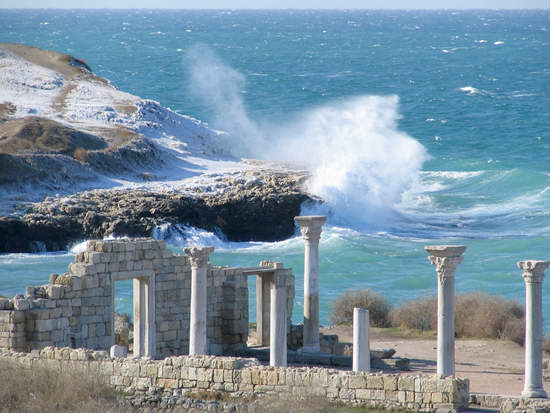 Нижний Новгород 2012 МЕЖДУНАРОДНАЯ АКАДЕМИЯ ТРЕЗВОСТИОБЩЕРОССИЙСКОЕ ДВИЖЕНИЕ «ТРЕЗВАЯ РОССИЯ»МЕЖДУНАРОДНАЯ СЛАВЯНСКАЯ АКАДЕМИЯСОЮЗ БОРЬБЫ ЗА НАРОДНУЮ ТРЕЗВОСТЬМЕЖДУНАРОДНАЯ ЛИГА ТРЕЗВОСТИ И ЗДОРОВЬЯМОЛОДЕЖНАЯ АНТИНАРКОТИЧЕСКАЯ ФЕДЕРАЦИЯ РОССИИ ВСЕРОССИЙСКОЕ ДВИЖЕНИЕ «МОЛОДЕЖЬ ЗА ТРЕЗВУЮ РОССИЮ»ОСНОВЫ СОБРИОЛОГИИ, ПРОФИЛАКТИКИ, СОЦИАЛЬНОЙ ПЕДАГОГИКИ И АЛКОЛОГИИПод общей редакцией профессора А.Н. МаюроваНижний Новгород2012INTERNATIONAL ACADEMY OF SOBRIETY“SOBER RUSSIA” ALL-RUSSIAN MOVEMENTINTERNATIONAL SLAVIC AKADEMYUNION OF STRUGGLE FOR NATIONAL SOBRIETYINTERNATIONAL TEMPERANCE AND HEALTH LEAGUEIOGT YOUTH FEDERATION All-Russia movement "YOUTH FOR RUSSIA SOBER"FUNDAMENTALS OF SOBRIOLOGY, PREVENTION,SOCIAL PEDAGOGY AND ALCOLOGYEdited by Prof. A. MayurovN. Novgorod 2012УДК 61 ББК 51. 1(2)5О-75 	Основы собриологии, профилактики, социальной педагогики и алкологии (Материалы XXI Международной конференции-семинара). /Под общей ред. проф. А.Н. Маюрова. – Н. Новгород: МАТр, 2012. – 261с.            ISBN 978-5-93530-377-8	Сборник содержит тезисы докладов по собриологии (науки о путях отрезвления), профилактике (науки о путях предупреждения различных отклонений), социальной педагогике (науки о закономерностях социализации личности) и алкологии (науки о социальных особенностях алкоголепотребления). Материалы сборника в первую очередь рассчитаны на преподавателей по методам Шичко, Рязанцева, Гринченко, Бурно, Худолина, Бейтса, Карпова, Зайцева, Григорьева  и различным их модификациям. Материалы будут полезны для активистов и участников Всемирного трезвеннического движения, представителей депутатского корпуса, юристов, криминологов, криминалистов, представителей различных конфессий, профилактологов, собриологов, ювенологов, алкологов, наркологов, социальных работников, социальных психологов и педагогов, активистов антинаркотических движений, специальных психологов, специалистов служб по делам молодежи, сотрудников инспекций и комиссий по делам несовершеннолетних и секретарей антинаркотических комиссий, работников системы физического воспитания и спорта, специалистов Федеральной службы наркоконтроля.Contains theses of reports on Sobriology (sciences of ways of sobering up), Preventive Maintenance (sciences about ways of the prevention of various deviations), Social Pedagogics (sciences about laws of socialization of personality) and Alcology (sciences about social features of alcohol consumption). Materials of the collection first of all are designed for teachers on methods Schichko, Ryazantsev, Grinchenko, Burno, Khudolin, Bates, Karpov, Zaitsev, Grigoryev and to their various updates. Publications will be useful for representatives of the Parliaments, lawyers, criminologists, criminalists, representatives of various convessions, preventive maintenance workers, sobriologists, juvenilogists, alcologists, experts in narcology, social workers, social psychologists and teachers, active workers of the anti-drug movements, special psychologists, experts of services in affairs of youth, employees of inspections and the commissions on affairs of minors and secretaries of the anti-drug commissions, workers of system of physical training and sports, experts of Federal Agency of Drug Control.            Рецензенты: Доктор медицинских наук, профессор А.М. Карпов	           Академик МАТр В.И. Кутепов	Редакционная коллегия: профессор А.Н. Маюров, профессор А.С. Шидловский, профессор В.Д. Трошин, кандидат педагогических наук Т.И. Ермакова            Перевод: Я.А. Маюров	Печатается по решению Организационного комитета Международной конференции - семинара.В соответствии с постановлением Правительства РФ № 74 от 30 января 2002 г. работы, опубликованные в материалах международных конференций, приравниваются к опубликованным работам, отражающим основные научные результаты диссертаций и признаются ВАК РФ при их защите (п. 10 постановления).ISBN 978-5-93530-377-8	                                                                                                                    	                                                                                                              © Маюров А.Н., 2012ВСТУПЛЕНИЕ        С 20 по 30 сентября 2012 года в Севастополе (Крым, Украина) была проведена XXI Международная конференция-семинар по собриологии, профилактике, социальной педагогике и алкологии, посвященная теме: «Всемирное молодежное трезвенническое движение: история, современность, перспективы». В работе конференции-семинара приняли участие представители ряда стран: России, Украины, Беларуси, Молдовы, Казахстана, Литвы, Германии и других государств.          Участники конференции-семинара констатировали тот факт, что международное молодежное трезвенническое движение имеет богатую историю. Первые общества трезвости были созданы в Нью-Йорке в 1808 году. Тогда они боролись, в первую очередь, с крепким алкоголем. Они имели в своих рядах и молодых людей в возрасте от 13 до 26 лет. Но молодежные группы были не многочисленны и не эффективны. В 1926 году в США было создано  "Американское общество по продвижению трезвости", которое боролось уже со всеми алкогольными изделиями, в том числе и пивом. В Европе первое общество трезвости было создано в г. Престон (Великобритания) в 1832 году. Среди его членов было достаточно молодежи. И организация выступала против любых алкогольных изделий. А в 1842 году в США была основана молодежная трезвенническая организация, которую назвали «Сыны трезвости». В Норвегии в 1844 году были созданы «Норвежская ассоциация против бренди" и "Норвежский Afholdsselskab". В их работе активное участие принимали молодые жители Норвегии.          В 1851 году в г. Ютика (США) учреждается Международное общество добрых храмовников (IOGT), которое активно действует до сих пор и является крупнейшей Международной трезвеннической организацией мира. Первым предшественником молодежного подразделения IOGT была детская организация "Кадеты трезвости". Следующей была трезвенническая группа, которая продвигала полную трезвость, от детей до взрослых, под названием «Рыцари Иерихона". В 1909 году в Норвегии была создана Молодежная трезвенническая ассоциация хороших тамплиеров, получившая официальный статус молодежного отдела IOGT в Норвегии. Полковник сэр Роберт Стивенсон Смит Баден-Пауэлл основал Всемирное трезвенническое молодежное движение скаутов в 1907 году в Великобритании. Зародыши идеи трезвеннического скаутинга появились при осаде Мафекинга (Южная Африка) во время Второй бурской войны (1899—1902), где Баден-Пауэлл служил бригадным командиром. В России трезвеннический скаутинг зарождается в 1909 году. Основатель российского  скаутского движения — полковник Олег Иванович Пантюхов.            Заметное участие молодежи в трезвенническом движении России проявилось в конце XIX века, в деятельности общества «Согласие против пьянства», которым руководил Л.Н. Толстой. Трезвеннические школы трезвости активно работали в России в начале XX века. По инициативе доктора Густава Рейнхарда  из Рижского университета 7 февраля 1926 года было основано общество, названное “Обществом трезвости студентов Латвийского университета”.  Но, особенно активно, молодежное трезвенническое движение развернуло свою деятельность на территории Советского Союза в период работы Всесоюзного совета противоалкогольных обществ. Проводились массовые трезвеннические демонстрации, организовывались молодежные маевки, издавались детские и молодежные листовки и т. п.           В 1956 году в СССР по инициативе педагога-исследователя И.П. Иванова, профессора ЛГПИ им. А.И. Герцена и действительного члена АПН СССР в Ленинграде было создано объединение педагогов «Союз энтузиастов» («СЭН»). Это был творческий союз трезвых пионерских вожатых (М. Жешко, Н. Сыч, Ф. Шапиро, В. Пик, Л. Борисова и другие), которым был интересен поиск трезвеннических способов организации жизни пионерских отрядов.  Они искали пути преодоления формализма в пионерской организации, «Сэновцы» много работали с разыскивали, где могли, материалы о трезвенниках-предшественниках, серьёзно изучали опыт С.Т. Шацкого, А.С. Макаренко, опыт трезвых скаутов, трезвого «пионерского движения» 20-х годов, идеи А.П. Гайдара и «тимуровского движения», знакомились с «харцерским трезвенническим движением» в Польше. В 1963 году в «Орлёнке» прошёл первый Всесоюзный Сбор трезвых юных коммунаров. С этого времени и появился в прессе термин «коммунарское движение».В середине 60- годов в Оренбурге, по инициативе Михаила Пономарева возникло молодежное трезвенническое движение под название отряды молодых совершенцев. Оно имело место в ряде городов Поволжья, Омске и других городах. В Горьковской (Нижегородской) области и близлежащих областях и республиках СССР в конце 60-х годов была попытка создания молодежной Партии против курения и пьянства, которая затем была реорганизована в Коммунистическую организацию против сквернословия, курения и пьянства (КОПСКиП).            В 1962 году IOGT организовал Международный трезвеннический союз молодежи (IGTYF), который имел большое значение для принятия новых членов и организаций в Международное трезвенническое движение. Когда IOGT и IGTYF снова объединили свои усилия в 1990 году, в молодежной организации было больше членов, чем в головной организации. Сегодня, к сожалению, нет Всемирной молодежной трезвеннической организации. Есть отдельные формирования по разным континентам. В Европе действует Федерация молодых трезвенников Европы (ACTIVE).            Федерация молодых трезвенников Европы активно сотрудничает с Ассоциацией северных стран Европы (NORDGU), Советом Европы и Евросоюзом. От России коллективным членом Федерации молодых трезвенников Европы является Молодежная антинаркотическая федерация России (МАФР), которая была учреждена в 1997 году. От Украины коллективным членом является Молодежное трезвенническое движение «Лучше», от Белоруссии – молодежная организация «Атмосфера – F», от Молдовы - Международный комитет дипломатии гражданина (CCD), от Литвы – молодежное крыло Литовской трезвеннической организации  «Потомки Балтов», от Латвии -  JAF, от Эстонии – Juvente.            Активно развивают свою деятельность молодежные трезвеннические организации Восточной Европы: Всероссийское молодежное движение «Молодежь за трезвую Россию»; «Трезвая столица»;  «Трезвая зачистка»; «Трезвые пробежки»; «Трезвое село»; «Трезвый город»; «Трезвый район» и другие. Активизировало свою деятельность трезвенническое движение в Азии и Австралии. В рамках многих трезвеннических организаций действуют молодежные группы, отделения или представительства. Пришло время, подумать Всемирному трезвенническому движению, в лице IOGT, над возрождением Всемирного молодежного трезвеннического движения. Тем более, в 2014 году IOGT в Бангкоке (Таиланд) проводит свой очередной Всемирный конгресс трезвости. Самое время - посвятить его молодежной тематике и в частности возрождению Всемирного молодежного трезвеннического движения.	Профессор А.Н. МаюровМаюров А.Н, профессор (Нижний Новгород)                   Принципы утверждения трезвости среди молодежи             Центральными понятиями утверждения трезвости в молодежной среде являются, так или иначе, понятия личности (индивид, индивидуальность, индивидуум, человек, субъект). Это и должно быть положено в основание формулирования методологических принципов утверждения трезвости среди молодежи. Какие же методологические принципы могут быть взяты в качестве базисных для исследования становления трезвой личности?            Принципы утверждения трезвости среди молодежи - система основных мер, исходное положение в теории собриологии, в преодолении любого алкоголепотребления и формировании трезвого образа жизни среди молодежи.           Принцип научности предполагает объективный анализ закономерностей развития общества и нового социального типа личности, динамики негативных социальных явлений, "питающих" алкогольную потребность, научное управление процессами формирования личности и предупреждения патологии развития, разработку и внедрение передовых, научно обоснованных форм и методов трезвеннической работы.           Принцип социальной активности означает активное участие молодых членов общества в устранении диалектических противоречий его развития, использование общественного мнения, активной трезвенной позиции личности для перестройки индивидуального обыденного массового сознания в отношении употребления алкоголя и других наркотиков, предполагает опору на сознательную инициативу трудящихся, их сочувствие целям трезвеннической политики.            Принцип системности подразумевает системное взаимодействие всех научных и практических направлений работы по формированию нового трезвого типа личности и предупреждению алкогольной деформации, а также установочные интегративные связи между социальной политикой в целом и ее отдельными частями, между объектами воспитательно-профилактического процесса и т. п.            Принцип раннего предупреждения вытекает из самой генеральной цели трезвеннической политики в данной области, обусловливает нацеленность всей системы социальной защиты от потребления алкоголя на раннюю профилактику этого явления, на примат предупреждения над наказанием, воспитания над перевоспитанием, на раннее выявление и устранение негативных предпосылок развития личности.             Принцип дифференцированности предполагает иерархию и распределение мер воспитательно-профилактического воздействия по отношению к различным возрастно-половым, социальным группам и подгруппам, учет конкретной ситуации развития каждой личности, использование индивидуально подобранных методов трезвеннического воздействия.            Принцип законности. Трезвенническую деятельность в семье необходимо основывать на безусловном соблюдении законов и соответствующих нормативных актов. При составлении плана трезвеннической работы, определении ее форм и методов, а также мер воздействия на правонарушителей основное внимание требуется уделить обеспечению законных прав и интересов граждан. Это требование распространяется на всех должностных лиц, членов общественных и религиозных организаций и работников предприятия, организации, учреждения.            Принцип реальности и экономической целесообразности. Трезвенническая профилактическая работа должна строиться на анализе состояния трудовой дисциплины, общественного порядка и организации борьбы с правонарушителями, а также с учетом материальных, кадровых, технических возможностей предприятия, организации, учреждения. Требование экономической целесообразности предполагает оценку эффективности разрабатываемых профилактических мер.            Принцип конкретности. Конкретность имеет в виду выявление наиболее актуальных направлений профилактики, определение непосредственных участников предупредительной деятельности, форм профилактической работы и мер воздействия на любителей выпить, средств для решения трезвеннических задач, поставленных перед участниками профилактики, сроков исполнения запланированных мероприятий, форм контроля.            Директивность означает, что профилактические меры обязательны для исполнения всеми участниками предупредительной деятельности трудового или учебного коллектива. Данный подход к профилактической деятельности направлен на обеспечение совместных усилий всех, кто занят этой важной работой; взаимодействие с участниками профилактики района (города); разработку разнообразных профилактических мероприятий с включением их в различные виды деятельности трудового / учебного коллектива, взаимосвязь таких планов. Это, прежде всего, следует учитывать при планировании предупредительных мер против наиболее распространенных в коллективах правонарушений, которые требуют усилий всех звеньев системы профилактики.            Требование программно-целевого подхода к трезвеннической работе среди молодежи означает выработку перспективных целей всей деятельности коллектива по предупреждению потребления алкоголя и других наркотиков, которые могут быть достигнуты к концу планируемого периода, и непосредственных, частных целей и задач по отдельным направлениям предупредительной работы, составление программы действий участников профилактики, а также материальное обеспечение запланированных мероприятий.            Увязывание утверждение трезвости среди молодежи с мероприятиями экономического и социального характера позволяет выявить степень взаимовлияния проводимых социально-экономических преобразований на состояние с потреблением алкоголя в коллективе, эффективность профилактического воздействия на укрепление трудовой, учебной и производственной дисциплины, экономического и социального развития предприятия, организации, учреждения.             Принцип комплексности, сущность которого состоит в подходе к проблеме искоренения потребления табака, алкоголя и других наркотиков как к комплексному явлению, требующему совместных скоординированных усилий государственных, профсоюзных органов, хозяйственных руководителей, общественных, конфессиональных, медицинских, социально-культурных учреждений, трудовых и учебных коллективов, научных центров. Принцип комплексности также подразумевает, что для искоренения таких постыдных явлений необходимо широко использовать политические, экономические, идеологические, моральные, духовные, медицинские, организационные и иные средства, не ограничиваясь каким-либо одним или несколькими видами борьбы.            Принцип индивидуального подхода обязывает учитывать особенности каждого молодого человека, каждой девушки, интерес к проблеме индивидуального здоровья и счастья, безопасной жизнедеятельности, внушаемости, с тем, чтобы с большим эффектом воздействовать на них.             Принцип всенародности. Он означает, что борьба за трезвость среди молодежи может быть успешной лишь при условии, если в нее будут вовлекаться все более и более широкие слои учащейся и трудящейся молодежи, а в перспективе - весь народ.            Принцип постоянства, суть которого сводится к тому, что работа по утверждению трезвости в молодежной среде должна вестись не компанейски, с фазами спадов и подъемов, а постоянно, систематически и повседневно с нарастающим итогом.            Принцип абсолютного воздержания от алкоголя, т. е. деятельность за полное отрезвление человека и всего общества. Без этого принципа противостояние алкоголю просто невозможно.	Принцип правдивости, или истинности, требует проводить формирование трезвости среди молодежи на основе научных данных с помощью правдивых научных сведений о табаке, алкоголе и других наркотиках.             Принцип личной ответственности и прежде всего руководителей, за потребление алкоголя и состояние трезвеннической борьбы в молодежной среде.            Принцип гуманизма. Известно, что понятия гуманизма, гуманности, гуманизации стали расхожими, не только в современной науке, но и в современной практике. Не только ученые или политические лидеры, не только партии или движения, но и носители обыденного сознания уже привыкли оперировать этими понятиями как само собой разумеющимися (гуманитарная помощь, например). Тем не менее, следует констатировать отсутствие четкого содержательного осмысления самого принципа гуманизма. Мы связываем с принципом гуманизма утверждение в исследовательской и практической деятельности трех идей: а) признание человека высшей социальной ценностью, т. е. не только естественные и технические объекты и процессы, но и общественные, в конечном, счете, должны рассматриваться сквозь призму "эмансипации" человека: традиционные ценности, богатство и власть должны быть подчинены ценности человека; б) признание человека целью общественного развития, т. е. все остальное в обществе (власть, деньги, наука, искусство и, тем, более, трезвенническая деятельность) должно быть адаптировано к образовательным, социокультурным и духовным запросам личности, должно являться средством по отношению к человеку как цели; в) признание утверждение трезвости высшим критерием оценки всех сфер общественной жизни, мерой измерения и экономики, и науки, и педагогики, и искусства, и медицины, и управления, что, в первую очередь, потребует установления принципиально новых отношений между трезвеннической наукой и широко понимаемой трезвеннической практикой.             Принцип социальности. Термины и понятия "социальность", "социальное", "социум", «социабельность» широко используются в современной науке. Их, как правило, противопоставляют или природным, или технико-экономическим объектам и процессам. Для утверждения трезвости среди молодежи понятие социальности имеет принципиальное значение в трех аспектах а) социальной детерминированности самой природы человека, его субстрата. Иначе говоря, человек не является биохимическим или биофизическим и вообще только природным образованием; б) социальной детерминации самого многоаспектного процесса становления трезвой личности. В традиционном понимании это признание важной роли социальной среды в формировании человека; в) социальности бытия функционирующей личности. Это означает, что не только высшие функции человека (научная деятельность, художественное творчество и т. д.), но и почти все процессы (движение, улыбка, жесты, мимика и т. д.) являются социальными, содержат в себе социокультурные программы.  Принцип оптимальности обязывает специалистов составить наилучшую программу формирования установки на трезвый образ жизни среди молодежи, всемерно способствовать реализации таких программ в образовательных учреждениях, где обучатся молодежь.            Принцип развития. Динамическая природа утверждения трезвости в молодежной среде предполагает, что наука и практика должны исходить из принципа развития, т. е. понимать личность как динамическое образование, анализировать этапы социализации, индивидуально-исторические формы бытия личности и т. д. Для нас принцип развития применительно к анализу социального становления личности означает следующее: а) индивид (человек, индивидуальность, личность) является продуктом исторического развития, результатом процессов антропогенеза и социогенеза; б) процесс отрезвления мы рассматриваем как стадиально-временное движение, выделяя в нем уровни идентификации, индивидуализации и персонализации; в) внешнее воздействие социума на отрезвляющуюся личность никогда не дает позитивного гуманистического результата, если сама личность не имеет внутренних импульсов к отрезвлению.             Принцип поляризации. Этот принцип является методологической трансформацией диалектического закона единства и борьбы противоположностей. Для утверждения трезвости среди молодежи имеют значение следующие аспекты: а) исследование человека как системы полярных качеств: биологическое-социальное, потребности-способности, субъект-объект, умственное-физическое, индивидуальное-коллективное и т. д.; б) принцип поляризации предполагает диалектическое рассмотрение самого процесса отрезвления, единства в нем противоположных форм, способов, аспектов развития-саморазвития, образования-самообразования, воспитания-самовоспитания, идентификации-индивидуализации; в) социальное функционирование становящейся или ставшей трезвой личности требует диалектического подхода.	Принцип личного примера предусматривает отказ педагогов, родителей, руководителей тех или иных организаций, где трудится молодежь от употребления табака, алкоголя и других наркотиков. Если взрослые наставники не могут отказаться от вредных привычек, они обязаны честно и правдиво рассказать молодежи, как они приобщались к этому коварному занятию, почему не могут отказаться от интоксикантов.             Принцип практики. Одной из особенностей утверждения трезвости в молодежной среде является ее прагматическая ориентация, когда и сама личность, и процесс ее отрезвления, и функционирование личности обретают значимость с точки зрения тех практических сфер общественной жизни, которые образуют социум: а) прежде всего трезвенное исследование человека отправляется от исторически сложившейся системы общественной практики; б) процесс отрезвления личности предполагает преодоление проалкогольного информационно-просветительского стиля и использование всех трезвеннических многообразных механизмов самой практической деятельности для формирования трезвой личности; в) специфика утверждения трезвости среди молодежи заключается также в том, что она не прекращает формирования личности на каком-то определенном этапе. Нас интересует дальнейшее движение личности, эффективность сформированных трезвых качеств личности, проблема противоречий государственного спаивания и формирование трезвого человека.             Принцип стратегической целостности означает четкое определение единой долгосрочной стратегии трезвенной деятельности среди молодежи, из которой вытекают как основные стратегические ее направления, так и конкретные тактические решения, в том числе отдельные целевые мероприятия и акции.	Принцип педагогичности предполагает использование таких педагогических приемов, как рассказ о негативных последствиях употребления алкоголя, табака и других наркотиков для человека, его организма, здоровья, для благополучия семьи и общества. Принцип предусматривает применение таких методов, как: посещение трезвеннических лекций, бесед, просмотр телевизионных передач; поддержку стремления молодежи вести здоровый, трезвый образ жизни; участие в молодежном трезвенническом движении; знакомство и практическое использование в повседневной жизни оздоровительных и здравосозидательных методик, укрепляющих и сохраняющих индивидуальную трезвости и здоровье.             Принцип многоаспектности: ориентирует на обязательное сочетание различных аспектов профилактической деятельности в семье: личностно-центрированного, поведенчески-центрированного и средо-центрированного. Личностно-центрированный аспект предполагает действия, направленные на позитивное развитие трезвенных ресурсов молодой личности; поведенчески-центрированный аспект – целенаправленное формирование у молодой личности прочных трезвенных навыков и стратегий стрессопреодолевающего поведения; средо-центрированный аспект – активное формирование эффективных систем социальной поддержки молодежи, - в том числе в рамках так называемого Единого территориального превентивного и реабилитационного пространства.             Принцип ситуационной адекватности утверждения трезвости среди молодежи означает: ее максимальное соответствие реальной социально-экономической и трезвенной ситуации (на территориальном, локальном уровне). Для его обеспечения необходим постоянный мониторинг этой ситуации и контроль за эффектами целевой деятельности.            Принцип континуальности: предполагает обеспечение непрерывности, целостности, динамичности, постоянного развития и усовершенствования процесса трезвенной деятельности в молодежной среде.            Принцип солидарности: означает солидарное межведомственное взаимодействие и взаимодействие между государственными, общественными, конфессиональными, частными структурами в проблемной сфере с использованием системы государственных социальных заказов.            Принцип легитимности: предполагает реализацию целевой деятельности только на основе принятия ее идеологии трезвения и доверительной поддержки большинством населения.             Принцип патриотизма: ориентирован на уважение к отечественному трезвенному потенциалу и его умножение, опору на собственный трезвеннический опыт, в частности своих семей, своего предприятия, своего района, своего города, своей страны.            Принцип государственности: нацелен на усиление роли государства в вопросах противостояния потреблению спиртного и формирования трезвого образа жизни в семье, в регионе, в страны.            Изложенные принципы утверждения трезвости среди молодежи позволяют увидеть ее тесную связь с уголовной (криминологической) политикой, воспитательным процессом, представить ее в виде закономерной и обязательной части социальной политики в формировании нового трезвого типа личности и предупреждения аномалий развития, а также социальной политики государства в целом в области формирования трезвости на молодежном уровне.            Мы назвали те методологические принципы, которые положены в основу трезвенной работы среди молодежи. Это не значит, что система этих принципов не может развиваться и обогащаться, особенно применительно к такой становящейся науке и практике, как утверждение трезвости в молодежной среде. Вероятно, будет возрастать значение принципа деятельности, принципа мерности, принципа рефлексивности, принципа «пресса», значение аксиологического подхода и т. д.Литература:Колесов Д.В. Предупреждение вредных привычек у школьников. – Минск: Нар. асвета, 1987. – 175 с.Колесов Д.В. Беседы об антиалкогольном воспитании. – М.: Просвещение, 1987. – 80 с.Колесов Д.В. Не допустить беды. – М.: Педагогика, 1988. – 160 с.Колесов Д.В., Казаков Л.Х., Плешкова Г.В. Профилактика наркомании и токсикомании среди школьников. – Пособие для учителя. – М., 1992. – 86 с.Колесов Д.В., Мельников Г.В. Актуальные вопросы антиалкогольной пропаганды и пути повышения ее эффективности. – М.: Знание, 1988. – 64 с.Кондрашенко В.Т. Девиантное поведение у подростков. – Минск: Беларусь, 1988. – 207 с.Константинов А.А. Антиалкогольное воспитание молодежи. История. Опыт. Проблемы. – Пермь: Знание, 1988.Красновидова С.С. Горько! Очень горько! – Л.: Лениздат, 1987. – 60 с.Красновидова С.С. Содержание и формы антиалкогольного воспитания учащихся. – Л.: АПН СССР, 1985. – 16 с.Красновидова С.С. Содержание и формы антиалкогольной пропаганды среди учащихся. – Л.: АПН СССР, 1985. – 32 с.Маюров А.Н. Программа учебного курса "Психолого-педагогическая профилактика наркотизма у девиантных детей". – Н. Новгород: МУНФ, IVES, МАФР, 1999 – 34 с.Маюров А.Н. Основы собриологии, валеологии, социальной педагогики и алкологии. Тезисы докладов Международного семинара. / Под общей ред. проф. А.Н. Маюрова. Вып. 5. – Н. Новгород: МУ, IVES и др., 1998 – 80 с.Маюров А.Н. Основы собриологии, валеологии, социальной педагогики и алкологии. Тезисы докладов Международного семинара. / Под общей ред. проф. А.Н. Маюрова. Вып. VI. – Н. Новгород: МУ, ИСБВ и др., 1999 – 65 с.Собриология /под ред. проф. А.Н. Маюрова. Авторы: А.Н. Маюров, В.П. Кривоногов, В.Г. Гринченко, В.И. Гринченко, А.М. Карпов. Изд. 2-е исправл. и доп. - Н. Новгород: «Издательский салон» ИП Гладкова О.В., 2011. - 503с.A.N. Mayurov, Professor (Nizhny Novgorod)Principles of Establishing the Sobriety among the YouthThe principal concepts for establishing the sobriety in the youth midst are the conception of a personality (an individual, individuality, an individuum, a person, an ego). They should be taken as the basis for the formulation of methodological principles for the achievement of the sobriety among young people. And what are these methodological principles, which may be taken as the basis for the analysis of the establishment of a sober person?            Such principles for the achievement of the sobriety among young people represent the system of basic measures, the primary statement in the theory of sobriology, in the prevention of any alcohol consumption and in the formation of the temperance among the youth.           The Principle of Scientific Approach presupposes the objective analysis of the public development laws and a new social type of an individual, the dynamics of negative social phenomena "feeding" the alcohol need, the scientific management of the personality formation processes and the development pathology prevention, the elaboration and implementation of advanced scientifically grounded forms and methods of the temperance activity.           The Principle of Social Activity means the active involvement of young members of society in the elimination of dialectic contradictions, the use of public opinion, the active sober position of an individual for the reconstruction of an individual commonplace mass consciousness with respect to the alcohol consumption and drug taking. It presupposes the reliance on the conscious initiative of working people, their sympathy to goals of the temperance policy.            The Principle of Consistency implies the systemic interaction of all scientific and practical lines of activities for the formation of a new sober type of a personality and the prevention of the alcohol deformation as well as adjusting integrative relations between the social policy as a whole and its separate parts, between objects of educational-prophylactic processes etc.            The Principle of Early Prevention appears from the general goal of the temperance policy in this field. It stipulates the orientation of the whole social protection system from the alcohol consumption to the early prevention of such abuse, at the primacy of the prevention over the punishment, the education over the re-education, at the early reveal and elimination of negative prerequisites for the individual development.             The Principle of Differentiation presupposes the hierarchy and the distribution of measures for the educational-preventive influence on different age-sexual, social groups and sub-groups, the consideration of a particular situation in each person development, the use of individual methods of temperance effect.            The Principle of Legality. The sober activity in a family is to be based on the unconditional observation of laws and respective regulatory acts. When drawing up a plan of the temperance activity and determining its forms and methods as well as measures of influence on delinquents, the main attention should be paid to ensuring the protection of legal rights and interests of citizens. This requirement applies to all officials, members of public and religious organizations and employees of a company, an institution, an establishment.            The Principle of Reality and Economic Expediency. The preventive temperance work should be based on the analysis of the labour disciplinary situation, public order and the arrangement of struggle with lawbreakers taking into account available financial and technical potentialities, staffing resources of a company, an institution, an establishment. The demand of the economic expediency implies the assessment of the efficiency of elaborated preventive measures.            The Principle of Specificity. The specificity implies the detection of the most urgent lines of prevention, the determination of direct participants in preventive activity, forms of prevention work and measures of influence on drink-lovers, aids for solving sobriety tasks assigned to such prevention participants, terms of the scheduled arrangements execution and forms of control.Directivity means that such preventive measures are binding for the implementation by all participants in the preventive activity of a work and study collective body. Such approach to the preventive activity is aimed at the provision of joint efforts of all persons who are engaged in this important work; the cooperation with participants in the district (city) prevention activity; the elaboration of various preventive measures with their inclusion in different kinds of labour/study collective body activity, interconnection of such plans. First of all, it should be taken into consideration when planning preventive measures against the most common offences in work teams, which require efforts of all links in the prevention system.The requirement of a program-purposive approach to the temperance work among the youth implies the elaboration of long-term goals for the whole activity of the collective body in the prevention of alcohol consumption and other drugs taking, which may be attained by the end of a planned period, as well as immediate specific purposes and tasks in single lines of such preventive activity, the preparation of a program of actions for participants in the preventive activity and the financial support of scheduled arrangements.            The linkage of the establishing the sobriety among young people with measures of economic and social nature enables to reveal the extent of the interdependence of carried out social and economic reformations and the situation with alcohol consumption in a collective body, the effectiveness of the preventive influence on the strengthening of labour, study and production discipline, the economic and social development of a company, an institution, an establishment.             The Principle of Complexity, the essence thereof is an approach to the problem of the extirpation of tobacco, alcohol and other drug consumption like to a complex phenomenon requiring the joint coordinated efforts of governmental, trade-union authorities, business managers, public, confessional, medical, socio-cultural institutions, labour and study collective bodies, scientific centers. The principle of complexity also implies that for the extirpation of such dishonourable actions it is necessary to widely use political, economic, ideological, moral, spiritual, medical, organizational and any other aids and facilities, without limiting to any one or several kinds of struggle.            The Principle of Individual Approach obliges to take into account the personality characteristics of each young fellow, every girl, the concern about the problem of individual’s health and happiness, safe life, suggestibility, so as to take a greater effect on them.             The Principle of All-People Involvement. It means that the struggle for the sobriety among young people may be only successful under condition if it involves ever-increasing number of learning and working young people and in the long run all people in the future.The Principle of Consistency. Its essence lies therein that work for achievement of the sobriety in the youth environment must be carried out not just as a campaign, with drop and rise phases but every-day, continuously and systematically with increasing progress.            The Principle of Absolute Withdrawal from Alcohol implies activities for the total individual and public sobering. The resistance to alcohol is just impossible without this principle. 	The Principle of Faithfulness, or truth, requires attaining the sobriety among young people based on scientific data with the aid of true and reliable scientific information on tobacco, alcohol and other drugs.             The Principle of Personal Responsibility of managers, first of all, for alcohol consumption and for the state of struggle for the sobriety in the youth environment.            The Principle of Humanity. It is known that the concepts of humanism, humanity and humanization have become the traditional notions not only in modern science but also in current practice. Not only scientists or political leaders, not only parties or movements but also bearers of everyday awareness have already accustomed to use the said contents as self-evident (for example, humanitarian assistance). Nevertheless, there should be stated the lack of the clear conceptual apprehension of the principle of humanity itself. We associate with the principle of humanity the establishing of the following three ideas in research and practical activity: а) the recognition of a man as the highest social value, i. e. not only natural and technical objects and processes but also public ones should be in the long run considered through the prism  of the human being "emancipation": traditional values, wealth and power must be subordinate to the value of a human being; b) the acknowledgement of a man as  the aim of the public development, i.e. all the rest in society (power, money, science, arts and moreover, the temperance activity) should be adjusted to educational, socio-cultural and individual’s spiritual needs and it should be an aid in respect to a human being considered as the goal; c) the recognition of the establishment of the sobriety as the highest criterion for the assessment of all social life spheres, as the measure of economy, science, pedagogics, arts, medicine and management, which,  first and foremost, will require the establishment of radically new relations between the science of temperance and the widely-understood sober activity.             The Principle of Sociality. The terms and concepts of "sociality", "the social", "social medium", «sociability» are widely used in modern science. They are generally opposed either to natural or technical-economic objects and processes. For the establishment of the sobriety among young people the concept of sociality is of the vital importance in the following three aspects а) the social determinateness of a human nature itself, a human substrate. In other words, a man is not a biochemical or biophysical or generally a natural entity; b) the social determination of the most multi-aspect process of the achievement of a sober personality. In the conventional comprehension this is the recognition of the significant role of social environment in the formation of a man; c) the sociality of the functioning individual existence. It means that not only the highest human functions (scientific activity, artistic creativity etc) but also all the processes (motion, smile, gestures, facial expression etc.) are social and contain socio-cultural programs therein.  The Principle of Optimality obliges specialists to draw up the best program for the formation of orientation to the sober mode of life among young people, to favour the implementation of such programs in educational institutions where young people study.            The Principle of Development. The dynamic nature of the establishment of the sobriety in the youth environment presupposes that science and practice should be based on the principle of development, i. e. to recognise a person as a dynamic formation, to analyze these stages of the socialization, the individual-historic forms of a personal being etc. The principle of the development for us means, as applied to the analysis of the social being formation,  the following: а) an individual (a person, an individuality, a personality) is the product  of the development, the result of anthropogenesis and sociogenesis processes; b) we consider the sobering process as a stage-time movement distinguishing therein the levels of identification, individualization and personalization; c) the external influence of the social medium to a sobering person will never give a positive humanistic result, if the person itself has no internal impulses to sobering.The Principle of Polarization. This principle is the methodological transformation of the dialectic law of the unity and struggle of opposites. The following aspects are of importance for sobering of the youth: а) the study of a human being as a system of the following polar properties: biological-social, needs-abilities, subject-object, mental-physical, individual-collective etc.; b) the principle of polarization implies the dialectic examination of  the sobering process itself, the unity of opposite forms, methods, the development- self-development, education-self-education, identification-individualization aspects therein; c) the social functioning of a person, who becomes or became sober, requires a dialectic approach thereto.	The Principle of Personal Example provides for the giving up by teachers, parents, managers in various entities, where young people work, the tobacco, alcohol and other drug consumption. If adult instructors may not give up pernicious habits, they should frankly and just to tell the youth how they accustomed to such treacherous habits, why could they not give up intoxicants.              The Principle of Practicability. One of the peculiarities of the establishing sobriety in the youth midst is its pragmatic orientation, when a person itself and the procedure  of its sobriety, and the person functioning obtain their significance from the point of view of those spheres of social life, which form a social medium, namely: а) first of all, the sober human research proceeds from the historically established system of the social practice; b) the sobering-up process for a person presupposes the surmounting of a pro-alcohol informational-enlightening style and the use of all various sobering mechanisms of the practical activity itself for the formation of a sober person; c) the specific nature of the achievement of the sobriety in the youth midst lies in the fact that it does not stop the personality development at any certain stage. We are interested in the further advance of a personality, the effectiveness of formed abstinent traits of an individual, the problem of contradictions of the state alcoholization and the formation of a sober person.             The Principle of Strategic Integrity means the precise definition of a common long-term strategy for the youth temperance with principal strategic lines and specific tactical solutions arising therefrom, including single target arrangements and actions.	The Principle of Pedagogic Effect intends the use of such pedagogical techniques as narrations about negative consequences of alcohol drinking, tobacco smoking and other drug taking for a man, a human organism and health, for the family and society welfare. This principle envisages the application of such methods as the attendance of temperance lectures, talks, watching TV broadcasts; the support of young people’s aspiration to lead a healthy sober life; the involvement in the youth temperance movement, the study and the practical every-day use of health-improving and health-constructive methods strengthening and maintaining the individual sobriety and health.             The Principle of Multi-Aspect Approach orients at the obligatory combining of different aspects for the preventive activity in a family: a person-centered, behaviour-centered and an environment-centered aspect. The person-centered aspect implies actions aimed at the positive development of sober resources of a young individual. The behaviour-centered aspect is the purposeful formation of strong sober habits and strategies for stress-overcoming behaviour in a young person. The environment-centered aspect is the formation of an effective system for the social support of the youth, including that in the framework of the so-called Uniform territorial prevention and rehabilitation space.             The Principle of Situation Adequacy of establishing the sobriety among young people means its best consistency with the real social-economic and sober situation (at the territorial local level). To ensure it, the continuous monitoring of this situation and the control for effects of the target activity are required.              The Principle of Continuality presupposes the provision of continuity, integrity, dynamism, the permanent development and improvement of the temperance activity in the youth midst.            The Principle of Solidarity means the joint interdepartmental cooperation and the interaction between governmental, public, confessional, private structures in a problem sphere with the use of the system of government social orders.            The Principle of Legitimacy implies the implementation of the target activity only based on the acceptance of its ideology of temperance and confident support by the majority of the population.             The Principle of Patriotism is oriented at the respect to domestic sober potential and its enhancing, the reliance on one’s own sobering experience, in particular that of their families, their company, district, city, country.            The Principle of Statehood is aimed at the consolidation of the state role in problems of counteracting the alcohol consumption and the formation of sober mode of life in a family, in a district, in a country.The above-stated principles of establishing the sobriety among young people enable to see its close link with a criminal (criminological) policy, educational process, to represent it as a lawful and binding part of the social policy in the formation of a new sober type of a person and the prevention of the abnormal development and also the social policy of state as a whole in the area of the formation of the temperance at the youth level.            We have described those methodological principles, which are taken as a basis for the temperance work among the youth. It does not mean that the system of these principles may not develop and be enriched, especially when applied to such developing science and practice as the establishing of the sobriety in the youth midst. The importance of the principles of activity, dimension, reflexivity, press and the significance of an axiological approach will apparently increase.  Reference:Kolesov D.V. The Prevention of Pernicious Habits of Schoolchildren. – Minsk: Nar.asveta, 1987. –175 p.Kolesov D.V. Conversations on Anti-Alcohol Education. – М.: Prosveshchenie, 1987. – 80 p.Kolesov D.V. To Prevent Trouble. – М.: Pedagogy, 1988. –160 p.Kolesov D.V., Kazakov L.H., Pleshkova G.V. Drug Abuse Prevention among Schoolchildren. – Teacher’s Guide. – М., 1992. – 86 p.Kolesov D.V., Melnikov G.V. Urgent Questions of Anti-Alcohol Propaganda and Methods of Its Efficiency Enhancement. – М.: Znanie, 1988. – 64 p.Kondrashenko V.Т. Deviant Behaviour of Teenagers. – Minsk: Belarus, 1988. – 207 p.Konstantinov А.А. Anti-Alcohol Education of the Youth. History. Experience. Problems. – Perm: Znanie, 1988.Krasnovidova S.S. Sad! Very Sad! – L.: Lenizdat, 1987. – 60 p.Krasnovidova S.S. The Contents and Forms of Anti-Alcohol Education of Pupils. – L.: APS of the USSR, 1985. – 16 p.Krasnovidova S.S. The Contents and Forms of Anti-Alcohol Propaganda among Pupils. – L.: APS of the USSR, 1985. – 32 p.Mayurov A.N. Program of Training Course "Psychologic-Pedagogic Prevention of Narcotism in Deviant Children". – N. Novgorod: MUNF, IVES, MAFR, 1999 – 34 p.Mayurov A.N. Foundations of Sobriology, Valeology, Social Pedagogics and Alcology. Theses of Report at International Seminar. / Edited by Prof. А.N. Mayurov. Iss. 5. – N. Novgorod: MU, IVES etc., 1998 – 80 p.Mayurov A.N. Foundations of Sobriology, Valeology, Social Pedagogics and Alcology. Theses of Report at International Seminar. / Edited by Prof. А.N. Mayurov. Iss. VI. – N. Novgorod: MU, ISBV etc., 1999 – 65 p.Sobriology / Edited by Prof. А.N. Mayurov. Authors: А.N. Mayurov, V.P. Krivonogov, V.G. Grinchenko, V.I. Grinchenko, А.М. Karpov. Iss. 2 revised and suppl. - N. Novgorod: O.V. Gladkov’s Private Business, 2011. - 503 p.К.Г. Башарин, профессор; З.К. Башарина, профессор (Якутск).Профессор Г.П. Башарин и формирование трезвого, здорового образа жизни молодежи в XXI векеИзучение здоровья здорового человека и принципов трезвого, здорового образа жизни сегодня в начале XXI века, как никогда раньше, стало чрезвычайно актуальным. Это обусловлено: во-первых, тем, что только во второй половине ХХ века специалисты, в основном медики, начали по-научному разрабатывать понятия «здоровье», «здоровый образ жизни»; во-вторых, развитием техники, промышленности, средств передвижения (самолеты, поезда, машины и т.д.),  что привело к резкому увеличению гиподинамии людей; в-третьих, лавинообразное распространение табакокурения, алкоголизма, наркотизма и т.д. Сегодня мы говорим о трезвом, здоровом образе жизни (ТЗОЖ), так как считаем, что трезвость является основой, фундаментом здорового образа жизни. Под трезвостью мы понимаем следующее: «Трезвость – это полная свобода живых существ, включая человека от алкогольной, табачной, наркотической запрограммированности и фактических отравлений, ясное четкое отражение головным мозгом окружающей действительности, естественное, творческое, единственно разумное состояние человека, семьи, общества, народов, государств, всего человечества». ТЗОЖ – многокомпонентное комплексное понятие, включающее, на наш взгляд, зарядку, физкультуру, труд, правильное питание, исключение вредных  привычек (алкоголь, табак и другие наркотики) и т. д. Академик Ф.Г. Углов, патриарх хирургов мира, более 50-ти лет изучавший вопросы ТЗОЖ, почетный президент Международной кадемии трезвости, председатель союза борьбы за народную трезвость, подчеркивал, что употребление даже малых доз алкоголя, наркотиков, табакокурение при соблюдении других компонентов ЗОЖ ведет к нездоровому образу жизни, так как эти яды (алкоголь, табак и другие наркотики) отравляют и разрушают организм.Важное значение для развития здоровья человека имеют не только научные исследования специалистов, но и изучение опыта людей, ведущих трезвый, здоровый образ жизни.В этой связи, представляет несомненный интерес изучение жизни и деятельности Георгия Прокопьевича Башарина - выдающегося представителя интеллигенции народа Саха ХХ века, гуманиста, мыслителя, ученого, общественного деятеля, автора теории добровольного вхождения Сибири и Якутии в состав Российского государства, первого доктора исторических наук из Саха, профессора, заслуженного деятеля науки Российской Федерации и ЯАССР, первого лауреата государственной премии Республики Саха (Якутия) имени А.Е. Кулаковского, теоретика и практика трезвого, здорового образа жизни.Г.П. Башарин родился 21 марта 1912 года в Сыланском наслеге Чурапчинского улуса в семье крестьянина бедняка. Рано лишившись матери, Георгий с подросткового возраста помогал отцу в присмотре за пятью младшими братьями и сестрами, за ведением хозяйства, хорошо познал труд и тяготы крестьянской жизни. Только семнадцатилетним юношей весною 1929 года он впервые в школе ликбеза, которая находилась за 10 км от их дома, сел за букварь. Благодаря уму, трудолюбию, целеустремленности, незаурядным способностям он за девять лет блестяще одолел начальное, среднее и высшее учебные заведения и в 26 лет получил диплом с отличием Московского педагогического института им. К. Либкнехта. В возрасте 31 года он стал кандидатом исторических наук, а через семь лет на 38 году - доктором исторических наук. В сорок лет ему присвоили звание профессоpa. Профессор Г.П. Башарин оставил более 500 печатных работ, в том числе двадцать единолично написанных монографий, получивших высокую оценку и признание ученых, специалистов. По предложению участников XIII Международного конгресса историков, делегатом которого был Г.П. Башарин, его монография «История аграрных отношений в Якутии (XV-XVIII середина XIX в.», изданная в Москве в 1956 году, была сдана на вечное хранение в числе лучших 50 монографий за всю историю человечества по аграрному вопросу в Римский институт, где сосредоточены и хранятся фундаментальные труды по общественным наукам. Профессор Г.П. Башарин создал научную школу историков Якутии. Он оставил большой архив своих трудов. Предстоит работа по изучению и осмыслению его творческого наследия, опубликования трудов, ставших библиографической редкостью, пропаганде его патриотических и интернациональных по духу и содержанию взглядов; исследованию большого по объему (81 погонный метр) и богатого по содержанию архива ученого, переданного безвозмездно родными в Республиканский национальный архив.К укреплению и развитию здоровья он пришел осознанно. От природы он был физически здоровым, так как вырос в деревне, занимался физическим трудом, охотой. В школе начал учиться в 1929 году, когда ему пошел 18-й год. На втором курсе пединститута он заболел туберкулезом легких. Это вызвало общее ослабление организма. Пришлось перенести двенадцать операций, в том числе тяжелую, калечащую операцию, как тотальная торакопластика. В результате 17 месяцев из четырех лет учебы он находился в больницах. По признанию Георгия Прокопьевича: «Тяжелая болезнь, связанные с ней постоянные физические страдания и душевные переживания образумили меня. Я заставил себя прислушаться к голосу врачей, стал читать медицинскую литературу. Словом, решил бороться за восстановление и укрепление здоровья. Причем не пилюлями и снадобьями, а движением. В физических упражнениях увидел свое спасение. В 1948 году в Подмосковье прошел трехмесячные курсы лечебной физкультуры.Г.П. Башарин выписывал специальную литературу по вопросам здоровья и здорового образа жизни: книги, брошюры, журналы «Здоровье», «Физкультура и спорт», газеты. Тщательно анализировал и на себе проверял рекомендации авторов, что позволило ему выработать собственную систему оздоровления и здорового образа жизни. Профессор личным примером пропагандировал трезвость. Он не курил, не употреблял алкогольных изделий. Студентам, аспирантам, молодежи разъяснял вред курения табака и употребления алкогольных изделий. Считал это пустым и вредным времяпровождением.На протяжении 54 лет профессор Г.П. Башарин ежедневно занимался гимнастикой, ходьбой и бегом,  ходил на лыжах, плавал. Он строго придерживался определенного режима дня. Утром в половине шестого начинал зарядку по разработанному комплексу в течение 40 минут. В этот комплекс было включено упражнение на специальной кушетке для выправления осанки. Кушетка была изготовлена по его эскизу на мебельной фабрике. Лежа на кушетке на спине, он делал 60 взмахов назад, прямыми руками до упора. Потом столько же в стороны. Не больше, не меньше. Все упражнения он выполнял конкретное количество раз. Например, вибрационные упражнения по рекомендации профессора Микулина по 100 раз. В положении стоя приподнимался на носки на 1 см и опускался на пятки. Лежа на кушетке, он массажировал лицо, живот. Массаж лица начинал с  век, надбровных дуг, лба, щек, висков, переносицы, челюсти, шеи, затылка и т.д. Каждый элемент он выполнял по 20 раз. Для массажа спины и позвоночника Георгий Прокопьевич изобрел специальный массажер, к дверной колоде прибил двухрядную зубчатую доску; для массажа шеи, задних поверхностей конечностей изобрел специальный массажер-зубчатый скребок. Важное значение он придавал массажу ступней на резиновом валике с пупырышками («Тонус»).Зарядка в доме продолжалась 40 минут. Затем он выходил на улицу в любое время года, в любую погоду – на полуторачасовую прогулку. Эта прогулка включала не только ходьбу, но и комплекс упражнений: разнообразные наклоны вперед, назад, в стороны, круговые движения, туловищем, махи и подскоки. Они перемежались с дыхательными упражнениями. Вечером перед сном, у него была часовая прогулка, также с выполнением физических упражнений.Летом, во время дачного сезона, Георгий Прокопьевич отправлялся рано утром в любую погоду на пляж. Там он несколько раз проходил 80-метровую дистанцию: шагом в один конец, а обратно бегом. В сумме это составляло около 3-х километров. Затем плавал, нырял минут 15-20. Любил плавать на спине. Для тренировки мышц ног и суставов в возрасте 70 лет он приобрел тренажер, имитирующий езду на велосипеде, и утром и вечером крутил педали по 200 раз.Большое внимание он уделял закаливанию. Обтирался холодной водой, рано начинал купальный сезон. Купался до глубокой осени. Еженедельно ходил в баню париться.Питался умеренно, три раза в день в одно и то же время, разнообразно, особых диет не придерживался. В ежедневном рационе обязательно были молочные продукты: сорат (национальный молочнокислый продукт, напоминающий кефир, который готовил сам), творог, овощи, напиток из шиповника, мед, более 30 лет употреблял аптечную морскую капусту.Таким образом, изучая специальную литературу и опираясь на свой жизненный опыт, профессор выработал свои принципы оздоровления и трезвого, здорового образа жизни, которые по его мнению сводились к следующему. Главными факторами здоровья и трезвого образа жизни он считал труд физический и умственный, а также абсолютный отказ от употребления алкогольных изделий, табакокурения.Важное значение он придавал духовному росту и образованности. Он систематически до конца своей жизни (умер в 1992 г. в возрасте 80 лет) занимался самообразованием, посещал театры, музеи, читал научную и художественную литературу. Уважительно относился к людям, особенно старшего возраста, независимо от цвета кожи и вероисповедания. Любил природу, уважал и соблюдал законы природы, считал её источником здоровья и всех благ, бережно относился к ней. Очень огорчался, когда видел хлам в лесу или на пляже.Георгий Прокопьевич твердо считал и доказал личным примером, что человек ежедневными физическими упражнениями, на основе рекомендаций медиков, ведя трезвый, здоровый образ жизни, может развить здоровье, чтобы делать добрые полезные дела во благо людей. Для этого нужна воля и ежедневный труд. Он говорил: «В борьбе за здоровье я, прежде всего, руководствуюсь медицинской наукой. Остальное диктует сам организм, его состояние и потребности в физических упражнениях. В моем конкретном случае можно вывести такую формулу: наука – это теоретическая основа, а реакция организма – практическая основа. Мне кажется, что в диалектическом единстве вторая часть все же имеет решающее значение».Таким образом, изложенное свидетельствует о том, что профессор Г.П. Башарин был теоретиком и практиком трезвого, здорового образа жизни, его убежденным пропагандистом. Он разработал эффективную собственную, комплексную систему оздоровления применительно к экстремальным условиям Якутии, которой придерживался более полувека. Его опыт оздоровления имеет непреходящее актуальное значение, будет способствовать развитию здоровья, профилактике болезней, травм и формированию трезвого, здорового образа жизни, нынешних и грядущих поколений.K.G. Basharin, Z.K. BasharinaPROFESSOR G.P.BASHARIN AND FORMING SOBER HEALTHY LIFE OF YOUTH IN XXI CENTURY. Karl G. Basharin,  Phd in Medicine, professor of North-Eastern Federal University, vice president of international Soberness Academy; Z.K. Basharina, PhD in Philology, , professor of North-Eastern Federal University, academician of international Soberness Academy. Yakutsk. In the beginning of XXI century it becomes very urgent to study people healthy life and principles of sober healthy lifestyle. This is due to, first of all, medicine specialists who scientifically developed concepts “health”, “healthy lifestyle”; secondly, technical and industry development (cars, airplanes, railroads) led to physical inactivity; widespread of smoking, alcohol and drugs.We talk about Sober Healthy Lifestyle (SHL) today, because we believe that soberness is foundation and basis of healthy lifestyle. “Soberness – is full liberty from tobacco-alcohol-drug programme and other poisons; it is clear, real reflection of world by brain, natural and sensible condition of person, family and society”.SHL – complex concept which include physical training, exercises, hardening, nutrition and exception of bad habits (alcohol, smoking, drugs).  Academician F.G.Uglov, professor, more than 50 years studied SHL questions, honored president of International Soberness Academy, chairman of Sober Public Unity emphasizes that even small dose of alcohol, tobacco and drugs subjects to healthy lifestyle leads to unhealthy lifestyle because these poisons (alcohol, tobacco, drugs) destroying body. For developing people health is important studying not only scientific investigations but experience of person who leads healthy lifestyle.So, it is interesting to study the life and work of Georgy Procopievich Basharin – an outstanding representative of Sakha people, humanist, scientist, public figure, the author of theory about voluntary occurrence Sibiria and Yakutia to Russia, the first PhD of History from Sakha people, professor, honored scientist of Russian Federation and Yakutia, the first prize-holder of State Award republic of Sakha (Yakutia) named after A.E. Kulakovskiy, theorist and practician of healthy lifestyle. This year we celebrated his 100 anniversary. It was on 21st of march 2012 in UNESCO headquarters, Paris. Professor G.P. Basharin books are in 54 world libraries including USA, France, Rome, Japan, Canada and others.G.P. Basharin was born 21st of march 1912 in Sisilansky nasleg Churapchinskiy ulus in poor peasant family. His mother died very yearly, so Georg helped father to take care 5 brothers and sisters from his teens. He has known very well labour and severity of peasant life. He went to school only at 17 in 1929. The school was situated in 10 kilometers from home. Thanks to well mind, capable work, sense of purpose and outstanding abilities he has finished elementary school, high school and university in 9 years. And in 26 took Moscow named after K. Libnecht pedagogical institute diploma. At 31 he became Candidate of Science in History, and in 7 years, when he was 38 – PhD in History. He became professor at 40. Professor G.P.Basharin has left more than 500 publications, including 19 monographs; they get high appreciation of many scientists and specialists. At the suggestion of XIII International Historian Congress members, his monograph “The history of agrarian affairs in Yakutia (XV-XVII the middle of XIX cent.)”, published in Moscow, 1956 was gift to Rome institute for perpetual storage. This monograph was recognized as one of the world best 50 monographs on agrarian question.  Professor G.P. Basharin created science school of yakutian historians. He has left huge archives of work. We need to study and comprehence his scientific heritage, publish proceedings, advocate his patriotic and international view. There is 81 running meter of archive which was gift to Republic national archive.  He consciously came to development and strengthening the health. He used to be very strong and healthy from the beginning, thank to life in village, he did exercises and liked hunting. He went to school in 1929 at 18 year old. He was at 2nd year of institute when contracted tuberculosis. It caused a weakening of whole organism. He had 12 surgeries, including total thoracoplasty.  Totally he had been at hospital for 17 month from 4 years of education. According to Georgiy Prokopievich: “Serious illness, physical suffer and emotional experiences brought  me to reason. I made myself listen to doctors, started to read special medical literature. I decided to stand up for restoring and strengthening my health. And besides not using pills and potions but the movement. I saw my salvation in physical training. I spend 3 month of therapeutic exercise in Podmoskovie, 1948”.G.P. Basharin had ordered special literature causing health problems, healthy lifestyle: books, brochures, magazines “The Health”, “Physical training and sport”, newspapers. He carefully analyzed and tested authors’ recommendations so could develop his own health caring system. Professor promoted soberness on personal example. He didn’t smoke, didn’t drink alcohol. He explained to students and postgraduates the harm of smoking and alcohol. Assumed that it hollow and harmful habit.He had been doing exercises for 54 years every day, also swam, walked, skied and run. He strictly followed daily regime. He was doing special exercises for 40 minutes every morning at 5.30. This training complex included special exercise on bed which corrected posture. This bed was made by special Basharin’s sketch on furniture factory. Lying on that bed he made 60 waving back, straight arms against the stop. Then the same amount in part. He made all exercises a certain amount of time. For example, professor’s Mikuline vibration exercise 100 time. He raised on toes for 1 centimeter and got down on heels. Lying on bed he massaged face, stomach. He massaged eyelids, brow ridges, forehead, cheeks, bridge of nose and jaw. Each element was made 20 times. For back massage he created spike board; for neck – invented special spike scraper. For feet massage he used “Tonus”.Training at home lasted 40 minutes. Then he went outside for 1.5 hours. This walking included also training complex: different  slopes forward, back and in part, round movements, waves and jumping. He also added a breathing exercise. Before going to bed, he made the same exercises for 1 hour. In summer time, Georg used to go to the beach very early every day. He went 80 meters: step on forward, run on back, it was around 3 kilometers. Then swam and dived for 15-20 minutes, liked swimming on back. For leg and foot training he bought simulator when he was 70 year old. Simulator imitated bicycle riding, every morning and evening he was pedaling 200 times. Hardening was very important too. He sponged himself down cold water. Started swimming very early and stopped only in the fall. He used went to sauna each week.        He ate moderately, 3 times a day, at the same time, varied, he didn’t keep on died. Daily ration included milk product necessarily: sorat (national milk product), curd, vegetables, briar beverage, honey and laminaria, which he has been using for 30 years.So, studying special literature and basing on life experience, professor created his own health principles of recovery and sober healthy lifestyle, which has following conclusion.The main factor of healthy life is physical and mental work and total reducing of alcohol, smoking.Important place was gift to education and spiritual growth. He systematically self-educated till the end of life (died in 1992 at 80 year old), visited theatres, museums, read science and art literature. He respected an old people no matter skin color and religion. He loved nature, respected and followed nature laws, believed that it is our source of health and weal. Disappointed when have seen rubbish in the forest and on the beach. Georgiy Prokipievich firmly believed and proved by his own example, that person can develop and recover health making exercises every day, following sober healthy lifestyle. You need great will and daily work. He said: “In the struggle for health I guided by medical science mainly. The rest comes from organism itself, its condition and demands in physical exercises. In my concrete example, I used following formula: science is theoretical basis, body reaction is practical basis. I think that in dialectics unity the second part has final meaning”.So, us we said earlier, professor G.P.Basharin was theoretic and practician of sober healthy lifestyle, his staunch advocate. He developed own effective, complex recover system which can be used in extreme Yakutian climate. His recover experience has very important meaning, will promote health developing, disease prophylaxis, injuries and forming sober healthy lifestyle for future generations.  Н.А. Гринченко, профессор (Елец Липецкой области)Становление собриологии как наукиСегодня научно доказан вред даже малых доз всех одурманивающих веществ:  для умственного и физического здоровья, для репродуктивной функции, для генетического аппарата, для нравственного состояния человека. Разговоры о том, что алкоголь является исключением – миф, который опровергается при добросовестном научном исследовании (K. M. Fillmore, T. Stockwell, T. Chikrizhs, A. Bostrom, W. Kerr, 2007; Harris L. R., English D. R., Hopper J. L., Powleess J., Simpson J. A., O’Dea Gilles G. G., Tonkin A. M., 2007; K. M. Fillmore, T. Stockwell, T. Chikrizhs, 2009). Для детей и молодежи риски значительно выше, так как на растущий организм наркотические яды действуют значительно сильнее и разрушительнее. Кроме того, ребенок еще не состоялся как личность, и любые одурманивающие вещества нарушают его духовное развитие вплоть до полной деградации.В текущей ситуации  обозначились противоречия:- между массовой эпидемией алкоголизма, курения, наркомании и явно недостаточным и запоздалым осознанием проблемы на всех уровнях – на уровне государства, на уровне макро и микро социальной среды, на уровне отдельного индивида (многие что-то слышали или даже знают о том, что употреблять одурманивающие вещества вредно, но информацию не осознали);- между стремлением  патриотически настроенных слоев общества оградить детей, молодежь от нравственного разложения, химических и других зависимостей и, во-первых, жаждой наживы представителей алкогольно-табачно-наркотического, игорного, мультимедийного капитала, коррумпированностью части чиновников, депутатов, журналистов и т. д., которые наживаются на человеческих пороках и слабостях, во-вторых, нежеланием многих взрослых  отрезвиться, прежде всего, самим;- между громко заявленной необходимостью бороться с наркоманией и нежеланием признавать неэффективность этой борьбы, оставляя  без внимания  «священную корову» -  «легальные наркотики» - алкоголь и табак;- между многочисленными фактами, накопленными наукой о вреде даже малых доз алкоголя, табака и наркотиков и  мифами о пользе или безвредности одурманивающих веществ, в плену которых все еще остаются многие;- между осознанием пагубности химических и других зависимостей теми, кто уже стал зависимым,  и их неспособностью самостоятельно от них избавиться.Но,  пожалуй, самое главное противоречие состоит в противостоянии идеологий абсолютной трезвости (отказ от употребления любых интоксикантов в немедицинских целях), с одной стороны,  и  умеренного, «культурного» употребления, с другой стороны. Названные противоречия позволяют сформулировать проблему, точнее, комплекс проблем: В чем состоит сущность химических и других зависимостей? Нужно ли сохранять естественную трезвость и как ее сохранить? Возможно ли умеренное потребление психотропных веществ? Каковы пути отрезвления общества и отдельной личности? Решает ли проблему политика уменьшения вреда или необходимо бороться за полное отрезвление? Как уберечь детей и молодежь? Сегодня ученые всего мира пытаются разобраться в сущности химических зависимостей и разработать научно обоснованные пути их преодоления. На Западе  происходит становление новой комплексной междисциплинарной науки – превентологии (prevention),  науки о предупреждении социально значимых заболеваний и социальных отклонений (девиантного и делинкветного поведения), в их числе предупреждении химических зависимостей (substance abuse prevention), а также о повышении уровня психического, физического и духовного здоровья населения в целом»  и появилась профессия превентолога [1].В отечественной науке независимо друг от друга профилактические исследования проводятся несколькими творческими коллективами.Под руководством академика РАМН П.И. Сидорова разрабатывалась  общая превентология – междисциплинарная наука о формировании здорового образа жизни и предупреждения саморазрушающего поведения.  Одним из направлений частной превентологии  является наркологическая превентология, которая занимается предупреждением зависимостей от психотропных веществ. П.И. Сидоров развил и выделил в этом научном направлении несколько стратегий профилактики: 1) социальную – создание условий для раскрытия творческого потенциала человека, обеспечение социальной защиты; 2) психолого-экологическую – научение самосохранительной стратегии поведения; 3) педагогическую – воспитание здоровой гармоничной личности, имеющей нравственный иммунитет к любым формам отклоняющегося поведения.Необходимыми условиями успешности профилактических программ являются системный подход и внятная антинаркотическая и антиалкогольная политика [2].В Московском институте педагогики и психологии в лаборатории профессора В.В. Барцалкиной работают над программой «Аддиктология», «Превентология». Цель программы – подготовка специалистов – аддиктологов, превентологов – специалистов по профилактике химических и нехимических зависимостей. Будущий специалист – обязательно сам приверженец трезвого, здорового образа жизни. Двойные стандарты для такого специалиста исключены! Ученые Международной академии трезвости (МАТр) в течение последнего десятилетия разрабатывают свой, собриологический, подход,  к профилактике зависимостей. В центре внимания собриологии – пути отрезвления общества.Многие современные ученые дальнего и ближнего зарубежья  отстаивают идею абсолютной трезвости. Самые известные -   Х. Колстад (Норвегия), В. Штубер (Швейцария), Ф. Линдеман (ФРГ),  Я. Моравский (Польша),  Д. Разерфорд (Англия), В.А. Толкачев (Беларусь), А. Чекаускас (Латвия), С.Л. Евдокимова (Казахстан). Однако в целом становление этой науки, в частности,  в странах дальнего зарубежья на Западе и на Востоке, по нашему мнению,  сегодня тормозится получившей там широкое распространение концепцией «уменьшения вреда» и так называемой заместительной терапией.В истории развития собриологии как науки следует выделить два основных этапа: 1) донаучный или интуитивный и 2) научный.Донаучный этап. С древнейших времен, как только люди познали свойства одурманивающих веществ, их взяли под контроль колдуны, шаманы и вожди племен, которые разрешали применять их только в колдовских, религиозных и медицинских целях. Светское применение этих веществ появилось позже и ограничивалось коллективными праздниками в честь победы над врагом, удачной охоты, смены времен года. По мере развития общества, употребление, в частности,  вина, становится распространенным явлением. Но уже древние греки догадались, что вино может быть опасным, поэтому  пили только разбавленное вино. Аристотель называл вино «похитителем рассудка». Древние римляне запрещали пить вино свободным гражданам до достижения 30 лет и специально напаивали рабов допьяна и водили по улицам, чтобы наглядно показать молодежи, насколько омерзительно пьянство. Винопитие осуждается в Библии.  Ислам, буддизм и индуизм полностью запрещают употребление алкоголя и других одурманивающих средств, а в общей сложности, как показало исследование А.Н. Маюрова,  трезвость исповедуется, примерно, в четырехстах религиях мира. В русской культуре запрещалось пить хмельное молодым на свадьбе. Известно также, что впервые чистый спирт посредством перегонки удалось получить арабам в IX  веке н.э.  И не потому ли, именно на Востоке, где  первыми заглянули в алкогольную пропасть, уже много веков соблюдается «сухой закон»? Ислам, индуизм и буддизм – трезвые религии.  Алкоголизаторы любят цитировать средневекового ученого и врача Авиценну, который допускал употребление вина взрослыми в лечебных целях, и  поэта Омара Хайяма, прославляющего винопитие. Но ведь они жили в местах, где позже утвердился ислам! Почему, несмотря на авторитет этих известных людей, запрет на алкоголь был все-таки там принят? Очевидно, инстинкт самосохранения народов оказался сильнее авторитетов.Научный этап развития собриологии в мировой и отечественной науке,  очевидно, начинается с описания и анализа свойств алкоголя и других одурманивающих веществ, а также научных фактов о медицинских и социальных последствиях  их употребления, разработки научно обоснованных путей профилактики зависимостей.Первую попытку научного объяснения причин употребления алкоголя, очевидно, сделал великий ученый и великий трезвенник второй половины XIX  века Август Форель (1848-1931). Работая в клинике для алкоголиков, он пришел к выводу, что причина алкоголизма - в самом употреблении вина, в его особых свойствах, которые и приводят к алкоголизму,  и решение проблемы состоит в том,  чтобы полностью исключить употребление вина из жизни общества. Благодаря Форелю,  появилась  устойчивая традиция трезвенного движения IOGT в Швейцарии, которая оказала влияние на распространение идей трезвости во всем мире. Август Форель был одним из первых ученых, который научно сформулировал антиалкогольные тезисы: «Все те, кто призывает к умеренному потреблению алкоголя, опиума и т.д., - это не просто нечаянные соблазнители тех, кто борется с искушением, они также являются исключительным источником, если не сказать яичником, алкоголизма, а также всех наркотических интоксикантов, которые ведут к дегенерации человеческого мозга и нервной системы. Все опьяненные индивидуумы начинают с умеренного потребления наркотика и, таким образом, рекрутируются из ряда умеренно пьющих» [3].В своих антиалкогольных тезисах,  которые мы приводим с небольшими сокращениями,  Форель писал:1.  «Каждый алкогольный «напиток», в том числе перебродивший, как, например, вино, пиво или фруктовое вино, является ядом…Эти яды убивают более 1/10 мужчин Швейцарии старше 20 лет, обеспечивают примерно 30 процентов пациентов наших психиатрических больниц, влияют на 75 процентов преступлений против личности, оглупляют народ и делают его грубым, тормозят и замедляют его духовную работу, понижают моральный уровень и стоят огромных сумм денег, не принося никакой пользы… 	2. Так называемые «умеренно» пьющие не укрепляют себя, не питают себя и ничего не получают при этом. Они теряют в среднем около шести лет своей жизни…и страдают от заболеваний наполовину чаще, чем трезвенники.	3. Треть индийской армии составляют трезвенники. Эта треть поставляет в двенадцать раз меньше правонарушений (при равном числе солдат 73 против 869), и на нее приходится наполовину меньше дней заболеваний, чем в других двух нетрезвеннических третях этой армии.	4. Каждый, кто пьет алкоголь умеренно, соблазняет (бессознательно) часть своих более слабых сограждан делать то же самое. Тем самым он делает себя совиновным в алкоголизации народа, так как большинство никогда не может остановиться на уровне умеренного пития.	5. Трезвенник получает гораздо больше удовольствий, чем теряет таковых, ибо он становится более здоровым. Человек не в состоянии, наслаждаясь искусственно, не потерять при этом большого числа естественных наслаждений.	6. Если трезвость будет получать все большее и большее распространение, то ее всеобщее введение не повредит никакому профессиональному классу и никакому виду земледелия. Она приведет к другому благодатному употреблению винограда и фруктов, вот и все. Она увеличит богатство страны, чьи силы, здоровье и мораль не будут растрачиваться впустую и разрушаться алкоголем.	7. Сама привычка к «умеренному» питию замедляет и тормозит любую духовную работу, увеличивает число ошибок, делает наше мышление более тривиальным и более поверхностным, уменьшает мускульную силу и безопасность при движении, тем самым уменьшает  способность к любой физической и духовной работе…Алкоголь значительно меняет клетки головного мозга!...	8. Алкоголь портит зародышевые клетки пьющих мужчин и женщин, в результате их потомство более или менее вырождается…	9. В качестве лекарства алкоголь, как правило, ни на что не годится… Только в качестве растворителя определенных медикаментов он полезен.	10. Алкогольный вопрос вкратце может быть сведен к следующему. Если с помощью взмаха волшебной палочки устранить всех пьяниц страны, то через несколько лет они заместятся новыми. …Причина самого алкоголизма заключается в употреблении алкоголя, которое, будучи широко распространенным, незаметно приводит большую часть народа к злоупотреблению.	11.Следовательно, единственное средство оздоровления заключается в ликвидации употребления всех перебродивших или испытавших перегонку «напитков», а также торговли, которая способствует их производству» [4].Из приведенных цитат следует, что алкоголь – яд в любых дозах,  не только пьянство, но и так называемое «умеренное употребление» алкоголя причиняют вред,  приводят к разрушению тела и души. Кроме того, каждый, кто пьет «умеренно» соблазняет более слабых. Единственное решение проблемы пьянства состоит в полном отказе от производства и торговли алкоголем. Не смотря на то, что Форель был многопрофильным ученым, своей трезвенной деятельности он придавал такое огромное значение, что по его завещанию на его надгробном памятнике была высечена надпись «Апостол антиалкоголизма» [5].Аналогичные  мысли мы находим в открытом письме городским и земским самоуправлениям России «К решению вопроса о виноградном вине и пиве» от противоалкогольных обществ г. Москвы (1915). Приведем некоторые из «Положений» этого письма: «Алкоголь, содержащийся во всех без исключения спиртных «напитках» (в водке, пиве и виноградных винах) – по последним научным данным, - есть парализующий, наркотический, заманивающий яд. Даже однократные приемы малых доз спиртных «напитков» уже действуют угнетающе на высшие функции головного мозга, расстраивая высшие психические способности.Регулярное, привычное потребление малых доз спиртных «напитков» производит целый ряд расстройств в организме. Из потребления малых доз как из своего естественного корня, у некоторых людей развиваются роковым образом тяжелые формы алкоголизма (пьянство). Регулярное потребление малых доз среди населения значительно увеличивает заболеваемость, смертность, несчастные случаи, душевные болезни, самоубийства, преступность, количественное и качественное понижение работоспособности физической и духовной, экономическое оскудение.Понятие «умеренности» неприложимо к употреблению спиртных «напитков». Всякое употребление яда есть неумеренность и злоупотребление.Борьба с пьянством отдельных лиц не ведет к отрезвлению народа.Отрезвление народа может быть достигнуто только при одном условии – изъятия всех спиртных «напитков» из народного обихода.«Слабые» спиртные  «напитки» – пиво и виноградное вино, - для здоровья даже вреднее водки, так как, кроме спирта, содержат много ядовитых примесей.Меньшая крепость пива и виноградного вина не является гарантией «умеренности» потребления: кроме водочного алкоголизма существует пивной и винный, которые уже признаны серьезным общественным бедствием в западноевропейских странах.Алкоголь, в форме вина и пива, делает более обширные и губительные завоевания. Главная опасность пива и виноградного вина в том, что эти «напитки», как более слабые и вкусные, охотно потребляются женщинами и детьми.Ни пиво, ни вино не могут быть средствами борьбы с алкоголизмом.Ни пиво, ни виноградное вино не могут считаться  питательными веществами.Назначение спиртных «напитков» врачами больным объясняется большей частью отсутствием сознательного, критического отношения к делу, незнакомством с предметом и традиционным предубеждением большинства врачей в пользу алкоголя. Новейшая медицина все больше и больше склоняется к мысли, что алкоголь во всех видах должен быть совершенно вычеркнут из списка лечебных средств.Государство – во имя высших общественных интересов, ради улучшения физических условий существования народа, - не только имеет право, но и обязано ограничивать свободу личности в области производства и продажи спиртсодержащих жидкостей, так как это практикуется относительно морфия и других сильно действующих ядов. XIII - XYII. …XYIII. Ни пивоварение, ни виноделие не имеют крупного значения в экономической жизни России и потому запрещение пива и вина не может повлечь за собой серьезного потрясения этой жизни.XIX. Из винограда может быть добываемо не только вино, но и разнообразные полезные для здоровья продукты (сырые ягоды, изюм, виноградный сок, виноградный мед, пастила и пр.). Поэтому уничтожение русского виноделия не может погубить русского виноградарства, как отрасли сельского хозяйства наших южных  окраин» [6].И из этой цитаты ясно, что русские врачи еще в начале ХХ столетия называли алкоголь «наркотическим, парализующим, заманивающим ядом» и считали недопустимым его употребление даже в малых дозах. Пиво и вино они считали даже более опасными, т.к. именно ими более всего соблазняются молодежь и женщины. Они считали государство обязанным ограничивать свободу производства и продажи спиртсодержащих изделий, а из винограда вместо вина предлагали производить полезные для здоровья продукты. Кроме того, в 1915 году Постоянная комиссия по вопросу об алкоголизме, состоящая при Русском Обществе Охранения Народного Здравия, которая в течение 17 лет занималась алкогольными вопросами, официально признала алкоголь наркотиком, его вред в любых дозах и вынесла решение исключить его из списка пищевых продуктов [7]. Следует обратить внимание на тот факт, что причину пьянства русские врачи видели именно в наркотических свойствах алкоголя. Таким образом, в конце XIX- начале ХХ столетий  были сформулированы многие из положений, которые отстаивает  современная теория трезвости: алкоголь – яд, «умеренные» дозы и «слабые» алкогольные изделия не ведут к отрезвлению народа,  полный отказ от одурманивающих веществ является лучшей гарантией отрезвления личности и общества и т.п.В развитии отечественной собриологии можно выделить следующие основные периоды.Дореволюционный и ранний советский периоды. Н.И. Григорьев защищает диссертацию «Алкоголизм и преступления в С.-Петербурге» на степень доктора медицинских наук (1900). Алкоголизм изучается как болезнь и народное бедствие (Народная энциклопедия, 1909), как научная и бытовая проблема (И.Д. Страшун, Э.И. Дейчман, Л.Г. Политов, 1928). Рассматриваются  особенности алкоголизма среди  женщин, среди деревенских жителей, в армии, изучается влияние алкоголя на потомство (Н. Блохин, 1913), появляются труды В.М. Бехтерева об алкоголизме и борьбе с ним (1912, 1927), публикуются труды Всероссийского съезда по борьбе с пьянством, среди которых важное место занимают работы великого русского  физиолога И.П. Павлова (1910). Алкоголизм среди детей и школьников изучают Ф.Ф. Эрисман (1897), В.Я. Канель (1909), Э.И. Дейчман (1927, 1928), И.Д. Страшун (1929). А. Коровин переводит на русский язык исследование французского ученого Ж. Демме «Влияние алкоголизма на детский организм», а доктор А.Л. Мендельсон на основе сочинений Ж. Демме пишет свой «Учебник трезвости» для русской школы (1913).  И.П. Мордвинов пишет «Первую школьную книжку о трезвости» (1909), С. Успенский создает популярный учебник трезвости для начальных училищ «Школа трезвости» (1914), М.М. Беляев и С.М. Беляев, врач и учитель,  создают «Сборник задач противоалкогольного содержания» (1914). Современный период. ХХ век стал весьма плодотворным с точки зрения накопления научных фактов во всем мире. Причем, исследования во всех областях в России особенно активизировались после партийно-правительственных постановлений по борьбе с пьянством  1972  и 1985-1987 гг. И хотя с конца 80-х годов прошлого столетия государство  фактически устранилось от решения проблемы, на волне Четвертого этапа трезвеннического движения в России проводится много новых собриологических исследований, которые противостоят официально проводимой политике «умеренного» употребления.Для собриологии представляют интерес медицинские исследования об алкоголизме И.Н. Пятницкой (1961, 1969, 1971, 1974, 1978), Б.С. Братуся и П.И. Сидорова (1984), Э.Е. Бехтеля (1986), Н.Я. Копыта и П.И. Сидорова (1986). Однако, позиция этих авторов характеризуется половинчатостью: описывая тяжкие последствия пьянства, эти авторы не делают трезвенных выводов. Поэтому ориентиром для собриологов являются исследования ученых-трезвенников: академика Ф.Г. Углова (1979, 1983, 1986, 1985,  1988, 1990, 1991, 1992, 1995, 2001, 2003, 2004), Г.Я. Юзефовича (1977, 1979, 1980, 1982, 1984, 1985, 1999), В.А. Рязанцева (1981,1982, 1983, 1987, 1988, 1990, 1991, 1993,1999), Э.Д. Броканca (1980, 1986, 1987), С.И. Жданова (1990),  А.М. Карпова (2001, 2003,  2004, 2005, 2008, 2009) и других. Медицинские и социальные аспекты курения рассмотрены в работах О.С. Радбиля и Ю.М. Комарова (1988) в материалах Международного агентства противораковых исследований (1986). Привлекают внимание научные труды и  научно-публицистические статьи Президента Российской ассоциации общественного здоровья, координатора коалиции «За Россию, свободную от табака», доктора политических наук, кандидата медицинских наук, профессора А.К. Демина (2008), который считает профилактику курения одним из главных управляемых факторов оздоровления населения России, исправления ее демографической ситуации. Проблема сдерживания эпидемии курения является предметом  озабоченности Всемирной организации здравоохранения (ВОЗ). Европейским региональным бюро ВОЗ изучены глобальные тенденции и последствия курения табака для здоровья и предлагаются меры для снижения спроса на него (2000). Сущность и последствия наркотической зависимости рассматриваются в работах Д.В. Колесова (1986, 1987, 1988, 1991, 1992), Н.Б. Флоровой (2006) и др.Заслуга возрождения идеи о том, что необходимо бороться только за абсолютную трезвость,  принадлежит в России, прежде всего, социологу Игорю Александровичу Красноносову, который в марте 1966 года направил Президиуму XXIII съезда КПСС Записку «Предложения по свертыванию пьянства в стране», затем разослал свою Записку видным ученым, врачам, писателям. Записка, отклики на нее составили фундаментальный труд «Тропинка в трезвость» (См.: И.А. Красноносов Тропинка в трезвость. В 2-х частях – Казань, 1999).И.А. Красноносов еще в конце 60-х годов сформулировал основные фундаментальные принципы трезвеннического мировоззрения.«Идеологический принцип: борьбу с пьянством рассматривать не как узкобытовую, а как политическую проблему.Теоретический: последствия от употребления алкоголя зависят исключительно от итогового уровня душевого потребления – при учете индекса крепких изделий (стало быть, разговоры о меньшей вредности «культурного», «умеренного» винопития праздны).Нравственный: практикующаяся репрессивная борьба с пьяницами мало того, что бесперспективна, но она и несправедлива, поскольку необходима борьба с пьянством и с терпимым отношением к «невинному» тихому винопотреблению, носителями которого являются благонамеренные граждане страны, которые виноваты не меньше пьяниц.Организационный: задача искоренение алкопотребления не ведомственная, а общенациональная, и возглавить ее решение обязаны ЦК КПСС и Правительство СССР» [8]. Конкретный и эффективный путь отрезвления стал возможным благодаря открытию Г.А. Шичко, который утверждал, что алкоголизм и другие зависимости  являются не медицинскими заболеваниями, а расстройствами мышления, ложными программами на употребление одурманивающих веществ.  Г.А. Шичко разработал психолого-педагогическую методику избавления от алкогольной и табачной зависимостей, а его последователи разработали различные варианты этой методики, в том числе и для избавления от наркомании (В.И. Гринченко, В.А. Дружинин, Ю.В. Морозов, Ю.А. Соколов). При этом официальная наркология продолжает утверждать, что алкоголизм и наркомания – это медицинские заболевания,  и их следует лечить медицинскими методами. Однако есть и такие наркологи, которые  пришли к пониманию того, что главный и единственный метод избавления от зависимостей в наркологии – психотерапевтический, а медицинские меры помогают лишь снять проблемы, связанные с последствиями отравления одурманивающими веществами (В.А. Рязанцев, 1999; С.Н. Зайцев, 2006).Психолого-педагогические аспекты предупреждения и преодоления зависимостей рассматриваются в работах П.И. Губочкина (2000, 2001, 2007 2009), Д.В. Колесова (1986, 1987, 1988, 1991, 1992), А.Н. Маюрова (1980, 1984, 1986, 1987, 1988, 1996, 1997, 1998, 1999, 2000, 2001, 2002, 2003, 2004, 2005, 2006, 2007, 2008, 2009), Ю.И. Прядухина (1996), Л.К. Фортовой (1994, 2001, 2002), Г.М. Энтина (1979, 1984, 1986, 1987, 1994), В.Н. Ягодинского (1985, 1986, 1987, 1988, 1989), А.Н. Якушева (1980, 1985, 1986, 1987, 1988, 1989, 1990, 1991, 1993)  и  многих других.Написаны программы и учебники для средней школы: С.Б. Белогуров, В.Ю. Климович (2004), А.С. Блинов (1988, 1989), Т.Б. Гречаная и др. (2000), Л.С. Григорьева (1995, 2000, 2012),  С.С. Красновидова (1985), А.Г. Макеева (1999, 2005, 2006), А.Н. Маюров и Я.А. Маюров (2004, 2006, 2007, 2008, 2012), О.Н. Мосеева (2003), И.И. Тараданова (2003), А.Л. Нелидов (1984, 1986, 1988, 2000), В.А. Цыганков (2006), Г.В. Плешкова (1992, 1993, 1994), М.Н. Фицула (1984), Л.М. Шипицина (2001) Н.В. Январский (1997, 2000, 2012); для высшей школы: А.Л. Афанасьев (2008), Н.А. Гринченко (2001, 2004, 2010, 2011, 2012), Н.Н. Исмуков (2001), З.В. Коробкина (2000), Г.А. Корчагина (1999, 2004), А.П. Моисеев (2004), П.В. Сафонова (2001).Большой вклад в развитие собриологической науки вносят и православные ученые: доктор медицинских наук иеромонах А. Берестов (2007) и  бакалавр религиоведения, православный врач и православный медицинский психолог К.В. Зорин (2007). Таким образом, в России с начала XX  столетия стала зарождаться новая наука – о  научно обоснованной необходимости сохранения естественной трезвости отдельной личности, ее окружения и путях отрезвления общества в целом. Главной особенностью современного этапа развития этой науки сегодня является постепенный переход с разоблачительной позиции на позицию позитивного утверждения ценностей трезвости. Термины «антиалкогольный», «антинаркотический»  и т.п. сменяются на «трезвенное» и «собриологическое»,  негатив сменяется на позитив. Очевидно, что основная тенденция развития этой науки – ориентация на абсолютную трезвость - останется ведущей. Как утверждал Г.А. Шичко: «Трезвость – неизбежное будущее нашего народа». Это подтверждается и логикой накопления научных фактов, доказывающих безусловный вред всех одурманивающих веществ, и ходом развития современной цивилизации – пьющие христианские цивилизации постепенно утрачивают свои лидирующие позиции и уступают место  цивилизациям, которые исповедуют трезвые религии, такие как  ислам, буддизм, индуизм и сотни других религий.ЛитератураSubstance abuse prevention. From Wikipedia, the free encyclopedia. http://en.wikipedia.org/wiki/Substance_abuse_preventionСидоров П.И. От декларативной профилактики к профессиональной превентологии //Пока не поздно. - 2009. - 33(228). - С.2.Эйфория. – 2003. - №2(89). - С.6.Там же.- С.14-16.Там же.- С.8.К решению вопроса о виноградном вине и пиве» от противоалкогольных обществ г. Москвы (1915). Открытое письмо городским и земским самоуправлениям России.- М.: Печатня А. Снегиревой, 1915.-68 с. Цит. по: Феникс. - 2008. - №4(166). - С.5-8).Из заключения постоянной комиссии по вопросу об алкоголизме, состоящей при русском обществе охранения народного здравия, 1915 г. Цит. по Афанасьев А.Л. В.И. Ленин и борьба за трезвость. - Томск, 1987. - С.17-19.Феникс. - 2009. - №1(172). - С.2.N. GrinchenkoFORMATION OF SOBRIOLOGY AS A SCIENCEIn accordance with  today’s studies, even small doses of intoxicating (the so called psychoactive) substances are harmful:  for the mental and the physical health, for the reproducing function, for the genetic apparatus, for the moral condition of a human being. The exclusion alcohol from this list is nothing but a myth which is disproved by an honest research (K. M. Fillmore, T. Stockwell, T. Chikrizhs, A. Bostrom, W. Kerr, 2007; Harris L. R., English D. R., Hopper J. L., Powleess J., Simpson J. A., O’Dea Gilles G. G., Tonkin A. M., 2007; K. M. Fillmore, T. Stockwell, T. Chikrizhs, 2009). For children and youth the risks are much higher, because drugs ruin the growing body quicker and heavier. Besides, any intoxicants destroy child’s  spiritual development, and can result in a complete degradation.The current contradictions are as follows:- between the mass epidemic of alcoholism, smoking, drug addiction, and, evidently, incomplete and belated awareness of the problem at all levels – the level of the state, the macro and micro social environment, the level of an individual (many people heard something or even know that taking intoxicants is harmful but haven’t realized the information);- between the yearning of the patriotic groups of the society to bar our children and youth from the moral corruption, chemical and other dependencies and, firstly, the lust for profit of the alcohol, tobacco, drug, gambling, mass media capital and the corrupted bureaucracy, deputies, journalists, etc., who make profit at the expense of human vices and weaknesses, and secondly, the lack of desire of many of the adults to become sober themselves;- between the declared necessity to fight against drug addiction and the lack of desire to admit inefficiency of the struggle, without paying proper attention to the “legal drugs” -  alcohol and tobacco;- between the numerous facts, accumulated by the modern science about the harm which even small doses of intoxicants do, and the myths about benefit or harmlessness of intoxicants, which many people still believe;- between  recognition of harm of chemical and other dependencies by the addicted people, and their inability to overcome them by themselves. However,  main conflict is likely to lie, on the one hand, between the ideology of the absolute sobriety (abstaining from any intoxicants but for the medical purposes)   and, on the other hand, the ideology of moderate, civilized consumption. The said contradictions allow to formulate the problem or, to be more exact, the complex of problems: What is the nature of chemical and other dependencies? Do we need to preserve the natural sobriety and how can it be preserved? Is it possible to use psychoactive substances moderately? What are the ways of sobering up of the society and an individual? Does the policy of the harm reduction settle the problem or is it necessary to fight for the complete sobering up? How to safeguard the childhood and youth? Scientists throughout the whole world have been trying to get the essence of chemical dependencies and to work out the scientifically grounded ways of their overcoming. In the West a new complex integrated direction of research has been formed – prevention of socially meaningful diseases and social deviations (“prevention of deviated and delinquent behavior”), chemical dependencies among them (“substance abuse prevention”), and “health promotion” as a whole. New professions came into being [1].In Russia,  prevention research have been conducted by several creative groups.Under the leadership of the academician of the Russian Academy of Medicine P.I. Sidorov an integrated discipline “General Prevention” has been developed as a science of health promotion and prevention of a self-destructive behavior. One of the directions of the research is “Narcological prevention” (substance abuse prevention). P.I. Sidorov has developed and outlined several strategies of prevention: 1) social  - forming conditions to develop the creative potential of a person and to insure social guarantees; 2) psychological and ecological – acquisition a self-defensive behavior; 3) educational – brining up a healthy well-developed personality with a moral immunity to any behavioral deviations.The necessary conditions of effectiveness are a comprehensive approach and a clear anti-drug and anti-alcohol policy. [2].In Moscow Research Institute of Pedagogy and Psychology,  the chair, headed by professor V.V. Bartsalkina,  have been developing a program “Addiction. Prevention”. The aim of the program is training specialists in substance abuse prevention. The future specialist is an advocate of a sober healthy style of life. Any double standards are excluded.In the course of the last decade scientists of the International Academy of Sobriety have been working out their own sobriological approach to prevention. In the centre of attention of Sobriology are the ways of sobering up the society.Many of the modern overseas and ex-union scientists stand on the ground of the absolute sobriety. The most prominent among them are H. Kolstad  (Norway), V. Shtuber (Switzerland), F. Lindeman (Federal Republic of Germany), Y. Moravsky (Poland),  D. Rutherford (Англия), V.A. Tolkachev (Belarus), A. Checauskas (Latvia), S.L. Evdokimova (Kazakhstan). However, in our opinion, the overseas research both in the West and in the East is legging behind because of the wide spread concept of “harm reduction” and by the so-called, “replacement therapy”.In the history of development of Sobriology as a science the two main stages can be outlined: 1) pre-research or intuitive one and,  2) research.The pre-research stage. Since times immemorial, as soon as people got acquainted with intoxicating substances, the latter were immediately taken under control by all kinds of witch doctors, magicians and chieftains who let people use those substances only for the medical and magic purposes. The social use of those substances appeared later and was limited only by group feasts after a victory over the enemy, or lucky hunting, or seasonal changes. In the course of time the use of wine, in particular, became widespread. But even the ancient people guessed that the use of wine could be dangerous. The Ancient Greeks drank only the qualified wine. Aristotle called the wine “the brain snatcher”. The Ancient Romans prohibited the use of wine by the civilians under 30 and drove the drunk  slaves about the streets to demonstrate the ugliness of the sight. Wine abuse is denounced by the Bible. Islam, Buddhist, Hinduism prohibit the use of alcohol or any other intoxicants. All in all, as professor’s A.N. Mayurov’s  research showed, about 400 religions advocate prohibition. In the Russian culture during the wedding the young couple was not allowed to take alcohol. It is known that they were the Arabians who were the first to get pure spirits by distillation in the 9th century Anno Domini.  It, evidently, explains, why it is here, in the East, where they were the first to look into the alcohol abyss, the Moslems have been abstaining from alcohol for many centuries. Islam, Buddhist, Hinduism are sober religions. Alcohol hookers are fond of citing a medieval scientist and doctor Abu Ali Husein ibn Sina who recommended the adults the use of wine for the medical purposes and the poet  Omar Haiam, who glorified the wine-drinking. But they used to live in the place where later Islam was adopted! Why did they take the decision to prohibit the alcohol use in spite of the prestige of those famous people? Evidently, the instinct of self-survival proved to be stronger than any authority.The research stage. The research stage in the development of Sobriology, obviously, starts with the description and analysis of alcohol and other intoxicants, as well as with the collecting the scientific data about the medical and social ill-effects of their consumption, and with the development of scientifically grounded ways of substance abuse prevention. One of the first scientifically grounded attempts to explain the reasons for taking alcohol was the great scientist and teetotaler of the second half of the 19th century August Forel (1848-1931). Working in the clinic for alcoholics, he drew a conclusion that the reason for alcoholism is wine itself, its peculiar properties which result in alcohol addiction. The solution of the problem he saw in exclusion wine from the life of the society. Thanks to Forel,  a permanent temperance movement tradition of IOGT in Switzerland appeared which promoted the spread of  sober ideas throughout the world. 	August Forel was one of the first scientists who worked out the anti-alcohol theses: «People, who call upon moderate use of alcohol, opium, etc.,  not only tempt those who try to  fight against temptation but also make an exclusive  source, if  not an ovary, of alcoholism, as well as of dependencies from any intoxicants which result in degeneration of human brains and nervous system. All the addicted individuals start with the moderate use and are recruited among moderate drinkers” [3]. In his anti alcohol theses which abridged version is given here,   Forel wrote:1. “Any alcoholic “beverages”, including,  fermented ones, such as wine, beer or fruit wine are poisons. These poisons kill 1/10 of males in  Switzerland over 20, provide about 30 per cent of patients to our psychiatric asylums, result in 75 per cent of crime against individuals, make people silly, coarse,  retard their spiritual development, drop morals and are worth lots of money without brining any use…	2. The so called “moderate” drinkers do not make themselves stronger, do not feed themselves,  and,  get nothing good.  They lose about 6 years of life… and suffer from diseases 2 times as often as abstainers. 	3. One third of the Indian army are abstainers. This one third is responsible for 12 times as little offences (73 against 869) and 2 times as little days of sick leaves as  non-sober two thirds of the rest of the army.	4. Everyone who drinks moderately tempts (subconsciously) some of his weaker fellow citizens to do the same.  That is why he is also to blame for alcoholic epidemic among his people for most of them cannot stop at moderate drinking.	5. A sober person gets more pleasures of life than loses because he gets healthier. A person who gets artificial pleasures cannot but lose a great number of natural pleasures.	6. If sobriety will spread more and more it will do harm to not any professional class and not to any branch of agriculture. Grapes and fruits  could  be used in a  healthy way, and that’s all. Sobriety will multiply the wealth of the country which forces, health and morals won’t be wasted and destroyed by alcohol. 	7. The habit of “moderate” drinking  retards and blocks  any spiritual work, increases the number of mistakes, makes our thinking more trivial and shallow, lessens a muscle force and road safety, decreases ability for any physical and spiritual work… Alcohol ruins brains...	8. Alcohol spoils reproducing cells of drinking men and women, as a result their descendants more or less degenerate…	9. As a medicine alcohol is good for nothing… It is useful only for solution of some medicines. 	10. The resume to the alcohol problem can be as follows. If by magic to put out of the way all the drunkards, a few years later they will be replaced by new ones… The reason for alcoholism is the use of alcohol itself which, being wide spread,  drives many  people to abuse.	11. And so, the only solution is to eliminate all the fermented or distilled “beverages”, as well as alcohol trade which promotes alcohol production”[4].In accordance with the above citation, alcohol is poison in any doses. Not only overdrinking but “moderate” drinking does harm, destroys body and soul. Besides, people who drink moderately, tempt  weaker fellow citizens. The only solution is to eliminate any production and trade of alcohol.In spite of the fact that A. Forel was a multilateral scientist, he attached so much importance to his sober activity that he even settled the epitaph being made on his tombstone: “The apostle of anti alcoholism” [5].The similar ideas can be found in the open letter to municipal and local authorities of Russia “«About the settlement of wine and beer problem” of anti alcohol societies of Moscow (1915). Here are some of the theses of the letter: “Alcohol which is available in all the alcoholic “beverages” without exception (in vodka, beer, wine), in accordance with the last scientific research, is paralyzing, narcotic, addictive poison. Even the occasional use of small doses reduces the top functions of brains, destroying the top psychic abilities. Regular customary use of small doses produce  disorders in the body. Due to the use of small doses, as a natural result, some of the users become heavy drinkers. Regular use of small doses increases sickness and  mortality rate, the number of accidents, mental disorders, suicides, crime, qualitative and quantitative drops in physical and spiritual ability factor, economic degradation.The notion “moderate” cannot be applied to the alcoholic “beverages”. Any use of poison is non-moderate and abusive.	IY. The fight against drunkenness of individuals cannot  sober up  the nation.	Y. Sobering up the nation can be achieved on one condition only: taking away all the alcoholic “beverages” from the people’s  use. 	YI. “Weak beverages” (wine and bear)  are even more harmful than vodka because contain not only alcohol but many other harmful ingredients.	YII. A smaller strength of beer and wine does not guarantee “moderate” use: together with a vodka alcoholism there is also a  beer and a  wine alcoholism which are admitted to be a serious problem in Western European countries.	YIII. Wine and beer are more dangerous because they are weaker and tastier, and women and children take them more willingly.Neither beer nor wine can be means of overcoming drunkenness.Neither beer nor wine can be considered nutrients.Prescription of alcoholic “beverages” by doctors can be explained by the lack of critical attitude towards the problem, ignorance and traditional prejudice of many doctors in favor of alcohol. The new medicine is inclined to exclude all kinds of alcohol “beverages” from the list of medicinal agents.The state, for the sake of the top social interests and for the sake of physical existence conditions of people, has not only the right but obligation to limit the freedom of an individual in the field of production and trade of  spirit containing liquids as it is being done towards morphine and other strong poisons.. XIII - XYII. …XYIII. Neither beer nor wine branches are of great importance in the economy of Russia. That is why prohibition of wine and beer cannot result in serious losses in this field.XIX. Grapes can be used not only for producing wine but also for producing a number of useful products (raw berries, raisin, grape juice, grape honey, paste, etc.) That is why elimination of the Russian wine growing cannot destroy the Russian  growing of grapes as a branch of economy at the south end of Russia” [6].Judging by this citation, as far as early in the 20th century, Russian  doctors called alcohol  “a paralyzing narcotic addictive poison” and thought it impossible to use it even in small doses. Beer and wine were considered even more dangerous for they tempted youth and women. They thought it was the state’s obligation to limit the free production and trade of alcohol containing goods, and grapes should be used to produce healthy products instead of wine. Besides, in 1915 the Permanent Commission on Alcoholism which was under the Russian Society of the National Health Care and which had been studying the alcohol problems for 17 years, officially recognized alcohol a drug, harmful in any doses, and took a decision to exclude it from the list of food products [7]. It should be pointed out that the Russian doctors saw the narcotic properties of alcohol as the reason for drunkenness. Thus, late in the 19th - early in the 20th centuries many of the theses of the modern theory of sobriety were formulated, such as: alcohol is poison, “moderate” doses and “weak” alcohol goods cannot sober up the people. Only absolute sobriety can guarantee sobering up an individual and the society, etc. The following stages can be outlined in the history of development of the national Sobriology.Pre-revolutionary and Early Soviet stages. N.I. Grigoriev defends a Doctor’s thesis in Medicine “Alcoholism and crime in St. Petersburg” (1900). Alcoholism is being studied as a disease and a national calamity (National Encyclopedia, 1909), as a scientific and domestic problem (I.D. Strashun, E.I. Deitchman, L.G. Politov, 1928). Peculiarities of women’s alcoholism, village alcoholism, alcoholism in the army, the influence of alcohol on future generations are considered (Н. Блохин, 1913). V.M. Bekhterev writes his works about alcoholism and the fight against it (1912, 1927). The works of the Russian  Congress of Struggle against Alcoholism have been issued, among which the studies of  the great Russian physiologist I.P. Pavlov take an important place. (1910). F.F. Erisman (1897), V.Y. Kanel (1909), E.I. Deitchman (1927, 1928), I.D. Strashun study alcoholism among children and schoolchildren (1929). A. Korovin translates into Russian the French research “The Influence of Alcohol on the Child’s Body” by Jule Demme, and Doctor A.L. Mendelson on the basis of this research writes his “Book of Sobriety” for the Russian school (1913).  I.P. Mordvinov writes “The First School Book of Sobriety” (1909), S. Uspensky prepares a popular textbook “The School of Sobriety” for primary schools (1914), M.M. Belyaev and S.M. Belyaev М.М., a doctor and a teacher, create “The Collection of   Anti Alcohol Sums” (1914). The Modern Stage. The 20th century proved to be very fruitful from  the point of view of collecting scientific data throughout the whole world. In Russia the research in all the fields became more active after the governmental and party anti alcohol decrees of  1972  and 1985-1987. In spite of the fact that since late 80s the state actually moved aside from the solution of the alcohol problem, much of the new sobriological research has been carried out on the crest of the wave of the Fifth Sobriety Movement in Russia which stands against the official policy of “moderate” drinking.For Sobriology the medical anti alcohol studies by I.N. Pyatnitskaya (1961, 1969, 1971, 1974, 1978), B.S. Bratus, and P.I. Sidorov (1984), E. Bekhtel (1986), N.Y. Kopyt and P.I. Sidorov (1986) are of interest. But the position of these scientists is half-and-half. Describing the heavy consequences of drunkenness the authors do not draw any sobriety conclusions. That is why sobriologists are guided by the studies done by scientists teetotalers: academician F.G. Uglov (1979, 1983, 1986, 1985,  1988, 1990, 1991, 1992, 1995, 2001, 2003, 2004), G.Y. Uzephovitch (1977, 1979, 1980, 1982, 1984, 1985, 1999), V.A. Ryazantsev (1981,1982, 1983, 1987, 1988, 1990, 1991, 1993,1999), E.D. Brokanas (1980, 1986, 1987), S.I. Zhdanov (1990),  A.M. Karpov (2001, 2003,  2004, 2005, 2008, 2009), etc. The medical and social aspects of smoking are considered in the works by O.S. Radbil and Y.M. Komarov (1988) in the collections of articles of the International Agency of Cancer Research (1986). The research and op-ed by President of the Russian Association of Public Health, coordinator of the coalition “Russia  free from Tobacco”, Doctor of Sc. (Politics), Candidate of Sc. (Medicine), Professor A.K. Demin (2008) attract our attention. He thinks smoking is one of the regulated factors of improving health and demographic problems in Russia. The problem of curbing the epidemic of smoking is the matter of concern for the World Health Organization (WHO). The European Regional Bureau of WHO has studied the global tendencies and consequences of tobacco smoking and offer a range of measures  to be taken to lessen the demand for tobacco (2000). The nature and consequences of drug addictions are considered in the works by D.V. Kolesov (1986, 1987, 1988, 1991, 1992), N.B. Florova (2006) and others.The credit for revival the idea of absolute sobriety in Russia belongs, first and most of all, to the sociologist Igor Pavlovich Krasnonosov. In March 1966 he sent his memorandum “Proposals how to De-escalate Drunkenness in the Country” to the Presidium of the 23rd Congress of the Communist Party of the Union of Soviet Socialist Republics (USSR), then he sent them to outstanding scientists, physicians, writers. The memorandum and its review made a fundamental work “The Path to Sobriety”.Late in 60s I.A. Krasnonosov formulated the main principles of sober outlook.“Ideological principle: struggle against drunkenness should be considered as a political but not as a narrow domestic problem.Theoretical: consequences of the use of alcohol depend exclusively on the total consumption per capita – regarding the index of strong goods (so, all the talk that “moderate”, “civilized” drinking is less harmful is vain). Moral: repressions against drunkards are not only useless but also unfair because the struggle against drunkenness and tolerance towards “innocent”, peaceful wine use by right-minded citizens is needed who are to blame as much as drunkards.Organizational: the task of rooting out alcohol use is not narrow institutional but national and should be headed by Central Committee of the Communist Party of the Soviet Union (CPSU) and the Government of the USSR” [8]. The concrete and effective way of sobering up became possible due to G.A. Shitchko’s discovery who declared that alcoholism and other dependencies are not medical cases but brain disorders, false drug-use programs. G.A. Shitchko worked out a technology of overcoming alcohol and tobacco dependencies. His disciples worked out different versions of his technology, including the technology of overcoming drug dependency (V.I. Grinchenko, V.A. Druzhinin, Y.V. Morozov, Y.A. Sokolov). But the official study of narcomania (narcology) would repeat that alcohol and drug addictions are medical cases and should be treated by medicines. But there some narcologists who came to understanding that the main and the only possible way of overcoming dependencies is psychotherapeutic and medical measures can only relieve the problems, connected with poisoning by intoxicants (V.A. Ryazantsev, 1999; S.N. Zaitsev, 2006).Psychological and educational aspects of prevention and overcoming dependencies are considered in the works by P.I. Gubochkin (2000, 2001, 2007 2009), D.V. Kolesov (1986, 1987, 1988, 1991, 1992), A.N. Mayurov (1980, 1984, 1986, 1987, 1988, 1996, 1997, 1998, 1999, 2000, 2001, 2002, 2003, 2004, 2005, 2006, 2007, 2008, 2009), Y.A. Pryadukhin (1996), L.K. Fortova (1994, 2001, 2002), G.M. Entin (1979, 1984, 1986, 1987, 1994), V.N. Yagodinsky (1985, 1986, 1987, 1988, 1989), A.N. Yakushev (1980, 1985, 1986, 1987, 1988, 1989, 1990, 1991, 1993)  and many others.Secondary school curricula and textbooks have been prepared: A.S. Blinov (1988, 1989), С.B. Belogurov, V.Y. Klimovich (2004), T.B. Grechanaya (2000), L.S. Grigorieva (1995, 2000, 2012),  С.С. Krasnovidova (1985), А.N. Mayurov and Y.A. Mayurov (2004, 2006, 2007, 2008, 2012), О.N. Moseyeva (2003), А.l. Nelidov (1984, 1986, 1988, 2000), А.G Makeyeva (1999, 2005, 2006), G.V. Pleshkova (1992, 1993, 1994),  M. Shipitsina (2001), I.I. Taradanov (2003), V.A. Tsygankov (2006), М.N. Fitsula (1984), L. N.V. Yanvarsky (1997, 2000, 2012); for higher educational institutions: N.A. Grinchenko (2001, 2004, 2010, 2011, 2012), A.L. Aphanasiev, (2008), N.N. Ismukov (2001), G.A. Korchagina (1999, 2004), Z.V. Korobkina (2000), P.V. Saphonova (2001), A.P. Moiseyev (2004). A great contribution into sobriology  was made by orthodox scientists: by Doctor of Sc. (Medicine) hieromonk А. Berestov (2007) и  Bachelor of Religion, an orthodox doctor and medical psychologist K.V. Zorin (2007). Thus, since early 20th century in Russia a new science began to develop: about scientifically grounded necessity of preserving the natural sobriety of an individual, his background and the ways of sobering up the society as a whole. The main peculiarity of the modern stage is transition from denouncing position to the positive approval of the value of the sober life style. The terms “anti alcohol”, “anti drug”, etc. are replaced for “sobering”, “sobriological”. Negation is replaced by approval. The main tendency of development of this science – absolute sobriety orientation – is most likely to remain the leading one. As stated G. A. Shitchko, “Sobriety is the inevitable future of our people”. It is  supported by the logic of collecting scientific data which prove the unquestionable harm of intoxicants and by the development of the modern civilization – drinking Christian civilizations give way to the sober ones, which advocate sobriety, such as Islam, Buddhist, Hinduism and hundreds of other religions. SourcesSubstance abuse prevention. From Wikipedia, the free encyclopedia. http://en.wikipedia.org/wiki/Substance_abuse_preventionСидоров П.И. От декларативной профилактики к профессиональной превентологии //Пока не поздно. - 2009. - 33(228). - С.2.Эйфория. – 2003. - №2(89). - С.6.Там же.- С.14-16.Там же.- С.8.К решению вопроса о виноградном вине и пиве» от противоалкогольных обществ г. Москвы (1915). Открытое письмо городским и земским самоуправлениям России.- М.: Печатня А. Снегиревой, 1915.-68 с. Цит. по: Феникс. - 2008. - №4(166). - С.5-8).Из заключения постоянной комиссии по вопросу об алкоголизме, состоящей при русском обществе охранения народного здравия, 1915 г. Цит. по Афанасьев А.Л. В.И. Ленин и борьба за трезвость. - Томск, 1987. - С.17-19.Феникс. - 2009. - №1(172). - С.2.В.А. Толкачев, академик (Минск)Состояние здоровья и зависимостей от времени приобщения к легальным наркотикам (алкоголь, табак)В исследовании  проводился сбор информации о состоянии здоровья населения  областей Республики Беларусь, определялись социальные, экономические причины, влияющие на его изменение. Для выяснения данных вопросов, были проведены во время лекций по здоровому образу жизни среди школьников, учащихся средних учебных заведений, студентов вузов опросы для диагностирования степени их пристрастия к наркотикам. Сделаны и сравнения полученных данных с их наставниками, а также со служащими фирмы «Семирамис» г. Минска. Одновременно у тех и других проводилась проба Генчи с оценкой здоровья по пятибалльной системе. Ответы  на соответствующие вопросы представлены в таблицах 1, 2.Из таблицы 1 видно, что приобщение к алкоголю у половины (58,8 %) современных школьников происходит ранее 12 лет. Студенты, которые старше их по возрасту на 10–12 лет имеют этот показатель около 10 % (6,9 %, 9,1 %). По употреблению алкоголя — картина обратная: младшие школьники начинают с 11,7 %, старшие доводят уровень до 1/3 (43 %, 37,2 %), а студенты поднимаются до 90 % (93,1 %, 90,9 %).На вопрос: «Желаете ли Вы отказаться от употребления алкоголя?» ответы у младших школьников по естественному природному отторжению наркотика высоки (64,7 %, 74,6 %), а у студентов, под влиянием окружающей среды, уже ниже (51,1 %, 40,0 %).Аналогичная картина по приобщению, употреблению, желанию отказаться от курения просматривается из ответов на вопросы и по табаку.По другим, более сильнодействующим на организм наркотикам, у старших школьников и студентов наблюдаются попытки к их приобщению. Но затем разум берет верх над любопытством, и желание обходиться без дурмана побеждает.Из данных таблицы 2 заметно, что у старшего поколения средний возраст приобщения к алкоголю почти в 2 раза выше (14,9–19,2 лет), чем у школьников и студентов. Процент употребляющих алкоголь среди взрослых людей весьма высок — > 90 %. Но особенно он значителен у обследованных социальных педагогов, психологов (96,9 %), а также преподавателей, работников физической культуры (92,3 %, 94,1 %). На вопрос: «Желаете ли Вы отказаться от употребления алкоголя?» 84,6 % последних ответили: «Нет». Таблица 1Показатели наркотизации школьников и студентов Беларусина примере г. Минска, Минской, Могилевской областей, %Таблица 2Показатели наркотизации преподавателей, служащих, %Приобщение к табаку у старшего поколения произошло почти в 2 раза позже по годам (15,6–18,3 лет), чем у нынешних школьников. Самый высокий процент курения у социальных педагогов, психологов (57,6 %) и преподавателей, работников физической культуры (64,1 %). У них же и самое высокое желание продолжать эту вредную привычку (53,3 %, 36,0 %).По приобщению к другим наркотикам попытки у старшего поколения были (социальные педагоги, психологи, преподаватели и работники физической культуры), но здравый смысл и желание обходиться в жизни без них на 100 % преобладает у всех опрошенных.Из анализа данных в таблице 3 становится ясно, что с возрастными изменениями (12 до 22 лет) динамика показателей здоровья у молодежи становится хуже. Это подтверждается преобладанием оценок в 2 и 3 балла. Таблица 3Физиологические показатели школьников, студентов (проба Генчи)
с оценкой здоровья, %Таблица 4Физиологические показатели преподавателей, служащих(проба Генчи) с оценкой здоровья, %Данные таблицы 4 показывают, что старшее поколение выглядит более здоровым в сравнении с молодыми людьми. Это является следствием того, что оно в более позднем возрасте, чем нынешняя молодежь, приобщилось к личной наркотизации.                                                              Выводы1. В белорусском обществе у юного поколения не сформировалась ценностно-нормативная социальная установка на трезвый, здоровый и физически активный образ жизни.         2.  Школьники и студенты, в связи с ранним приобщением к наркотикам (алкоголь, табак и др.) уступают по состоянию здоровья (проба Генчи) старшим возрастным группам граждан. О. Бузина (Киев)Как пропили Великое княжество Литовское / «Тайная история Украины-Руси»            Со взятием в 1240 году монголо-татарами Киева история не закончилась. Стоило татарам уйти в степь, как на опустошенные земли тут же полезли новые «колонизаторы» – литовцы. Колонизаторы были добрые. Местных жителей они не обижали. Наоборот! Просто обожали жениться на, успевших спрятаться от узкоглазых степняков, древнерусских красавицах. Процесс этот шел, прежде всего, на верхних уровнях. Трудно сказать почему, но во второй половине XIII – первой половине ХIV веков у Рюриковичей, правивших в Галичине и на Волыни перестают рождаться мальчики. Наследников по мужской линии нет. Зато девочки – чудо как хороши! Да еще и с огромным приданым, которое литовским парням столетием раньше даже не снилось.           Есть, к примеру, в Луцке знаменитый замок Любарта. Его до сих пор показывают туристам. Сам Любарт официально числился литовским князем, сыном основателя их самой известной династии – Гедимина. Но супругой его была луцкая княжна – «руськая», как писали тогда. А Луцк и всю прилегающую Волынь он присоединил как приданое – на совершенно легитимных основаниях. В XIV веке никто даже не сомневался, что Волынь должна принадлежать именно Любарту – как раз это и считали законным.           Примерно так же в состав Великого княжества Литовского вошли и прочие земли нынешней северной Украины – Киевская, Новгород-Северская и Черниговская. Иногда дело, правда, доходило и до стычек. Но местное население смотрело на них в общем равнодушно. К князьям относились тогда, примерно, как нынешние базарные торговцы – к рэкетирам. Их дело – «крышевать». Вот пусть между собой и воюют. Крестьянское же – землю пахать. А так как литовские пришельцы защищали своих «колхозников» от татар куда лучше, чем местные князья, то восприняли их вполне благожелательно. Ведь главное, что они сами на аркане никого в степь не тащили и другим не позволяли.           Так, как бы между прочим, малозаметная прежде Литва превратилась в Великое княжество Литовское. В XIV веке это государство процветало. В XV – проедало накопленное величие. Потом последовал непредсказуемый спад. В 1500 году Москва, выиграв у Литвы очередную войну, включает в свой состав Новгород-Северщину и Черниговщину. Еще через какое-то время прихватывает Смоленск и Брянск.           Нынешние украинские историки обычно очень расхваливают Великое княжество Литовское. Называют его настоящим европейским государством. Постоянно вспоминают развитую судебную систему и два устава, по которым сутяжничали жители. Никогда не забудут упомянуть, что «украинский» магнат князь Константин Острожский дослужился в Литве, аж до должности гетмана, что действительно было очень почетно. Единственное, о чем они забывают упомянуть, так это то, почему в XVI веке такая совершенная политическая система фактически стала вассалом Польши, заключив с ней в 1569 году Люблинскую унию и отдав за гарантии безопасности всю Украину?            Разгадка, между тем, на удивление проста. И поискать ее лучше всего не у современных специалистов, разглядывающих прошлое через академические очки, а у современников упадка Великого княжества Литовского.           Жил в середине XVI века некий шляхтич, оставивший на латинском языке печальное сочинение о своем времени, исполненное жалобами на испорченность нравов. Звали его Михайло Литвин. Записки его исследователям широко известны. Но цитируют из них только то, что выгодно. Между тем стоило бы дать ему слово, не ужимая цензурой. И тогда многие наши стереотипы неожиданно исчезнут, а вместо них появится подлинная картина.           Главными врагами Литовского государства были Москва и татары. Вот что пишет Михаил Литвин о них: «Силы москвитян и татар значительно меньше литовских, но они превосходят литовцев деятельностью, умеренностью, воздержанием, храбростью и другими добродетелями, составляющими основу государственной силы».          Одной из причин, способствовавших разложению Литовского княжества, стало увлечение его панов дорогими импортными товарами – турецкими лошадьми, заморскими пряностями, дорогими каретами, стоившими не меньше, чем сейчас «Мерседесы» и БМВ. А московиты, как пишет Литвин, «до такой степени воздерживаются от употребления пряностей, что даже при изготовлении пасхальных яств довольствуются следующими приправами: грязноватою солью, горчицею, чесноком, луком и другими плодами собственной земли; так поступают не только простолюдины, но и вельможи, даже сам великий князь, отнявший у нас много крепостей… Между тем литовцы питаются дорогими иноземными яствами и пьют разнообразные вина, отчего происходят различные болезни. Подобно москвитянам, и татары, и турки, хотя владеют областями, производящими вино, но сами его не пьют, а продают христианам, получая за него средства для ведения войны, так как они убеждены, что исполняют волю Господню, если каким бы то ни было образом истребляют христианскую кровь».           Существует стереотип, что Россия – страна повального алкоголизма, и такой якобы была всегда. Чуть ли не с сотворения мира. А Михайло Литвин рисует совсем другую картину: «Так как москвитяне воздерживаются от пьянства, то города их славятся ремесленниками, прилежно изготовляющими различные изделия; они снабжают нас деревянными чашками и посохами, также седлами, саблями, конскою сбруею и разного рода оружием, получая за эти предметы наше золото».          Зато литовцы в изображении мемуариста – полная противоположность расчетливым подданным московского великого князя. Причем под «литовцами» он подразумевает и белорусов, и украинцев – ведь все они принадлежали к одному государству. Правда, прежде, как пишет автор, «наши предки также избегали иноземных яств и напитков; трезвые и воздержанные, они полагали свою славу в военном деле, все удовольствие в оружии, конях, большом количестве слуг и вообще во всем, что проявляло твердость и храбрость, необходимые для ведения войны. Они не только отражали нападения соседних народов, но раздвинули свои пределы от одного моря до другого, и враги называли их „Храбрая Литва“.             Но все это – в золотом прошлом. К середине XVI века, «в городах литовских самые многочисленные заводы – это броварни и винницы. Литовцы возят с собой пиво и водку в военные походы и даже тогда, когда съезжаются, чтобы присутствовать на богослужении. Они так привыкают к этим напиткам дома, что если во время похода случится пить воду, они, вследствие непривычки, гибнут от поноса и дизентерии. Крестьяне, не радея о земледелии, собираются в корчмах, пьянствуют там день и ночь, забавляясь пляскою ученых медведей под звуки волынки… День у нас начинается питьем водки, еще лежа на кровати кричат: „Вина, вина!“ и затем пьют этот яд мужчины, женщины и юноши на улицах, на площадях, даже на дорогах; омраченные напитком, они не способны ни к какому занятию и могут только спать».            Хваленая правовая система княжества – тоже миф. «Правосудие у татар выше, чем у нас, – пишет Михайло Литвин и тут же объясняет, почему, – ибо они всякому немедленно возвращают все, что ему принадлежит, между тем, как у нас судья получает десятую часть стоимости иска истца, ни в чем не повинного; эту плату судье, называемую „пересуд“, должно вносить немедленно на суде». Да и само решение частенько выносилось анекдотичнейшим образом: «Наши производят суд каждый в одиночку, в пьяном виде, и удалив посредников и свидетелей; таким образом, они могут делать все что угодно».            Можно было бы принять мемуариста за мизантропа, обиженного судьбой. Но это вряд ли будет истиной. Именно в его время разложившееся Великое княжество Литовское проиграло все что смогло трезвой Москве, став, таким образом, первым государством, пришедшим в упадок от безмерного либерализма и пьянства.            По сути в Литве не запрещали ничего. Завоевав все, что осталось от Киевской Руси, за исключением Новгорода и Москвы, литовцы сами слились с покоренным народом, так что и мы теперь не знаем, как называть тех же потомков Гедимина – Острожских и Вишневецких – литовскими или украинскими князьями?           А водка, появившаяся тут на столетие раньше, чем в Москве, довершила дело. От огромного государства (в два раза больше современной Украины!) остался один миф, пропахший дешевой корчмой. Одним словом, не Великое, а Пропитое княжество Литовское.Иванова А., Иванов В.А. (Москва). Когнитивная кибернетика «Человек – саморегулирующаяся, самосовершенствующаяся и саморазвивающаяся система»,- говорил академик Павлов. Масса научных исследований посвящена этому. Однако, зачем? К чему должны нас приближать результаты этих исследований? Мы, стремясь понять психическую деятельность человека, решили опереться на разработки всемирно известного физиолога, нашего соотечественника П.К Анохина, поскольку, на наш взгляд, именно его работы являются ключом к разгадке.«Мы не должны забывать при этом также, что все богатейшие исследования в области условных рефлексов и области общей физиологии делаются оправданными только в том случае, если хоть в малой степени  приближают нас к пониманию движущих сил и природы человеческого поведения,  психической деятельности человека». (Анохин П.К.1969). Всякий рожденный на Земле человек хоть раз в жизни задумывался над переживаниями в попытке сделать свою жизнь лучше. Хронически больной в попытке исцелиться, наркоман в попытке освободиться, трусливый в попытке стать смелее. И краеугольным камнем в рассуждениях всегда становятся чувства этого человека. Ибо каждый из нас знает, что любое поведение совершается ради переживаний, под действием переживаний, изменяется под их действием и прекращается вместе с ними. Мы знаем, что реальная действительность отражается в нас путём, указанным лауреатом Нобелевской премии Иваном Павловым, через высшую нервную деятельность. Для осуществления поведения образуются функциональные системы и закрепляются в соответствии с законом научения. Раз функциональная система есть теоретический принцип универсального применения, то… Могут ли функциональные системы образовываться с участием мышления человека? Если да, то, что представляют собой компоненты этих когнитивных систем? И какой вид имеют, в чем выражаются признаки функциональных систем в мышлении: акцептор действия, например?  Условные реакции могут различаться по величине скрытого периода, по быстроте выработки дифференцировок, по ходу кривой угашения. Но и только. Их различное биологическое качество и принципиально разное биологическое значение для построения активного поведения остается в стороне. Это биологическое значение реакциям придаёт эмоция. Именно эмоция, включаясь в любую реакцию (это надо подчеркнуть) и придает тот или иной облик эффекторному выражению условной реакции. Поведение всегда строиться совершенно адекватно характеру эмоции, возникшей в ответ на ситуацию. Наша реакция на ситуации, события, есть нечто ИНОЕ И БОЛЬШЕЕ, чем некоторое количество секреции, быстрота движения и прочие физиологические характеристики. Да, действительно внешнее выражение эмоций у разных людей может быть более или менее заметно, НО вегетативное влияние эмоции на процессы внутренних органов при этом не уменьшается.  «Эмоция – это комплекс процессов по своему морфогенетическому происхождению и физиологическим особенностям развертывается как целостная функциональная система со всеми свойственными ей закономерностями, объединяющими кору и диэнцефалический аппарат», писал Анохин 1974 году. «Он представляет собой точнейшим образом согласованное течение центральных и гуморальных процессов – сочетание, которое в каждом отдельном случае столь специфично, что оно не позволяет смешать между собой биологически отличные типы эмоциональных выражений (смех, слёзы, гнев, радость и т.п.)» Физиологическая сторона эмоции имеет экспериментальное обоснование, но как это связано с психологией человека, его поведением и здоровьем? Этот вопрос имеет ключевое значение для понимания природы эмоций  и создания технологий поддержания психического и физического здоровья человека, для управления поведением. Итак, раз эмоция - функциональная система со всеми ее признаками, то это означает, что у нее есть свой приспособительный результат, акцептор действия, афферентация и обратная связь! Нас как психологов интересует, что всё это такое? Чем функциональная система представлена в мышлении человека? Каждый из нас мыслит, и все мы знаем, что мышление состоит из последовательности умственных операций с образами предметов, образами действий, образами чувств. Следовательно, именно из этих умственных операций и должна образовываться и состоять функциональная система в мышлении – эмоция. Именно умственные действия и образы должны быть когнитивными компонентами системы. Давайте вспомним, что такое акцептор результата действия в понятиях физиологии. Это параметры полезного результата, цель поведения. В мышлении как представлены параметры результата? Это образ, содержащий модель будущего, наши ожидания, говоря обыденным языком. Афферентация осуществляется также умственными операциями: выделение фигуры из фона, наименование, классификация, синтез, анализ, присвоение значения… А обратная связь представляет собой умственный акт сравнения полученной картины реальности с ожиданиями. Сравнение двух образов: ожидаемого и действительного. Это описание когнитивной структуры эмоции не противоречит, наоборот, построено в полном соответствии с теорией функциональных систем и работает по открытым Анохиным закономерностям. Российские физиологи уже давно ввели понятие «вынужденной функции компонента в системе» для более полного понимания эмоций. Мы воспользуемся им тоже, чтобы понять, когда именно  сформировавшаяся эмоция, как центральная интеграция, вынуждает мышление принять участие в процессе реакции, процессе переживания.В больших мышечных комплексах руки, совершающей какое-либо целенаправленное движение, многие мышцы сокращаются по принципу вынужденности. Именно эта закономерность и делает многие заболевания «неизлечимыми». Единожды возникнув в соответствии с законом научения, заболевание устойчиво воспроизводится именно в тех ситуациях, в которых также устойчиво переживается эмоция, создавшая это поведение организма. А много ли надо для возникновения эмоции когнитивных компонентов? Для того, чтобы возникла обида, наркомания или сахарный диабет достаточно ограниченного числа пусковых афферентаций ума человека, всего несколько мыслей и образов, и почти совсем не нужны регулирующие импульсы с периферии. Масса опытов на животных это подтверждает еще с семидесятых годов прошлого века. Это вынужденное участие организма в переживаниях со временем и тренировкой расширяет состав вынужденных компонентов, и, автоматизируясь, сужает афферентный состав системы. Достаточно одной мысли, слова или образа, чтобы развернулась вся система. Это будет так, пока сохраняется центральная интеграция эмоции, сотворившей её. Все эффекторные компоненты, особенно внутренние, т.е. сердечнососудистые, кишечные и прочие практически всегда заканчивают эмоциональный эффект, даже в том случае, если моторные его компоненты совершенно не выявлены, утверждают физиологи. Подавив мимическое выражение эмоции, все остальные, её компоненты, например, вазомоторные (покраснение) могут быть выражены при этом полностью. Образы, составившие когнитивные компоненты эмоции, также будут продолжать осознаваться. Именно в этом плане и становятся понятными все висцеральные патологии и психическая зависимость. Вот в этом состоит основная проблема психологической помощи! Волевым усилием, отказавшись от употребления наркотика, «тяга» к нему остаётся. «Мы не можем устранить эмоцию, мы можем только перевести её выражение с одних эффекторных аппаратов в другие», считал Анохин, «поскольку обратная регуляция эмоции от внутренних органов у человека отсутствует». Если лицо наше создает картину обиды или страха, то это вовсе не означает, что мы испытываем соответствующее этой картине состояние. Однако сегодня, благодаря профессору Юрию Михайловичу Орлову и его теории саногенного мышления, мы можем сделать больше. Сегодня, развивая его идеи, мы можем остановить развитие эмоции, меняя характер центральной интеграции не с помощью сдерживающего усилия воли, а иных функций мышления, изменяя последовательность умственных операций и их состав. Иными словами, меняя или прекращая афферентации. Всякому состоянию соответствуют свои мысли и образы. Образы покоя и мысли о нем отличаются от образа обиды и мыслей и ней и их биологическое различие для человека отражается в разном распределении напряжений в теле, которое мы осознаем. В случае, если удастся удержать человека в состоянии покоя, когда он размышляет над обидой, распад обиды неизбежен, угашение связанных с ней реакций неизбежно, внутренних в том числе. Это главный вывод, который сделал Орлов, применяя указанный выше подход.Поскольку длительное вмешательство эмоции и переадресовка всей силы ее выражения внутрь человека создает стойкое патогенное функционирование внутренних органов, угашение действия эмоции становиться первостепенной задачей лекаря. Чтобы функциональная система распалась необходимо, чтобы объем афферентации  (для нас количество мыслей и образов) был меньше того, который позволяет ее поддерживать и приводит систему к приспособительному эффекту. Разрушение системы невозможно без потери ею приспособительного эффекта. Распад системы происходит именно в тот момент, когда преодолена граница минимальной афферентации для данной системы. Минимум для мышления – это одна мысль. Это показывает жизненный опыт каждого.Как с этих позиций выглядит наркомания? Наркомания - это повторяющееся приготовление и употребление наркотика, процесс центральной интеграции нервных, гуморальных и когнитивных процессов, где когнитивные компоненты, представлены последовательностью умственных действий с образами по приготовлению и употреблению наркотика, включая образ одурения. Прежде чем оно совершиться впервые, мышление выстраивает последовательность образов предметов и образов действий по приготовлению из них наркотика с предвидением желаемого результата. При получении «кайфа» оно подкрепляется, и начинает повторяться, постепенно становясь доминантой в понятиях условного рефлекса. Именно эта последовательность образов и есть – патологическое влечение к наркотику. А раз это так, то возможно и «увидеть тягу» своими глазами, выявить эту последовательность образов. Эти образы оказываются не только когнитивными компонентами системы, но и становятся раздражителями, запускающими условную реакцию. Достаточно наркоману взглянуть на упаковку наркотика, как мышление начинает своё участие в формировании «тяги», готовит и осуществляет запуск наркотического поведения. Такова вынужденная функция мышления в когнитивной системе – в наркомании. Нам удалось создать бланк диагностики патологического влечения к наркотику. Мы применяем его с успехом уже более 10 лет. С его помощью мы можем, наконец, определять, как наличие, так и отсутствие «тяги», набор и количество раздражителей и афферентный состав когнитивных компонентов системы. И в этой связи следует сказать, что преодоление афферентного минимума при наркомании состоит в полном устранении мыслей о наркотике.Поскольку всякая функциональная система есть там, где есть полезный результат этой системы, следует сказать несколько слов об оценке полезности результата. Оценка полезности результата системы представляет собой закономерность ещё более высокого порядка и определяет место данной системы в жизни целого организма. Значит, нам следует понять: в чём «полезный» результат наркомании? Прекращение действия неприятного переживания. С употреблением наркотика прекращается боль, прекращается обида, страх, одиночество и любые другие неприятные переживания. Эти процессы получившие тренировку, неизбежно включают в себя элементы временных связей, открытых Павловым. Именно поэтому, наркоманию можно рассмотреть как функциональную систему, и, следовательно, избавление от неё состоит в уменьшении и прекращении афферентного минимума угашением. Что и было сделано психологом Владимиром Ивановым в 1997 году в Москве.Как угасить действие эмоции? Эмоция не возникнет, если центральная интеграция возбуждений не получает от органов действия обратных возбуждений. Иными словами, приводя в состояние покоя компонент системы (скажем мышцы руки в месте укола) мы достигнем угашения, повторяя последовательно в уме все манипуляции с наркотиком. А сохранить покой нам поможет мышление и только оно, поскольку именно мышление осуществляет оценку полезности результата когнитивной системы. На основе сказанного выше, создано пять когнитивных технологий. Каждая представляет собой инструкцию, то есть алгоритм мышления, приводящий к распаду эмоции или иной функциональной системы, содержащей когнитивные компоненты. Это Чувство покоя, Итерационное угашение трёх видов и Система моделирования состояний.Когда научная мысль станет развивать идею и рассмотрит, наконец, переживания человека как функциональную систему, где важнейшими компонентами являются мысли и образы, психологи получат в свое распоряжение небывало мощный инструмент для оказания психологической помощи пациентам.A. Ivanova, V. IvanovCognitive CyberneticsThe great physiologist Ivan Pavlov once said “The human being is a self-adaptive, self-improving and self-developing system”. Lots of research has been devoted to this phenomenon, but why? And what is the end goal that this research works to helps us reach? In our attempt to understand human psychological activity, the key to the mystery can be found within the works of the internationally recognized Russian physiologist P. Anokhin. “Moreover we must not forget that all the richest research about conditioned reflexes and general physiology are reasonable only if they at least marginally draw us to the comprehension of driving forces and the nature of human behaviour and psychic activity” (Anokhin, 1969). Each person born on Earth at least once in his life has thought about his particular feelings and tried to make his life better on account of them: a chronically ill person trying to heal himself, a drug addict trying to break his addiction, a coward trying to become braver. Feeling is the keystone of all human reasoning. Since every one of us knows that any kind of behaviour varies and is performed at the behest of our emotions. Let’s consider this: We know that reality is reflected in us through the higher nervous activity as stated by the Nobel Prize winner Ivan Pavlov. Behaviour performance therefore generates functional systems which perpetuate according to the learning principle. If the functional system is a theoretical multiuse principle, does it mean that such systems can be formed with the participation of the thinking activity of a person? If so, what do the components of these cognitive systems look like? How do the functional systems’ signs manifest themselves in thinking?  Conditioned reactions may differ by their latency period length, by the speed of differentiation output or by the track of the extinction curve and nothing more. Their difference in biological quality and their fundamentally different biological significance for the shaping of active behaviour is not taken into consideration. This biological significance is also attached to those reactions caused by emotions. It is emotion which gives an aspect to an effector expression of a conditioned reaction by joining in any reaction. The formation of behaviour is always linked to the emotion generated by a situation. Our reaction to situations is something different and greater than merely some secretion, rapidity of action and other physiological characteristics. Yes indeed, how the emotions of different people are acting out is more or less visible, but the negative effect that these emotions bring to internal organs’ processes does not thereby decrease. “Emotion is a complex of processes, by which its morphogenetical origin and physiological qualities is unfolding like an integral functional system according to a consistent pattern, relying cortex and diencephalic apparatus. …It represents precisely harmonized courses of central and humoral processes. This harmonization is so peculiar in every specific case that it does not allow different emotional expressions to mix biologically together such as laughter, tears, anger, joy etc”. (Anokhin, 1974) The physiological side of emotion has been experimentally justified but how is it related to human psychology, behaviour and health? This is the key question the answer to which will yield an understanding of the emotions’ nature. It will also help in the creation of technologies of human psychic and physical health maintenance and for behaviour control. So if emotion is a functional system with all its qualities, that means it has its adaptive result, action acceptor, afferentation and feedback. We as psychologists are interested in what it is. How is the functional system represented in human thinking? Every one of us thinks and all of us know that thinking consists of a cycle of intellectual operations with images of subjects, images of actions and images of feelings. Consequently, these intellectual operations must form and constitute a functional system in thinking, viz. emotion. Intellectual actions are the cognitive components of the system. Let’s look back at what physiologists consider as an action result acceptor. These are parameters of a useful result: the goal of behaviour. How are the parameters of a useful result represented in thinking? This is an image which contains a model of the future or in other words our expectations. Afferentation is also carried out by intellectual operations: highlighting a figure against the background, denomination, classification, synthesis, analysis, assigning significance etc. Additionally, feedback is an intellectual act of comparison of the obtained image of reality with the expectations. This description of emotion’s cognitive structure doesn’t contradict and on the contrary is absolutely in line with the theory of functional system and functions according to the principles that Anoknin discovered. A long time ago, Russian physiologists introduced a notion of “forced function of a system’s component” for a clearer understanding of emotions. We’ll also use this term to understand when exactly the formed emotion, being a central integration, forces thinking to participate in a reaction, in the process of emotional experience. Within the hand's large muscle complexes, while the hand is making a targeted movement, many muscles constrict according to the forcing principle. It is this rule that makes many diseases “incurable”. A disease, once it has emerged according to the learning principle, will steadily reproduce itself exactly in the situations which prompt the emotion that originally provoked that kind of behaviour.  How many cognitive components are necessary for an emotion to appear? A limited number of triggering afferentations of the human mind (just several ideas or images) is enough for drug addiction or diabetes to develop, and almost none of the peripheral regulating impulses are needed.  Many animal experiences have proved this since the 1970’s. With the lapse of time and through training, this forced participation of an organism in feelings expands the forced components’ composition, becomes automated and contracts the afferent structure of the system.  One idea, word or image is enough to trigger the development of the entire system. It will continue until the emotion that created the system stops being centrally integrated. Physiologists say that all effector components, especially the internal ones, viz. cardiovascular, intestinal and other, almost always accomplish the emotional effect, even if their motor components are not identified at all. Even if a mimic expression is suppressed, all other components for example: vasomotor ones (blush), may be entirely expressed. The images composing the emotion’s cognitive components will remain in conscience.  All visceral pathologies and psychic addiction are clear thereupon and this is the point of psychological treatment!  If a person gives up drugs by willpower, he still yearns for them.  “We cannot remove an emotion, we can only switch its expression from one effector apparatus to another one”, Anokhin believed, “…because humans do not dispose any mechanism of the emotion’s reverse regulation from the visceral organs”. If our face expresses an offence or fear, it does not mean at all that we feel the corresponding emotions. Nevertheless today, thanks to professor Yury M. Orlov and his theory of sanogenic thinking we can do more. Developing his ideas today, we can stop the emotion’s unfolding by changing the type of the central integration not by willpower but by changing or stopping afferentations and their composition. Each morale has corresponding ideas and images. Images of calmness and thoughts about it differ from images of offence and thoughts about it and a human person feels their biological difference by the way how tensions are distributed all over the body, and we can feel this distribution.  If a person manages to keep himself in state of calmness while he is thinking about an offence, the destruction of the offence is inevitable, extinction of the related reactions, including internal ones, is unavoidable. This is the main conclusion Orlov has made using the abovementioned approach. As a longterm interference of emotion and redirection of all its power of expression inside the human person provokes a lasting pathogenic functioning of visceral organs, extinction is the key problem for a doctor. To destroy a functional system, the volume of afferentation -the relavant ideas and images- must be smaller than that one which is sufficient for  the maintenance of the system and for bringing it to an adaptive effect. A system’s destruction is not possible before its adaptive effect is removed. The system destructs at the very moment the minimal afferentation limit for the system is overcome.  One might ask what drug addiction looks like from this point of view. Drug addiction is a recurrent drug making and taking, it’s a central integration of nervous, humoral and cognitive processes where cognitive components are represented by a succession of intellectual actions operating images of making and taking narcotics including image of “getting high”. Before it is experienced for the first time, the cogitation draws up a succession of images of objects and actions which will constitute the drug making image and the desired result anticipation. When euphoria is achieved it sustains and returns and little by little it becomes the most dominant of the notions of the conditional reflex. A morbid addiction is exactly this kind of image succession.  Thus, if it is possible to “see” the addiction, it is therefore possible to identify this succession of images. These images turn out to be not only cognitive components of the system, but they start playing the role of exciters which trigger the conditioned reaction. It’s enough for a drug addict just to have a look at a drug pack for thinking to start participating in the addiction development through preparations that trigger narcotic behaviour. Such is the forced function of thinking in the cognitive system of drug addiction. We have achieved the creation of a diagnosis form for checking out a pathological narcotics addiction. We have been successfully using it for more than 10 years. Thanks to it we can define whether a patient is a drug addict or not and identify the number of excitors and the afferent composition of the cognitive system components. In this regard we should say that in drug addiction treatment, it is possible to overcome the afferent minimum if we completely remove all the ideas about narcotics.As any functional system exists on condition that it has a useful result, we should say some words about the estimation of the result value.  Estimation of the system’s result value is a higher order principle and it identifies the place of the system in the life of the entire organism. That means we should understand what the drug addiction’s useful result is which is the easing of distressing emotions. The use of narcotics eases pain, offence, fear, loneliness and other painful distressing emotions. These processes, after having been practiced, include temporary connections’ elements that Pavlov discovered. That’s why we can consider narcotics addiction as a functional system and consequently, it is possible to treat it by extinction of afferent minimum.  That was done by psychologist Vladimir Ivanov in 1997 in Moscow.How does one extinguish an emotion’s effect? Emotion does not emerge if the central integration does not receive any reverse excitement from the acting organs. In other words, if we calm a component of the system, we will get the extinction by repeating successfully in the mind all the operations with narcotics. And it is only thinking which can help us to remain calm, because it is thinking which makes an estimation of the cognitive result’s value.   The abovementioned reasoning has led to the development of five cognitive technologies. Each of them represents an instruction or an algorithm of thinking which aims at the destruction of emotion or another functional system containing cognitive components. Those are a sense of calmness, three kinds of iterative extinction and the system of states modeling. When scientific research develops this idea and finally considers human emotions as functional systems with their components consisting of ideas and images, the psychologists will then have at their disposal an outstandingly powerful instrument for the psychological treatment of patients. Н.В. Дружинина, кандидат технических наук (Калуга)Как можно  приобщать к трезвости    В статье «Вымрем, если не протрезвеем» (газета «Весть» 28.07.95 г.) главный нарколог Калужской области  сообщила, что в 1985 году в Калуге была одна белая горячка в год, а в 1995 году стало по 20 белых горячек в день.  Удивительно то, что врачи сами курят, выпивают  и решают, как с этим бороться.   Например, на семинаре по НЛП в Зеленогорске все участники семинара (50 человек) –  наркологи курили в процессе занятий в коридоре, вставив ухо в приоткрытую дверь, и пьянствовали после занятий.         В 2000 году калужские врачи проводили открытый эфир по городскому радио по проблеме наркомании в течение двух часов (по расписанию положено 1 час), объяснив актуальность проблемы тем, что «почти каждый день по 1 наркоману обращаются в скорую помощь». Мой вопрос «Сколько обращаются по алкоголю?» не озвучили, несмотря на то, что я звонила три раза. Тогда я  позвонила в  «скорую помощь» и после ответов на вопросы «А вы кто? А вам зачем?» узнала, что по 35 человек в день. Спрашивается, почему врачи привлекают внимание людей к проблеме  наркомании, а замалчивают  проблему алкоголизма?!         Узнав, что в Москве проводится конференция трезвого движения, я приняла в ней участие и поняла, что только трезвые люди могут решить проблему  распространения ПАВ в России. Там я узнала, что в регионах есть отделения ТД, что есть СБНТ (Союз борьбы за народную трезвость), руководитель которого Ф.Г. Углов – академик, знаменитый хирург, занесённый в Книгу рекордов Гиннеса как самый долго оперирующий хирург. До конца жизни он работал и занимался общественной деятельностью.  Никогда не употреблял алкоголя и не курил. Умер на 104 году жизни.        Узнала, что с 1997 года  трезвенники России проводят семинары по собриологии (науке о трезвости), профилактике, социальной педагогике и алкологии. Стала посещать эти семинары, увидала их чудодействие: приезжающие на семинар люди меняют своё отношение к табаку и алкоголю  и уезжают убеждёнными трезвенниками. Семинары проводятся ежегодно с 20 по 30 сентября.       В 2003 году на таком семинаре была учреждена Международная академия трезвости (МАТр).      В Калуге трезвое движение поддерживают газеты «Зелёный колокол» и  «Калужские профсоюзы», редакторы  которых – трезвые люди. СМИ с курящими и выпивающими руководителями противятся распространению информации о трезвости, не хотят преодолевать пьянство и курение (например, газеты «Знамя» и «Весть») и  даже отказываются  печатать объявления о семинарах ТД.   На семинарах Трезвого движения  распространяются  следующие сведения по проблемам курения, алкоголизма, наркомании.     1. В книге Ю.А. Соколова «Выбери жизнь» приводятся данные, которые можно наглядно представить в виде шкалы социальной диагностики гибели общества. (Рис.1)       Из этой шкалы следует, что все наши беды являются следствием  разрушения нравственности уже при душевом потреблении 3-х литров алкоголя на человека в год, мыслительной деятельности мозга при 6 литрах на человека в год. А при 19-20 литрах на человека в год здоровье общества полностью разрушается. ВОЗ считает 8 литров на человека в год порогом, при котором в обществе происходят необратимые изменения (общество гибнет). Россия пьёт 18 литров спирта в год, по официальным данным, а фактически ещё больше.           2. Сам Юрий Александрович Соколов – бывший алкоголик, прошедший курсы по методу  Г.А. Шичко и ставший руководителем отделения ТД в Ленинграде - освоил метод Г.А. Шичко и успешно избавлял этим методом курящих и пьющих от зависимостей. Метод Г.А. Шичко используется в клубах трезвого движения  во многих регионах и городах России. Метод основан на сообщении истинных знаний по проблемам и психологической работе над собой. Необходимым условием успеха является желание освободиться от зависимости. Метод Шичко совершенствуется, разработаны способы заочной работы по этому методу, например, успешная работа профессора Гринченко В.И. в г. Ельце Липецкой области.          Характерным примером алкоголика, ставшего руководителем клуба трезвости в Нижнекамске, являлся Ю.В. Морозов, портрет которого представлен на рисунке 2.                          Рис.1. Шкала социальной диагностики гибели общества.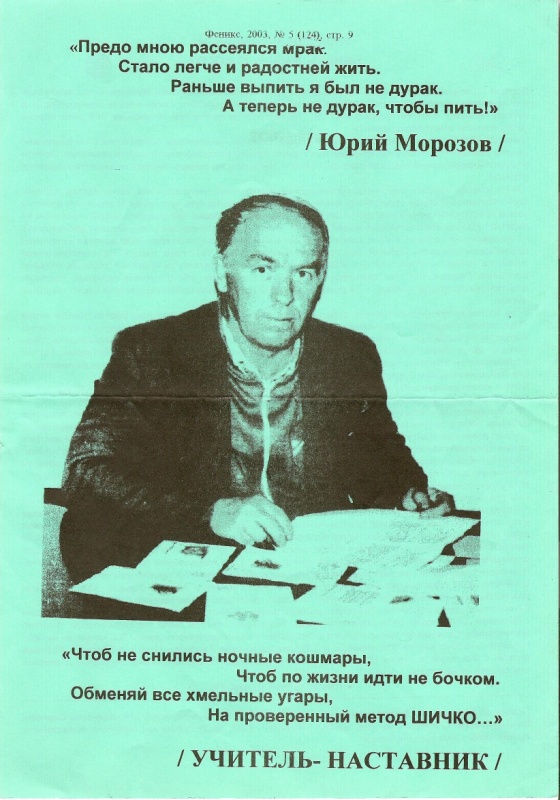 Рис.2. Портрет руководителя клуба трезвости в Нижнекамске, бывшего алкоголика.                  3.  Табак также вызывает деградацию, нарушение мыслительной деятельности и физические заболевания у курящего. На медицинском факультете  Ростовского университета провели анализ влияния степени зависимости от курения на успеваемость. Установили, что с усилением зависимости успеваемость ухудшается (растёт количество учащихся на «3» и «2», уменьшается количество учащихся на «4» и «5»).	4. Но самое страшное то, что алкоголь и табак влияют на здоровье следующих поколений. Беззащитные, ещё даже не родившиеся дети расплачиваются своим здоровьем за глупые привычки обманутых взрослых  (рисунок 3).        5. Женщина рождается с определённым количеством яйцеклеток, которые в процессе жизни не меняются и не восстанавливаются.  И в каком бы возрасте девушка или девочка ни нанесла яйцеклетке вред, она может родить неполноценного ребёнка.   Причём  это может проявиться не сразу после рождения. Почему же врачи  нам внушают, что женщина не должна выпивать и курить только во время беременности?!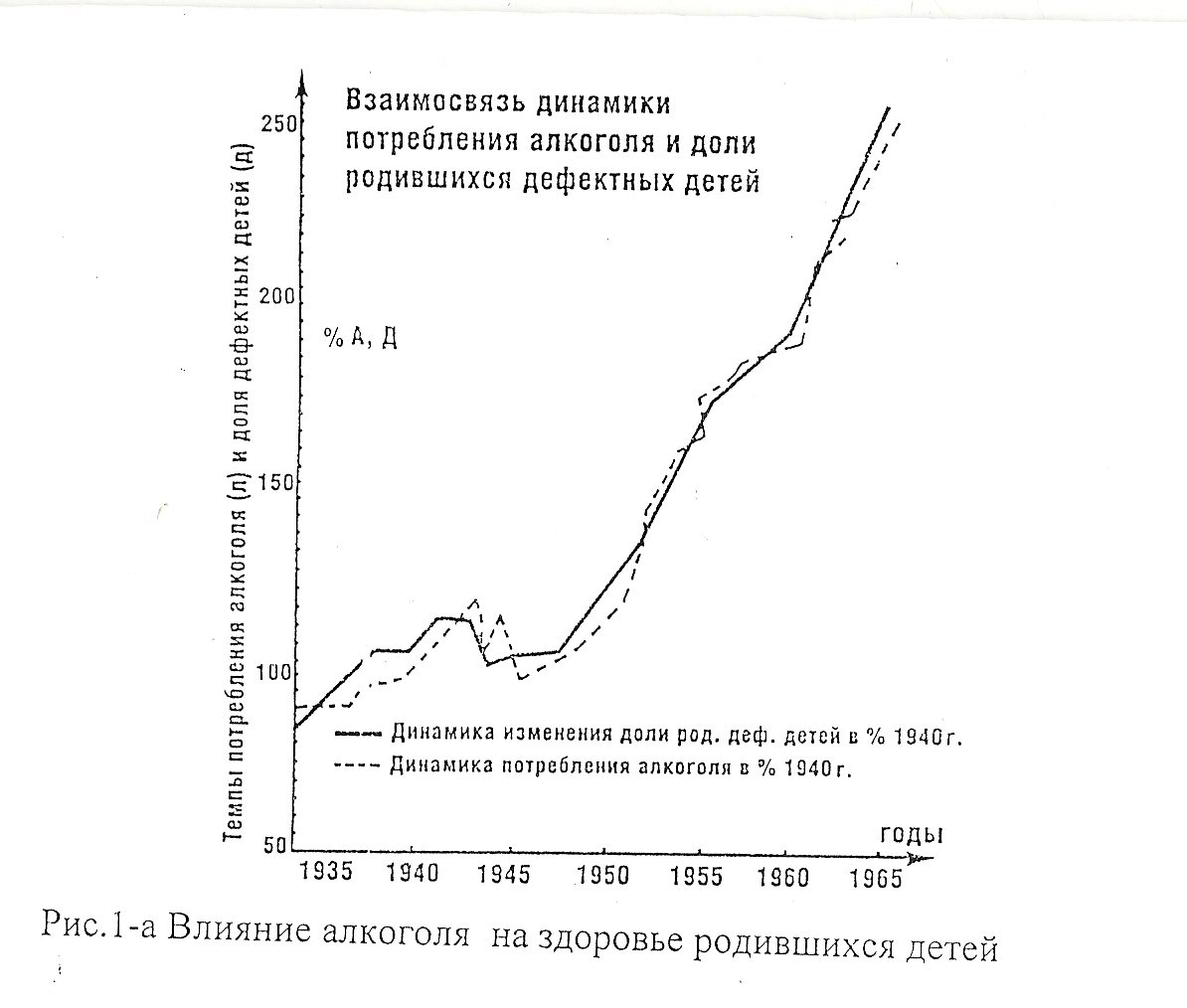 Рис. 3. Влияние потребления алкоголя на рождение дефекных детей.       6. В 1991 году 1700 врачей различных специальностей в письме Правительству писали:  «Почему наркотики – алкоголь и табак, по своему губительному действию ничем не отличающиеся от других наркотиков, таких, как морфий, опий, хлороформ, эфир, марихуана, а вреда проносящие в десятки и сотни раз больше, до сих пор не подчинены закону о борьбе с наркоманией? Может быть, потому, что с их помощью можно погубить больше людей, потому, что они позволяют вершить тёмные и грязные дела менее заметно для одурманенных глаз? Не пора ли перестать следовать указаниям мафии, наживающейся на уничтожении жизни и здоровья людей – производстве и продаже спирта и табака?!». То есть работа по преодолению наркомании должна вестись комплексно, включая алкоголь и табак.7. Нам внушают, что Россия всегда пила и что алкоголь даёт доход в бюджет. Материалы профессора В.П. Кривоногова показывают, что Россия была трезвой страной. А на рисунке 4 показано, что убытки от алкоголя превышают доход в десять раз (Маюров А.Н., Кривоногов В.П. «Как отрезвить Россию», законы собриологии. - Москва, 2011, с. 14).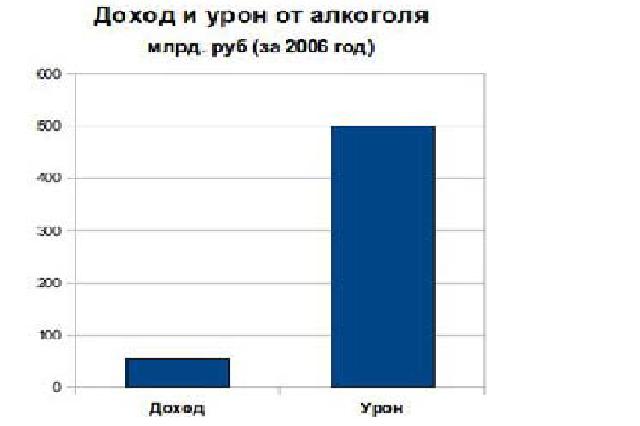 Рис. 4. Доход и урон от алкоголя в 2006 году по данным В.П. Кривоногова.Интересно изменение ГОСТа  на спирт. Стандартом 1972 года спирт определён как сильнодействующий наркотик, а с 1993 года в России спирт наркотиком не считается. Это противоречит решению ВОЗ и данным Большой медицинской энциклопедии (см. ниже).ГОСТ 18300-72 (1972 г.)п/п 5.1 «этиловый спирт – легко воспламеняющаяся  бесцветная жидкость с характерным запахом, относится к сильнодействующим наркотикам, вызывающим сначала возбуждение, а затем паралич нервной системы».ГОСТ 5964-82 (1982 г.)п/п 4.1 «Этиловый спирт – легко воспламеняющаяся бесцветная жидкость  с характерным запахом, относится к сильнодействующим наркотикам.ГОСТ 5964-93 (1993 г.)п/п 7.1 «Этиловый спирт – легко воспламеняющаяся бесцветная жидкость  с характерным запахом».Выписка из Большой медицинской энциклопедии гл. редактор академик Б.В. Петровский. - М: «Советская энциклопедия», 1986. Том 28, с.372-373.Этиловый спирт  С2Н5ОН – бесцветная гигроскопическая жидкость жгучего вкуса, с характерным запахом.На организм человека этиловый спирт оказывает НАРКОТИЧЕСКОЕ и ТОКСИЧЕСКОЕ действие, а затем резкое угнетение центральной нервной системы. Даже в небольших дозах приводит к нарушению важнейших функций организма  и тяжелейшему поражению всех органов и тканей, вызывает органические заболевания нервной и сердечно – сосудистой систем, печени, пищеварительного тракта, ведёт к моральной и психической деградации личности. Анализ изменения ГОСТов вызывает возмущение граждан России. Это понимают уже и руководители страны. Правильно сказал Дмитрий Медведев, будучи ещё Президентом: «Единая Россия»  сможет добиться перемен только в том случае, если будет меняться сама… Партия должна всё время быть современной, чтобы не устареть, чтобы не отстать от жизни и от собственного избирателя». Так что, правящая партия должна быть трезвой и вести работу в направлении отрезвления страны. Трезвым движением разработаны материалы и методики  отрезвления, позволяющие осуществить отрезвление в короткий срок.  В настоящее время в России курение и пьянство достигло небывалых размеров, распространяется наркомания.Возникает вопрос: почему при большом количестве времени, отведённом госструктурами на профилактику ПАВ, выделении огромных средств на эту работу, особенно на профилактику наркомании и ВИЧ-инфекции, количество курящих, пьющих и наркоманов растёт, а  возраст снижается?! Как преодолеть эту ситуацию?!       Этим вопросом сейчас озабочены все: от Президента до каждого гражданина, желающего жить в процветающей России.Коротко на этот  вопрос можно ответить словами врача, бывшего редактора газеты (журнала) «Планета здоровья» Владимира Хорошева: «То, против чего вы боретесь, яростно борется против вас. Надо людям рассказывать не о том, чего делать не надо, а о том, что делать надо!». Вот конкретный пример – показательный классный час для студентов одного из калужских ПТУ, получившего на эту работу грант областного Правительства. Студентам  рассказывают об алкоголе, табаке, жизни в тюрьме. Ребята одного из училищ встали и ушли с середины мероприятия. Потом объяснили уход тем, что «всё это уже 100 раз слыхали». А на вопрос:  «Что ты понял на этом мероприятии?»  студент ответил: «Я понял, что алкоголь вреднее табака, поэтому курить можно».А ведь все мы хотим, чтобы дети и молодёжь были трезвыми, но почему же о трезвости не говорим? А говорим о том, чего делать не надо и учим говорить «Нет!»?Здесь уместно напомнить о том, что такое реклама. Реклама – это информирование любыми методами о том, что хотят, чтобы люди использовали, применяли, употребляли. То есть, рассказывая о табаке, алкоголе, наркотиках, а теперь ещё о самоубийствах, агрессии, других негативных явлениях, мы их рекламируем.Разумному (трезвому) человеку понятно, что россияне собственными руками уничтожают себя  и  Россию и что вместо рекламы (под видом профилактики) ПАВ, необходимо пропагандировать ТРЕЗВОСТЬ!!!Для пропаганды трезвости хороши такие мысли, листовки, информация: 1. Трезво жить – себя, детей и Россию любить.2. Чтоб Россию возродить, необходимо трезво жить!3. Человек нормальный тот, кто не курит и не пьёт.    А кто курит и кто пьёт, тот –  совсем наоборот.4.  Тот России патриот, кто не курит и не пьёт.     А кто курит, выпивает, тот страну уничтожает.         Итак, чтобы дети, молодёжь были трезвыми, им надо рассказывать о трезвости, внедрять в обществе трезвость, взрослым быть трезвыми. Кстати, большинство россиян голосуют за трезвость.         Во данные газеты  «Подспорье» №  113, стр. 24, www.sbnt.ru.БОЛЬШИНСТВО РОССИЯН – ЗА ТРЕЗВОСТЬ9 декабря 2010 г. на канале «Россия-1» прошёл поединок между  сторонниками выпивок (депутат В. Звагельский) и  трезвости (П. Бурляев).                                           Голосование телезрителей показало:за трезвость – подавляющее большинство!                                                   Соотношение                                           За трезвость/за выпивкиВ о с т о ч н а я    С и б и р ь             2:1                             З а п а д н а я       С и б и р ь             3:1                              Ц е н т р а л ь н а я  Р о с с и я        11:1 (55 тыс. чел.  – за                                    трезвость, 5 тыс. человек – за выпивки).Приятно, что ведущий Владимир Соловьёв  был  за трезвость!   ОСТАЛОСЬ СЛОМИТЬ СОПРОТИВЛЕНИЕ АЛКОГОЛИЗАТОРОВ!         С чего начинать отрезвление? Начинать надо с себя. Об этом можно подготовить  и распространять буклет «Начинаем с себя»:Начинаем с себя!Небывалое распространение алкоголя и табака в России привело к  вымиранию населения.  Многие, начиная с Президента, намерены остановить этот процесс, для чего предложено  два пути.Первый – отрезвить страну.  По этому пути идут многочисленные общественные организации в регионах России,  входящие в Российское общественное Движение "Трезвая Россия".   Члены этих организаций    ведут трезвый, здоровый образ жизни и призывают  людей к трезвости. Только трезвая Россия может стать великой – так считают они.Второй путь –  сохраняя право взрослых на употребление алкоголя и табака,  добиваться трезвости детей и молодёжи. Цель этого пути – сохранить доходы  алкогольно-табачного бизнеса и право людей на употребление алкоголя и табака, то есть на самоуничтожение.  Чего можно добиться, двигаясь по этому пути? Известно, что дети берут пример со взрослых и будут выпивать и курить, подражая взрослым. Борьба с пьянством и курением детей превратится в  бесконечную трату  сил, средств и времени. К тому же, внушать детям трезвость, а самим   выпивать и курить - это  лицемерие, а употребление алкоголя и табака приведёт к  рождению ослабленных, дебильных, уродливых детей, с которыми уже сейчас не знаем что делать.   Из сказанного понятно,  что курящие и пьющие остановить вымирание не смогут.  И не имеют морального права этой проблемой заниматься.Очень хорошо сказал об этом видный деятель трезвого движения Ю.А. Соколов: «Нас, старшее поколение оболванили с помощью легальных наркотиков – алкоголя и табака. Ослабленные следующие поколения  оболваниваются  и уничтожаются с помощью уже нелегальных наркотиков. А те, кто по долгу службы обязан защищать страну от наркотического геноцида, беспомощно разводят руками: мол, это неизлечимо. Наверное, потому и разводят руками, что сами оболванены  легальными наркотиками».           Итак, прежде,  чем браться за решение проблемы отрезвления  общества, надо стать трезвым самому,  каждому деятелю лично.          Если дружно сосредоточим  силы на утверждении трезвости, получим быстрые положительные  результаты.  А  спирту можно найти техническое применение.НАША ПРОГРАММА(для Российского Союза Молодёжи)Быть трезвыми самим.Добиваться трезвости родителей:
для начала распространить листовку:«Если вы хорошие родители,  врачи, учителя, руководители, значит –  вы не курите, не выпиваете и других к тому же побуждаете.                 Учащиеся школы № 31» Активизировать  пассивных курильщиков для борьбы за воздух без табачного дыма:«Международная конвенция по борьбе с табаком  гласит:«Каждый человек имеет право  дышать воздухом без табачного  дыма!» Детей и себя  защищайте - об этом праве  всем напоминайте!»Пути решения проблем:обмен информацией на сайтах:  www.sbnt.ru, www.intacso.ru, распространение листовок,противодействие  пропаганде разврата, наркомании в своих коллективах(удаление с плакатов упоминаний о наркотиках, сексе, лекторам задавать вопросы и давать листовки о трезвости),превращение мероприятий «против наркотиков»  в мероприятия  «за здоровый образ жизни, за трезвость».          Хорошим началом отрезвления может быть семинар для руководящих работников области и города, работников системы образования и всех желающих, проводимый специалистами Международной академии трезвости.         Для распространения трезвости можно использовать следующие возможности:   Со стороны учителей: 1.Разъяснять и внедрять в обществе современное определение понятия «трезвость» как постоянную свободу от употребления любых наркотических веществ:  табака, алкоголя, других наркотиков. 2. Быть трезвыми самим (личный пример – лучший метод воспитания) и привлекать учащихся к  работе по отрезвлению родителей и окружающих.  Активизировать  пассивных курильщиков для борьбы за воздух без табачного дыма: Для этого защищать своё и других некурящих право дышать воздухом без табачного дыма, обращаться к курящим с предложением: «Бросайте курить!», можно распространять листовку:                                        Международная конвенция по борьбе с табаком  гласит:«Каждый человек имеет праводышать воздухом без табачного  дыма!»Детей и себя  защищайте - об этом правевсем напоминайте!»Допускать к работе с учащимися только трезвых лекторов (предварительно узнавать об отношении лекторов к табаку и алкоголю).Вместо лекций врачей проводить конференции учащихся: материалы Жданова В.Г., Кривоногова В.П. по частям раздавать учащимся и заслушивать их сообщения. Можно также использовать для конференции брошюру «Как отрезвить Россию», авторы Маюров А.Н., Кривоногов В.П. Брошюра содержит 15 глав. Можно каждому выступающему дать по главе и сделать 15 докладов на конференции.Организовывать выступления учащихся по радио, телевидению с обращениями к населению жить трезво. Со стороны школьного коллектива  с учащимися: 1. Привлекать учащихся к работе по распространению трезвости среди родителей, знакомых, друзей и т.д. Использовать информацию сайтов www.sbnt.ru, www.intacso.ru, (основные   материалы – профессора МАТр Жданова Владимира Георгиевича; профессора, академика МАТр Кривоногова Виктора Павловича).      2.  Размножать и распространять листовки о трезвости.      3.  Противодействовать  пропаганде разврата, наркомании в своих коллективах (удаление с плакатов упоминаний о наркотиках, лекторам задавать вопросы и давать листовки о трезвости),      4. Превращать мероприятия «против наркотиков»  в мероприятия  «за трезвый,  здоровый образ жизни».       5. Обращаться в общественные палаты города, области, страны с письмами-предложениями по внедрению положительного опыта других регионов и организаций, добившихся положительных результатов. Например: прекратить продажу алкогольных и табачных изделий в продуктовых магазинах и палатках, запретить курение на улице, ограничить время продажи алкогольных изделий двумя – тремя  часами в день в определённых магазинах и т.д.     6.    Обращаться с предложениями к руководителям населённого пункта, области, России (главам администраций, губернатору, Президенту).      7.     Использовать учебное пособие для учащихся «Жизнь прекрасна». Авторы:   Маюров А.Н., Маюров Я.А., Дружинина Н.В. В пособии рассматриваются такие темы: «Человек создан для счастья», «Учимся, играем – свой мозг развиваем»,  «Табачный обман», «Как не стать равнодушным»,  «От чего зависит здоровье?», «Умей владеть собой» и другие, пропагандирующие культуру здоровья, то есть трезвый здоровый образ жизни. 	 Использовать книгу Е.А Какуниной, Т.В. Жаворонок «Здоровье и счастье – в твоих руках!» (книга для учащихся, родителей и педагогов.  2011 г.) из серии «Уроки культуры здоровья».	 В стране уже проводится работа по отрезвлению населения.16-17 февраля в храме Христа Спасителя прошёл конгресс Церковно-общественного совета по защите от алкогольной угрозы. В первый день работы конгресса священник Георгий Балакин выступил с докладом, в котором отметил, что  «Только объединив все усилия – государства, Церкви, общества, школы, СМИ – мы сможем переломить ситуацию с алкоголизмом в стране». Что может сделать церковь?Первое и главное – Церковь может обращаться с проповедью трезвости   в церковной среде. Трезвость традиционна для Православия. Вино на языке Библии и церковной традиции – это не спиртное, как таковое, а производное винограда, его предназначение – укреплять и питать тело, а не опьянять разум. Именно Церковь стала инициатором трезвенного движения начала ХХ века и «сухого закона» 1914 года. А главное – мы своим примером должны утверждать, что трезвость – это норма бытия, пребывая в которой человек  обретает полноту жизни временной и причастие Жизни Вечной!За пределами церковной ограды Церковь тоже может (и должна!)  вести миссию по утверждению трезвости.Огромное воспитательное значение имеет трезвость руководителей государственных учреждений, врачей, учителей, священников.  Изменение ситуации в стране может начаться лишь тогда, когда трезвость станет популярной в их среде. И в целом с утверждением трезвости нужно не ждать  когда кто-то примет какие-то полезные властные решения, когда алкоголики перестанут пить, когда в тех, кто на спаивании народа наживают капиталы, вдруг проснётся совесть… Нужно не этого ждать, а утверждать трезвость как основу нормальной земной жизни и как начало спасения в Жизнь Вечную!»Быть пьяным, быть обкуренным – это ненормально, это не человеческое состояние. Нормальное состояние – это трезвость. И сейчас в Церквях прихожане принимают обет трезвости.Современное определение понятия «трезвость» такое: это свобода (или постоянное воздержание) от употребления алкоголя, табака и других наркотиков и здравомыслие. 	Изучением трезвости и связанных с ней проблем занимается наука о трезвости – собриология. 	На конгрессе представители регионов поделились положительным опытом. Коротко отмечу следующие моменты: Главная инициатива по реализации программ оздоровления общества передана в регионы. Сверху поддержка обещана.Пример В.Н. Тельнова – зам. руководителя администрации города Ухта. Трезвый уже 6 лет. Ездит по региону с лекциями, работает с молодёжью. В Ухте журналистка, страдающая серьёзной формой алкоголизма, сделала всё, чтобы передача не вышла в эфир. А в Усинске провели мероприятие и уехали. Журналисты сами запустили передачу по кабельному телевидению и потом несколько раз повторяли по просьбе жителей.Тельнов советует вступать в антинаркотические комиссии при руководителях муниципалитетов. Там часто не знают, что делать и примут с радостью предложения по пропаганде ЗОЖ. Так, по его предложению главе администрации комиссия исключила из реестра бесплатных телеканалов города канал МТV, который пропагандирует алкоголь, свободный секс, наркотики  и всё сопутствующее развращению общества. Комиссия проголосовала единогласно и через неделю канал был снят с бесплатного вещания.Личность решает очень многое. Обращайтесь в органы муниципальной власти, федеральные структуры. Там не сидят одни злодеи, которые только и думают как споить народ. Один активист-трезвенник может сделать очень многое.«Главное наше оружие – наша активность. Не молчите, потому что именно молчанием убивается Россия».В Чечне и Ингушетии алкогольная проблема решена. Там торгуют алкоголем с 10 до 12 часов дня в специализированных магазинах. Там самая высокая в России рождаемость и самая низкая смертность. Наилучшие результаты там, где инициативу берут в свои руки главы администраций населённых пунктов, а не поручают это своим заместителям.Коми, г. Ухта. Трезвенные мероприятия финансируются из бюджета города,  проводится работа с журналистами, в каждом учреждении здравоохранения есть плазменные экраны, на которых демонстрируются  социальные антиалкогольные ролики и документальные фильмы проекта «Общее дело». Результат – улучшение многих показателей и «Не мы стесняемся, что трезвые, а стыдятся те, кто пьют».Костромская область. Штрафы за продажу алкоголя детям  подняли до одного миллиона рублей (вместо прежних трёх тысяч). Действует постоянный патруль, суды выигрывает трезвый губернатор. В школах проводятся только трезвые выпускные вечера. Девиз бывшего губернатора Слюняева: «Невозможно  уговорить Зло превратиться в Добро. Его можно только заставить».	       Воронежская область. Антиалкогольные ролики показывают перед просмотром фильмов в кинотеатрах, на уроках ОБЖ в школе. Около 500 волонтёров просвещают и вовлекают молодёжь в альтернативную деятельность. Органы Госнаркоконтроля сопровождают все мероприятия. Результат – снижение смертности, выявление женского алкоголизма и постановка на учёт проблемных подростков.	     Город Ковров, Владимирской области. Внедряется уличная гимнастика, школьные выпускные вечера уже несколько лет только трезвые. Трезвые мероприятия широко освещаются в местной прессе и на телевидении. Город готовится объявить себя территорией трезвости.	    Итак, трезвость в стране распространяется всё шире и от каждого из нас, граждан России, заинтересованных в возрождении её былого могущества, зависит насколько быстро страна станет трезвой.N. DruzhininaHow to get people engaged in sobriety?This lecture was given on April 17 of 2012 in the town of Lyudinovo, Kaluga oblast; it can be useful for the speakers that advocate sobriety in other groups.In the article "We will die out if we do not get sober" (Vest’ newspaper from 28/07/95) Chief Narcologist of the oblast reported that in 1985 in Kaluga the had one case of delirium tremens a year, and in 1995 they had 20 such cases each day(!). I was surprised to find out that the doctors themselves smoke and drink while attempting to make decisions about how to deal with these problems. For example, at an NLP seminar in Zelenogorsk all 50 participants (professional narcologists) smoked in the course of study and drank after classes.In 2000 in Kaluga, doctors performed an open air on the radio on the problem of drug addiction, explaining the relevance of issue by the fact that "almost every day one drug addict is treated in an ambulance." At the same time 35 people call the ambulance every day on alcohol issues, but the problem of alcoholism is not considered important for some reason.Having taken part in the conference of sober movement in Moscow, I understood that only sober people can solve the problem of PAV propagation in Russia. There I learned that there are branches of Sober Movement in the regions of Russia, that there is SBNT (People's Union of Struggle for Sobriety), whose leader academician Fedor Uglov, a famous surgeon, is listed in the Guinness Book of Records as the longest operating surgeon. He has been working till the end of his life, and he was also actively involved in social work. He did not drink alcohol and did not smoke, and he died at 104.I learned that since 1991 SBNT conducts seminars on sobriology (the science of sobriety), prevention, social pedagogy and alcology. I began to attend these seminars, and I saw their miraculous effect: people who were coming to the seminars changed their attitude towards tobacco and alcohol and left staunch teetotalers. The seminars are held every year from September 20 to 30.At such seminar in 2003, the International Academy of Sobriety (IAS) has been founded.In Kaluga, sober movement is receiving support from the media with sober leaders, such as newspapers "The Green Bell" and "Kaluga professional unions". Media where the leaders smoke and drink oppose the dissemination of information about sobriety and do not want to help overcome alcohol abuse and smoking (the newspapers "Znamya" and "Vest’"); they never print even the advertisements for the seminars The Sober Movement.The seminars of The Sober Movement disseminate the following information on smoking, alcoholism and drug addiction:1. The book "Choose Life" by Yury Sokolov provides data that demonstrate the scale of social destruction of our society (Picture 1). From this date, it follows that all our troubles are due to the destruction of moral with per capita consumption of 3 liters of alcohol per year, and to mental decay with 6 liters per person per year. At 19-20 liters per person per year (equivalent to 50-70 liters per year per every male), the health of society is completely destroyed. WHO estimates that alcohol consumption of 8 liters per person per year is a threshold at which the changes in the society are irreversible (the society dies out). By official date, the Russians drink 18 liters per person per year, but real number is even higher.2. Yury Sokolov was an alcoholic who went through a course of G. Shichko. He then learned this method and started to help the addicts to get free from their addictions (to alcohol and tobacco). This method is used in many parts of Russia. The Shichko method is based on presenting the information about these problems and on psychological work with the own self. The main condition is the sincere desire of a person to break free from addiction. The Shichko method has been improving, the ways of long-distance work have been designed; one such example is the successful work of Professor V. Grinchenko in the town of Yelets of Lipetsk oblast.Picture 1. Social Diagnostics of Decline of a Society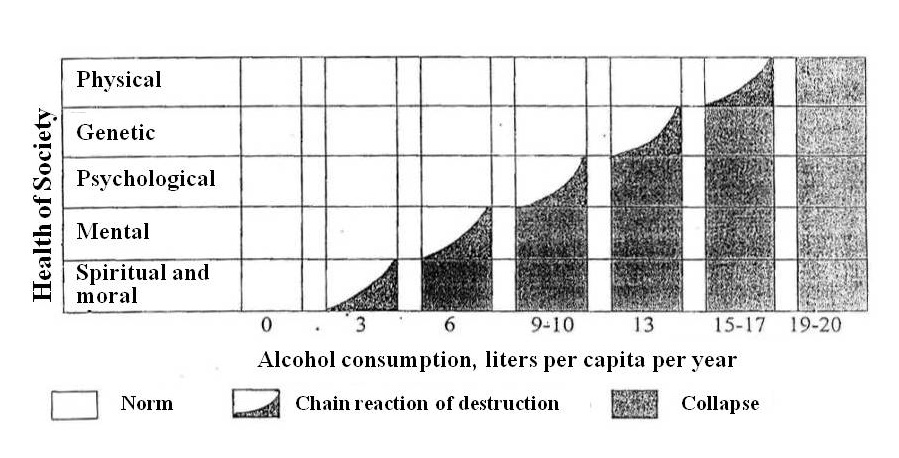 One of the leaders of the Club of Sobriety in Nizhnekamsk is Yu. Morozov who also got sober by the method of Shichko (Picture 2).Picture 2. Cover of the brochure by Yury Morozov3. Tobacco also causes degradation, disruption of intellectual activity and physical illnesses. At the medical faculty of the Rostov University, they analyzed the effect of smoking on the learning process. It was found that with the increase in dependence the academic performance is declining (the number of students who get "3" and "2" is growing, and the number of students who get "4" and "5" is decreased).4. Alcohol and tobacco affect the health of future generations. Defenseless children pay for silly habits of adults, like addiction to alcohol (Picture 3).Picture 3. Dependency of the number of handicapped children born from alcohol consumption5. A woman is born with a certain number of eggs that do not change in her lifetime and that can not be restored. And no matter what age a girl causes damage to the egg, she can give birth to a disabled child.6. In 1991, 1700 physicians from various special areas, in a letter to the Government wrote: "Why alcohol and tobacco, the drugs which in their destructive effect do not differ from other drugs such as morphine, opium, chloroform, ether, marijuana, and sweep damage in the tens and hundreds of times, still are not subject to the law against drug addiction? Maybe because they can be used to ruin more people, because they allow you to do dark and dirty things less noticeable to the deluded eyes? Is it not the time to stop attend to the mob, which profit from destruction of human life and health, from production and sale of alcohol and tobacco?" That is, work to overcome drug addiction must include alcohol and tobacco as well.7. In his works Professor Krivonogov shows that Russia has been a sober country. Picure 4 shows that the losses from alcohol consumption exceed the revenue for a factor of ten.Picture  4. Profit and losses from alcohol, billion rubles, 20068. Changes in the State Standard for alcohol (GOST) are very symptomatic and revealing.Covering the threatGOST 18300-72 (1972)Par. 5.1 “Ethyl alcohol is a colorless flammable liquid with a characteristic odor; it is a potent narcotic drug that at first causes excitement and then paralysis of the nervous system”.GOST 5964-82 (1982)Par. 4.1 “Ethyl alcohol is a colorless flammable liquid with a characteristic odor; it is a potent narcotic drug”.GOST 5964-93 (1993)Par. 7.1 “Ethyl alcohol is a colorless flammable liquid with a characteristic odor”.Excerpt from the Great Medical Encyclopedia, editor in chief: Academician B.V. Petrovsky. Moscow: The Soviet Encyclopedia Publishers. 1986, Vol. 28, pp. 372-373:Ethyl alcohol (С2Н5ОН): colorless hygroscopic liquid burning taste, with characteristic odor.Alcohol has narcotic and toxic effects on human body, after which comes sharp depression of the central nervous system. Even small doses lead to disruption of the major functions of the body and to severe damage to all organs and tissues, causing organic diseases of nervous and cardio-vascular systems, liver, gastrointestinal tract, leads to moral and mental degradation of the individual. The question arises: why are we getting negative results if a large amount of time is dedicated to prevention of surfactants, publication of manuals, conducting events (round tables, classroom hours, lectures, drug treatment, etc.) and considerable financial resources are allocated for this work, with the wide involvement of doctors, educators, media, volunteers and the public? Number of smokers and drinkers are growing, their age is decreasing. How can we turn around this situation?This question now concerns everybody in Russia, from the President to every citizen who wants to live in a prosperous country.Briefly this question can be answered in the words of Vladimir Khoroshev, a doctor and former editor of the "Planet of Health" magazine: "What do you fight against, fiercely fighting against you. You must not tell people what not to do, but what to do!"Here is an example: a demonstrational class hour for students of vocational school. The students listen to the lecture about alcohol, tobacco and life in prison. The boys from one of the schools have left in the middle of the event. They explained that they have "heard this all over 100 times." And to the question "What did you understand at this event?" one student replied: "I understand that alcohol is more harmful than tobacco, so it is OK to smoke".We all want the children and teenagers to be sober, but why don’t we talk to them about abstinence rather than about what not to do?Let us talk about advertisement. Advertisement is informing by any means about things that they want people to use, apply and consume. That means that by talking about tobacco, alcohol, drugs, and now about suicide, aggression and other negative phenomena, in reality we advertise them.We can say that the Russians are killing themselves and Russia with their own hands.For talking about sobriety the following leaflets would be good to use:A. Live in sobriety means love oneself, love the children and love Russia.B. Sobriety means a happy life!So, for children and teenagers to be sober, they need to listen about sobriety see sober adults and understand the value of sober way of life. By the way, the majority of Russians vote for Sobriety.THE MAJORITY OF RUSSIANS VOTE FOR SOBRIETYOn December 9, 2010 the TV channel Russia-1 hosted a combat between the partisans of drinking (people’s deputy Mr. V. Zvagel’sky) and partisans of sobriety (P. Bulryayev).Voting of the spectators have shown that the vast majority votes for sobriety!                                       Ratio                   For Sobriety / For DrinkingEastern Siberia             2:1                             Western Siberia            3:1                              Central Russia            11:1 (55,000 people for sobriety, and 5,000 people for drinking).It was nice to see that the host of the show Vladimir Solovyov has voted for sobriety!NOW WE HAVE TO OVERCOME THE RESISTANCE OF THE ALCOHOL SELLERS!‘Podsporye’ newspaper № 113, page 24, www.sbnt.ru. Where to start sobering up? We must start with ourselves. There is a booklet that can be given out: "Start with Us"Start with yourself!Unprecedented spread of alcohol and tobacco in Russia led to the extinction of the population. Many, including the President, are willing to stop this process, and two ways are suggested for that:The first way: to sober the country. Numerous community organizations in Russian regions, members of the Russian Public Movement "Sober Russia" follow this route. Members of these organizations lead sober and healthy lifestyle and encourage people to turn to sobriety. Only a sober Russia can become a great country, they say.The second way: retain the right of adults to consume alcohol and tobacco, but encourage sobriety for children and youth. The purpose of this way consists in keeping the profits of alcohol and tobacco business and the right people to consume alcohol and tobacco, that is, the right for self-destruction. What can be achieved by moving along this path?We know that kids look up to adults and sooner or later will be drinking and smoking, imitating adults. The fight against alcoholism and smoking of the children will turn into an endless waste of efforts, resources and time. In addition, preaching sobriety to children while drinking and smoking  is hypocrisy, and alcohol and tobacco use will lead to the birth of weak, retarded, handicapped children, who are reduced to miserable conditions of life.It is therefore clear that smokers and drinkers can not stop the extinction of the Russian people. And they do not have the moral right to get involved in this problem.Yu. Sokolov, a prominent figure in the sober movement said very well of this: "We, the older generation have been fooled with the help of legal drugs: alcohol and tobacco. Weaker next generation is being duped and destroyed with the illegal drugs. And those who are on duty and must protect the country from the drug genocide shrug their shoulder helplessly, saying that it is incurable. Probably, they shrug the shoulder because they themselves have been fooled by legal drugs. "So before you tackle the problem of sobering the society, we should get sober ourselves, each and every public person.If we jointly concentrate our efforts on establishing sobriety, we will get quick positive results. And alcohol can be used for technical purposes.OUR PROGRAM(For the Russian Union of Youth)Be sober ourselves.Work for sobriety of our parents:
for a start, to distribute a leaflet: “If you are good parents, doctors, teachers and leaders, then you do not smoke, you do not drink and you encourage others to do the same”. Pupils of the school № 31» Activate passive smokers to fight for a smoke-free air:International Convention on Tobacco Control states:"Everyone has the right to breathe the smoke-free air!"Protect yourselves and protect the children: remind everyone about this right!"Ways to resolve the problems:Information exchange on the web-sites: www.sbnt.ru, www.intacso.ru, Distribution of leaflets,Resistance to propaganda of vices and addictions in their teams (removal from the posters references to drugs and sex; ask lecturers questions about sobriety and give them sober leaflets).Change events "against drugs" into events "for healthy lifestyle, for sobriety”.A good start for sobering up might be a seminar for executives of the oblast and city, educators and all the people concerned, conducted by experts of the International Academy of Sobriety.For supporting sobriety, it is possible to use the following:For teachers:To explain and introduce to the society the modern definition of the word "sobriety" as permanent freedom from the use of any narcotic substances, like tobacco, alcohol and other drugs.To live sober life (personal example is the best method of education) and to attract students to work for sobering their parents, relatives and friends. For a start you can distribute the leaflet: "If you are good parents, doctors, teachers, leaders, then you do not smoke, do not drink and do not invite others to do so. Pupils of the school №31"Activate the passive smokers to fight for a smoke-free air by protecting their right to breathe the clean air, to apply to the smokers, and to distribute a leaflet:International Convention on Tobacco Control states:"Everyone has the right to breathe the air free of smoke!"Protect yourself and the children: remind everyone about this right! "Allow the students to work only with sober lecturers (find out beforehand about the attitude of the lecturers to alcohol and tobacco).Instead of doctors’ lectures conduct conferences with the use of materials prepared by Zhdanov and by Krivonogov. Such materials can be distributed in parts and then a general discussion can be conducted among the students. You can also use the conference brochure "How we can Sober up Russia" by A. Majurov and V. Krivonogov The booklet contains 15 chapters. Each speaker can be given one chapter for study and then you can conduct a conference.Pupils can speak on the radio and television with appeals to the population to live sober life.On the part of the school community with students:To attract students to work on advocating sobriety among parents, acquaintances, friends, etc.Use information from the web-sites www.sbnt.ru, www.intacso.ru (where there are materials prepared by Vladimir Zhdanov, professor of IAS and by Victor Krivonogov, professor, academician of IAS).2. Print out and distribute the leaflets on sobriety.3. Counteract the propaganda of immorality, drug abuse in their groups and teams (remove from the posters information and images of drugs, ask lecturers questions about sobriety and give them appropriate leaflets).4. Change events “against drugs” into events “for healthy and sober lifestyle”. 5. Contact Public Chambers of the city, oblast, country with letters, proposals for dissemination of the positive experience of other regions and organizations that have achieved positive results. For example, to stop selling alcohol and tobacco products in grocery stores and tents, to prohibit smoking in the streets, to limit the time of sale of alcoholic products in two-three hours a day at certain stores, etc.6. To make proposals to the leaders of the village, region, Russia (heads of administrations, the Governor, the President).7. Use a textbook for students "Life is Beautiful" by A. Majurov, Ya. Majurov, N. Druzhinina. This handbook was printed in Kaluga as limited edition (100 copies). The manual covers the following topics: "Man is created for happiness," "Learn and play to develop the brain", "Tobacco fraud", "How not to become indifferent", "What determines health?", "Know how to control yourself" and other topics that promote a culture of health, that is, a sober healthy lifestyle.In 2001, in a book series “Lessons in the culture of health” was published a book by Ye. Kakunina, T. Zhavoronok: "Health and happiness are in your hands!" (A book for students, parents and teachers).The sobering work is already being done in the country.On February 16-17 of 2012, at the Cathedral of Christ the Savior was held a Congress of the Cleircal and Public Council for the Protection from the alcohol threat.On the first day of the congress Rev. Gerogy Balakin made a speech in which he noted that "only a united effort of the state, church, community, schools and media can turn back the tide of alcoholism in the country.What can the Church do?First and foremost: the Church can deal with preaching sobriety in the church environment. Sobriety is traditional for Orthodoxy. Wine in the language of the Bible and Orthodox Church tradition is not alcohol as such, but derivative of grapes and its purpose is to strengthen and nourish the body and not to intoxicate the mind.Outside the church the church can (and should!) support sobriety.Great educational value has a sober way of life of heads of state agencies, doctors, teachers, priests. The situation in the country can only begin to change when sobriety becomes popular among them.And in general, for the approval of temperance we do not need to wait for someone to make useful power decisions, for alcoholics to stop drinking, for when awakens conscience of those who are interested in alcoholizing people and making money on that... We should not wait for this, but to confirm sobriety as the basis of normal life on earth, and as the beginning of salvation for eternal life!"The normal state for men is sobriety. And now, in the parishes people are taking a vow of sobriety.The modern definition of sobriety is: it is a freedom (or permanent abstinence) from alcohol, tobacco and other drugs plus the sanity of the mind.The study of sobriety and related issues is done by the science of sobriety, sobriology.In the Congress, representatives of the different regions of Russia have shared their positive experience.The main initiative for public health improvement has been given to the regions with the promise of support from the top.Example Mr. V. Telnov, the deputy Chief of Administration of the town of Ukhta, Komi Republic. He is sober for 6 years. He travels around the region with lectures, he is working with youth. Mr. Telnov advises to join anti-drug commissions at the municipal leaders. They often do not know what to do and they will gladly accept the offers to promote healthy lifestyle. So, at his suggestion the Chief Executive Committee has excluded MTV channel from the roster of free TV (MTV promotes all the things that demoralize the society).Personality counts for a lot. Apply to the bodies of municipal authority and federal structure. There are no villains who only think about how to make people drunk.One active teetotaler can do a lot."Our main weapon is activity. Do not be silent, as silence is killing Russia."In Chechnya and Ingushetia alcohol problem is solved. They sell alcohol from 10 to 12 a.m. and only in special stores.The best results are achieved where the heads of the local administration look into these issues personally, rather than entrust it to his assistants.Komi Republic, Ukhta city. Sober activities are funded from the city budget, the work is done with journalists, there are plasma screens in every health facility which demonstrate public service announcements and documentaries of the Common Cause project. The result is clear improvement in many social indicators and the saying that "We are not ashamed of being sober; those who drink must be ashamed."Kostroma oblast. Fines for selling alcohol to children raised to one million rubles (instead of three thousand). There is a permanent patrol operating, the sober governor is winning the court cases. The schools are holding sober graduation parties. The motto of the Governor Slyunyaev is: "It is impossible to persuade the evil to turn to good. It can only be made to do so."Voronezh oblast. Anti-alcohol videos are shown before movies in movie theaters and on the lessons of life safety in schools. About 500 volunteers educate and engage youth in alternative activities. Federal Drug Control Bodies accompany all activities at schools. The result is reduced mortality, early identification of female alcoholism and registration of the troubled teens.Kovrov City of Vladimir oblast. Street gymnastics is being introduced in the city; school graduation parties are sober for several years. Sober events are widely covered in local press and on television. The city is preparing to declare itself a sober area.В.М. Пострелко, профессор (Киев)Наркология катастроф — новое направление в собриологииЭкстремальные события (войны, природные и техногенные катастрофы, террористические атаки и тому подобное) существенно ухудшают психическое здоровье пострадавших, приводя, в частности, к употреблению алкоголя и развитию зависимости от него [1, 2]. Проблема наркологических последствий крупномасштабных радиационных катастроф разработана недостаточно. Существуют одиночные публикации результатов исследований психолого-психиатрических последствий атомных бомбардировок Хиросимы и Нагасаки [3], в которых отмечается эксцесс тревожных, соматизированных и депрессивных расстройств. Учитывая это, можно допустить, что среди хибакуся также существует повышенный риск употребления алкоголя и зависимости от него. У пострадавших во время аварии (в 1979 г.) на атомной электростанции Три Майл Айленд (Пенсильвания, США) выявлены стойкие нарушения психического здоровья в результате употребления психотропных веществ [4]. Однако специальных наркологических исследований не проводилось.В этом году исполнилось 26 лет со времени Чернобыльской катастрофы, которая повлекла за собой широкий спектр медико-социальных проблем. К сожалению, эти проблемы снова продолжают тревожить человечество. Недавние печальные события на атомной станции "Фукусима" в Японии — тому подтверждение.Алкоголизм или синдром зависимости от алкоголя (СЗА) является сложной медико-социальной проблемой. Влияние острой и хронической алкогольной интоксикации на здоровье человека является одной из актуальных и до конца не решенных задач современной медицины. Поражая все органы и системы организма, алкоголь приводит к ранней инвалидизации молодого и самого работоспособного населения. В нашей стране у лиц, которые употребляют алкоголь, показатель заболеваемости с временной потерей работоспособности и показатель смертности в 2-3 раза выше общей заболеваемости и смертности среди населения. Особое место употребление алкоголя заняло после Чернобыльской катастрофы. Это обусловлено, с одной стороны, стойкими мифологическими верованиями о "радиопротекторных" свойствах алкоголя, а с другой — влиянием социально-экономических факторов, как катастрофы, так и изменений в обществе.Доказано, что употребление спиртного началось или значительно усилилось непосредственно в период участия в работах по ликвидации последствий аварии на Чернобыльской атомной электростанции (ЧАЭС). У лиц, которые ранее употребляли алкоголь, в зоне катастрофы алкоголизация приобрела практически перманентный характер. Основными мотивами употребления спиртного пациенты считали стрессо- и радиопротекторные свойства, которые приписывали этанолу. Мысль о защитных свойствах алкоголя была общепризнанной среди участников ликвидации последствий аварии (УЛПА) на ЧАЭС. Алкогольная зависимость существенно осложняла течение психических расстройств, которые уже были у УЛПА. В частности, у лиц с СЗА когнитивные нарушения были значительно выраженнее, чем у остальных УЛПА. Употребление алкоголя, даже при недостаточно выраженных признаках зависимости, и тем более СЗА у лиц с церебрально-органической патологией, становилось существенной дополнительной экзогенной вредностью. У людей с психоорганическим синдромом, которые употребляли спиртные изделия или у которых были признаки алкогольной зависимости, психические нарушения имели более выраженный характер. Преобладал запойный тип пьянства (60,7%). Употребление алкоголя у УЛПА характеризовалось отсутствием критики и тенденцией к диссимиляции зависимости. Отказ сообщить объективный анамнез, как правило, был обусловлен социальными факторами — риском потери льгот и невозможностью получить инвалидность, которая гарантирует значительную материальную помощь. Присущие пациентам анозогнозия и опасения негативных социальных последствий диагностирования зависимости определяют трудности своевременного выявления СЗА у пострадавших, предопределяют преобладание среди выявленных случаев зависимости от алкоголя тяжелых ее форм, снижают эффективность реабилитационных мероприятий [5].Подытоживая результаты проведенных исследований в отрасли современной радиационной психоневрологии, можно определить, что нейропсихиатрические последствия Чернобыльской катастрофы остаются приоритетной медико-социальной проблемой, но причины их возникновения являются крайне дискуссионными [4, 6−8]. Существует настоятельная потребность в разработке и внедрении общенациональной системы охраны психического здоровья пострадавших в результате Чернобыльской катастрофы и в возможных радиационных авариях и террористических атаках с применением радиологического диспергирующего устройства ("грязной бомбы") [9]. Головной мозг является радиочувствительным органом, причем его уязвимость к действию ионизирующего излучения (ИИ) неодинакова. Влияние малых и очень малых доз облучения в сочетании со стрессом может быть факторами риска синдрома хронической усталости [10]. К влиянию ИИ можно отнести ускоренное старение и нейродегенерацию [11].На протяжении последнего времени, в результате увеличения в мире количества экстремальных ситуаций, растет, как следствие, и частота психических и поведенческих расстройств.Научно обоснована неотложность создания общенациональной системы охраны психического здоровья пострадавших в результате радиационных аварий и радиологических атак по таким принципам: 1) правдивое и своевременное информирование общества об инциденте в средствах массовой информации; 2) подготовка граждан к поведению в чрезвычайных обстоятельствах; 3) подготовленность правительства к таким событиям; 4) разумные вмешательства (риск-польза переселения); 5) психологическая поддержка; 6) эффективное законодательство и страхование — социально-экономическая выгода быть здоровым, а не больным; 7) профессиональная переподготовка; 8) рациональное трудоустройство; 9) психопрофилактика, психореабилитация и избавление.Одним из самых распространенных подходов при избавлении страдающих с СЗА является курс психологической коррекции. С учетом выявленных у УЛПА индивидуально-психологических особенностей, после проведения такого курса у 95% УЛПА отмечено улучшение самочувствия и настроения, снижение ощущения тревоги и внутреннего напряжения (р<0,01). По итогам психофизиологического обследования у УЛПА после психокоррекции наблюдалось достоверное снижение индекса Робинсона (р<0,01), который свидетельствует об улучшении уровня обменно-энергетических процессов в организме, увеличение времени задержки дыхания (проба Штанзи) (р<0,05), указующее на оптимизацию резервных возможностей кардиореспираторной системы. Очень важно, что после проведенного курса терапии у УЛПА существенно снизился уровень реактивной тревожности. Положительные изменения после психокоррекции снижают вероятность решения жизненных проблем с помощью алкоголя, что является важной профилактической мерой в лечении СЗА [12]. Доказана эффективность психотерапии УЛПА, в том числе с проблемами употребления алкоголя в семье. Но, на наш взгляд, проведение только психотерапии недостаточно для лечения СЗА у УЛПА на ЧАЭС, что требует дальнейшей разработки комплекса дополнительных мероприятий.Основным заданием противорецидивных мероприятий должно быть определение и использование интегрированных показателей, составляющими которых является целостная поведенческая стратегия пациента, субъективная оценка состояния, которое выражается осознанием страдания как специфической формы жизни. Конечной целью реализации данных подходов является достижение максимальной адаптации пациента в широком понимании этого понятия.Непосредственно индивидуальную психореабилитационную программу у пациентов начинали через 6 месяцев после начала стойкой ремиссии, которую психолог определял по объективным показателям. В первую очередь заостряли внимание на коренном позитивном изменении всех сторон жизни при отказе от алкоголя с акцентом на особенностях как общего психосоматического состояния, так и соотношений последнего с алкоголизацией. Особенное внимание уделяли обсуждению с пациентом необходимости нормализации внутрисемейных отношений и социально-профессиональной реадаптации.Программа, которую мы предлагаем, качественно отличается от классических программ психологической реабилитации, которые осуществляются в течение многих лет и имеет позитивные результаты.Программа включает 5 встреч с психологом:–	 цель первой встречи — познакомиться с пациентом и очертить круг проблем, которые его тревожат;–	 целью второй встречи является подчеркнуть значимость качественной ремиссии и стабилизировать эмоциональное состояние пациента;–	 цель третьей встречи — закрепить навыки пациента по достижению качественной ремиссии и продолжить работу по улучшению эмоционального состояния;–	 цель четвертой встречи — научить пациента методикам аутотренинга, использованию медитации и релаксации;–	 цель пятой встречи — даты пациенту установку на самостоятельное решение своих проблем, пользуясь полученными во время первых 4-х встреч знаниями.Выводы:1.	Разработанная программа позволяет эффективно улучшать психологическое состояние пациента, который имеет значительное социально-психологическое значение. Полученные результаты обосновывают целесообразность разработки новых психо-ребилитационных программ.2.	В состоянии ремиссии пациентам, у которых возникает психоэмоциональная нагрузка, необходимы контакты с психологом, желательно не реже, чем один раз в год. На этих встречах возможно предоставление помощи и проведения психологических коррекционных курсов.3.	Разработанная психореабилитационная программа может быть рекомендованная к внедрению в практике психологов, которые занимаются реабилитацией УЛПА на ЧАЭС, страдающих синдромом зависимости от алкоголя и находящихся в состоянии ремиссии.Литература:Мусиенко Г.А. Некоторые особенности алкогольной зависимости, протекающей на фоне посттравматических стрессовых расстройств [Электронный ресурс] / Г.А. Мусиенко, А.В. Бараненко // Новости украинской психиатрии. – 2003. – Режим доступа: http://www.psychiatry.ua/articles/paper088.htm.Напреенко А.К. Посттравматические стрессовые расстройства (обзор литературы) / А.К. Напреенко, Т.Е. Марчук // Архів психіатрії. – 2001. – № 3. – С. 14–19.Ohta Y. Psychological effect of the Nagasaki atomic bombing on survivors after half a century / Y. Ohta, M. Mine, M. Wakasugi [et al.] // Psychiatry Clin. Neurosci. – 2000. – Vol. 54, № 1. – P. 97–103.Cleary P. D. The psychological impact of the Three Mile Island incident / P. D. Cleary, P. S. Houts // J. Human Stress. – 1984. – Vol. 10, № 1. – P. 28– 34.Литвинцев С.В. К вопросу об алкогольной зависимости у участников ликвидации последствий катастрофы на Чернобыльской АЭС / С.В. Литвинцев, А.М. Резник, Т.Е. Кочеткова [и др.] // Наркология.  2004.  № 8.  С. 3840.Prevalence, severity, and unmet need for treatment of mental disorders in the World Health Organization World Mental Health surveys: WHO World Mental Health Survey Consortium. – JAMA – 2004. – Vol. 291. – P. 2581–2590. http://jama.ama-assn.org/cgi/reprint/291/21/2581Loganovsky K. Mental health of the Chernobyl accident clean-up workers (liquidators): critical review of the current epidemiological evidences. In: Proceedings of International Simposium «Health of Liquidators (Clean-up Workers), 20 Years after the Chernobyl Explosion», PSR / IPPNW Switzerland, (Bern, november 12, 2005). – Bern: PSR / IPPNW, 2005. – Р. 11–14.Логановский К.Н. Потенциальные нейропсихиатрические эффекты «малых доз» ионизирующего облучения / К.Н. Логановский, Е.Ю. Антипчук, М.А. Бомко [и др.] // International Conference «Twenty Years after Chornobyl Accident. Future Outlook» (Kyiv, 24–26 April, 2006). – Abstracts proceedings, TESEC. – 2006. – T. 1, № 77. – P. 120.Логановський К.М. Проект створення загальнонаціональної системи охорони психічного здоров’я постраждалих внаслідок радіаційних аварій та радіологічних терористичних атак із застосуванням «брудної бомби» / К.М. Логановський, М.О. Бомко, К.Ю. Антипчук [та ін.]: тези наук.-практ. конф. «Актуальні питання гігієни та екологічної безпеки України» (четверті Марзєєвські читання, присвячені 125-річчю з дня народження О.М. Марзєєва), (22–23 травня 2008 р.). – К.: ДУ «ІГМЕ ім. О.М. Марзєєва АМНУ». – 2008. – Вип. 8. – С. 126.Логановский К.Н. Синдром хронической усталости – болезнь тысячи наименований / К.Н. Логановский // Український медичний часопис. – 1998. – Т. 5, № 7. – С. 6–16.Volovik S. Modeling aging phenomena by ionizing radiation effects / S. Volovik, D. Bazyka, K. Loganovsky: the 18th World Congress of Gerontology (Rio de Janeiro, June 26–30, 2005). – Brazil. Annals of the 18th Congress of the International Association of Gerontology. S180, B10.Гуськова А.К. Радиация и мозг человека / А.К. Гуськова // Int. J. Rad. Med., Special Issue. – 2001. – Т. 3, № 1–2. – С. 183–184.V. Postrelko, professor (Kiev, Ukraine)Narcology of accidents - a new trend in sobriologyExtreme events (wars, natural and technogenic accidents, terrorist attacks and so forth) make essentially worse the mental health of victims and lead, in particular, to alcohol abuse and development of alcohol addiction [1, 2]. The problem of the drug abuse consequences of the large-scale radiological accidents is developed insufficiently. There exists single publications of research results of psihologo-psychiatric consequences of nuclear bombardments of Hiroshima and Nagasaki [3] in which the excesses of alarming, somatized and depressive disorders are recorded. Taking this into consideration, it is possible to admit that among hibakusha also exists increased risk of alcohol abuse and dependence on it. The victims of accident (in 1979) on the Three Miles Island atomic power station (Pennsylvania, the USA) developed lasting disturbances of mental health as a result of psychoactive substances abuse [4]. However, no special drug researches were conducted.This year is the 26th anniversary since Chernobyl accident which has caused a wide spectrum of health and social problems Unfortunately, these problems continue to disturb mankind again. Recent sad events at nuclear station "Fukushima" in Japan is the proof to it.Alcoholism or alcohol dependency syndrome (ADS) is a difficult (complex) medico-social problem. Influence of an acute and chronic drunkenness on health of the person is one of actual and up to the end not solved problems of modern medicine. Affecting all organs and organism systems, alcohol leads to an early invalidism of the young and most efficient population. In our country the morbidity rate of the persons who abuse alcohol with temporary loss of capacity for work and the death rate is 2-3 times higher than the general morbidity rate and mortality among the population. The alcohol abuse has occupied the special place after Chernobyl accident. It is stipulated, on the one hand, by the firm mythological beliefs in “radio-protective” properties of alcohol and from the other hand by the influence of socio-economic factors such as accidents and changes in a society.It is proved that alcohol abuse has begun or has considerably increased during liquidation work to eliminate accident consequences at Chernobyl atomic power station (CAPP). The persons who abused alcohol earlier the alcoholization has acquired practically permanent character in the area of disaster. The basic motives for alcohol consumption the patients considered to be the anti-stress and radio-protective properties which were attributed to ethanol. The thought on the protective properties of alcohol was conventional among Chernobyl power plant accident liquidation participants (ALP). The alcohol addiction essentially complicated a course of psychological disorders that had already been peculiar to participants of accident consequences liquidation. In particular, ADS persons who had cognitive disorders more evident that the rest of accident liquidation participants. The alcohol abuse, even with insufficiently expressed signs of dependence and the more so ADS persons with a cerebrally-organic pathology, became additional exogenous harmfulness. The persons with a psychoorganic syndrome who consumed alcoholic drinks or who had alcohol addiction signs, mental disturbances had more expressed character. The bouts of heavy drinking was prevalent (60,7%). The alcohol abuse with ADS persons was characterised by absence of criticism and a tendency for dissimilation of dependence. Refusal to inform the objective anamnesis, as a rule, has been caused by social factors such as risk of privileges loss and impossibility to receive disability pension which guarantees considerable material aid. Peculiar to patients anosognosia and fears of negative social consequences define difficulties of timely revealing ADS patients, predetermine prevalence among disclosed cases of dependence on alcohol in its serious forms, reduce efficiency of rehabilitational actions [5].Summing up the results of the researches in the branch of a modern radiative psychoneurology, it is possible to define that neuropsychiatric consequences of Chernobyl accident remain a priority medico-social problem, but the reasons of their occurrence are extremely debatable [4, 6−8]. There is insistent need in working out and introduction of national system of mental health care of Chernobyl accident victims and probable radiation accidents and terrorist acts with application of disperse devices ("a dirty bomb") [9]. The brain is a radiosensitive organ and its vulnerability to the action of ionizing radiation is inequal. Influence of the small and very small exposure doses in a combination with the stress can be a risk factor of a chronic weariness syndrome [10]. Accelerated ageing and neurodegeneration can be attributed to the influence of ionizing radiation [11].In the recent past as a result of extreme situations increase in the world the growing is consequently evident of the frequencies of mental and behavioural disorders.Urgency to create the national system of mental health care is scientifically proved for the victims of radiological accidents and attacks based on the following principles: 1) truthful and timely informing of a society on incident in mass media; 2) preparation of citizens for proper behaviour under the circumstances of force majeure; 3) readiness of the government to such events; 4) reasonable interventions (risk-advantage of resettlement); 5) psychological support; 6) the effective legislation and insurance - social and economic benefit to be healthy, instead of the patient(patients); 7) professional retraining; 8) a rational employment assistance; 9) a psychoprophylaxis, psychoaftertreatment and treatment.One of the most widespread approaches of ADS patient treatment is the course of psychological correction therapy. Taking into account the ADS patients individually-psychological features and after carrying out such treatment 95% of the ADS patients showed improvement of health and mood, decline of alarm sensation and inner strain (р <0.01). Following the results of psychophysiological examination of the ADS patients after psychocorrection the decline of Robinson index was noted which testifies of the improvement of metabolic process, time increase in breath-holding (Shtanzi test) (р <0.05) that indicates on optimisation of reserve possibilities of cardio-respiratory system. It is very important that after the therapy course level of anxiety among ALP substantially decreased. Positive changes after psychocorrection reduce probability of solving problems by means of alcohol, which is an important preventive measure in treatment of ADS [12]. Efficiency of psychotherapy among ALP, including problems of abusing alcohol in family is proved. But, in our opinion, psychotherapy only is not enough for treatment of ADS which demands further development of additional treatment.The main task of anti-recurrence treatment is to define and use integrated indicators which include behavioural strategy of the patient and subjective evaluation of health status, which is expressed through comprehension of illness as a specific way of life. The ultimate goal of the given approach is achievement of maximum adaptation of the patient..Individual psychorehabilitational treatment started 6 months after stable remission defined by psychologist using objective indicators. First, attention was given to radical positive change of all aspects of life upon refusal of alcohol use with accent on both the general psychosomatic condition and relation to alcoholisation. Specific attention was given to discussion with the patient of necessity of normalisation of intrafamily relations and social-professional readaptation.The program offered by ourselves qualitatively differs from classic programs of psychological treatment which are carried out for many years and have positive results.The program includes 5 appointments with the psychologist:–	The purpose of the first appointment- to get acquainted with the patient and to outline a circle of problems which disturb him;–	The purpose of the second appointment is to underline the importance of qualitative remission and to stabilise emotional condition of the patient;–	The purpose of the third appointment- to secure the skills of the patient on achievement of qualitative remission and to continue work on improvement of an emotional condition;–	The purpose of the fourth appointment- teaching the patient to use autogenic training techniques, meditation and relaxation;–	The purpose of the fifth appointment – to instruct the patient of independent problem solving techniques using knowledge from 4 previous appointments.Conclusions:1.	The developed treatment program allows to effectively improve psychological condition of the patient. The received results prove expediency of development of new psychological rehabilitation programs.2.	In remission condition, patients with psychoemotional load require psychologist appointments, not less than once a year. Necessary aid and implementation of psychological correctional courses are possible at these appointments.3.	The developed psychorehabilitational program can be recommended for introduction in psychologist practice for aftertreatment of ALP, who suffer a syndrome of dependence on alcohol and are in remission condition.LiteratureМусиенко Г. А. Некоторые особенности алкогольной зависимости, протекающей на фоне посттравматических стрессовых расстройств [Электронный ресурс] / Г.А. Мусиенко, А.В. Бараненко // Новости украинской психиатрии. – 2003. – Режим доступа: http://www.psychiatry.ua/articles/paper088.htm.Напреенко А. К. Посттравматические стрессовые расстройства (обзор литературы) / А. К. Напреенко, Т. Е. Марчук // Архів психіатрії. – 2001. – № 3. – С. 14–19.Ohta Y. Psychological effect of the Nagasaki atomic bombing on survivors after half a century / Y. Ohta, M. Mine, M. Wakasugi [et al.] // Psychiatry Clin. Neurosci. – 2000. – Vol. 54, № 1. – P. 97–103.Cleary P. D. The psychological impact of the Three Mile Island incident / P. D. Cleary, P. S. Houts // J. Human Stress. – 1984. – Vol. 10, № 1. – P. 28– 34.Литвинцев С. В. К вопросу об алкогольной зависимости у участников ликвидации последствий катастрофы на Чернобыльской АЭС / С. В. Литвинцев, А. М. Резник, Т. Е. Кочеткова [и др.] // Наркология.  2004.  № 8.  С. 3840.Prevalence, severity, and unmet need for treatment of mental disorders in the World Health Organization World Mental Health surveys: WHO World Mental Health Survey Consortium. – JAMA – 2004. – Vol. 291. – P. 2581–2590. http://jama.ama-assn.org/cgi/reprint/291/21/2581Loganovsky K. Mental health of the Chernobyl accident clean-up workers (liquidators): critical review of the current epidemiological evidences. In: Proceedings of International Simposium «Health of Liquidators (Clean-up Workers), 20 Years after the Chernobyl Explosion», PSR / IPPNW Switzerland, (Bern, november 12, 2005). – Bern: PSR / IPPNW, 2005. – Р. 11–14.Логановский К. Н. Потенциальные нейропсихиатрические эффекты «малых доз» ионизирующего облучения / К. Н. Логановский, Е. Ю. Антипчук, М. А. Бомко [и др.] // International Conference «Twenty Years after Chornobyl Accident. Future Outlook» (Kyiv, 24–26 April, 2006). – Abstracts proceedings, TESEC. – 2006. – T. 1, № 77. – P. 120.Логановський К. М. Проект створення загальнонаціональної системи охорони психічного здоров’я постраждалих внаслідок радіаційних аварій та радіологічних терористичних атак із застосуванням «брудної бомби» / К. М. Логановський, М. О. Бомко, К. Ю. Антипчук [та ін.]: тези наук.-практ. конф. «Актуальні питання гігієни та екологічної безпеки України» (четверті Марзєєвські читання, присвячені 125-річчю з дня народження О. М. Марзєєва), (22–23 травня 2008 р.). – К.: ДУ «ІГМЕ ім. О. М. Марзєєва АМНУ». – 2008. – Вип. 8. – С. 126.Логановский К. Н. Синдром хронической усталости – болезнь тысячи наименований / К. Н. Логановский // Український медичний часопис. – 1998. – Т. 5, № 7. – С. 6–16.Volovik S. Modeling aging phenomena by ionizing radiation effects / S. Volovik, D. Bazyka, K. Loganovsky: the 18th World Congress of Gerontology (Rio de Janeiro, June 26–30, 2005). – Brazil. Annals of the 18th Congress of the International Association of Gerontology. S180, B10.Гуськова А. К. Радиация и мозг человека / А. К. Гуськова // Int. J. Rad. Med., Special Issue. – 2001. – Т. 3, № 1–2. – С. 183–184.Л.С. Григорьева, профессор (Якутск)Методы психолого-педагогического, не медикаментозного оздоровления человека         В век стремительных скоростей мы редко задаемся вопросами, правильно ли мы едим, пьем, строим отношения с родными и близкими, следим ли за своим здоровьем, как проводим свободное время? Правилен ли наш образ жизни? Редко и, прежде всего потому, что повседневные заботы, которых становится все больше и больше, просто не оставляют нам времени для таких мыслей. Стоит хотя бы ненадолго задуматься над этими вопросами и с карандашом в руках прочитать тесты о степени здоровья, о своем образе жизни и др.      Диагностическое тестирование слушателей Школы здоровья показывает, что примерно 90 % из них имеют врожденные или приобретенные заболевания, состоят на учете у специалистов медицинских учреждений, принимают много лекарств, не знают, а если и знают, то не используют в повседневной жизни не медикаментозные способы оздоровления организма, снятия стрессовых ситуаций, повышения количества и качества индивидуального здоровья.       Человек живое существо, живо реагирует на все явления жизни положительными  или отрицательными реакциями. Положительные реакции — радость, чувство счастья, морального удовлетворения, т.е. позитивные реакции. Отрицательные реакции — страх, гнев, раздражение, ненависть и др. т.е. негативные реакции. На одно и то же действие каждый человек реагирует по-разному. Возьмем для примера любое соревнование. Например: футбольный или хоккейный матч. Тот, чья команда проигрывает - испытывает определенный стресс, переживания, иногда эти переживания выходят за рамки нормы, т.е. в дистресс, при которых в организме происходят разрушительные процессы.      Организм тяжело реагирует на внешние вредные воздействия: интоксикацию, связанную с табакокурением, употреблением токсических веществ, некачественной пищи, алкоголя и неприятных эмоций. Для того чтобы подготовить себя к любым переменам в нашем окружении, чтобы сделать правильный выбор, чтобы стать сильной, волевой, творческой личностью, надо овладеть специальными технологиями самосовершенствования, саморегуляции и прежде всего аутогенной тренировкой.       Поэтому овладение знаниями, навыками и умениями не медикаментозного оздоровления организма, их практических основ составляют один из разделов тематического плана Школы здоровья: метод  аутогенной тренировки, закаливание организма по методу «Детка» Порфирия Иванова, использование элементов китайского точечного массажа и японской пальцевой гимнастики для повышения количества и качества здоровья, оздоровительная система Ниши по профилактике остеохондроза и онкологических заболеваний, методы снятия стрессовых ситуаций. L.S. Grigorieva, prof. (Yakutsk)Psychological - pedagogical methods, not medicamental  improvement of the person         In a century of prompt speeds we are seldom set by questions, whether correctly we eat, we drink, we build the relations with the family, whether we watch the health how we spend a free time? Whether our way of life is correct? Seldom and, first of all daily cares which becomes more and more, simply don't leave to us time for such thoughts. It is necessary to think for a while at least of these questions and with a pencil in hands to read tests about health level, about the way of life, etc.   Diagnostic testing of listeners of School of health shows that about 90 % of listeners have congenital or acquired diseases are in the list of specialists of medical institutions, accept many drugs, don't know, and if know, don't use in an everyday life not medicamental ways of improvement of an organism, removal of stressful situations, increases of quantity and quality of individual health.   The person, a live being, vividly reacts to all phenomena of life positively or negatively. Positive reactions — pleasure, feeling of happiness, moral satisfaction, i.e. positive reactions. Negative reactions — fear, anger, irritation, hatred, etc. i.e. negative reactions. Each person reacts to the same action differently. Let's take for an example any competition. For example: football or hockey match. The person whose team loses has a certain stress, experiences, sometimes these experiences are beyond norm, i.e. in distress at which in an organism there are destructive processes.  The organism hard reacts to external harmful effects: intoxication connected with tobacco smoking, the use of toxic substances, poor-quality food, alcohol and unpleasant emotions. To prepare oneself for any changes in our environment, to make a right choice, to become the strong, strong-willed, creative person, it is necessary to seize special technologies of self-improvement, self-control and first of all autogenic training.     Therefore mastering by knowledge, skills and abilities not medicamental improvement of an organism, their practical bases make one of sections of the thematic plan of School of health.         In this article some methods psycological-pedagogical, not medicamental improvement of the person are considered: a method of autogenic training, an organism cold water treatment on Porfiry Ivanov's Child method, use of elements of the Chinese acupressure and Japanese manual gymnastics for increase of quantity and quality of health, improving system of the Niche on prevention of osteochondrosis and oncological diseases, methods of removal of stressful situations. Стикли Э. (Токио), Разводовский Ю. (Минск)Влияние алкоголя на смертность в исторической ретроспективе: опыт Европейской РоссииАлкоголь прямым, либо косвенным способом ответственен более чем за 30% случаев смерти в современной России [7]. Однако не только современная Россия несет тяжелое бремя связанных с алкоголем проблем. Исторические данные говорят о том, что алкоголь был серьезной медико-социальной проблемой в России на протяжении, по крайней мере, двух последних столетий.  О неблагоприятных последствиях употребления алкоголя российские врачи писали уже в первой половине восемнадцатого века [2]. Озабоченность российских врачей алкогольной проблемой нашла отклик в правительстве, в результате чего в 1894 году была введена государственная монополия на продажу водки, а также была создана Комиссия по изучению алкоголизма и средств по борьбе с ним [9]. Период между 1905 и 1914 гг. ознаменовался увеличением активности антиалкогольных активистов, включая проведение Первого всероссийского съезда по борьбе с пьянством в Санкт-Петербурге (декабрь 1909 – январь 1910) [8]. Несмотря на значительное количество публикаций, посвященных алкогольным проблемам в царской России, системного анализа связанной с алкоголем смертности, в особенности в сравнительном аспекте с современной ситуацией не проводилось. Поэтому целью настоящего исследования было сравнить уровень смертности острого алкогольного отравления в царской и постсоветской России.  Материалы и методыВ исследовании обсуждаются данные уровня смертности от алкогольных отравлений. Европейской части России, в состав которой в XIX веке входили Эстония, Латвия, Литва, Молдова (Бессарабия), Украина и часть России, расположенная западнее Урала. В исследовании не учитывались другие причины алкогольной смертности, кроме острых алкогольных отравлений. Однако современные исследования говорят о том, что уровень смертности от острых алкогольных отравлений является надежным индикатором уровня связанных с алкоголем проблем среди населения [1]. Данные уровня смертности в царской России получены из Статистического вестника Российской Империи, 1882 г. Был рассчитан средний показатель уровня смертности за 1870-1874 гг. Данные уровня смертности за 2001-2001 гг. были получены из базы данных ВОЗ. РезультатыУровень смертности от острых алкогольных отравлений в России в 1870-1874 гг., особенно среди мужчин, по сравнению с другими странами был значительно выше. Уровень мужской смертности 19,4 на 100 тыс. населения был в 7,5 раз выше, чем среди мужчин в Украине (2,6 на 100 тыс. населения). Уровень смертности среди женщин был значительно ниже, чем среди мужчин во всех странах, хотя соотношение этого показателя среди мужчин и женщин варьировало с 11,4:1 в России до 2,7:1 в Молдове (таблица).Ситуация в 2001-2002 гг. была несколько иной. Уровень смертности среди российских мужчин оставался самым высоким, увеличившись в 2,5 раза, однако в Беларуси и Украине этот показатель вырос еще больше, приблизившись к российскому. Наибольший рост уровня фатальных алкогольных отравлений среди мужчин отмечался в странах Балтии. Уровень смертности среди женщин в Беларуси и странах Балтии также существенно вырос. В целом, в рассматриваемый период, на фоне снижения уровня общей смертности уровень фатальных алкогольных отравлений резко вырос во всех странах региона.ОбсуждениеНесмотря на существование потенциальной проблемы с качеством данных уровня смертности от острых алкогольных отравлений в царской России, существенные различия в уровне смертности в разные периоды требуют интерпретации. Актуальным является вопрос относительно факторов, обусловивших различия в уровне смертности между странами, половые различия в уровне данного показателя, а также обусловившие рост уровня смертности. В значительной степени уровень алкогольной смертности определяется уровнем потребления алкоголя [1]. Рост уровня потребления алкоголя мог обусловить более высокий уровень смертности в постсоветской России. Однако различия в уровне потребления алкоголя вряд ли могут объяснить различия в уровне смертности в разных странах. Так, общий уровень потребления алкоголя в России в 1998 г. составил 16,4 литра на душу населения, в то время как в Молдове, где уровень фатальных алкогольных отравлений относительно низок, этот показатель составил 29,4 литра [7,9]. Кроме того, уровень связанной с алкоголем смертности в царской России был значительно выше, чем в других странах Европы, несмотря на более низкий уровень потребления алкоголя [2]. Исследователи того времени не смогли выявить ожидаемой связи между региональными данными уровня алкогольных отравлений и уровня потребления алкоголя, на основании чего они пришли к выводу, что уровень алкогольной смертности кроме уровня потребления алкоголя определяется какими-то другими факторами [2]. Современные исследования говорят о том, что уровень алкогольной смертности, в значительной степени, определяется стилем потребления алкоголя [1,4]. В частности, так называемый эпизодический стиль потребления алкоголя, когда большие дозы крепких алкогольных изделий потребляются в течение короткого промежутка времени сопряжен с высоким риском острого алкогольного отравления [1]. Имеются основания полагать, что эксплозивный стили потребления алкоголя, имевший место в царской России постепенно распространился на другие территории. Вид алкогольного изделия также в значительной степени определяет уровень и характер связанной с алкоголем смертности. Известно, что употребление крепких алкогольных изделий ассоциируется с высоким риском фатального алкогольного отравления [1,7]. В этой связи, различия в уровне фатальных алкогольных отравлений в разных странах в какой-то степени могут быть объяснены структурой потребления алкоголя, поскольку в отличие от России странах Балтии доминирующим алкогольным изделием является пиво, а в Молдове – вино. Неблагоприятные эффекты употребления крепкого алкоголя в России, Беларуси и Украине могли быть усугублены распространенностью употребления самодельного алкоголя и суррогатов как в настоящее время, так и в царской России [5,6,7]. В XIX веке исследователи высказывали беспокойство по поводу загрязненности государственной водки, которая содержала до 3% различных токсических примесей, включая сивушные масла, медь, мыло и т.д. [2]  Следует отметить, что уровень смертности от острых алкогольных отравлений среди мужчин в 3-4 раза выше, чем среди женщин в современный период, что не является удивительным, учитывая значительно более высокий уровень потребления алкоголя среди мужчин. В то же время, за исключением Молдовы, уровень смертности в рассматриваемый период вырос гораздо значительнее среди женщин, особенно в Беларуси и странах Балтии. В конце  XIX века соотношение уровня алкогольной смертности среди мужчин и женщин было 10:1, что говорит о низком уровне потребления алкоголя среди женщин. Рост уровня потребления алкоголя среди женщин в России отмечается с 1970-х годов, что в какой-то степени объясняется вовлечением женщин в профессиональную деятельность и активную алкоголизацию. Эта тенденция совпала с такими индикаторами социального неблагополучия как снижение возраста вступления в брак, рост уровня разводов и снижение рождаемости, ухудшение социально-экономического положения женщин [3,7,10]. Рост уровня алкогольных проблем среди женщин может также отражать растущий уровень алкоголизации мужчин. В конце  XIX века в своей монографии, посвященной алкоголю и его эффектам, известный русский психиатр Иван Сикорский назвал алкоголь «великим убийцей». Данные, представленные в настоящей работе, подтверждают справедливость данного определения, поскольку высокий уровень острых алкогольных отравлений, отмечавшийся в царской России, стал еще более высоким в постсоветской России. Учитывая вышеизложенное, существует насущная необходимость разработки и реализации всесторонней алкогольной политики, направленной на снижение уровня связанных с алкоголем проблем в России.          Stickley A., Razvodovsky Y.THE IMPACT OF ALCOHOL ON MORTALITY OVER TWO CENTURIES: THE EXPERIENCE OF EUROPEAN RUSSIAIn the early 1930s the Soviet authorities decided to prevent the publication of data pertaining to alcohol consumption, abuse and alcoholism. Although there were a few attempts to estimate the impact of alcohol on mortality subsequently, for most of the Soviet era little was known about the effects of alcohol on population health in Russia and other Eastern European countries. By the end of the Gorbachev era, some official data on alcohol again became available, but it is only in recent years that alcohol has become a focus of public health researchers working in this region, reflecting emerging evidence that it is playing a major role in the rise in mortality in Russia in the post-Soviet period. This evidence suggests that alcohol has been either directly or indirectly responsible for over 30%of all deaths including deaths from external causes as well as cardiovascular deaths [7]. The impact of alcohol on mortality and morbidity is however, not confined to Russia in the modern period but stretches across both time and space. It has been suggested that alcohol may be responsible for almost 20% of male mortality in contemporary Eastern Europe [4]. Moreover, the rapid fluctuations in alcohol-related mortality that were observed during Gorbachev’s 1985 anti-alcohol campaign have been seen in much earlier periods of Russian history. Between 1923 and 1928 the number of alcohol-related deaths increased by nearly 15 times in Moscow while the alcoholism mortality rate in Leningrad climbed from 1.6 to 25.9 cases per 100.000 during the same period [6]. The rise in mortality accelerated after 1925 when the Bolshevik’s ongoing attempts to impose partial prohibition formally ended. Following the reintroduction of the sale of 40% vodka, the consequences for both health and crime attracted considerable contemporary attention even though detailed data on alcohol-related mortality across the USSR were lacking.The effects that alcohol was having on the population’s health were, however, recognized even earlier, with on alcohol-related mortality beginning to appear in the 1830 and 1840s [2]. These early works were augmented by the later descriptions of forensic-medical doctors working in the Russian regions, especially in the pages of the journal “Archives of Forensic Medicine”. These increased concerns about the effects of alcohol during the last quarter of the nineteenth century culminated in the introduction of a state monopoly on the sale of spirits in 1894 as well the decision, at about the same time, by the decision, at about the same time, by the Society for the Protection of Public Health to form a “Commission for the Study of Alcoholism and the Means of Combating It” [9]. The period between the 1905 Revolution and First World War saw increased efforts by anti-alcohol activists, including the staging of the “first All-Russian Congress on the Fight against Drunknness” in St. Petersburg between December 1909 and January 1910. Yet throughout this period alcohol consumption grew, as did the number of fatal alcohol poisonings recorded in the forensic-medical statistics [8]. This evidence indicates that alcohol has played an important role in Russian mortality from at least the nineteenth century onwards. However, contemporary writers on alcohol in Russia have, entirely reasonably, focused on more recent trends. To the best of our knowledge, the phenomenon of alcohol-related mortality in tsarist Russia has not been systematically studied so far and, specifically, it is not clear how it compared with what is happening in Russia now. In exploring these issues the present study thus builds on a recent work that has examined the impact of alcohol poisoning in Russia and other countries in Eastern Europe between the later-Soviet and post-Soviet period. It asks the following questions: What was the alcohol poisoning rate in tsarist European Russia in 1870? Were there regional differences in alcohol mortality and what was the difference between male and female rates?How does alcohol-related mortality in this earlier period compare with its effects in the post-Soviet period?How can either continuity or change observed in cross-country and sex-specific alcohol poisoning rates in this region between 1870 and 2002 be explained?Data and MethodsThe study covers the region known as “European Russia”. During the tsarist period this region contained those fifty provinces that today comprise Estonia, Latvia, Moldova (Bessarabia in 1870), Ukraine and the part of Russia located to the West of the Ural Mountains. It considers only one element of alcohol-related mortality, alcohol poisoning. Although this captures only a small portion of overall alcohol-related causes of deaths, such as cardiovascular disease and injuries, also have other causes. Furthermore, analyses of more recent data show that it mirrors trends in other deaths of hazardous drinking in Russia.For the earlier period data relating to alcohol poisoning is drawn from an official state publication the “Statistical Almanac of the Russian Empire”. A five-year average was calculated by dividing by five the number of deaths from alcohol in the years 1970-1974 to give the numerator, with official population data from 1970 being used as the denominator. For the contemporary period information on alcohol poisonings for the years 2001-2002 was obtained from official state statistical agencies and subsequently standardized. ResultsThe most striking finding in 1970-1974 is the very high mortality from alcohol poisoning in Russia when compared with the other countries. This results principally from the high rates among Russian men compared either to Russian women or to men elsewhere. Male mortality, at 19.4 per 100.000 was 7.5 times higher than that for Ukrainian men (2.6 per 100.000), who were in second place among the countries studied (Table). Rates among women were much lower than among men in all countries, although the male-female ratio varied, from 11.4:1 in Russia to 2.7:1 in Bessarabia/Moldova, while no female alcohol-poisoning deaths were recorded among the Baltic countries.      The situation in 2001-02 was quite different, with high rates now extending beyond Russian men to men and women in most of the other countries. The rate among Russian and Ukraine were even greater, bringing them closer to the Russian rater. The largest increase, among men, was in the Baltic States, but this was from a, relatively, very low level in 1870. It was, however, among women that the greatest increases were seen, with a striking 50 fold increase in Belarus and a high rate observed amongst women in the Baltic States where previously there had been an absence of this form of mortality. As a result of these changes, rates in 2011-02 were much more similar in Russia, Ukraine, and Belarus than those recorded earlier.In summary, over a period when overall mortality has declined considerably, the death rate from alcohol poisoning in this region has increased among men and, especially, women everywhere. What was once a phenomenon concentrated among Russian men is now a much widespread problem. DiscussionIn 1870 the combined alcohol poisoning death rate across the 49 provinces of European Russia was 7.0 per 100.000. However, this combined rate masked large differences between the individual countries. The rate in Russia proper (10.6) was 6.5 times higher than that in the next nearest country, Ukraine. The male and female poisoning rates were also higher in Russia than in the second-placed countries (Ukraine and Bessarabia, by 7.5 and 2.8 times respectively). However, all the countries experienced a rise in their alcohol poisoning rates across the period 1970 to 2002 although this rise was much larger in those countries such as the Baltic States that had very low rates in the earlier period. Despite experienced a much smaller proportionate increase over this period, Russia had the highest overall alcohol poisoning mortality rate in 1870 and 2002 among both men and women.What factors might explain the different country and sex-specific rates in the earlier period and the changes over time? In broad terms, the higher the level of alcohol consumption in society, the more detrimental its effects on both morbidity and mortality. This is likely to account for some of the increase observed in alcohol poisoning rates across the period, as more alcohol consumed in the post-Soviet period than in 1870, with consumption having increased in countries like Russia in recent years. However, differences in overall amounts consumed are not a sufficient explanation for the variation among countries. Thus, the combined estimate of recorded and unrecorded per capita consumption of pure alcohol by adults aged 15 and above in Russia in 1998 was 16.4 litres [7]. While the corresponding figure for Moldova, where the alcohol poisoning rate was over six times lower than in Russia, was 29.4 litres. This emphasized the need to look to other explanations.This is also supported by evidence from the earlier period. It is known, that the level of alcohol consumption in 1870 was lower in European Russia than in many other European countries [9]. This comparatively low level continued throughout the later-tsarist and early-Soviet period with consumption figures not starting to rise sharply until the early 1950s. Yet the level of alcohol-related mortality, including the alcohol poisoning rate, was considerably higher in Russia than in other European countries during the tsarist period. Moreover, researchers from the tsarist period were unable to find the expected relationship between regional levels of alcohol consumption and acute alcohol mortality which led one of them to argue that ‘this circumstance indicate clearly that other factors also exists, influencing alcohol mortality” [2].Contemporary alcohol researchers have echoed this finding by suggesting that both the level of alcohol consumption and the way the alcohol is consumed i.e. the drinking pattern, impact on mortality [1]. In particular, in our study region, research has focused on the contribution of episodic heavy drinking (or binge drinking) to the incredibly high alcohol poisoning mortality rates observed in the post-Soviet period, where in 2001 the Russian rate was over 120 times the European average [9]. This pattern of alcohol consumption was also common in the nineteenth century however, as Russia moved from what Christian has termed a “traditional” to “modern” pattern of drinking with the spread of the tavern, which many people used to drink with the aim of becoming intoxicated [5]. It is possible nonetheless that this was more of a Russian drinking pattern in the nineteenth century that has subsequently spread throughout the region. It is also possible that other factors such as what is being drunk exacerbate the effect of a harmful drinking pattern. In contemporary Russia, although the consumption of beer is growing, spirits continue to be the drink of choice as they were in the late nineteenth century. In contrast, beer is preferred beverage in the Baltic countries, where it was also drunk in large quantities, in addition to vodka, in the earlier period [4]. As spirits have been shown to associate with more closely with mortality in this region than other forms of alcohol the difference in what and still is drunk may explain the gradation in mortality that runs down from the Slavic countries (spirits) through to the Baltic countries (beer) and Moldova (wine) at both points in time.This difference may have been further compounded by the poor quality of much of the spirit-based alcohol being drunk. Recent research has highlighted the growth in samogon and surrogate use in Russia the post-Soviet period and of how many of these surrogates contain ethanol in exceptionally high concentrations [9]. However, in the nineteenth century there were worries about the potentially harmful effects to health of even legally produced alcohol. These concerned the impurities such as fusel oil that were by-products of the vodka distilling process as well as additive intended to change the look or taste of vodka that could range from such things as copper and soap through to cupric acid. Although there is some evidence that the quality of vodka may have improved in the second-half of the nineteenth century and especially after the introduction of a spirits monopoly in 1894, even as late as the 1880s it was argued that most retailed alcohol contained up to 3% impurities with fusel oil accounting for 0.2-0.3% with potentially lethal effects [5]. Moreover, as the quality of vodka was generally poor in the Great Russian provinces this might partly explain the regional differences in acute alcohol mortality during the late nineteenth century. It is also possible, that increasingly poor quality of surrogate and illegal alcohol products may also explain the higher mortality rates in other countries in the region in the modern period.Finally, it is noticible that the male alcohol poisoning rate is between 3-4 times higher than the female rate in the contemporary period. This finding accords with recent research that has shown much higher levels of male alcohol-related mortality in Russia and other Eastern European countries in the post-Soviet period. Given that the men in this region abstain from drinking less often, drink more alcohol more frequently, and engage in the episodic heavy drinking of spirits to a much greater degree than women, this results is not unexpected [4]. However, it is also noticeable that with the exception of Moldova, female alcohol poisoning rates have risen more sharply than males in all women did drink alcohol in the tsarist period they were generally considered to consume relatively little, as was highlighted by the male-female alcohol-mortality ratio of 10:1 in the late-nineteenth century. Indeed, it was not until the late 1970s that drinking was regarded as having spread to women. This may have been connected with their growing participation in the labor force which has been used to explain higher female alcohol consumption in other countries in recent years. However, as the male-to-female alcohol poisoning rate ratio has decreased even in the post-Soviet period other factors may also be important. For example, in Russia, a falling marriage rate, a growing divorce rate and a lower number of births have seemingly coincided with the greater acceptance of women’s drinking in recent years. In turn, this may have resulted in more female (problem) drinking, especially against a background of the deteriorating social and economic position of women in post-Soviet Russia, where it has been argued that a growing “feminization of poverty” has occurred [3,10]. Alternatively, the economic hardship that has affected both men and women in contemporary Russia may have encouraged both male and female drinking where female problem drinking id possibly a function of heavy male drinking as has been previously seen amongst women in the United States [3]. As yet, little direct research has been undertaken on hazardous alcohol consumption amongst females in this region although it is possible that the same factors that underpin this type of drinking among men – low education and unemployment will also be relevant for women. At the end of the nineteenth century in his monograph on alcohol and its effects, the eminent psychiatrist Ivan Sikorskii described alcohol as “the great killer”. As the present study has shown, this was in the past but also in the present, as the rate of alcohol poisoning in this region continues to be exceptionally high in comparative terms. In relation to this, it is highly significant that many of the factors that underpinned high alcohol mortality in tsarist Russia such as the harmful drinking pattern, the overwhelming consumption of spirits and the poor quality of the alcohol being consumed continue to be relevant when explaining the high alcohol poisoning death rates in this area in the contemporary period [7]. However, some important changes have also occurred. If earlier consumption figures are reliable, it indicates that the region has become much “wetter” across the period as there has been a large rise in the level of alcohol consumed. Moreover, whereas alcohol poisoning was very much a Russian phenomenon in the early period, by 2002 high rates were observed in the other countries in the region which suggests that there may have been some diffusion of the Russian drinking pattern and its harmful effects during the Soviet period. Further, women are now dying comparatively more often from the harmful ingestion of alcohol which may signify their changing, but also deteriorating position in these countries in the post-Soviet period.Taken together, these findings highlight how difficult it will be to effect a change in the drinking culture in the region but also that change is by no means impossible. Evidence already exists that the Baltic States may be beginning to diverge from the Slavic countries in terms of their alcohol poisoning rates in the post-Soviet period. Moreover, the growing popularity of beer in Russia, Ukraine and Belarus suggests that drinking habits in these countries are certainly not immutable. The countless number of alcohol-related fatalities that have occurred across the time frame of this study bear witness to the urgency of this task.            ReferencesРазводовский Ю.Е. Алкоголь и смертность в Беларуси. – Гродно, 2003. Сикорский И. О влиянии спиртных напитков на здоровье и нравственность населения. – Киев, 1899.Alamani A., Voller F., Kubicka L., Bloomfield K. Drinking cultures and the position of women in nine European countries. Substance Abuse. – 2002. – Vol. 21. – P. 231–247.Bobak M., McKee M., Rose R., Marmot M. Alcohol consumption in a national sample of the Russian population. Addiction. – 1999. – Vol. 94. – P. 857–866.Christian D. “Living water”. Vodka and Russian Society on the Eve of Emancipation. Oxford: Clarendon Press. 1990.Christian D. Prohibition in Russia 1914-1925. Australian Slavonic and East European Studies. – 1995. – Vol. 92, N2. – P. 89–108.Nemtsov A. A contemporary history of alcohol in Russia. Stockholm. 2011.Segal B.M. Russian drinking: use and abuse of alcohol in pre-revolutionary Russia. New Brunswick: Rutgers Center of Alcohol Studies. 1987.Stickley A., Razvodovsky Y., McKee M. Alcohol mortality in Russia: A historical perspective. Public Health. – 2009. – Vol. 123. – P. 20–26.Treml V.G. Deaths from alcohol poisoning in the USSR. Sov Stud. – 1982. – Vol. 34. – P. 487–505.Таблица. Коэффициенты смертности от острого алкогольного отравления в Европейской России.Разводовский Ю.Е. (Гродно)Оценка уровня потребления алкоголя в России	Общий уровень потребления алкоголя на душу населения является ключевым показателем, характеризующим алкогольную ситуацию в стране [1,2,4,5,6]. Во многих исследованиях, проведенных в разных странах мира было показано, что уровень потребления алкоголя тесно связан с такими классическими индикаторами уровня алкогольных проблем как смертность от острых алкогольных отравлений, цирроза печени, заболеваемость алкогольными психозами [3,8,9]. Поэтому оценка общего уровня потребления алкоголя является чрезвычайно актуальной задачей. Однако установить реальный уровень потребления алкоголя достаточно сложно, поскольку он включает зарегистрированное потребление, рассчитываемое на основе уровня продажи, а также незарегистрированное потребление алкоголя. Методы оценки общего уровня потребления алкоголя могут быть прямыми и непрямыми. К прямым методам относится опрос населения относительно потребления алкоголя с помощью национальных скринингов [4]. Этот метод часто используется для оценки реального уровня потребления алкоголя в странах Западной Европы [5]. Непрямые методы оценки основаны на использовании различных индикаторов алкогольных проблем таких, например, как уровень связанной с алкоголем смертности [5]. 	Оценке общего уровня потребления алкоголя в бывших Советских республиках посвящены единичные исследования [4,7,10]. В настоящей работе с помощью непрямого метода оценен общий уровень потребления алкоголя в России в период с 1980 по 2005 годы.Материалы и методы	Общий уровень потребления алкоголя был рассчитан с использованием метода авторегрессии-проинтегрированного скользящего среднего (АРПССС) на основе уровня таких показателей как смертность в результате острых алкогольных отравлений, насильственная смертность, а также заболеваемость алкогольными психозами. Статистическая обработка данных проводилась с помощью программного пакета “STATISTICA”. Результаты и их обсуждениеСогласно расчетам общий уровень потребления алкоголя в России в рассматриваемый период вырос на 18,6% (с 14 до 16,6 литра на душу населения). Следует отметить, что данный показатель является одним из самых высоких в мире. Динамика интегрального показателя общего уровня потребления алкоголя в России, рассчитанного на основе трех индикаторов уровня алкогольных проблем представлена на рисунке 1. Можно видеть, что самый высокий уровень потребления был получен на основе уровня насильственной смертности, а самый низкий – уровня смертности в результате острых алкогольных отравлений. Общий уровень потребления алкоголя сильно варьировал в течение рассматриваемого периода: резко снизился в середине 80-х (в период с 1984 по 1987 годы снижение составило 44%), резко вырос в конце 80-х, первой половине 90-х годов (в период с 1988 по 1994 годы этот показатель вырос в 2,4 раза), затем несколько снижался вплоть до 1998 года, после чего снова стал расти. В период с 1980 по 2005 годы уровень продажи алкоголя в России снизился на 6,7% (с 10,5 до 9,8 литра). Данный показатель резко снизился в период с 1984 по 1987 годы (в 2,7 раза), несколько вырос в конце 90-х годов, резко вырос в 1994 и 1995 годах, затем несколько снизился в 1996 году, после чего линейно рос в последующие годы. Динамика уровня официальной продажи алкоголя и уровня его реального потребления была схожей в период с 1980 по 1991 гг. и существенно отличалась в последующий период (рисунок 2). Рост общего уровня потребления алкоголя в 1991-1993 гг. на фоне снижения официальной продажи объясняется ухудшением качества данных официальной статистики, а также ростом уровня незарегистрированного потребления алкоголя в связи с отменой государственной алкогольной монополии в 1992 г. [1]. Результаты корреляционного анализа свидетельствуют о существовании статистически значимой связи между уровнем продажи алкоголя и уровнем его потребления (r=0,39; p=0,050) и отсутствии таковой между уровнем продажи и уровнем незарегистрированного потребления алкоголя (r=-0,21; p=0,299).Уровень незарегистрированного потребления алкоголя в России в рассматриваемый период вырос почти в 2 раза (с 3,5 до 6,9 литра). Данный показатель резко вырос в конце 80-х, начале 90-х годов, достигнув своего пика (11,2 литра) в 1993 году. Вероятнее всего этот рост был спровоцирован отменой государственной алкогольной монополии в 1992 году [1]. На рисунке 3 представлена динамика общего уровня потребления алкоголя, рассчитанного с помощью метода АРПСС и метода, предложенного А.В. Немцовым. Анализ графических данных говорит о том, что оценка, полученная с помощью разных методов существенно отличается. В первую очередь обращает внимание более значительное снижение уровня потребления алкоголя, полученного с помощью метода АРПСС, в период антиалкогольной кампании 1985-1988 гг. Кроме того, согласно расчетам с использованием метода АРПСС, общий уровень потребления алкоголя в середине 1990-х гг. был существенно выше, чем уровень, рассчитанный с помощью метода, предложенного А.В. Немцовым. Сложно сказать, какой из методов дал более надежную оценку общего уровня потребления алкоголя, поскольку оба метода имеют свои преимущества и недостатки. Преимуществом оценки с помощью метода, основанного на использовании АРПСС является то, что он является наиболее адекватным способом анализа временных рядов. В целом, целесообразность настоящей работы заключается в том, что в ней представлена альтернативная оценка общего уровня потребления алкоголя в России, поскольку до настоящего времени существовала только оценка с помощью метода, предложенного А.В. Немцовым. Актуальной задачей дальнейших исследований является разработка методов оценки общего уровня потребления алкоголя, поскольку этот показатель является ключевым индикатором алкогольной ситуации в стране.Razvodovsky Y.E.ESTIMATIOM OF THE LEVEL OF ALCOHOL CONSUMPTION IN RUSSIAOverall level of alcohol consumption is one of the key indicators of alcohol consumption in a country, since it is linked to the level of alcohol-related problems [1,2,4,5,6]. Information about such consumption is therefore necessary when developing comprehensive alcohol policies and monitoring alcohol-related behavior and outcomes [3,8,9]. In general, currently available approaches to assessing the level of alcohol consumption can be divided into direct and indirect methods. Direct methods include population surveys via national screenings [4]. Therefore, a number of studies focused on the development of indirect assessment methods of total alcohol consumption, using indirect indicators related to alcohol-related problems such as mortality [5].There are limited numbers of studies focused on estimation of overall level of alcohol consumption in the former Soviet republics. The present study was design to fill this gap by estimation the overall level of alcohol consumption in Russia between 1980 and 2005.Material and methodsOverall level of alcohol consumption has been estimated using ARIMA time-series analysis on the basis of indicators of alcohol-related harm (fatal alcohol poisoning, violent mortality and alcohol psychosis prevalence). The statistical analysis has been perform using the package “Statistica”. Results and DiscussionAccording to estimates overall level of alcohol consumption in Russia in the period under analysis increased by 18% (from 14/0 to 16.6 litres per capita). It should be mention that this figure is among the highest in the world. The dynamics of integral figure of overall alcohol consumption in Russia, estimated using three indicators of alcohol-related harm is presented in the figure 1. As can be seen, the highest level of alcohol consumption was obtain using violent mortality rate as an indicator of alcohol-related harm and lowest – using fatal alcohol poisoning rate. Overall level of alcohol consumption has fluctuated considerably during period under consideration: decreased sharply in the middle of 1980s and increased dramatically in the first half of 1990s. In the period from 1980 to 2005 the level of alcohol sale in Russia has decreased by 6.7% (from 10.5 to 9.8 litres per capita). This index has decreased sharply between 1984 and 1987 (2.7 times), increased slightly in the late 1990s, increased dramatically between 1994 and 1995 and increased steadily in the following years. The level of unrecorded alcohol consumption in Russia in the period under consideration increased almost twice (from 5.5 to 6.9 litres per capita). This indices increased dramatically in the end of 1980s – yearly 1990s reaching its peak in 1993 (11.2 litres). It reasonably to assume that this increase was the consequence of repealing of alcohol monopoly in 1992 [1]. The dynamics of overall level of alcohol consumption estimated using ARIMA time-series analysis and method suggested by Nemtsov is presented in the figure 3. As can be seen, the estimates obtained using two different methods differ considerably. First of all, the level of consumption, derived from the method based on ARIMA time-series analysis has decreased dramatically in the middle of 1980s. Further, the level of alcohol consumption estimated using this method in the middle 1990s was much higher than the level obtained using the method suggested by Nemtsov. It is hard to say, at least at this stage, which of the methods produced more reliable estimates.In conclusion, this paper presents alternative estimates of overall alcohol consumption in Russia. The important task of future research is the improvement of methods to estimate overall level of alcohol consumption since it’s a key indices of alcohol situation in the country.            Рисунок 1. Динамика уровня потребления алкоголя, рассчитанная с использованием косвенных индикаторов уровня алкогольных проблем (смертность от алкогольных отравлений, насильственная смертность, заболеваемость алкогольными психозами), а также динамика интегрального показателя уровня потребления алкоголя в России в период с 1980 по 2005 гг.Рисунок 2. Динамика уровня продажи алкоголя, уровня потребления алкоголя, а также уровня незарегистрированного потребления алкоголя в России в период с 1980 по 2005 гг.Рисунок 3. Динамика уровня потребления алкоголя, рассчитанного с помощью АРПСС, а также с помощью метода, предложенного А.В. Немцовым.ЛИТЕРАТУРА:1.	Немцов А.В. Алкогольный урон регионов России. – М.: NALEX, 2003.2.	Разводовский Ю.Е. Алкогольные проблемы в Беларуси./ Ю.Е. Разводовский // Медицина. – 2005. – N3. – С. 23-26.3.	Разводовский Ю.Е. Алкоголь и смертность в Беларуси в период с 1970 по 2004 годы. / Ю.Е. Разводовский // Вопросы организации и информатизации здравоохранения. – 2005. – N. 4. – C. 27-32.4.	Разводовский Ю.Е. Оценка общего уровня потребления алкоголя в Беларуси. / Ю.Е. Разводовский // Медицинская панорама. – 2008. – №5. – С. 54-56.5.	Leifman, H. Trends in population drinking. In: Alcohol in postwar Europe (T. Norstrom ed.). – Stockholm. – 2002. P. 49-82.6.	Nemtsov, A. Alcohol consumption level in Russia: a viewpoint on monitoring health conditions in the Russian federation (RLMS). / A. Nemtsov // Addiction. – 2003. – Vol. – P. 369-370.7.	Nemtsov, A. Estimates of total alcohol consumption in Russia, 1980-1994. / A. Nemtsov // Drug and Alcohol Dependence. – 2000. – Vol. 58. – P. 133-142.8.	Norstrom T. Estimating changes in unrecorded alcohol consumption in Norway using indicators of harm. / T. Norstrom // Addiction. – 1998. – Vol. – 93. – N. 10. – P. 1531-1538.9.	Norstrom, T., Skog, O.J. Alcohol and mortality: methodological and analytical issue in aggregate analysis. / T. Norstrom, O.J. Skog // Addiction. – 2001. – Vol.96. – P. 5-17.10.	 Treml V.G. Soviet and Russian statistics on alcohol consumption and abuse. In: Premature death in the new independent states (J.L. Bobadilla, Ch.A. Costello, F. Mitchell eds.). Wascington. – 1997. – P. 220-238.Капениеце И., доцент (Рига)Студенты за трезвость В статье рассмотрено движение за трезвость и здоровый образ жизни (постановка вопроса, организация, мероприятия, персоналии) в Латвийском университете в 1920–1940 годах. Статья иллюстрирована фрагментами из прессы тех  годов и архивными документами.Ключевые слова: трезвость, просвещение в области здоровья, история Латвийского университета.В 1920 году с 29 февраля по 2 марта состоялся первый Антиалкогольный съезд Латвии  , на котором делали доклады преподаватели Латвийского университета (ЛУ) др. Густав Рейнхард, др. мед. Петер Сникерс и член организационного совета ЛУ др. Адам Бутулис. Съезд единогласно решил, что надо основывать общество трезвости. В комитет по созданию обшества включили и студента ЛУ П. Биркманиса.До середины 1920-х годов в ЛУ не было отдельной студенческой организации с антиалкогольной позицией. В уставах нескольких студенческих корпораций  (братств, союзов) это условие существовало, но без конкретной программы деятельности в этой сфере. В начале 1920-х годов те студенты, которые хотели более активно заниматься антиалкогольной деятельностью, вступали в Антиалкогольное общество Латвии  и там включались в группу молодых лекторов. Прежде всего им надо было освоить знания: лекции читали опытные и знающие лекторы, в их числе и преподаватели ЛУ . Инициатива сформировать отдельную трезвенническую организацию студентов Университета исходила от учащейся молодёжи Эстонии и Финляндии. Там у большей части академической молодёжи господствовало осознание необходимости трезвого образа жизни и желание внедрить его среди всей молодёжи. В апреле 1923 года состоялась первая Всеобщая конференция студентов стран Прибалтики и Финляндии. В рабочем порядке в неё включили и антиалкогольный вопрос, по которому приняли следующие решения:• на официальных собраниях студентов прибалтийских стран не употреблять алкогольные изделия;• того же добиваться и на собраниях других организаций;• студенческому обществу, осознавшему, что употребление алкоголя губительно воздействует на каждый народ, но особенно опасно для малых народов, активно включиться в антиалкогольную борьбу, становясь примером для других обществ.На 2-й Конференции студентов Латвии, состоявшейся в Риге весной 1924 года, было решено создать антиалкогольную комиссию, в задачи которой входило:• организовывать трезвенническую работу студентов (основывая общества трезвости или читая лекции в уже существующих обществах);• руководителям вузов подать предложения об организации антиалкогольных лекций в высшей школе.На следующих конференциях студентов балтийских стран (в 1925 году в Хельсинки, в 1926 году в Каунасе) были выдвинуты уже более конкретные предложения:• в студенческой среде организовывать доклады преподавателей и студентов;• выполнять исследовательскую работу по антиалкогольной тематике;• издавать соответствующие брошюры и прессу;• позаботиться о наличии такой литературы в читальнях.Продолжением этой работы считалась просветительская деятельность среди школьной молодёжи.В Латвии события развивались немного своеобразнее: осуществлялись настоящие “хождения в народ”. В этой работе успешно участвовали студенты ЛУ, прошедшие курсы и включившиеся в лекторскую группу Антиалкогольного общества Латвии. Молодых лекторов посылали, в основном, в школы. Там, где был отзывчивый учитель  и особенно директор, были основаны “Кружки надежды” .В середине 1920-х годов в Университет начали вливаться выпускники средних школ, работавшие в своих школах в Кружках надежды и искавшие единомышленников на новом месте. В то время в стенах Университета убеждённые трезвенники начали объединяться в общую организацию. Крёстным отцом этой организации можно считать д-ра Густава Рейнхарда. 7 февраля 1926 года было основано общество, названное “Обществом трезвости студентов Латвийского университета” (“Latvijas Universitātes Studējošo atturības biedrība” = LUSAB). Весной 1926 года был принят устав Общества. Целью нового общества было:• объединять и организовывать студентов ЛУ против алкоголя;• популяризировать “ясный образ жизни” (так в 1920-е годы в Латвии называли трезвость – И.К.) и упрочить его принципы у студентов и в окружающем обществе;• содействовать исследованию последствий употребления алкоголя;• создавать новые, здоровые, свободные от алкоголя традиции.В члены Общества принимали всех студентов, готовых к этому. Помимо активных членов, в организации были почётные члены, старые члены, “филистры” (“filistri”  ), а также “содействующие члены” (“biedri-veicinātāji”) – лица вне Университета, способствующие достижению целей Общества. Число членов с каждым годом росло. В 1931–1932 учебном году в организации было 123 активных члена, 7 содействующих членов, 17 почётных членов и 12 филистров – всего 169 человек. Немного позднее организация объединяла уже 198 членов. Правда, в последующие годы их число немного сократилось.Что же делало основанное Общество? Прежде всего, оно сформировало шесть комиссий – по пропаганде, интеллектуальную, музыкальную, спортивную, а также комиссию по внешним связям  и бюро по делам прессы. Комиссия по пропаганде организовывала лекции в Университете, приглашая   уважаемых преподавателей.  Такие лекции проводились 4–6 раз в год. Другая её задача   – проводить лекции самих студентов в средних школах. Члены LUSAB в сотрудничестве с Комиссией г. Риги по борьбе с пьянством начали систематическую работу в школах Риги, выбрав учителей–инструкторов по трезвости прежде всего из членов LUSAB.  В 1928–1930 годах общество LUSAB организовывало курсы лекторов. Чтобы получить права лектора, кандидатам надо было прочесть пробную лекцию и выдержать проверочное испытание. Курсы, называемые лекторскими, окончили около 40 человек. Это было большим пополнением в работе со школьной молодёжью. Задачей Интеллектуальной комиссии было просвещать и информировать членов LUSAB о трезвенническом движении и о  вопросах, близко к нему стоящих; вырабатывать умение публично выступать и дискутировать. Главная задача Музыкальной комиссии – формировать среди товарищей музыкальные традиции, собирать и популяризировать песни, поддерживающие цели и дух Общества.О введении здоровых традиций заботилась и Спортивная комиссия, поощряя интерес своих членов и их окружение к физкультуре, спорту и особенно к туризму.Комиссия по внешним связям заботилась о продолжении взаимодействия со странами Прибалтики и Северной Европы.Пресс-бюро заботилось о возможности сотрудничества со всеми, – прежде всего посылая информацию о новостях и событиях в Обществе в студенческие газеты.Продолжалось Международное сотрудничество, в прессе расширялся круг публикаций. Одновременно развёртывалась работа внутри Университета, а затем в Риге и во всей Латвии. Общество LUSAB не ограничивалось работой среди студентов. Когда в январе 1928 года противники Закона о борьбе с пьянством в Сейме (Saeima) стремились добиться в нём радикальных изменений, LUSAB высказало категорический протест. Под петицией были собраны подписи 50 студенческих организаций. Можно добавить, что первым попечителем Куратории по борьбе с пьянством был Э. Тубелс, один из основателей LUSAB. В последующие годы эту должность также занимал один из лусабовцев: в 1934 году им стал экономист А. Прамис, а несколькими годами позже – лютеранский священник А. Гоба. С начала 1928 года до конца 1934 года работу учителя–инструктора по обучению трезвости в школах г. Риги осуществлял только что получивший диплом врача Ансис Бергманис; с января 1932 года до конца 1933 года – юрист Адольф Шилде; с января 1934 года до июня 1940 года – журналист Виктор Упеслацис.  Все они выступали со своей программой и за пределами Риги. То была святая работа для всей Латвии. Параллельно с деятельностью LUSAB'а в Университете сформировались ещё две трезвеннические организации – братства студентов. В декабре 1927 года часть членов LUSAB основала братство “Veronia” (латинское “verus” означает “истинный”). Целью братства было формировать дружбу его членов и развивать индивидуальные способности. Почти все члены “Веронии” были жителями общежитий, прибывшими из сельской местности. Они дважды в неделю регулярно собирались в общежитии, где проводились обсуждения и учёба. Занятия заканчивались чайным столом, песнями и юмором. Это была и школа поведения, необходимая образованным людям.В октябре 1930 года  студентками Университета был основан союз “ясного  образа жизни” “Astra” (латинское “astra” означает “звезда”). В этом обществе активно работала дочь писателя Э. Бирзниека-Упита Нина. Почётным членом основанного общества стала композитор Лаума Рейнхольд.Уже с самого начала студентки “Астры” сотрудничали с коллегами из “Веронии”, а в мае 1932 года оба общества объединились в союз “Juventus”. Самые крупные мероприятия они проводили совместно. В сентябре 1932 года начал выходить журнал “Juventus”, задуманный для студентов, учеников средней школы и их воспитателей. Был замысел издавать этот журнал четыре раза в учебном году. Ответственность за издание и финансирование журнала брали на себя члены “Веронии”, а о благозвучии его языка заботились филологи из “Астры”. Идейным руководителем журнала был Я. Зоммерс (Земзарис ). Журнал “Juventus” был первым из трезвеннических изданий, высказавшимся за  необходимость пересмотра методов работы. Ответственный редактор издания Я. Зоммерс (Земзарис) призывал соблюдать “последовательность в переходе от алкогольных традиций к свободному от них образу жизни, принятому всем обществом” (Juventus, 1933, № 1, с. 2).Можно спросить: каким было сотрудничество обществ LUSAB и “Juventus”? Ювентовцы не отрывались от лусабовцев и от Антиалкогольного общества Латвии. Несколько членов “Ювентуса” были активными лекторами и регулярно приходили с лекциями в отделения Общества или на вечера “Кружков надежды”. В сельской местности очень уважаемыми были кинолекции. Их проводили ювентовцы, используя культурно-тематические фильмы, взятые напрокат в Центральном Сельскохозяйственном обществе, а также короткометражные художественные фильмы из Швеции. Как дополнение к пропагандирующему трезвость короткометражному фильму из Швейцарии с красиво прорисованными диаграммами, появился и первый латышский трезвеннический диафильм “Pagātnes neprāts” (“Безумие прошлого”).  В последующие годы общества LUSAB и “Juventus” представляли Латвию в совместной работе со студенческими трезвенническими организациями скандинавских стран. Участие в международных конференциях обогащало знания студентов Латвии. Этот опыт актуален и сегодня – студентов надо вовлекать в исследование алкогольного вопроса, делая упор на необходимость научной объективности.В сентябре 1929 года состоялась Международная конференция студентов-трезвенников стран Прибалтики с широкой программой. Работа конференции проходила в Риге рядом с IV Антиалкогольным съездом Латвии . В программу мероприятий недели были включены и выступления преподавателей Университета – медика проф. Э. Паукулса, лесоустроителя А. Калныньша, естествоведов Л. Аболиньша, Ф. Гулбиса и других.  На пленарном заседании в Большой гильдии Риги были и доклады гостей – Дж. Кенена (США), Э. Пармана (Германия) и филолога В. Эрнитса (Эстония). Для студентов была организована отдельная дискуссия “Почему мы не трезвенники?”. Неделю завершили дружеские переговоры и мероприятия отдыха. Надо подчеркнуть, что в работе по организации IV Антиалкогольного съезда Латвии активно участвовали и члены LUSAB. Съезд проходил в Рижском доме Латышского общества; за порядок отвечал лусабовец Адольф Шилде, он также был членом правления Антиалкогольного общества Латвии. И члены LUSAB, и члены “Ювентуса” проводили огромную работу среди школьной молодёжи. В Риге под руководством студентов работали два “Кружка надежды”: кружок “Saulstars” (“Солнечный луч”) был основан в ноябре 1928 года лусабовцами; кружок “Dzintars” (“Янтарь”) – зимой 1932 года членами “Веронии”. После создания объединённого общества “Juventus” оно переняло руководство этим кружком. Оба кружка стали примером для других в Латвии. В свою очередь, из студентов трезвеннических организаций выросли как ведущие работники трезвеннического движения, так и преподаватели и учёные  Университета. В середине и во второй половине 1930-х годов в реорганизации антиалкогольного движения участвовали и лусабовцы, и ювентовцы. 1 марта 1936 года в руководство антиалкогольного движения был избран ряд людей нового поколения, уже известных, как студенты-лекторы. В правление изданий антиалкогольной прессы были включены несколько выпускников Университета. В 1938-м году редактором ежемесячника Антиалкогольного общества Латвии “Jaunā Balss” (“Молодой голос”) стал cand. oec. Арвид Прамс. Журналом школьной молодёжи “Cīrulītis” (“Жаворонок”) руководил известный во всех школах Латвии Виктор Упеслацис.	Статью перевёл с латышского и прокомментировал В.Ф. Одяков (г. Новосибирск, Россия). Стасив Я.В. (Львов)Трезвенническое движение в Восточной Галиции в XIX – первой половине XX столетияНа протяжении более 200 лет следствием употребления и широкой доступности алкогольных изделий для многих народов является пьянство (или алкоголизм). Следовательно, стремление к трезвому образу жизни было и продолжает быть актуальным в течении длительного периода истории нашего государства.Только трезвый и здоровый народ может внести прогресс в развитие нации. Досадный факт: этого не скажешь об Украине два века назад, этого не сказать и сейчас. Поэтому, несмотря на огромный потенциал  наличие сырья, избытка незанятой рабочей силы и других факторов прогресса в украинском обществе наблюдается демографический кризис, духовная и морально-этическая деградация молодого поколения  будущего генофонда нашего государства. Основной (к тому же наиболее табуируемых) фактор этого явления  массовое употребление алкогольных и других наркотиков, что дополняется распространением через внешнее информационное пространство насильственных, аморальных и других моделей девиантного поведения.В XIX веке проблема потребления алкоголя (а отсюда пьянства) заключалась в том, что спаиванию украинского населения способствовали владельцы трактиров  евреи-арендаторы или поляки-собственники (паны, шляхта). Последним это удавалось благодаря владению правом пропинации. Глубина проблемы была осознана передовыми кругами интеллигенции из среды греко-католического духовенства. Они, безусловно, держали активную позицию, как в политической, так и в духовной жизни тогдашнего общества. На законодательном уровне греко-католический клир добивался введения законодательства ограничивающего продажу, а отсюда и употребление алкоголя. Против этого пламенно выступали владельцы трактиров и кабаков.Средством противодействия распространению алкогольных изделий и предотвращения его употребления - было создание братств трезвости. Братства действовали, как правило, в селах и городках, реже в крупных городах. Фактически, это была попытка украинской интеллигенции реанимировать духовные корни народа, способствуя его отрезвлению.Факт существования трезвеннических братств  априори  это доказательство широкого масштаба проблемы пьянства. Формы и методы деятельности свидетельствуют о четком понимании руководителями движения трезвости важнейшей проблемы  потрясающей доступности и распространенности алкогольных веществ.В современном украинском обществе также наблюдается до боли досадная ситуация вокруг употребления алкогольных и других наркотиков. На 2011 год в Украине, по сравнению с предыдущими годами, возрос уровень потребления этих веществ. Ежегодно увеличивается процент «алкогольного» травматизма, снижается естественный прирост населения. Прямые убытки государства от употребления алкогольных веществ за 2011 г. составили от 3,22 до 8,35 млрд. гривен. Происходит общая маргинализация, пауперизация и деградация украинского народа.Перед лицами, принимающими решения на высоком уровне, в настоящее время стоит выбор приоритетов (при отсутствии других альтернатив): «алкогольный» бюджет, и, как следствие, прибыль узкого круга лиц и полный духовный упадок украинцев, или «трезвый» бюджет  рост и процветание нации в долгосрочной перспективе.Деятельность движения трезвости как научная проблема изучена очень слабо. Единственным в настоящее время обобщающим трудом является монография Б. Савчука, а также несколько тематических статей этого же исследователя. Организационный аспект деятельности трезвенного движения под патронатом греко-католического духовенства отражены в работах М. Кузык, а так же И. Рудянын. Исследование Л. Сливки было посвящено трезвенническому воспитанию молодежи обществами трезвости в Восточной Галиции в 1918 – 1939 гг.В работах В. Лабы, на основе документального материала проиллюстрирован процесс борьбы за трезвость путем организации бойкотов трактиров и кабаков обществами трезвости. Оригинальными являются сборники фольклора под названием «Пияцька читанка» В. Садового, где собраны песни против алкоголя и пьянства. Важное место занимают еще две тематические работы этого же автора, основанных на богатом документальном материале. Ключевой базой исследования служат архивные документы из фондов 146 и 148 (Галицкое наместничество) Центрального государственного исторического архива г. Львова, а также статистические данные об алкоголе Всемирной организации здравоохранения (далее  ВОЗ). Работа дополнена сборником документов по истории Львова XIV  ХХ вв., работой русского историка И. Прыжова, который исследовал заведения торговли алкоголем у славян[14], а также информацией с сайта всеукраинского трезвенного движения «Трезвая Украина».Алкоголь известен около 5 тыс. лет, но пьянство, как в мире, так и на украинских землях наблюдается в течение последних 200 лет. С распространением алкоголя как одурманивающего вещества человечество осознало его вред, и всячески старалось противодействовать его распространению.Трезвенническое движение в Восточной Галиции условно можно разделить на три этапа: первый, начался созданием братств трезвости в 1840-х гг. Второй этап  это восстановление активности братств с конца 1860-х гг.  начале ХХ в. На третьем этапе (начало 1900-х до 1939 г.) наблюдался новый, идеологический и организационный рост движения трезвости под патронатом украинской национальной интеллигенции.Доподлинно неизвестно время появления первого братства трезвости. В куренде (церковное или светское послание) епископа Билянского от 1787 сказано, что прихожане приносили в церкви вместе с хлебом спиртосодержащие жидкости. Поэтому епископ приказал своим подчиненным строго следить, чтобы эти вещества ни в коем случае люди не приносили в храмы.Приведенный пример свидетельствует о том, что проблема распространения и употребления алкоголя достаточно остро волновала отдельных представителей греко-католического духовенства еще в конце XVIII в. Осмыслив ее коренным образом, духовенство любой ценой пыталось противодействовать алкоголепитию.Первая волна трезвеннического движения ознаменована созданием обществ трезвости в 1840-х гг. В 1844 г. Галицкий митрополит Михаил Левицкий издал куренду, в котором призвал местных священников противодействовать пьянству путем создания братств трезвости. Вступая в общество человек, был обязан дать присягу и скрепить ее своей подписью. Присяга выглядела так: «делаю перед Господом Богом, Пречистой Девой Марией и святым Ангелом Хранителем торжественное постановление в употреблении паленых напитков воздерживаться при помощи Бога и в меру сил своих к этому друга своего побуждать».Каждое братство имело учетную книгу своих членов  «Книгу братства трезвости», куда вносились краткие данные о каждом человеке.В 1845 в селах Брошнев и Горынь (ныне Ивано-Франковская область), братство основал местный священник Иван Козакевыч. Галицкие села, отметил Б. Савчук, проснулись от летаргического сна, и целыми общинами вступали в братства трезвости. К примеру, из 855 тыс. верующих греко-католиков Перемышльской епархии 272 тыс. вступили в братства.Священник, избранный в определенный приход зависел от финансовой поддержки местного пана. Для последнего деятельность братств означала уменьшение количества пьющих, а отсюда и прибыли. Но, несмотря на это, широкие круги греко-католического клира из гуманистических соображений становились борцами с корчемным промыслом. Для тогдашних верующих (а такими были практически все) вступление в братство и клятва воздержания от алкогольных веществ имела большое сакральное значение.Масштабность первой волны антиалкогольного движения обусловила массовое сворачивание трактиров и кабаков. Финансовое положение евреев-трактирщиков заставило их прибегнуть к авантюре: в еврейской прессе греко-католический клир был обвинен в антисемитизме. Владельцы латифундий также были вынуждены приложить немало усилий для подавления трезвенного движения. Евреи и шляхта, не без помощи алкогольных лоббистов  отправляли многочисленные жалобы в высшие законодательные органы  Галицкий сейм и Венский парламент. В петициях, целесообразность отмены трезвенного движения обосновывалась миллионными убытками для бюджета империи. Соответственно, движение начало постепенно ослабевать.Революционная весна 1848 заставила австрийскую власть коренным образом пересмотреть общественно-политическую платформу жизни десятков народов монархии.За отменой барщины последовал демонтаж и других пережитков классического феодализма. Парламентский указ от 7 сентября 1848 запрещал господам принудительный сбыт алкоголя крестьянам. Следовательно, последние имели право «свободного выбора» (только формально, поскольку владелец и корчма оставалась) места покупки алкоголя. Но положение крестьян не улучшилось до желаемого уровня: они дальше оставались зависимыми от господ, а в селах продолжалось строительство корчем и кабаков, где в любое время можно было купить алкогольные изделия.Временная стагнация трезвеннического движения в конце 1850-х гг. была обусловлена общими изменениями внутриполитического вектора Австрийской империи после «Весны народов». Следовательно, изменились и социально-политические приоритеты в жизни тогдашнего общества.Крестьяне, несмотря на примитивные технические орудия труда, получили новые возможности ведения хозяйства. Им было предоставлено право свободного распоряжения своим имуществом, в том числе землей. Но, с другой стороны,  это только сыграло на руку владельцам алкогольного бизнеса. Последние, предоставляли крестьянам возможность брать алкогольные изделия в долг, или обменивать их на вещи  одежду, обувь, драгоценности, скот. Есть даже упоминания о том, как крестьянин навеселе подписывал акт передачи земли трактирщику за водку.В источниках начала ХХ века находим информацию о фактах пропивания  целых земельных участков и хозяйств. Бывали случаи, что из-за вредной привычки одного человека бедовали целые семьи.Волей общины, исходя из морально-этических соображений, корчмы строились на краю села, т.е. подальше от церквей и общественных зданий. Хотя бывали случаи, когда трактиры занимали помещение бывшего народного дома или общества «Просвита». Иногда конкуренция заставляла владельцев строить два, и более трактиров в одном селе. Кое-где корчмы и трактиры строили на границе двух сел. Ненормированный «график работы» корчмы (она работала днем и ночью) создавал возможность приобретения алкогольных веществ в любое удобное время. Ночью корчмы превращались в перевальные склады краденых вещей, скота и прочих товаров, которыми могли рассчитаться воры за спиртные вещества, не имея наличных денег.После образования в 1867 г. дуалистической Австро-Венгерской монархии и принятия ее конституции духовная и финансовая жизнь крестьян мало улучшилось. Вскоре обострились отношения с Пруссией, а война 1869 мобилизовала в армию много мужчин. Следовательно, дефицит рабочей силы обусловил обнищание села, которое стояло на грани голода. Находясь в состоянии постоянного стресса (при отсутствии психологической поддержки) много людей все чаще склонялись к употреблению алкогольных веществ. Опять массовым явлением стало пьянство. Очередной раз греко-католическое духовенство взялось за дело отрезвления украинского народа в конце 1860-х гг.Второй этап движения трезвости (конец 1860-х гг.) в Галиции опекал митрополит Иосиф Сембратович. Его приказом были созданы группы священников, которые во время службы произносили антиалкогольные прочтения с целью привлечения внимания общественности к идее трезвой жизни.Посланием «О высоком достоинстве человека» от 3 апреля 1874 И. Сембратович остро осудил употребление алкоголя как один из тяжелейших грехов. Также эта куренда обязывала каждого священника произносить речи антиалкогольного и антитабачного характера во время богослужений.Заслуживает внимания письмо И. Сембратовича папе Пию IX, в котором говорилось о создании трезвеннических обществ. Папа благословил инициативу 30 июня 1874, затем братства получили автономию в работе  властные структуры, не имели права каким-либо образом препятствовать их деятельности.Распоряжением от 4 августа 1874 И. Сембратович обязал священнослужителей основывать братства при церквах и приходах. Тогда же был утвержден устав общий для всех братств, с возможностью внесения дополнений. «Братьям» запрещалось употреблять крепкие спиртные вещества, а также ограничивалось потребление пива и вина.Проповедование трезвых ценностей на научных принципах и проведение трезвеннических лекториев осуществляли миссии трезвости, которые действовали при братствах. Показательная в этом контексте «Программа наук, на праздниках миссионерских в Станиславчике, деканата Олеского, состоявшая 6,7 и 8 октября 1876 года». Среди проповедей были произнесены: «О высоком звании человека», «О грехе», «О пагубных последствиях пьянства» и многие другие.Показательным результатом деятельности трезвеннических обществ в 1870-х годах было массовое вступление в них. Запись в братство была добровольной, но отказ  грехом. В 1874 г. только на Тернопольщине обет трезвости составили 8 тыс. человек, а по другим подсчетам на 1874 г. приходится 400 тыс. членов братств.Кроме статистики  сотен тысяч людей, которые стали на тропу трезвости,  трезвенническое движение в 1870-1880-х гг. было удивительно действенной формой социально-политического сопротивления. Благодаря бойкоту и протестам в 1878-1882 гг. уменьшилось количество кабаков и трактиров с 23 тыс. до 18,5 тыс., что было определяющим фактором предотвращения употребления алкогольных веществ.Как и на первом этапе движения, история повторилась снова: резкое уменьшение количества потребителей заметно сократило доходы владельцев алкогольного бизнеса. Очевидно, такой порядок вещей их не устраивал. Так, Иосиф Сембратович был вызван в Вену. В октябре 1882 г. Император Франц Иосиф  мотивировал Сембратовича освободить митрополичий престол «преданностью императору и национальным патриотизмом».Преемником великого митрополита стал его однофамилец Сильвестр Сембратович. Осмысливая пагубные последствия употребления алкоголя, он издал «Обращение к верным русинам католикам» (1885 г.), которым призвал молодежь и весь народ к трезвости и ограниченного употребления алкоголя на крестинах, похоронах и других собраниях.Куренда С. Сембратовича 1896 г. вносила изменения в уставы обществ трезвости. Им предоставлялась печать и клейноды, а «братцам» полностью запрещалось даже сидеть за столом (!) с наличием алкогольных веществ. Это свидетельствует о глубинном понимании митрополитом адаптивных факторов алкогольной среды, главным образом, их вредного влияния на молодежь.В начале ХХ века трезвенное движение развивалось с новыми силами. В 1901 г. его возглавил выдающийся украинский гуманист, меценат и патриот Андрей Шептицкий, избранный митрополитом Галицким.«Пастырским письмом к верным Станиславской епархии, данным в дни св. Пророка Илии» (1899 г.) Шептицкий обратился к населению с призывом «трудом, бережливостью и трезвостью устранить нищету из нашей жизни».Трезвый подход А. Шептицкого в воспитании молодежи иллюстрирует его нота к семинаристам Богословской академии, которой строго запрещалось употребление алкогольных веществ. Это делалось с целью «воспитать их полными абстинентами, чтобы в будущем молодые люди могли стать хорошими проповедниками трезвости среди простого люда».Форма деятельности братств во времена митрополита А. Шептицкого не изменилась относительно предыдущего периода; воззвания, призывы, духовные послания к народу, а также миссии с трезвенническими программами. Так, с каждым годом «братцы» нарабатывали каждый раз больший опыт и объем учебного материала, а ряды трезвости пополнялись новыми членами. По некоторым подсчетам в 1910-1913 гг. в Галиции действовало около 465 трезвенных братств, насчитывая 33-35 тыс. чел.Вначале ХХ в. греко-католическое духовенство оставалось главным проводником бойкота корчемен. В некоторых деревнях бойкоты происходили в унисон с крупными городами. Например, 5-ти тысячное вече в г. Львов 12 октября 1908 г. было вызвано массовым распространением кабаков и трактиров в целом Галицком крае. Вопросы борьбы за трезвость, а также общий вред спиртосодержащих и табачных веществ для здоровья были раскрыты в произнесенных на митинге докладах.Как и в предыдущие годы, в начале 1900-х гг. пьянство, как следствие употребления и доступности алкоголя, остро беспокоило передовую украинскую интеллигенцию. Проблема имела не только противоалкогольный, но и социально-политический подтекст.Право пропинации в этот период, хотя значительно ограниченное,  далее оставалось у шляхты. Своей деятельностью, в основном информационной, активисты трезвенного движения противодействовали распространению корчем в селах и городах. В источниках довольно часто встречаются призывы бойкотировать корчму, отрекаться от водки и других спиртосодержащих жидкостей.Главное острие критики противоалкогольного движения было направлено на польскую шляхту и трактирщиков (как правило, еврейского происхождения). В свою очередь, консервативные владельцы всячески старались обеспечить себе status quo по продаже алкоголя, удовлетворяя свои финансовые аппетиты.На фоне критики владельцев трактиров значительное освещение тогдашней антиалкогольной прессой получила проблема упадка морально-этических и эстетических ценностей украинского народа. Авторы полемических заметок выдвигали убедительные доводы относительно ключевой роли алкоголя и табака в моральной деградации общества.Главный подход и методы деятельности трезвеннических организаций виделись не как «борьба с алкоголизмом и пьянством» (что является следствием употребления алкоголя), а боролись с их причиной  трактирами и употреблением алкоголя. В отличие от современных украинских чиновников и отечественных медиков, высокообразованные люди того времени понимали актуальность борьбы за трезвость. Ведь самообман вроде «бороться с алкоголизмом», звучит так же, как «борьба со смертностью» на войне.Бойкотируя корчмы, общества призывали людей вступать в спортивные кружки Спортовий Союз, «Сич», «Сокил», «Пласт» и другие. Как альтернатива алкоголю, общества учреждали читальни, театры и другие дома культуры для активного и полезного проведения досуга.В 1910-1920-х гг. пьянство снова набрало крупные масштабы. Даже встречаются упоминания о пьяных школьниках, или употребление спиртосодержащих веществ, начиная от 6-летнего возраста. Имеются статистические данные о том, что в это время приходилось около 12-14 литров абсолютного алкоголя на человека в год, т.е. примерно 30-35 л водки. Наиболее пьющими регионами были Гуцульщина, Покуття, Лемковщина и Волынь.Эпохальным событием было основание в г. Львов (декабрь 1909 г.) антиалкогольного и антитабачного общества «Видродження» (Возрождение), наиболее известного и деятельного из числа трезвенных организаций Галиции. Кружки общества действовали в таких городах: Станыславив (Ивано-Франковск), Тысменыця, Ворохта, Самбир, Стрый, Золочив, Стебнык, Белз, Угнив и многих других населенных пунктах.Цель деятельности общества виделась в «освобождении украинского народа от влияния алкоголизма и никотинизма, считая это освобождение конечной целью духовного, физического и материального возрождения, и культурного развития украинского народа»  говорится в его уставе.За довольно короткий срок члены «Возрождения» развернули широкомасштабную литературную кампанию, которая стала ключевым фактором донесения идеи трезвости к обычным людям.На страницах одноименного печатного органа (редакторы София Парфанович и Иван Раковский) общества, на основе научных данных публиковались противоалкогольные и противотабачные материалы. Заголовки публикаций указывают на их трезвенную направленность: «Празднуйте трезво!», «Празднуйте без алкоголя», «Родители, берегите детей перед алкоголем!», «Разное о курении», «Истинное понимание трезвения», «Алькоголь, никотин и рак», «Алкогольные напитки и курение [есть] причиной рака», «Многие становится пьяницами только через алкогольные обычаи и предлог для питья», «Смерть через водку», «Алкоголизм и случаи», «Последствия курения» и многие другие. Из журнала узнаем, что месяц февраль был международным месяцем борьбы за трезвость (как сказано в одном номере  «К февральской борьбе возрожденцы!»).Главными инструментами деятельности общества «Возрождение» (согласно уставу) были: 1) активное бойкотирование трактиров, 2) пропагандистская работа путем зачитывания лекций, докладов, 3) распространение листовок о вреде алкоголя, издание плакатов, прокламаций, календарей; 4) в планах, создание пищевых учреждений с отсутствием алкоголя (молокозаводы, магазины), 5) основание больниц для алкогольно зависимых и душевно больных, 6) масштабные программы проведения безалкогольного досуга (свадьбы, дни рождения и т.д.).Общество «Видродження», в значительной мере содействовало внедрению антиалкогольного законодательства в Польше. В апреле 1920 г. польское правительство приняло ряд законодательных актов. Вот некоторые важные положения (перевод авт.): Следить, чтобы в воскресенье, праздники, в торговые и ярмарочные дни все корчмы были закрыты! Правительство Польши... постановляет... во всех местностях абсолютно запрещена продажа и подача алкогольных изделий с 3 часов пополудни перед праздничным днем и до 10 часов перед полудни праздничного дня; Если кто заметит, что в запрещенном законом времени в каком-то кабаке, или в корчме напиваются люди, или подают алкоголь домой, то об этом немедленно донести письменно в ближайшее старотство. Двукратное нарушение этого закона вызывает: независимо от предусмотренного наказания (денежного и ареста до 3-х месяцев)... потерю концессии (т.е. права торговли алкоголем – прим. авт.); Нельзя продавать алкоголь лицам, моложе 21 года и ученикам низших и средних школ, несмотря на их возраст. Нельзя продавать алкоголя в долг, под залог или отработку. А кто напился или набрал домой алкоголь в долг, то деньги торговца пропадали; Заботиться о законном расстоянии трактиров от церквей, школ, судов, фабрик и других публичных мест. Корчма, или трактир могут быть расположены на расстоянии не менее 100 метров (города), и 300 метров (села) от церквей, молитвенных домов, судов, тюрем, железнодорожных станций, пристаней, фабрик, заводов, и т.д.; Сельские и городские общины в пределах своей области могут принять полный запрет продажи алкогольных изделий. Такое постановление должно быть принято общим голосованием простым большинством голосов. Запрет вступает в силу, если: а) 1/10 населения общины, лица 21 года от роду проголосовала за введение запрета б) если 2/3 общего числа общин принимали 50% голосов против трактира, запрет принимали на весь уезд, или район.Уместно вспомнить, что право сноса корчмы волей общины (через общее голосование), согласно польскому законодательству существовало еще с середины XIX века. Однако, практика знает единичные случаи. Полное засилье шляхты, трактирщиков и алкогольный лоббизм во властных кругах сделали невозможной борьбу за трезвость таким образом. Несмотря на препятствия польское противоалкогольное законодательство помогало обществу «Видродження», «Просвита» и другим организовывать плебисцит для ликвидации корягой. По некоторым подсчетам противоалкогольные плебисциты в 1920-х гг. состоялись в 402 украинских общинах, из них 75% в 1929-1930 гг.В десятках украинских сел существовала парадоксальная ситуация: чем беднее было село, тем более оно было пьющим, и наоборот. Средняя галицкая община тратила на алкоголь от 10 тыс. злотых в год. К примеру, в 1937 г. алкогольный бюджет Польши составил 1, 44 млрд. зл.В частности, бутылка водки в 1920-1930-х гг. стоила 3-5 злотых. Например, цены на некоторые товары того времени: 100 кг ржи  13,75 зл., 100 кг гречки  18,50 зл., корова  190 зл., лошадь  80 зл. Как видим, в тот период алкогольные изделия были очень дорогими по сравнению с дешевизной продуктов питания. В отличие от «того времени» сейчас в Украине все наоборот: дешевый алкоголь и высокие цены на продукты питания.Кроме «Видродження» трезвенническое движение было представлено такими организаций как «Ридна школа», «Просвита», «Луг», «Сокил», «Пласт», «Орлы-Кауми», «Украинский Спортовый союз», и др. Издания, на страницах которых находим противоалкогольные материалы: «Народное дело», «Свобода», «Новый час», «Правда», «Громадськый Голос», «Украинське життя», «Вира и наука», «Дило», «Жиноча доля», «Нова зоря», «Жорна», «Родына», «Известия» и другие. Широко популярной была трезвенная научная литература: М. Кинаш Пити чи не пити? (Львов, 1914), Т. Масарик «Про етику та алкоголізм» (Рогатин, 1929), М. Чайковский «Чарка горілки – море сліз» (Рогатин, 1929), Л. Толстой «Для чого люди задурманюються?», и многие другие.В 1939 году Западная Украина была присоединена к СССР. В то время, население, в частности, Львова составляло около 345 тыс. человек, а естественный прирост  6,8 человек на 100. Но, в 2010 г. во Львове проживало 734 тыс. человек, а естественный прирост в городе и области составлял -1,1 на 1 тыс. имеющегося населения. Согласно статистике, в г. Львов действовало 7 ликероводочных фабрик и 1 пивоваренный завод, а также 1 предприятие безалкогольных напитков. Общества трезвости и противоалкогольные организации прекратили свое существование. Их место заняли вытрезвители. На долгое время деятельность движения трезвости была забыта.Так, в течение почти одного века в Западной Украине действовало мощное трезвенническое движение. Его основная цель заключалась в борьбе с корчмами и кабакам, как формами распространения спиртосодержащих жидкостей, а, следовательно, оздоровлении украинского общества. Главной действенной силой движения были представители греко-католического духовенства  М. Левицкий, Иосиф и Сильвестр Сембратович, А. Шептицкий и другие, а также светская интеллигенция, представленая обществом «Видродження». За этот период трезвенное движение прошло эволюцию от составления коллективных клятв об отречении или воздержании от алкоголя, до учреждений общественных организаций, издания периодики, научной литературы и т.д.Несмотря на постоянное давление со стороны властей и владельцев алкогольного бизнеса движение трезвости существенно повлияло на уменьшение масштабов пьянства. Долгое время трезвое слово, которое несли в общество участники движения, было залогом физического и духовного развития нашего народа.Современная «антиалкогольная» политика в Украине является недейственной касательно профилактики употребления алкогольных веществ. Поэтому, исследование истории движения трезвости как общественно-политического явления делает его актуальным для нашей страны. Прежде, мы должны вынести важный урок, который нам показали наши предшественники, во-вторых, в эпоху высокой цивилизации, в эру нанотехнологий и широкодоступной информации нужно распространять идею трезвости, а не продолжать «бороться с алкоголизмом». Третье, переориентировать государственную политику на предупреждение и предотвращение употребления алкогольных веществ детьми, молодежью, а также их родителями. Четвертым элементом является введение культуры здорового, трезвого образа жизни, ведь трезвость  это, всего-навсего, естественное состояние человека и норма жизни каждого из нас.Литература:Центральный государственный исторический архив в г. Львов. – Ф. 146. – Оп. 1, 25, 43, 58.Відродження. Видає Українське Протиалкогольне товариство «Відродження» у Львові. – 1931. – Ч.1-2, 1934. – Ч.23-24, 1935. – Ч.7-8, 1937. – Ч.1, 11.Історія Львова в документах і матеріалах / Збірник документів і матеріалів. Відпов. ред. М.В. Брик. – Київ: Наукова думка, 1986.Кузик М. Роль греко-католицького духовенства в боротьбі за тверезість // Історія. – 2010. - №4.Лаба В. «Не пийте, хлопці», – Вкраїна просить. Історія боротьби галицьких українців за своє духовне визволення. – Львів, 2000.Лаба В. Як галичани йшли шляхом національного відродження 100 років тому. (З історії бойкотування коршми в Галичині у 1902 – 1914 роках). – Львів, 2008. Прыжов И. История кабаковь в России в связи с историей русского народа. – Санкт-Петербург – Москва: Издание книгопродавца-типографа М.О. Вольфа, 1868.Рудянин І.П. Греко-католицьке духовенство в боротьбі тверезість у Східній Галичині (друга половина ХІХ – початок ХХ ст.) // Збірник навчально-методичних матеріалів і наукових статей історичного факультету Волинського національного університету ім. Л. Українки. – Рівне, 2008.Сливка Л.В. Питання антиалкогольного виховання дітей і молоді у діяльності українських громадських товариств Західної України (1919 – 1939 рр.) // Педагогічний альманах. – 2010. - №5. Савчук Б. Корчма: алкогольна політика і рух тверезості в Західній Україні у ХІХ – 30-х роках ХХ ст. – Івано-Франківськ, 2001.Савчук Б. Просвітницька та соціально-економічна діяльність українських громадських товариств у Галичині (ост. третина ХІХ – кінець ХХ ст.). – Івано-Франківськ, 1999.Савчук Б. Братства і місії тверезості в Галичині в останній третині ХІХ – на початку ХХ століття // Галичина. – 2000. – №4.Савчук Б., Білавич Г. Учням гірських шкіл про антиалкогольний рух на Прикарпатті [Електронний ресурс]. – Режим доступу: www.gs.frankivsk.org/Content/files/Magazine/1/docs/Садовий В. Пияцька читанка. – Дрогобич: ПП «Швидкодрук», 2009.Садовий В. Пияцтво і боротьба з ним на українських землях у XV – XX століттях. – Дрогобич: ПП «Швидкодрук», 2009.Садовий В. Антиалкогольні братства, товариства і гуртки та їх роль у боротьбі з пияцтвом на Галичині в ХІХ – першій половині ХХ ст. – Дрогобич: ПП «Швидкодрук», 2010.Твереза Україна [Электронный ресурс]. – Режим доступа: www.tvereza.info/sobriety/history/sobermovements.html – 53k. База данных ВОЗ по алкоголю [Электронный ресурс]. – Режим доступа: http://data.euro.who.int/hfadb/profile/profile.php?w=1280&h=1024Стасив Я.В. (Львов)Противоалкогольные и ограничительные акты в древнем Львове.На протяжении последних двадцати лет Львов и область теряют поколение за поколением, вследствие легкой доступности и применения[2] алкогольно-табачных и других наркотических веществ[3]. К примеру, в 1939 г. естественный прирост населения во Львове составлял 6,8 на 100 человек[4], а на 2010 г.  депопуляция  -1,1 на 1000 чел. (Или -0,1 на 100)[5, с.339, 344.].По нашему мнению, ключевым фактором употребление спиртосодержащих жидкостей является искаженная информация о них в общественном сознании, в том числе  историческая. Например, миф от одной торговой марки пива. На плакатах, открытках и других рекламных материалах говорится, что это вещество является «первым украинским пивом». Но, в действительности, Львовская пивоварня (а до второй пол. XIX в. крохотная по своим размерам и объемам), была основана в 1715 г. двумя монахами. В этот период украинские земли находились под властью Польши и Украины, как государства, не существовало. Поэтому, об «украинскости» этого пива и подобных вещей говорить очень некорректно.Подобных мифов достаточно много. Но мало кому известно, что в г. Львове на протяжении почти полтысячелетия не было ни одного заведения торговли алкоголем. Именно поэтому, это небольшое историческое открытие призвано донести правду до читателя, и показать ошибочность стереотипов, которые бытуют в умах львовских граждан.«СЛОВО О КОРЧМАХ РУССКИХ»После распада Руси Галиция, как ее часть, еще долгое время сохраняла единство духовных, культурных, политических и иных традиций. Не изменились архаические славянские напитки  медовуха[6] и квас. Остались в быту и корчмы[7]  традиционные места проведения досуга у восточных славян. Досуга не «пьяного», как это стереотипно воспринимается сейчас, а досуга трезвого.В Х  XVI вв. корчмы, были средоточием общения, обсуждения новостей, питания и даже ночлега. Не редко в корчмах собирались народные веча, судебные заседания и решались административные вопросы. Переломный момент наступил в XVI веке, когда на восточнославянских землях распространился виноградный спирт[8] (завезен к нам впервые генуэзскими купцами в 1398 г.). С этого времени корчмы стали монополией и источником дохода государства.В Северо-Восточной Руси неалкогольные корчмы были запрещены, а их место заняли «кабаки» (слово монгольского происхождения). В кабаках продавалась исключительно водка, самогон и вино. На юго-западных землях название «корчма» осталось, правда, став учреждениями целенаправленного спаивания населения[9, с.29.].ПАЛЬМУ ПЕРВЕНСТВА  ГАЛИЦИИПервым противоалкогольным законодательным актом в Галиции была грамота короля Казимира III о предоставлении Львову Магдебургского права (1356 г.), в которой говорилось:«...для большего улучшения вышеупомянутого города [т.е. Львова  прим. авт.] с нашей специальной ласки и приверженности приказываем, чтобы ни один из землян, духовных, городских или любых других лиц не располагал и не строил корягой в пределах одной мили от города»[4, с.215.].Согласно грамоте, ни один человек без специального разрешения короля или магистрата не имел права содержать корчму ближе, чем 1,3 км от города. Правда, в грамоте отсутствует информация о продаже в таких корчмах собственно алкогольных изделий или безалкогольных напитков. Но, исходя из самой сути грамоты, т.е. расстояния указанного в ней  можно предположить, что с одной стороны, корчмы представляли опасность для жизни и здоровья горожан через продажу пива и вина  уже известных на то время в украинских землях. С другой стороны, память проведения народных собраний в общественном сознании средневековой Галиции была еще жива. Еще свежей для польской власти была и память о мятежных боярах возглавляемых Дмитрием Детьком.Корчмы были местом скопления людей, и центром распространения оппозиционных идей хозяев Галиции  русинов, враждебно настроенных к польской власти. Поэтому, несмотря на возможность вооруженного восстания русского населения, которое могло начаться с корчмы, поэтому польская администрация перенесла их за пределы города.Как видим, представители средневековой львовской администрации заботились о благе горожан, хорошо осознавая пагубность последствий употребления алкогольных веществ. Психологическое, физическое здоровье и жизненное благосостояние людей были дороже чем «пьяные» сверхприбыли.Магдебургское право в Западной Украине было отменено в 1786 г. Потому, без преувеличения можно утверждать, что на протяжении 450 лет в пределах Львова заведений торговли алкогольными веществами не существовало. По крайней мере, ни в одном документе не встречается даже малейшего намека о корчмах или трактирах во Львове.К большому сожалению, в XVI веке в Галиции, как и в других славянских землях, распространился этиловый спирт (хотя в начале исключительно для медицинских целей). 12 сентября 1537 король Сигизмунд I предоставил львовским мещанам (скорее всего отдельным людям) право шинковать (производить и продавать) водку[10, с.228.]. Но это отнюдь не означает, что во Львове началась массовая торговля водкой, тем более ее широкомасштабное потребление людьми.Разрешение шинковки действовало в пределах Краковского, Галицкого пригородов[11] и деканата св. Иоанна[12]. В свою очередь запрещалась торговля этим химикатом, как в пределах, так и за пределами города, а также ввоз водки во Львов. Никто, независимо от расы, национальности, вероисповедания не имел права продавать водку без разрешения райцев и уплаты пошлины. Полученный налог направлялся на нужды города: «[...] этот оброк, который взыщут чиновники из тех, кто шинкуют, пусть упомянутые райцы используют и должны использовать на нужды государства и ремонта общественных мест города»  сказано в грамоте[10, с.228.]. Но читая между строк, вырисовывается иная картина: грамота была результатом алкогольного лоббизма в кулуарах средневекового львовского магистрата. Для читателя приводиться интересный пассаж:«...На их [львовских мещан  прим. авт.] многочисленные просьбы, которые они подали для содействия потребностям вышеупомянутого нашего города Львова... через своих любых распорядителей или нанимателей может и пусть будет свободно готовить (напитки), продавать и шинковать, как в городе в стенах, так и в пригородах, Краковском и Галицком, также под замком и в деканате св. Иоанна. Кроме того, чтобы никто в общественных местах города и пригородов и в любых частных домах, как духовных, так и светских, шляхты и простого люда, католиков, украинцев, армян, евреев и других людей любой национальности, не решался продавать и шинковать эту водку из города, или откуда не привезенную, только по разрешению упомянутых райцев нашего города Львова, которым даем (право), чтобы без чинша (водку) продавать ни одному человеку не позволяли»[10, с.228.].На самом деле, этот фрагмент содержит больше вопросов, чем ответов. С одной стороны, каким-то загадочным «горожанам» предоставлено право шинковать и торговать водкой. Грамота умалчивает статус этих «горожан» / «распорядителей», не конкретизирует и заслуг, за которые предоставлено это право, или какими нормами оно регламентировалось. С другой стороны, грамотой запрещалось изготовление и продажа водки всем, без разрешения райцев  контролирующих налогово-административных органов. Как видим, все нитки сходятся в руки райцев и городского старосты. Это приводит к мысли о лоббистском происхождении этого документа, предназначенного только для «избранных людей».Интересным является то, что каждый квартал во Львове проводились ярмарки, куда съезжались иностранные и украинские купцы. Одним из товаров оборота было вино. Упоминание о нем в грамоте Сигизмунда Августа (1554 г.) касалась ограничения торговли и хранения вина в неположенное время. Документ также запрещал греческим и другим купцам сохранять это вещество в имениях львовских мещан, по причине нелегальной розничной торговли им по завышенным ценам. Следовательно, купцы не платили налогов в городскую казну. Об этом узнал городской магистрат, и обязал купцов удерживать свои телеги с товарами исключительно на рынке в ведении райцев.В документе указано, что любой купец обязывался оставлять свои телеги с вином на центральной городской площади  Рынок  целый месяц. Если за указанный период эта жидкость не будет продана, то для его дальнейшего хранения владелец должен найти склад в домах львовских мещан. После этого, вино в обязательном порядке подлежало подсчету, описанию и поверке печатью райца[10, c.338.].В 1580 г. по инициативе львовского магистрата было повышен налог на импортируемые лимоны и вино. Независимо от вероисповедания и народности любой торговец вином и лимонами был обязан заплатить 15 польских грошей в городскую казну для компенсации дефицита казенных средств на строительство городских укреплений[10, c.338].Интересными по финансовым соображениям являются акты 1597 и 1639 гг. В них находим предписания по ограничению торговли импортным вином и другими товарами (в зависимости от их количества, размера и объема)  путем налогообложения в городскую казну.В грамоте 1472 упоминается пиво. На праздник Троицы и св. Агнеты во время двухнедельного ярмарка во Львове магистрат специальной грамотой запретил варение пива в пригородах: «...чтобы там, под замком, пиво не варилось и мясо не продавалось или ярмарок не проводился...»  сказано в ней [10, c.116].Запрет, был продиктован экономическими причинами: торговля за пределами города лишала казну денежных поступлений, а нереализованный товар застаивался на складах. Помимо финансовых потерь одной из причин принятия этого акта, скорее всего, были физические и моральные убытки по причине бесконтрольной торговли пивными изделиями.Грамота 1521 года обязывала пивоваров два квартала от праздника св. Луки платить налог для строительства и реставрации городских укреплений[10, c.181].Налогообложение привозного пива городским магистратом сохранилось и в XVII веке. В частности, из грамоты Владислава IV от 1639 года узнаем, что необлагаемое или нелегально ввезенное пиво подлежало конфискации. Но только в случае, если купец не платил 3 деньги в городскую казну[10, c.445-446].Грамотой 1647 года во Львове было запрещено варение, а также хранение и продажа пива не львовской рецептуры. Для его хранения в городе должно было отводиться 4 дома, а знатоки определяли бы качество и цену этого вещества [10, c.453].Так, львовский магистрат проводил четкую меркантильную политику в интересах города. В результате жесткого налогообложения иностранных товаров, в частности, алкогольных веществ  городская казна наполнялась дополнительными средствами. Львовские управленцы, все же, заботились о физическом, психологическом здоровье и благополучии горожан.Во Львовском архиве, вероятно, сохраняется еще много интересных законодательных актов, которые наглядно иллюстрируют ограничения производства и оборота алкоголя в средневековом городе. Но из анализа опубликованных документов делаем вывод о том, что: во-первых, от XIV века торговля пивом и вином во Львове регламентировалась местом  Рыночной площадью и временем  квартальные ярмарки. Во-вторых, специальными разрешениями магистрата или райцев. В-третьих, четкой политикой дополнительного налогообложения алкогольных веществ в пользу города. В-четвертых, ни в одном документе нет упоминаний о каких-либо учреждениях продажи алкогольных веществ или массовом их распространении во Львове. Наконец, в-пятых, как помним, Магдебургское право в Галиции действовало до 1786 г., а это значит, что 450 лет город Львов в радиусе 1,3 км не видел ни одной корчмы.Примечания:2. Корни слов «употребление», «потребление», и другие  содержат старославянский корень -потреб-, что означает «нуждаться», «потребовать», и семантически апеллируют к жизни или действию связанному с жизнью. Поскольку алкоголь  это наркотик, который априори исключает жизнь, потому здесь и далее в тексте понятиями «употребление», «потребление», и другие относительно алкоголя  автор будет понимать как «поглощение», «вливание», «отравление», которые соответствуют их настоящему смыслу.3. Здесь и далее в тексте такое, на первый взгляд, общепринятое понятие как «алкогольные напитки» заменены словами «алкогольные вещества», «алкогольные яды», «алкогольные химикаты». По мнению автора, напитком допустимо считать питательную жидкость, которая приносит пользу организму. А вредные для человека жидкости, которые по своей природе являются наркотиками допустимо называть не иначе как наркотики, вещества, химикаты и т.д.4. Історія Львова в документах і матеріалах / Збірник документів і матеріалів. Відпов. ред. М.В. Брик. – Київ: Наукова думка, 1986.5. Статистичний щорічник України за 2009 рік. / За ред. О.Г. Осауленка – К., 2010.6. Медовуха, или питьевой мед  напиток открытого ферментационного приготовления, основными компонентами которого были мед, вода и хмель; содержание алкоголя не превышало 4%. Употребляли разведенным водой.7. Сначала на Руси традиционными заведениями питания были кормчие дома. «Кормчие избы», или «кормчие дома»  слово происходит от древнерусского «корм», «кормление»  пища, собственность или владение. Со временем, через орфографическое неудобство произношения, как в бытовой, так и летописной речи вместо слова «кормча» появилось «корчма».8. В Европе денатурированный виноградный спирт, за горючие свойства, называли «aqua vitae», т.е. «живая вода». Отсюда и восточнославянское  «оковита» (или «горелка»), которое фигурирует в документах XV  XVII вв. А с XVII ст. распространилось название «горелка», или «водка».9. Прыжов И. История кабаковь в России в связи с историей русского народа.  Санкт-Петербург  Москва: Издание книгопродавца-типографа М.О. Вольфа, 1868.10. Привілеї міста Львова (XIV-XVIII ст.) / Упорядник М. Капраль, наук. ред. Я.Дашкевич, Р.Шуст.  Львів, (електронний варіант).11. Краковское предместье  район современного просп. Черновола (начало), ул. Городоцкой (в церкви св. Анны), Клепаровской и примыкающих к ним улочек. Галицкое предместье  район просп. Свободы, ул. Дорошенко  Коперника  Словацкого  Университетской до парка им. И. Франко.12. Деканат св. Иоанна  теперь ул. Ужгородская и прилегающие улочки вокруг церкви Ивана Крестителя под Высоким Замком.Stasiv J.
Antialcoholic and restrictive acts in the ancient LvivDuring the last twenty years Lviv and Lviv region is losing generation after generation because of the easy availability and the intake [2] of alcohol, tobacco and other drugs [3]. For example, in 1939 the natality in Lviv was 6.8 per 100 people [4], and in 2010 was depopulation - 1, 1 per 1000 people (Or -0.1 per 100) [5, p.339, 344.].I think that the key factor in the intake of alcohol liquid is the misinterpreted information about them in the public mind, including historical one. Few people know that in Lviv during almost half of millennium, there was no trade in alcohol. Thus, this small historic discovery is called to convey the truth to the reader, and to show the errancy of the stereotypes which exist in the minds of ordinary citizens.
"The Tale of Rus’ “korchmy” (taverns)"After the collapse of the Rus, Galicia, as its part, still maintained a unity of the spiritual, cultural, political and other traditions for a long time. The archaic Slavic drinks – “medovukha” [6] and “kvas” didn’t change too. “Korchmy” [7], the establishments for entertainment and leisure in the eastern Slavs, continued to exist. The leisure of not a "drunk" person, as stereotypically is perceived now, but the leisure of a sober one.In X - XVI century, “korchmy” were the center of communication, discussion of news, food and even accommodation. The “veche” (public meetings), judicial hearings and administrative issues were often gathered there. The turning point came in the XVI century when in the Eastern Slavic lands the grape alcohol was spread [8] (first introduced to us by Genoese merchants in 1398). Since then “korchmy” and “shynky” (taverns) became the monopoly and the source of income of the state. In the north-eastern of Rus the nonalcoholic “korchmy” were banned, and “kabak” (word of Mongolian origin) took their place. Only vodka and moonshine were sold there. In the south-western part of the lands the name “korchma” remained, though, it became the establishment of purposeful drinking of population [9, p.29.].Garland for Galicia
The first antialcoholic legislative act in Galicia was the charter of the king Casimir III of the concession of Magdeburg rights to Lviv (1356), in which the next points were indicated that for the improvements of the above mentioned city [Lviv], as an act of their charity and favour, they ordered that none of the people, clergymen, urban or any other persons placed or built “korchmy” within one mile from the city [4, p.215].According to the charter, none of the person without a special permission (the permission of the king or magistracy) had the right to keep the taverns closer than 1.5 km from the city. Though, in the charter there is no information about the sale of the alcohol products or soft drinks in “korchmy”. If take into consideration the distance, which was indicated, we can assume that, on the one hand, “korchmy” represented danger to life and health of citizens through the sale of beer and wine  (these drinks were already well-known at the Ukrainian lands).  On the other hand, the memory of the conducting of the veche in the consciousness of the medieval Galician was still alive.  The Polish government also remembered about the rebellious boyars who were headed by Dmitry Detkom.Karczma was a place of gathering the people and, thus, it was a centre of spreading the opposition ideas of Ruthenians, the owners of Galician, who were hostile to the Polish authorities. Therefore, taking into consideration the possibility of the armed riot of Ruthenian population, which would begin from “korchmy”, the Polish administration moved them outside the city.
Apparently, the representatives of the medieval Lviv administration cared about the welfare of the citizens. They were aware of the harmful effects of alcohol. The psychological, physical health and well-being of life were more important than the "drunk" excess profits.Magdeburg Law in Western Ukraine was canceled in 1786. Therefore, we can affirm without exaggeration that during 450 years the trade in alcoholic substances did not exist within the city. At least, there is not mention about the “korchmy” or “shunky” in the documents of Lviv.Unfortunately, in the XVI century in Galicia, as in other Slavic territories, ethyl alcohol was spread (although, at the beginning it was used only for the medical purposes). In September 12, 1537 King Sigismund I gave the Lviv burghers (probably for separate people) the right to “shynkuvaty” (produce and sell vodka) [10, p.228.]. But this does not mean that in our city the mass vodka trade started or its large-scale consumption by citizens.
The permission for “shynkuvania” was acted within Krakow, Galician suburbs [11] and the Deanery of St.John [12]. In turn, the trade in alcohol was forbidden within and outside the city as well as the importation of vodka to the city. No one, regardless of race, ethnicity, religion, had right to sell vodka without the permission of “raytsi” and payment of duty. This tax was directed to the needs of the city. In the documents was stated that that quitrent, which was gathered by the officials from those who produced and sold vodka, had be used by the above mentioned raytsi for the needs of the state and for the repair of the public places [10, p.228.]. Though, reading between the lines, completely different situation appears: the charter was the result of alcohol lobbyism of medieval Lviv council. Thus, the reader should pay attention to the interesting passage in which is noted that on their [Lviv burghers] request, that they submitted for the improvement of the needs of the above mentioned Lviv, through their managers or employers, they could produce, sell drinks and “shynkuvaty” in the city as well as in the suburbs of Cracow and Galician, near the Castle and in the Deanery of St.John. In addition, no one at the public places of the city and suburbs and in any private houses, both clerical and secular, as well as nobility and common people, Catholics, Ukrainian, Armenian, Jewish and other people of any sex dared to sell vodka from the city, or from where it was brought, only according to the permission of the above mentioned raytsi of city of Lviv, which were give the right not to sell vodka without the quitrent [10, p.228].This fragment contains more questions than answers. On the one hand, some mysterious "burghers" were given the right to “shynkuvaty” and sell vodka. However, the charter concealed the status of these "bourgeois" / "managers" and not specified their achievements for which they were given this right, or according to what standards this right was regulated. On the other hand, according to the charter the produce and sell of vodka is forbidden for every one, without the permission of raytsi – the controlling tax administrative agencies. Finally, everything was controlled by raytsi and urban headman. This fact gives us the right to think about the ​​lobbying origin of this document, which was created only for "chosen people."The interersting fact is that each quarter in Lviv the fairs were held which were visited by the Ukrainian and foreign merchants. Among the goods was wine. It was mentioned in the Sigismund Augustus’ charter (1554), which concerned to the restriction of trade and storage of wine in forbidden time. This document also forbad the Greek and other merchants to keep this substance in the Lviv burghers’ estates because of overpricing. Therefore, the merchants did not pay taxes to the city treasury. The city council got to know this fact and ordered merchants to keep their carts with goods only on the market which was under the rule of raytsi.In the document was stated that any merchant obliged to leave his carts with wine in Rynok Square during one full month. If during this period this liquid was not sold, then, for further storage, the owner had to find a warehouse in one of the Lviv burghers’ houses. After that the wine was necessarily counted, listed and certified by the seal of raytsi [10, p.338].In 1580, the tax on imported lemons and wine increased on the initiative of the Lviv city council. Every tradesman of wine and lemon, regardless of the religion and nationality, was obliged to pay 15 Polish groshi to city treasury for the compensation of the deficit of the public cost for the development of the city fortification [10, p.338].Two acts of 1597 and 1639 are interesting from the financial point of view. There we find the instructions for the limiting of the trade of wine and other products (depending on their amount, size and volume) by means of imposition of the system of deduction to the city treasury. In the charter of 1472 beer is mentioned. On the holidays of Trinity Sunday and St. Ahnety in Lviv the fortnightly fair was held, during which the city council forbad brewing in the suburbs. In this prohibition was stated that the beer should not be brewed and the meat should not be sold because the fair would not take place [10, p.116]. The ban, first of all, was dictated by the economic factors: the trade outside of the city deprived the treasury of income and the unsold goods were stale in storages. In addition to financial losses, one of the reasons for the adoption of this act was, probably, the physical and moral damages because of the uncontrolled trade of drinks. The charter of 1521 obliged the brewers to pay the tax during two quarters for the constructions and restoration of the fortifications of the town [10, p.181]. 
The taxation of imported beer by city magistrate remained in the XVII century. In particular, from the charter of Wladyslaw IV of 1639 we get to know that not taxed or illegally imported beer was confiscated (but only in the case if the merchant did not pay 3 groshi to the city treasury [10, p.445-446]). According to the charter of 1647, anyone in Lviv was banned to brew (as well as to store and sale) beer of not Lviv recipe. Four buildings were set aside for the storage of the beer and experts had to determine the quality and the price of this substance [10, p.453]. Thus, the Lviv council held a clear mercantile policy in favor of the city.  As the result of the strict taxation of foreign goods, in particular alcohol substances, the city treasury was filled with additional money.  The Lviv council, however, looked after the physical, psychological health and the well-being of the citizens.In the Lviv archives, probably, there are a lot of other interesting legislations that specify the limitations of production and circulation of alcoholic dinks in the medieval Lviv. Analysing the published documents we can make the next conclusions: firstly, from the XIV century in Lviv the sale of beer and wine was regulated by a special place (Rynok Square) and time (quarterly fairs); secondly, by permission of city council or raytsiv; thirdly, by a clear policy of the additional tax for alcohol substances in favor of the city; fourthly, in the records there is no mention of any establishments which sold the alcoholic substances or their mass propagation in our city. Finally, the fifthly, as we remember, the Magdeburg Law in Lviv was in force till 1786, which means that during 450 years there were no “korchma” or “shynok” within 1.5 km in our city. Notes:
1. Stasiv Jaroslav Vasiliovish. – a historian, member of All-Ukrainian public organization "Sober Ukraine." 2. The roots of the words "vzhyvania", "vzhytok", "spozhuvania" (consume) and others contain a syllable –zhuv-, which come from the Old Slavic words “zhyvyty” and “zhyty”, and semantically means the life or the action which is connected with the life. Since alcohol is a drug that excludes life as such, so here and below in the text, the concepts "vzhyvania", "vzhytok", "spozhuvania" will be understood as "absorption", "pouring", "poisoning"  which correspond to their real meaning. 
3. Here and below, such well-known concept as "alcohol drinks" are replaced with the words like, "alcoholic substances," "alcohol poisons", "alcohol chemicals." According to the author point of view, a drink is a nutritious liquid which are of benefit to the body. As for the harmful liquids, which are drugs by their nature, is better to call as substances, chemicals. 
4. Історія Львова в документах і матеріалах / Збірник документів і матеріалів. Відпов. ред. М.В. Брик. – Київ: Наукова думка, 1986.5. Статистичний щорічник України за 2009 рік. / За ред. О.Г. Осауленка – К., 2010.6. Medovukha (or "honey") – is an alcoholic beverage that is produced by fermenting a solution of honey, water and hops; its alcoholic content didn’t exceed 4%. It was drink diluted with water. 7. Originally, kormchy were the establishment of catering ("kormchye izby" or "kormchye doma"); the word comes from the Old Russian "korm" (food), "kormlenye" (feeding). Lately, because of the typographical inconvenience in the everyday speech as well as in the annalistic one, the word "kormcha" was change into "korchma". 
8. In Europe, denatured grape alcohol, because its combustible properties, was called «aqua vitae» ("living water"), hence, we know the Eastern Slavic word “okovyta” (appeared in the documents of XV - XVII). From the XVII century the words "horyelka" or " horilka " (vodka) were spread.9. Прыжов И. История кабаковь в России в связи с историей русского народа. – Санкт-Петербург – Москва: Издание книгопродавца-типографа М.О. Вольфа, 1868.10. Привілеї міста Львова (XIV-XVIII ст.) / Упорядник М. Капраль, наук. ред. Я.Дашкевич, Р.Шуст.  Львів, (electronic variant).11. Krakow suburb is now in the region of the modern Chornovol Avenue (the beginning), Horodotska street (till the St.Anna church) Kleparivska street and surrounding small streets; Haletske  suburb is now in the region of Svoboda avenue – Doroshenka street – Kopernika street – Slovatskoho street – Universytetska streety till the Ivan Franko Park. 
12. Deanery of St.John is now the Uzhgorod street and the nearby streets around John the Baptist near High Castle.Т.Н. Пузикова (Краснодарский край)Мы за здоровый образ жизни!Изменения, происходящие сегодня в нашем обществе, выдвинули целый ряд проблем, одной из которых является проблема воспитания трудного ребенка. Актуальность ее заключается в том, что с каждым годом отмечается рост детской преступности, наркомании, алкоголизма, прослеживается тенденция к увеличению числа детей с девиантным поведением. Отклонения в поведении детей и подростков могут быть обусловлены следующими группами причин: а) социально-педагогической запущенностью, когда ребенок, подросток ведет себя неправильно в силу своей невоспитанности, отсутствия у него необходимых позитивных знаний, умений, навыков или в силу испорченности неправильным воспитанием, сформированностью у него негативных стереотипов поведения; б) глубоким психическим дискомфортом, вызванным неблагополучием семейных взаимоотношений, отрицательным психологическим микроклиматом в семье, систематическими учебными не успехами, не сложившимися взаимоотношениями со сверстниками в коллективе, неправильным (несправедливым, грубым, жестоким) отношением к нему со стороны родителей, педагогов; в) отклонениями в состоянии психического и физического здоровья и развития, возрастными кризами, акцентуациями характера и другими причинами физиологического и психоневрологического свойства; г) отсутствием условий для самовыражения, разумного проявления внешней и внутренней активности; незанятостью полезными видами деятельности, отсутствием позитивных и значимых социальных и личных, жизненных целей и планов; д) безнадзорностью, отрицательным влиянием окружающей среды и развивающейся на этой основе социально-психологической дезадаптацией, смещением социальных и личных ценностей с позитивных на негативные.Таким образом, подросток часто может видеть недостаток позитивного социального опыта, неразвитость и несформированность мировоззрения, системы ценностных ориентации, этических норм и эстетических вкусов способствуют выбору негативных, противоправных сфер приложения своей активности, что неизбежно отражается на поведении, на формировании личности, социального облика. Значительную роль в этом процессе играет отсутствие своевременной, необходимой педагогической, психологической, социальной и медицинской помощи детям и подросткам.Вот почему так важно сегодня в детских образовательных центрах необходимо создавать среду, свободную от условий, деформирующих сознание подростка, порождающих отклоняющееся поведение. Для развития личности подростка лагерь может предоставить ему возможность общаться с такими взрослыми, с которыми он мог бы идентифицироваться, перенося на себя их положительные качества, их позитивный социальный опыт. Включая в свой внутренний мир нормы, ценности и установки любимых и уважаемых людей как свои собственные, подросток из этих элементов подражания формирует свой идеал — внутреннее представление о том, каким он хотел бы стать. Общение с людьми, обладающими высокими нравственными принципами, разделяющими гуманистические ценности и идеалы, поможет изменить отношение подростков к своему поведению.Предупреждение отклонений в развитии личности и поведении детей и подростков требует их психологической иммунизации, то есть обучения психогигиеническим навыкам поведения, умению делать здоровый, трезвый выбор, чтобы стать социально-компетентными людьми. Для решения этих задач необходима выработка политики детских образовательных центров, направленной на создание социально-педагогических условий, нейтрализующих и корректирующих негативные воздействия общественного кризиса.Поэтому в условиях детского лагеря мы предлагаем проводить с подростками 12-15 летнего возраста занятие «Мы за здоровый, трезвый образ жизни!», направленное на формирование у подростков социальных и жизненных навыков, обеспечивающих физическое и психическое здоровье, активную деятельную жизнь.Задачи занятия: Формировать отношение к своему здоровью и здоровью окружающих как к важнейшей социальной ценности.Вырабатывать умения и навыки сохранения и укрепления здоровья, безопасного и ответственного поведения.Приобщать к разумной физической активности.Обучать умению противостоять разрушительным для здоровья формам поведения.Информационно - просветительская работа среди детей.Ход занятия:Приветствие.Здравствуйте! Я хотела бы представиться – меня зовут….(немного рассказать о себе), а теперь мне хотелось бы, чтобы вы представились. Я бы хотела сегодня с вами поговорить о здоровом образе жизни. Не собираемся учить вас что плохо, а что можно, а что нельзя. Владея объективной информацией легче сделать правильный выбор. И в свою очередь мы с вами проанализируем содержание данной темы и вы, каждый для себя, сделаете свой выбор и соответствующие выводы.Как вы понимаете значение слова  «здоровье ?В уставе Всемирной организации здравоохранения здоровье определяется как «состояние полного физического, духовного и социального благополучия, а не только отсутствие болезней и физических недостатков».Слово «здоровье», пожалуй самое частое в повседневном общении людей. даже приветствия при встречах и расставаниях мы связываем с этим словом: «здравствуйте», «будьте здоровы». В современном обществе отношение к здоровью стало меняться: модно не курить, не употреблять спиртные изделия и другие наркотики, заниматься спортом. Гиппократ говорил, что каковы деятельность человека, его привычки, условия жизни, таково и его здоровье. Как же сохранить и укрепить здоровье? Совет один - вести здоровый, трезвый образ жизни.А как вы понимаете что такое «здоровый образ жизни»?ЗОЖ – такой образ жизни, который способствует укреплению здоровья, профилактике болезней и несчастных случаев.Выделяют факторы, положительно влияющие на здоровье человека и факторы риска здоровья. К первым относится: соблюдение режима дня, рациональное питание, закаливание, занятие спортом, ко вторым относится: нерациональное питание, курение, употребления алкоголя, других наркотиков и токсичных веществ.И сегодня мы поговорим о таких факторах риска, зависимостях как табакокурение, употребление наркотических веществ и алкоголя, а так же игровой зависимости. О пьянстве и курении, алкоголизме и наркомании говорилось и говорится очень много. Иногда их очень мягко называют «вредными привычками». Алкоголь и никотин нарекли «культурными» ядами. Но именно они, эти «культурные» яды приносят множество бед и страданий – в семьях, трудовых коллективах, являются социальным злом для общества. Более того, в результате вредных привычек сокращается продолжительность жизни, повышается смертность населения, рождается неполноценное потомство.Алкоголизм — зависимость, развивающаяся вследствие употребления спиртных изделий. Алкоголизм несовместим со здоровым образом жизни.Никотиномания — курение табака (табакокурение): вредная привычка, заключающаяся во вдыхании дыма тлеющего табака, одна из форм токсикомании.Наркомания - это тотальное (то есть затрагивающее все стороны внутреннего мира, отношений с другими людьми и способов существования) поражение личности, к тому же в большинстве случаев сопровождающееся осложнениями со стороны физического здоровья.Компьютерная зависимость –  психическое расстройство, навязчивое желание подключиться к Интернету и болезненная неспособность вовремя отключиться от Интернета. Интернет-зависимость является широко обсуждаемым вопросом, но её статус пока находится на изучаемом уровне.2. Упражнение «Причины»Сейчас я прошу вас разделиться на 4 группы, для каждой группы будет своя «зависимость» и Вам сообща в течение 2-х минут необходимо ответить на один вопрос – «почему человек уходит в ту или иную зависимость?»Интерес, хорошее самочувствие или эйфория, так легче общаться, для подавления стресса, забыться, уход от проблем, за компанию, расслабиться, для смелости, чтобы быть взрослее и круче и др.Как мы видим, причины у всех зависимостей схожи.Теперь мне хотелось бы у Вас узнать о последствиях, так же в группе, вы составляете «рейтинг последствий».Когда человек попадает в ту или иную зависимость, он не задумывается о её последствиях, а зря.Негативное воздействие табакокурения:- В дыме табака содержится более 500 ядовитых веществ: никотин, углекислый газ, окись углерода, синильная кислота, аммиак, смолистые вещества, органические кислоты и другие.- Никотин - один из самых опасных ядов растительного происхождения. Птицы (воробьи, голуби) погибают, если к их клюву всего лишь поднести стеклянную палочку, смоченную никотином. Кролик погибает от 1/4 капли никотина, собака - от 1/2 капли. Для человека смертельная доза никотина составляет от 50 до 100 мг, или 2-3 капли. Именно такая доза поступает ежедневно в кровь после выкуривания 20-25 сигарет (в одной сигарете содержится примерно 6-8 мг никотина, из которых 3-4 мг попадает в кровь). Курильщик не погибает потому, что доза вводиться постепенно, не в один прием.- Влияет на обмен веществ, ухудшает усвояемость сахара и разрушает витамин С.- У детей, матери которых курили во время беременности, имеется предрасположенность к припадкам. Они значительно чаще заболевают эпилепсией. Дети, родившиеся от курящих матерей, отстают от своих сверстников в умственном развитии.- В 20 раз чаще возникает рак различных видов, в частности рак легких, горла.- Хронический бронхит.- Гастрит желудка, язва.- Волосы истончены, секутся и выпадают.- Выкуривая пачку сигарет в день, курильщик за год «съедает» 700 граммов дегтя.- Одна сигарета сокращает жизнь на 27 минут!!! Одна пачка сигарет сокращает жизнь на 9 часов !!! Одна привычка курить сокращает жизнь на 12 - 15 лет !!!  (а по некоторым данным даже на 20 - 25 лет).- Болезни кровеносных сосудов.- Дрожание рук, ослаблением памяти. - Пагубно влияя на половые железы, никотин способствует развитию у мужчин половой слабости – импотенции, у курящих людей часто встречаются раковые опухоли и других органов - пищевода, желудка, гортани, почек. У курящего не редко возникает рак нижней губы вследствие канцерогенного действия экстракта, скапливающегося в мундштуке трубки. - Туберкулез.- Курение может быть и главной причиной стойкого спазма сосудов нижних конечностей, способствующего развитию облитерирующего эндартериита, поражающего преимущественно мужчин. Это заболевание ведет к нарушению питания, гангрене и в итоге к ампутации нижних конечностей. Табакокурение может вызвать никотиновую амблиопию. У больного страдающего этим недугом, наступает частичная или полная слепота. Это очень грозное заболевание, при котором даже энергичное лечение не всегда бывает успешным. - У женщин - рак грудных желёз, матки.- Преждевременное старение организма в результате табачной интоксикации.- Врожденные уродства у детей, если их матери курили.Негативное воздействие алкоголя- Доказано, что при попадании алкоголя внутрь организма, он разносится по крови ко всем органам и неблагоприятно действует на них вплоть до разрушения. При употреблении алкоголя развивается опасная болезнь - алкоголизм.- У потребляющих алкоголь, особенно в молодом возрасте, риск развития рака полости рта в 10 раз выше, а если они еще и курят, то в 15 раз выше по сравнению с непьющими.- Алкоголь губительно действует на клетки головного мозга (в том числе и на клетки, регулирующие деятельность половой системы) и на половые центры, расположенные в спинном мозге. Одновременно ослабевает деятельность молочных желез, а в дальнейшем она может и прекратиться.- У женщин алкоголь нарушает выработку половых гормонов и созревания яйцеклетки, нарушается менструальный цикл.- Проникнув в организм алкоголь, очень скоро расстраивает работу тканей и органов. Быстро сгорая, он отнимает у них кислород и воду. Клетки сморщиваются, деятельность их затрудняется. При значительном и частом попадании алкоголя в организм клетки разных органов они, в конце концов, погибают.
           - Быстрее и губительнее всего алкоголь действует на клетки головного мозга, при этом, в первую очередь, страдают высшие отделы мозга.- Цирроз печени.В наше время большое место занимает так называемый пивной алкоголизм. В массовом сознание бытует мнение, что пиво - слабоалкогольный и безвредный напиток, но мало кто знает, что пиво содержит ряд токсичных веществ, в том числе соли тяжелых металлов, вызывающих изменения в эндокринной системе. Так, в организм мужчин при употреблении пива с пивом попадает вещество, подавляющее выработку мужского полового гормона тестостерона. В организм мужчин с пивом попадают женские половые гормоны, вызывающие изменения внешнего вида мужчин - у них разрастаются грудные железы, становится шире таз, появляется пивной живот. У кормящей женщины, употребляющей пиво у ребенка возможны эпилептические судороги, у женщин грубеет голос и появляются «пивные усы».По вредности для организма пиво может сравниться только с самогоном, т.к. в процессе спиртового брожения и в пиве, и в самогоне в полном объеме сохраняются сопутствующие алкоголю гораздо более ядовитые соединения-альдегиды, и др. отравляющие вещества, содержание которых в пиве в десятки и сотни раз превышают уровень их допустимой концентрации.  Кроме того, в пиве содержится кадаверин - аналог трупного яда.Негативное воздействие нелегальных наркотиков: - наркомания напрямую связана с преступностью. По оценкам специалистов из органов внутренних дел около 90% преступлений сегодня происходят на почве потребления наркотиков (легальных или нелегальных);- каждый наркоман привлекает к наркотикам 13-15чел.;- около 95% больных умирает;- нарушения памяти, сна, мышления, внимания, координации движений;- наркоманы зарождают ВИЧ-инфекциями, гепатитами, половыми инфекциями;- больное неполноценное потомство, недоразвитие каких-либо органов, умственная отсталость;- гормональные нарушения.игровая (компьютерная) зависимостьОтсутствие контроля над временем, проведенным перед компьютером, потеря интереса к внешнему миру, прекращение общения с родственниками и друзьями, безразличие к своему внешнему виду, да и вообще ко всему, что происходит вне монитора компьютера, отсутствие необходимости удовлетворять какие-либо другие потребности, кроме игры на компьютере. Иными словами, ничего больше человеку не надо – ни общаться, ни спать, ни есть. У игрока со стажем появляется чувство вины, желание себя как-то оправдать, высокая степень агрессивности. Можно и не говорить о физических последствиях компьютерной зависимости – это всевозможные недуги от заболеваний глаз и опорно-двигательного аппарата до нарушений пищеварения и обмена веществ.Сейчас я попрошу вас найти альтернативы, т. е. то, как можно исключить «причины возникновения» печальных явлений.Как уже было сказано, люди употребляя то или иное вещество, способствующее возникновению зависимости, начинают употреблять его ради получения квазиудовольствия, «приятного» времяпрепровождения, возникновения иллюзорных «приятных» эмоций. Давайте подумаем, как иначе можно развеять скуку. Давайте вместе подумаем, что это за занятия?3. Упражнение «Кораблекрушение»Сейчас, я попрошу вас представить и написать на листочках бумаги, которые вам были выданы:- твоё самое любимое занятие на данный момент времени, то на что уходит больше всего свободного времени.- то, чем ты в себе гордишься.- твою самую заветную мечту.- твоё самое любимое блюдо.Написать о человеке, который имеет большое значение в твоей жизни, занимает в ней главное место, которого ты любишь, с которым тебе хорошо.А теперь представьте, что вы плывете на корабле, таком огромном белом корабле. Начинается сначала легкий дождик, постепенно усиливается ветер, волны все выше и больше. И этот корабль попадает в кораблекрушение. Разбивается о скалы и вы вместе с его осколками попадаете на необитаемый остров. Итак, вы оказались на необитаемом острове, и то, что у вас было самым любимым занятием, вы больше не сможете этим заниматься. Загните лист. Теперь, то чем вы гордились в себе, оно пострадало в кораблекрушении. Загните лист дальше. Ваша мечта, ваше будущее -  у вас теперь его нет. Планы рухнули. Загните. Блюдо, которое вам больше всего нравилось, вы больше не смежите его больше кушать. Загните еще немного. И вот человек, которого вы любите, уважаете, который играет важную роль в вашей жизни, он не может больше находиться с вами рядом. Как тяжело осознавать то, что этого человека может не быть с вами рядом.Так вот, когда некоторые люди начинают употреблять алкоголь и другие наркотики, они постепенно теряют все эти пункты. В конце концов, человек теряет даже близких, они отворачиваются от него. Поэтому стоит задуматься над  этим и понять, что у каждого человека  свой выбор: терять себя, свою жизнь и своих близких, или же прожить  веселую и интересную жизнь, быть здоровым, трезвым и жизнерадостным.4. Упражнение «А вы когда-нибудь..» (10 мин.)Все встают в кружок, ведущий задает вопросы, начинающиеся со слов: «А вы когда-нибудь…». Если участник на поставленный вопрос может ответить утвердительно, то делает шаг вперед.Список вопросов:Разводили когда-нибудь костер?Покупали книгу дороже 300 рублей?Строили на пляже песчаные замки?Ездили на тракторе?Наряжали новогоднюю елку?Дрессировали собаку?Ночевали в палатке?Ели авокадо?Подстригали сами себе волосы?Прыгали с парашютом?Плавали с аквалангом?Поздравляли друзей с Новым годом в костюме Деда Мороза?Пели серенаду для любимой?Бродили по джунглям?Пили рыбий жир?Прощали человека, причинившего вам зло?Ездили на оленях?Прочли Библию?Посадили дерево?Клеили обои?Гуляли под дождем?Ездили на верблюде?Комментарии ведущего: Те, кто быстро продвигался к центру, активно познают жизнь, многое видели и умеют. Если вы не забываете о безопасности жизни и своем здоровье при этом, то поздравляю вас. Те, кто не дошел до центра или делал это более медленно, имеют возможность все, о чем выше было упомянуто, попробовать. Ведь в жизни столько интересного и удивительного.5. Заключение. В заключении можно рассказать легенду. «В одном селении жили два умных человека, один был добр и справедлив, и его уважали, к нему шли за советом и разрешением конфликтов, другой был хитер, зол и расчетлив. Люди, несмотря на его ум, не шли к нему за помощью. Злобный старец решил всем доказать несовершенство доброго мудреца таким способом: он поймал бабочку, собрал жителей, позвал мудреца и спросил что он сам держит  в руках. Добрый старец ответил – бабочку. «Живая она или мертвая?» - был следующий вопрос. И старец ответил: «Сейчас все зависит только от тебя: захочешь, распахнешь ладони, и она живая полетит, а захочешь, сожмешь, и она умрет. Все в твоих руках!». Мораль такова: ваша жизнь и ваше здоровье в ваших руках. Педагоги, врачи, родители могут повлиять, помочь информацией, но решение принимать вам. И мы надеется, что оно будет правильным.  Просто хочется, чтобы вы понимали, как замечательно быть свободным и здоровым, чтобы вы ценили свое тело и добровольно не калечили свою душу. Каждый отвечает за себя сам, помня, что здоровье и тело у него одно-единственное и другого не будет. Вы уже в том возрасте, когда способны думать о том, как жить здраво и трезво сегодня, чтобы иметь шанс увидеть прекрасное завтра. Литература:1. Братусь Б.С. Анатомия личности / Братусь Б.С. - М.: Мысль, 2008.2. Веко А.В. Алкоголизм: избавление от зависимости, лечение, профилактика // Современный литератор. - 1999.3. Волкова С.В., Бабенко Л.И. Методическое руководство по обеспечению первичной профилактики алкоголизма среди несовершеннолетних. - М.: Издательство Твое время, 2003. 4. Гоголева А.В. Аддиктивное поведение и его профилактика. - М.: Издательство НПО МОДЭК, 2003.5. Джонсон Вернон. Как заставить наркомана или алкоголика лечиться / Пер. с англ. - М., 2002.6. Ерышев, О.Ф. Алкогольная зависимость: Формирование, течение, терапия / Ерышев О.Ф., Рыбакова Т.Г. и др. - СПб: Элби-СПб., 2002. 7. Коробкина З.В., Попов В.А. Профилактика наркотической зависимости у детей и молодежи: Учеб. пособие для студ. высш. пед. учеб. заведений. - М.: Издательский центр «Академия», 2002.8. http://azps.ru/9. http://www.syntone.ru/10.  http://iemcko.narod.ru/33.html/И.П. Родыгина (Краснодарский край)Подростковая наркотизация1. СОЦИАЛЬНЫЕ ФАКТОРЫ НАРКОТИЗАЦИИФормирование личности подростка не происходит изолированно от общества, и во многом зависит от его особенностей, поэтому рассматривать проблему наркомании в отрыве от социально-культурного контекста было бы неверно. В нашей стране кризис подросткового возраста усугубляется общественным и экономическим состоянием государства.Факторы наркомании - в неправильных взаимоотношениях подростка с окружающими его людьми и общественными институтами. Эти факторы проявляются не сами по себе, а через конкретные жизненные обстоятельства, которые могут иметь и случайный характер. Индивидуальные психофизиологические особенности личности подростка тормозят или же, напротив, облегчают действие указанных факторов, т.е. способствуют или препятствуют возникновению тяги к наркотикам.1.1. КРИЗИС ЦЕННОСТЕЙ В ОБЩЕСТВЕ КАК ИСТОЧНИК ТРЕВОГИ.Задача подросткового возраста - это, прежде всего, задача взросления, т.е. определения собственного отношения к себе и миру, становления Я-концепции, формирования мировоззрения и моральных ценностей. Эта задача значительно усложняется неустойчивостью общественной жизни, быстрым и необратимым разрушением старых стереотипов поведения, норм и ценностей. Построение планов на будущее, которое характерно для подросткового возраста, теряет смысл из-за отсутствия уверенности в завтрашнем дне. Эта нестабильность в обществе порождает кризис в отношениях между детьми и взрослыми, отчуждение их друг от друга. В результате подросток находится в состоянии значительной неопределенности, незащищенности, из которого ему трудно выйти самостоятельно, без посторонней помощи. Это вызывает неуверенность, тревогу, пессимизм. Малый жизненный опыт затрудняет принятие правильных решений самостоятельно, подросток нуждается в примере, которому можно было бы доверять и подражать. Это характерная черта подросткового возраста. Но те примеры, которые может предложить традиционная культура, не выдерживают критики с точки зрения современности, взрослые не могут предоставить детям эффективных моделей поведения. Кто может стать образцом поведения для ребенка? Только человек, который не боится быть личностью, проявлять себя в создании собственной судьбы. Но это очень сложный процесс - самостоятельно принимать решения и нести за них ответственность, поэтому многие люди предпочитают "жить как все". И тогда подростковый протест - это протест не против взрослых как таковых, а против этого "серого" "как все". В поисках себя, собственной целостности подросток идет не в семью, а вовлекается в молодежную субкультуру. Первостепенная значимость для подростка группы сверстников и удаление семьи на второй план сегодня могут быть связаны не только с особенностями возраста, но и с тем, что взрослые, в основном, оказываются бессильными перед проблемами ребенка. В молодежной среде наблюдается постепенное сближение подростковой субкультуры и квазикультурой наркотической, в частности, используется одинаковый сленг, похожие атрибуты и стереотипы поведения, понятия и представления о мире.Наркомания является социально "заразным" заболеванием, распространение которого происходит внутри социальных групп. Изолированное существование наркомана невозможно, вокруг него быстро образуется компания людей, объединенных "общественно значимой" целью.Сегодня можно говорить о существовании наркоманской квазикультуры, которая продолжает распространяться в молодежной среде и выступает как фактор приобщения подростков к наркотикам.Существует два способа убеждения и приобщения к наркотикам: прямой и косвенный.Прямой способ наиболее явный - наркоманы со стажем предлагают подростку попробовать наркотик, который вначале используется в группе как способ общения. Таким образом, общаясь в кругу друзей-наркоманов и не употребляя наркотики, подросток рано или поздно выпадает из этой группы, реально или на эмоциональном уровне. Если группа является для подростка очень значимой (а это имеет место в том случае, если нет другой сферы общения, которая представляла бы для ребенка больший интерес, например, спортивная секция, школьный коллектив, или в других кругах он является отвергаемым), то он пытается вернуть дружбу и доверие группы.Второй способ - косвенного убеждения. Он заключается в том, что подросток видит насыщенность жизни сверстников-наркоманов, слышит об удивительных переживаниях под действием наркотика, выслушивает мнения о том, что жизнь без наркотиков ничего не стоит. В итоге, у него формируется представление о том, что самое интересное, что есть в жизни - это наркотик и все, что с ним связано. Это поддерживается мифом о престижности наркотиков. При этом опасность, которую представляют собой наркотики, оказывается размытой, неопределенной, ведь "никто не собирается становиться наркоманом".Таким образом, ценности наркоманской квазикультуры подросток усваивает на эмоциональном уровне, на уровне впечатлений и собственных переживаний. В то же время, усвоение традиционных, в том числе, семейных ценностей происходит под нажимом со стороны взрослых, что вызывает естественное сопротивление. Единственное, что могут противопоставить многие семьи наркоманской квазикультуре - это страх перед наркотиком, который присутствует у родителей и внушается детям. Однако страх действует очень недолго (особенно, если на личном опыте он ничем не подкрепляется). Тем более, он почти не действует в тех семьях, где курят и пьют алкоголь.2. ОСОБЕННОСТИ СЕМЬИ, СПОСОБСТВУЮЩИЕ ФОРМИРОВАНИЮ НАРКОТИЧЕСКОЙ ЗАВИСИМОСТИ Помните, ребенок - зеркало семьи!Семьи бывают счастливые и несчастные, благополучные и неблагополучные. Неблагополучная семья - не та, где есть проблемы и конфликты, а та, где проблемы и конфликты изо дня в день, из года в год одни и те же.Семейное благополучие или неблагополучие является фоном, на котором развиваются все вновь возникающие возможности и взаимоотношения с окружающими людьми.Рассмотрим основные сферы жизни семьи, при патологическом развитии которых повышается риск возникновения наркотической зависимости у ребенка.2.1. РОДИТЕЛЬСКО-ДЕТСКИЕ ОТНОШЕНИЯ.Родительско - детские отношения - это система разнообразных чувств родителей по отношению к ребенку, а также ребенка по отношению к родителям, особенностей восприятия, понимания характера личности и поступков друг друга.Эти отношения включают в себя две противоположные тенденции. Одна из них - стремление к познанию, риску, волнующим ситуациям, а другая - стремление к защите и безопасности. Одна тенденция побуждает ребенка к отделению от родителей и стремлению во внешний мир, в то время как другая возвращает его обратно. Умение родителя правильно поощрять эти тенденции определяет полезность родительского отношения для развития ребенка. В проблемных семьях преобладает одна из этих тенденций. В первом случае происходит эмоциональное отвержение ребенка, когда родители лишь формально выполняют роль воспитателей, на самом деле, не интересуясь жизнью подростка. Тогда ребенок предоставлен самому себе, его потребность в любви и близких отношениях оказывается неудовлетворенной. Во втором случае, наоборот, родители следят за каждым шагом ребенка, не предоставляют ему никакой самостоятельности, считают его маленьким, берут на себя ответственность за всю его жизнь. Тогда ребенок, который раньше не пытался сопротивляться, в подростковом возрасте начинает протестовать весьма активно и разрушительно. Это явление А. Личко называл "отравлением свободой", когда подросток начинает делать все, что запрещали ему раньше, в том числе, употреблять табак, алкоголь и другие наркотики. Для ребенка интоксикант - это своего рода избавление от постоянной родительской (материнской) зависимости и приобретение в какой-то степени внутренней свободы. Дети могут использовать наркотик (легальный или нелегальный) как аргумент в борьбе за собственную независимость. И против него родители, часто оказываются бессильны.Рассматривая семью как источник тревоги, внутреннего напряжения, которое заставляет ребенка проживать подростковый возраст "под наркозом", нужно заметить следующее обстоятельство. Отношения родителей с детьми подросткового возраста неизбежно меняются. На протяжении всего детства у ребенка складывается идеализированный, почти волшебный, образ родителей. Но реальные родители полностью соответствовать этому образу не могут. В подростковом возрасте это противоречие становится для ребенка остро переживаемым. Но отказаться от идеальных представлений очень сложно, поэтому он начинает считать родителей плохими, приносящими разочарование. Такое несоответствие реальных людей идеальным представлениям вызывает внутреннее рассогласование, которое заставляет подростка ощущать чувство опустошения, болезненного отчуждения. Этой болью он не может поделиться с родителями, но она обязательно отражается на отношениях с ними (например, в виде агрессивности и непослушания). Задача подросткового возраста - преодоление представлений об идеальных родителях, что проходит нелегко и всегда сопровождается кризисом. С пониманием отнестись к состоянию подростка, позволить его агрессии, растерянности и боли выливаться естественным путем - это единственная возможность для родителей не потерять контакт с ребенком подросткового возраста.Важной особенностью родительско - детского общения в этот период является соответствие вербального (речевого) и невербального (чувственного) проявления отношений. Известно, что информация передается от человека к человеку не только при помощи слов. Смысл сообщения складывается из интонаций, мимики, жестов - всего того, что выражает истинные чувства и отношения. В семьях наркозависимых быстро складывается некий скрытый подтекст в поведении и взаимоотношениях - недосказанность, неискренность, когда говорится одно, а подразумевается совсем другое. Эти "двойные послания", содержащие несоответствие между вербальными и невербальными сообщениями (между текстом и подтекстом), обращенными к ребенку, трудно понимать. "Затуманенный" смысл сообщений затрудняет ориентирование ребенка в семейной ситуации, искажает ответ на самый важный для него вопрос - любят ли его родители? Это вызывает тревогу, чувство неопределенности, причины которой вряд ли могут быть определены подростком самостоятельно. Подобная ситуация становится хронической, ведет к невротическому развитию личности ребенка, становится дополнительным источником отклонений в его поведении.Многие родители не понимают, почему в их, казалось бы, благополучной, семье ребенок начинает употреблять табак, алкоголь и другие наркотики. Ведь они "учили его совсем другому, только хорошему"! Но воспитание в семье не зависит напрямую от того, что родители говорят ребенку и чему его учат. Большую роль играет то, что ребенок видит, ведь на начальных этапах он просто подражает своим родителям, а этот начальный этап - самый важный. К.Г. Юнг говорил о том, что, как правило, вся жизнь, которую не удалось прожить родителям в силу сложившихся обстоятельств, передается по наследству детям. Таким образом, дети должны прожить жизнь, которая компенсировала бы неисполненное в жизни родителей. С точки зрения Юнга, родители часто ищут себе идеального ребенка, бессознательно программируя его и направляя по неопределенному (в реальном смысле) пути, что создает основу отклоняющегося поведения.Парадоксально, но ребенок, становясь курильщиком, пьяницей и наркоманом, создает возможность своим родителям реализовать себя как заботливых, любящих, и, самое главное, нужных ему: "Теперь мои родители все для меня сделают". Так формируется замкнутый круг. С одной стороны - родитель, который хочет быть нужным, любящим, который все сделает для этого. А с другой - подросток-наркоман, который берет у своих родителей все для сохранения своего положения. И, несмотря на страх и страдания, часто никто не хочет менять сложившуюся систему отношений.Перечисленные явления могут служить почвой для нарушений поведения и иного плана, таких как уклонения от учебы и труда, уходы из дома и асоциальный образ жизни, потребление спиртных изделий и других дурманящих средств, склонность к ранней половой жизни и нарушения сексуального поведения, проявления агрессии и аутоагрессии.Чем раньше родители определят тип и индивидуальные особенности характера своего ребенка, тем легче вести профилактическую работу против каких бы то ни было отклонений.2.2. СУПРУЖЕСКИЕ ОТНОШЕНИЯ.Огромное влияние на формирование ребенка оказывают отношения, которые складываются между его родителями, и которые он вынужден наблюдать, живя в семье. Во многом, именно родители служат эталоном, на который подросток первоначально равняется в отношениях с противоположным полом, и вполне вероятно, что похожие отношения будут складываться в дальнейшем в его собственной семье.Нас будут интересовать особенности супружеских отношений, которые могут приводить к возникновению у ребенка отклоняющегося поведения, и в частности, способствовать возникновению наркотической зависимости. 2.3. ОБЩИЙ СЕМЕЙНЫЙ КЛИМАТ.Как мы видим, в ряде случаев семья может являться для подростка источником психотравмирующих переживаний, когда он воспринимает жизнь в семье в целом как конфликтную, насыщенную негативными переживаниями, лишенную теплоты и взаимопонимания. В этом случае наркотик может служить способом решения проблем, которые кажутся неразрешимыми.Выделяют четыре важнейших семейно-обусловленных травматизирующих переживания.1. Состояние семейной неудовлетворенности.Стремление уйти от боли, причиняемой этим переживанием, может привести к первым экспериментам с наркотиками, а потеря смысла жизни в данной системе будет способствовать укреплению зависимости.2. Семейная тревога.Она проявляется в постоянных сомнениях, опасениях, страхах, касающихся семьи и ее членов. В основе такой семейной тревоги лежит плохо осознаваемая неудовлетворенность, например, недостаток любви, который ощущает подросток со стороны родителей, и переживание чувства беспомощности, неспособности вмешаться в ход событий. Семейная тревога выступает как фактор "почвы", способствуя резкому усилению реакции на патогенную ситуацию. 3. Семейно-обусловленное нервно-психическое напряжение.Семья может создавать ситуацию постоянного психологического давления на одного из своих членов различными способами. Это может быть ситуация трудного, безвыходного положения, когда невозможно ничего исправить. Примером могут служить постоянные конфликты между родителями, угрожающие разводом. При этом ребенок оказывается пассивным свидетелем, который не может вмешиваться в ход событий. Или создается препятствие для проявления тех или иных, чрезвычайно важных для человека, чувств. Нервно-психическое напряжение достигает наибольшей силы и остроты, когда семья периодически создает у ребенка неверие в себя, возбуждает в нем стремления, а затем перестает верить в него. Такая ситуация часто имеет место в период реабилитации наркозависимого, когда родители создают у подростка веру в успешность избавления, при этом считая, что все старания бесполезны. В этой ситуации подросток начинает чувствовать себя неудачником, не оправдавшим надежды, возложенные на него.4. Чувство вины.Если подросток начинает считать, что он и есть "причина всех неудач", "помеха" в семье, что его "все обвиняют", то может возникать "оправдательная активность", когда ребенок старается никому не мешать, занимать как можно меньше места, все делать правильно. Но, так как все делать правильно невозможно, чувство вины только усиливается, создавая желание избежать этой ситуации, например при помощи наркотиков. Постоянное чувство вины уничтожает волю к жизни ("если я всем мешаю, стоит ли вообще жить?"), что особенно опасно в ситуации с наркотиками.Таким образом, неблагоприятный общий семейный климат может служить фактором, способствующим формированию наркотической зависимости у подростка точно также как и ранее рассмотренные особенности функционирования семейной системы.3. ЛИЧНОСТНЫЕ ОСОБЕННОСТИ НАРКОТИЗИРУЮЩЕГОСЯ ПОДРОСТКА.Роль личностных особенностей в возникновении наркомании не вызывает сомнений. Однако до сих пор не выявлены те личностные черты, которые можно было бы назвать общепринятым фактором риска в приобщении к табаку, алкоголю и другим наркотикам. Наиболее часто на первом месте среди мотивов приобщения к наркотикам стоит "любопытство", в основе которого лежит извечное стремление детей, молодежи познавать все новое, волнующее, таящее опасность.Психологическая готовность к употреблению наркотиков формируется постепенно, и наркотизация является логическим завершением всего предыдущего развития. Отсутствие такой готовности создает "запас прочности", позволяющий противостоять неблагоприятным воздействиям среды.Актуализация психологической готовности к употреблению наркотиков происходит в силу ряда причин:1. Неспособность подростка выйти из ситуации, когда удовлетворение актуальных потребностей оказывается затруднено. 
2. Несформированность или неэффективность способов психологической защиты.3. Наличие психотравмирующей ситуации, из которой ребенок не     находит конструктивного выхода.4. Наличие тенденции к конфронтации с опасностью.Таким образом, мы можем говорить о том, что табак, алкоголь и любой другой наркотик выступает как неопределенная, потенциальная опасность. Известны две формы реакции на опасность: агрессия и бегство. Каждый из них по-своему нейтрализует опасность: агрессия - через устранение источника опасности, бегство - через устранение самой возможности встречи с угрожающим объектом. Но дело в том, что это способы реагирования на уже известный уровень опасности, когда в соответствии с уровнем угрозы можно принять решение о нападении или бегстве.Существует третий способ ответа - конфронтация с потенциальной опасностью. Она представляет собой движение "навстречу опасности". В объекте пугает именно его неопределенность, невозможность увидеть его реальные свойства. При выходе "один на один" с таким объектом переживание опасности утрачивает свое сигнальное значение, вследствие чего происходит психологическое устранение опасности. Таким образом, употребление любых интоксикантов для подростка - это способ обращения с тревогой и напряжением.Итак, в качестве факторов, способствующих приобщению подростков к наркотикам, мы называем следующие:"Противостояние семейной культуры и наркоманской квазикультуры, при котором потенциал последней оказывается в существующих общественных условиях гораздо выше.Плохо осознаваемое и плохо локализованное состояние тревоги, которое имеет, в том числе и семейное происхождение. В его основе лежит чувство неуверенности в каком-либо важном для подростка аспекте жизни (например, неуверенность в родительской любви или постоянная угроза потери одного из родителей); неуверенность в себе (когда ребенок считает себя источником всех семейных проблем); ощущение неспособности изменить сложившуюся ситуацию". Когда в жизни подростка появляется наркотик, в нем опредмечивается (то есть, локализуется и становится определенной) эта тревога, истинные причины которой ребенку осознать трудно. "Невозможность удовлетворения какой-либо особенно важной для подростка потребности. Такая ситуация складывается из-за того, что семья не всегда может дать ребенку эффективные образцы поведения и достижения целей. Таким образом, жизненно важные потребности подростка (такие, как потребность в любви, защищенности, потребность в самовыражении и личностном проявлении) оказываются неудовлетворенными. При свойственных наркоманам инфантилизме, неумении переживать трудности, эмоциональной незрелости, такая ситуация кажется невыносимой, и подросток пытается пережить ее "под наркозом".Часто единственное, что наркоман умеет делать в совершенстве - это добывать и употреблять наркотики. И если сначала наркотик служит средством снятия тревоги, то постепенно это единственное умение становится единственным желанием. Это своего рода бессильный протест: "раз я больше ничего не умею, то я больше ничего и не хочу". Таким образом, снимается необходимость совершать какие-либо усилия.Находясь под действием наркотика, человек приобретает иллюзорные избыточные возможности: снимаются запреты, исчезают тревоги и страхи, подросток чувствует себя "способным на все". Это переживание дает ему, в реальной жизни часто неуспешному и беззащитному, возможность взглянуть свысока на весь мир, на окружающих, на родителей, которые "этого не могут" и даже не подозревают о том, что их жизнь ничего не стоит. Отказ от наркотиков означает для подростка отказ от этих «сверх-возможностей», возвращение в реальность, где он бессилен. Вероятно, с этим во многом связаны сложности, возникающие в реабилитации наркозависимых.Литература:Абшаихова У.А., Сирота Н.А. Клинико-катамнестическое исследование поведения подростков, больных гашишной наркоманией // Само-разрушаюшее поведение у подростков. - Л.: Изд-во Ленинградского психоневрологического ин-та, 1991. - 125с. Берзин С.В., Лисецкий К.С., Мотынга И.А. Психология ранней наркомании. - Самара: ПО "СамВен", 1997. - 65с. Березин С.В. Лисецкий К.С. Психология ранней наркомании. - Самара: Изд-во "Самарский университет", 2000 - 72с. Битенский B.C., Личко А.Е., Херсонский Б.Г. Психологические факторы в развитии токсикомании у подростков // Вопр. психологии. - 1991. - №4. - С.87-93. Горьковская И.А. Влияние семьи на формирование делинквентности у подростков // Психол. журнал. - 1994. - №2. - С.57-65. Личко А.Е., Битенский B.C. Подростковая наркология. - Л.: Медицина, 1991. - 304с. Максимова Н.Ю. О склонности подростков к аддитивному поведению // Психологический журнал. - 1996. - Т. 17. - №3. - С. 149-152. Предупреждение подростковой и юношеской наркомании /Под ред. С.В. Березина, К.С. Лисецкого, И.Б. Орешниковой. - М.: Изд-во Института Психотерапии, 2000. Психологические особенности наркоманов периода взросления (опыт комплексного экспериментально-психологического исследования) /Под ред. С.В. Березина, К.С. Лисецкого. - Самара: Изд-во "Самарский университет", 1998. - 148с. Пути и методы предупреждения подростковой и юношеской наркомании 1. Под ред. С.В. Березина, К.С. Лисецкого, И.Б. Орешниковой. - Самара: Изд-во '"Самарский университет", 1999. - 200с. Райский Б.Ф. Условия и причины возникновения и развития отклонений в поведении детей и подростков. - Волгоград: ВШИ, 1998. - 88с.          З.Ю. Ачох (Краснодарский край)Профилактика табакокуренияВведениеТабачную проблему часто называют эпидемией. И масштабы человеческих потерь от табачной эпидемии в настоящее время (по данным Всемирной Организации Здравоохранения ежегодно в мире от вызванных табаком болезней умирает 5 миллионов человек) действительно превышают потери от большинства инфекций. Хотя инфекционные заболевания могут представлять очень серьезную проблему, но по сравнению с табачной эпидемией с ними в некотором смысле проще справиться, поскольку никто фактически не заинтересован в их распространении, если исключить случай применения биологического оружия. [10]Подростковый возраст – важнейший период в психосоциальном развитии человека. Подросток уже не ребенок, но еще не взрослый. Он активно включается во взрослую жизнь, формирует свою идентичность, осваивает различные социальные роли. Большинство людей начинают курить в подростковом возрасте, когда в силу возрастной сензитивности подростки не способны  противостоять негативным воздействиям. Вместе с тем, именно в подростковом возрасте закладываются базовые ценности, которые во многом определяют социально-нравственный облик взрослого человека, что актуализирует проблему табакокурения подростков. Подростки, в силу своих возрастных особенностей, еще не обладают необходимыми жизненными навыками, не умеют правильно выбирать те способы снятия напряжения, которые давали бы им возможность сохранить свою индивидуальность и сформировать здоровый образ жизни. В свою очередь, это приводит к дезадаптивному поведению и  пристрастию к вредным привычкам. [4., 18]Борьба с курением приобретает характер важной государственной задачи и ведется на разных уровнях и различными методами, в том числе и путем издания соответствующей литературы научного и научно-популярного характера, доступной каждому. Наиболее информированными в этом вопросе должны быть люди, оказывающие воспитательное воздействие на подростков, это, в первую очередь, родители, психологи, педагоги и социальные педагоги и пр. Проблема здорового образа жизни в современном обществе стоит довольно остро и является одной из главных проблем современности. Чем больше усилий будет направлено на решение данной проблемы, тем эффективнее будут действия и плодотворнее результаты. 1. История табакокуренияСкорее всего, идея поджигать сухие листья табака пришла случайно, но, тем не менее, наблюдательные индейцы стали применять свойства тлеющих табачных листьев. Сначала табачные листья просто бросали в костер, затем появились прообразы трубок, позволяющие небольшому количеству табачных листьев тлеть в течение продолжительного отрезка времени.     К X веку нашей эры табак распространился по всей территории Америки и использовался в общественных и религиозных церемониях, при проведении традиционных жертвоприношений, в том числе человеческих.Распространение табака встречало в некоторых странах сильное противодействие. В Турции курение табака рассматривалось как нарушение законов Корана, и виноватых сажали на кол. Персидский шах Аббас приказал сжечь торговца, который завез табак в военный лагерь. Римский папа Урбан VII отлучал от церкви тех, кто курил или нюхал табак, а однажды за курение сигар монахов живыми замуровал в стену.Христофор Колумб был первым европейцем, столкнувшимся с табакокурением. Во время его первого путешествия в Новый Свет в 1492 г. он увидел, как жители острова Куба сосут плотно свернутые тлеющие листья какого-то растения. Растение это называлось каоба, а трубки для вдыхания курительной смеси — табако. От них произошло слово "табак".Туземцы угощали путешественников табаком, причем сначала курили сами, потом передавали трубку гостям. Отказ от "трубки мира" хозяева рассматривали как недружелюбные действия. Испанцы же не хотели портить отношения с туземцами. Вероятно, эти испанцы и были первыми европейцами, пристрастившимися к курению.На вернувшихся в Испанию моряков смотрели с подозрением: человек выпускает изо рта и носа дым, значит, спутался с нечистой силой. Курильщики завезли семена табака и стали его культивировать.Нюхательный табак был завезен во Францию приблизительно в 1559 г. Жаном Нико — французским послом при дворе Португалии, а в 1586 г. сэр Френсис Дрейк, который научился курить трубку от "краснокожих индейцев" Виргинии, завез этот обычай в Англию.В истории табака есть как минимум три персонажа, не упомянуть которых было бы непростительно. Первый персонаж - это француз Жан Нико, человек, известный современникам как историк, ученый, литератор и дипломат. Жан Нико впервые выделил из табака сильнодействующее вещество, названное его именем. Французский посланник при португальском дворе Жан Нико преподнес французской королеве Екатерине Медичи сухие листья табака с рекомендацией вдыхать их аромат при головной боли, приступы которой часто беспокоили королеву. Нюханье табака привело к столь широкому распространению табака во Франции, что Францию одно время считали родиной табака. А именем Нико был назван алкалоид никотин. Использование табака королевским двором привело к распространению ошибочного мнения, что нюхательный табак является чуть ли не панацеей от многих болезней. На самом же деле - вдыхание табачной пыли, обладающей аллергизирующим действием, вызывает аллергический ринит, снижение, а, в конечном счете, полную потерю обоняния.Второй знаковой фигурой стал английский аристократ, заядлый курильщик, моряк и поэт, сэр Уолтер Рейли, который в 1580 году создал табачную плантацию в Ирландии, а в 1584 году - еще несколько, на колониальных американских территориях. Одну из них он назвал "Вирджиния", что впоследствии дало имя самому распространенному сорту табака.Третьей знаковой фигурой считается Джон Рольф. Уже в начале XVII века Рольф, пристрастившийся к курению трубки, приобрел известность как первый активный пропагандист и распространитель табака в Англии. Но это не все. В 1611 году Рольф поехал в Америку и заложил в Вирджинии большую плантацию табака. Семена он ввозил из Тринидада и Венесуэлы, а технологию позаимствовал у Уолтера Рейли, впрочем, существенно усовершенствовав ее. Уже через 8 лет начался экспорт табака из Вирджинии в Англию, а сам Джон Рольф навсегда поселился в Новом Свете и даже женился на дочери индейского вождя, давшего ему совет попытать счастья в табаководстве.Табак использовали для снятия зубной боли, ломоты в костях, даже от кашля. В "Наставлениях к сохранению здоровья", изданных в Великобритании в 1613 г., говорится: "Трубка табаку, выкуренная натощак в сырое и дождливое утро, составляет быстрое и единственное лекарство для всех болезней". Дело доходило до того, что детей в Англии отправляли в школу с табаком и атрибутами для его курения. Во второй половине XVI века табак попадает из Испании в другие европейские государства, а вскоре и в страны Азии, и в частности в Турцию. Постепенно разные страны, одна за другой, отменяли запрет на курение.Наряду с поклонниками табакокурения росло число и его противников. Выяснилось, что табак, в частности его дым, осложняет заболевания, особенно легочные. Позднее было установлено, что табак вредно сказывается и на течении беременности. Стали наблюдаться случаи острого отравления табаком.Инквизиция и церковь считали табачное зелье исчадием ада, порождением дьявола, считалось, что курильщик воскуряет фимиам сатане.В 1604 г. вышел труд "О вреде табака", принадлежащий Якову I Стюарту, королю Англии, который являлся ярым противником курения. В этом труде отмечалось, что курение — это "...привычка, противная зрению, невыносимая для обоняния, вредная для мозга, опасная для легких". Правительства ряда стран начали издавать законы по борьбе с курением.В Россию табак, по-видимому, попал в конце XVI века и тоже был встречен не очень приветливо. За курение полагалось весьма серьезное наказание - от палочных ударов и порки кнутом до отрезания носа и ушей и ссылки в Сибирь. Торговцев табаком ждала смертная казнь.До Петра I курение на Руси не одобрялось. При царе Алексее Михайловиче за курение наказывали битьем палками, а торговцам табаком вырывали ноздрю. Широкое распространение и одобрение курение табака получило при Петре I, который поощрял его как признак европейского стиля жизни. С годами к вредной привычке приобщились мужчины, женщины, молодые люди, подростки и даже дети. Возникла мода на курение: сигареты, мол, придают девушкам особую элегантность, а юношам мужественность.Курение стало приобретать широкие масштабы с появлением табачной промышленности, начавшей производить папиросы и сигареты. Но по настоящему массовым оно стало после первой мировой войны, поскольку сигареты входили в ежедневный солдатский паек и многие приобщились к курению.Приобретение женщинами новых прав и свобод, их включенность в производительный труд, а также развитие феминистской идеологии послужило условиями для распространения курения среди представительниц прекрасного пола.В XX веке обязательной принадлежностью большинства киногероев, а в последующем - и телегероев, становится сигарета. Современная реклама, отражающая интересы табачной промышленности, стремится связать курение с жизненным успехом, мужественностью, неодолимым очарованием, изысканным стилем и т.д.В наши дни распространенность курения в семье, воздействие рекламы, а также социально-психологические условия современного мира приводят к широкой распространенности табакокурения среди подрастающего поколения. В 2001 году принят Федеральный Закон «Об ограничении курения табака» №87-ФЗ от 10 июля 2001г. Данный Закон определяет правовые основы ограничения курения табака в целях снижения заболеваемости населения, кроме того, осуществляет регулирование деятельности по производству табачных изделий, оптовой торговле табачными изделиями и розничной продаже табачных изделий, рекламе табака и табачных изделий, пропаганде знаний о вреде курения табака. [11]2. Табакокурение, как социально-педагогическая проблема.Начало 21 века характеризуется высоким ростом формирования вредных привычек у подростков, среди которых, наиболее распространенной является табакокурение. Так как при формировании склонности к вредным привычкам у подростка вырабатывается зависимое поведение, которое можно определить как внешние действия человека, связанные с непреодолимым влечением к какому-либо объекту, объект зависимости, с одной стороны, является средством удовлетворения потребности, лежащей в основе влечения, а с другой стороны – ведущим мотивом деятельности. [8.,7]Социально-педагогическая проблема состоит в том, что формирование какой-либо вредной привычки постепенно переходит в зависимое поведение, которое так же определяют как аддиктивное поведение: так специалисты называют употребление различных веществ, изменяющих психическое состояние до того, как от них сформировалась физическая зависимость. Личко А.Е. и Битенский В.С. определили ряд факторов перехода аддиктивного поведения в зависимое, которые  в соответствии с природой самого человека традиционно делятся на социальные, психологические и биологические.Социальные факторы: доступность, мода, степень грозящей ответственности, влияние группы подростков.Психологические факторы: тип акцентуации характера, привлекательность возникающих ощущений и их переживание, выработка гедонических установок, страх причинить себе вред, отсутствие социальных интересов, стремление к самоутверждению.Биологические факторы: степень изначальной толерантности (индивидуальная непереносимость, высокая устойчивость), отягощённость наследственности, органические отражения мозга, хронические болезни, природа употребляемого вещества.	Согласно подходу Анны Фрейд, в раннем подростковом возрасте трудно устоять против влечений а, значит, существует определённая вероятность легкого вовлечения подростков в наркотизацию, сулящую удовольствия.Таким образом, можно сделать вывод, что подростковый возраст, наиболее «благоприятный», для формирования аддиктивного поведения, которое в последствии переходит в зависимое, становится привычным. Следовательно, вредные привычки – навязчивые, ритуализированные действия, отрицательно сказывающиеся на поведении ребёнка, его психическом и физическом развитии. [6., 97] Как уже было отмечено выше, одной из самых распространенных вредных привычек, является табакокурение, которое несет отрицательный характер, как с медицинской точки зрения, так и социально-педагогической.На примере табакокурения, можно рассмотреть процесс формирования у подростков склонности к вредным привычкам и их отрицательное влияние на жизнедеятельность человека.Исследования научно-исследовательского института физиологии детей и подростков показали, что число учащихся, экспериментирующих с алкоголем, табаком, наркотиками и токсическими веществами, растет от среднего школьного возраста к старшему и в 10-11-м классе является максимальным. Это означает, что в экспериментирование вовлекается всё больше и больше учащихся. Это касается всех без исключения веществ, с которыми экспериментируют учащиеся, и свидетельствует о том, что ранняя алкоголизация, курение, употребление наркотиков и токсических веществ прекрасно уживаются друг с другом.Это подтверждают результаты исследования американского ученого Д. Кандела, которое показало, что формирование одних вредных привычек, фактически способствует формированию других. [9., 43] Организм привыкает к никотину, и курильщику требуется его всё больше, чтобы достичь желаемого эффекта. Большинство начинающих курильщиков очень скоро переходит в ряды заядлых и употребляет никотин регулярно и, в конце концов, попадает в зависимость от сигарет. По мере развития привыкания, курильщики курят всё больше и больше уже не только для того, чтобы вызвать у себя желаемое приятное состояние, а чтобы только избежать совсем нежелательных симптомов никотинового голода.Таким образом, тяга к курению становится естественным состоянием для курильщика.Проблема подросткового табакокурения усиливается тем, что чем раньше человек начал курить, тем больше никотиновая зависимость, тем тяжелее отказаться от сигарет. Вот почему так опасно курение подростков. Почти 85 % случаев начала регулярного курения приходится на возраст до 18 лет. [1.,12] Реан А.А. выделяет 3 стадии приобщения подростка к курению:1 стадия. Подросток, как правило, курит за компанию, в определённой ситуации. На этом этапе можно легко бросить.2 стадия. Тяга к курению возникает при волнении или попытке снять напряжение. Повторение подобных ситуаций приводит к тому, что привычка постепенно закрепляется на рефлекторном, физиологическом уровне.3 стадия (заключительная). Подросток курит уже не для получения удовольствия, а чтобы прекратить ощущение физиологического дискомфорта. Переход от одного этапа к другому зависит от многих причин, в том числе и от индивидуальных особенностей курящего. Влияние друзей, образа жизни, семьи, отношений общества к проблеме, средства массовой информации, распространение рекламы табачных изделий в каждом конкретном случае и на разных этапах развития зависимого поведения играют разную роль. На первом этапе для подростка имеет значение курение друзей, наличие сигарет у курящих родителей, на втором – мнение, что курение успокаивает, а также доступность и цена, на третьем добавляется фактор привыкания. [7.,217]Одна из главных социально-педагогических проблем формирования склонности к вредным привычкам, заключается ещё и в том, что при отсутствии возможности удовлетворения своих потребностей, подростки  начинают воровать деньги у родителей, а также заниматься вымогательством. В итоге к аддиктивному поведению постепенно добавляется противоправное или делинквентное.Таким образом, отсутствие эффективных мер по предупреждению склонности к вредным привычкам у подростков, может превратиться в серьёзную угрозу для безопасности государства, здоровья и благополучия населения России.В настоящее время деятельное и позитивное решение проблем профилактики склонности к вредным привычкам осуществляется на различных уровнях – образовательного учреждения, муниципалитета, региона и федерации.Профилактическая деятельность, осуществляемая на уровне государства через систему мер повышения качества жизни, минимизацию факторов социального риска, создание условий для реализации принципа социальной справедливости, называется социальной профилактикой. Выделяют три уровня социальной профилактики:  Общесоциальный уровень (общая профилактика) предусматривает деятельность государства, общества, их институтов, направленную на разрешение противоречий в области экономики, социальной жизни, в нравственно-духовной сфере. Она осуществляется различными органами государственной власти и управления, общественными формированиями.Специализированный уровень (социально-педагогическая профилактика) состоит в целенаправленном воздействии на негативные факторы, связанные с отдельными видами отклонений или проблем.Индивидуальный уровень (индивидуальная профилактика) представляет собой профилактическую деятельность в отношении конкретных лиц, поведения которых имеет черты отклонения или проблемности. [9.,58]Исходя из понимания социальной ситуации развития, её объективного (какой она реально является) и субъективного (какой она воспринимается) аспектов, социально-педагогическая профилактика направлена на изменение различных внешних и внутренних факторов и условий социального воспитания или перестройку их взаимодействия. Занимаясь этим видом профилактики, социальный педагог может направить свою деятельность на воспитательный социум ребёнка, изменяя характер их отношения, воздействия на ребёнка. Он так же может воздействовать на его представление об окружающих и взаимоотношениях с ними и сопровождающие их переживания и изменять их. Наконец он может способствовать изменению позиции ребёнка по отношению к социуму (содействие, противодействие, бездействие). [6.,107]Таким образом,  важную роль в  решении проблемы формирования у подростков склонности к вредным привычкам, на уровне профилактики, может сыграть социальный педагог, призванный  содействовать гармоничному развитию личности детей и подростков.3. Особенности социально-педагогической деятельности по профилактике вредных привычек.Изменения в нашей стране повлияли на существующую систему образования; на ней не мог не отразиться социальный, экономический и политический кризис общества. Общеобразовательная школа пересмотрела свою учебную, воспитательную и социальную роль, выдвинув на первый план социальные функции.В настоящее время школа решает не только вопросы обучения и воспитания, но и целый ряд социальных проблем ребёнка.Одна из основных функций деятельности социального педагога в школе – предупредительно-профилактическая, которая содержит в себе предупреждение и преодjление различных негативных влияний. [5.,15] Актуальность данного направления деятельности социального педагога связана с относительной распространённостью поведенческих расстройств патологического и непатологического характера и их отрицательной личностной и социальной значимостью. В зависимости от контингента, с которым проводится профилактическая работа, различают первичную, вторичную и третичную профилактику.Первичная профилактика – это комплекс превентивных мероприятий, направленных на предотвращения склонности к вредным привычкам. Вторичная профилактика ориентированна на группу риска. Объектом этой формы профилактики являются молодые люди, подростки и дети, начинающие употреблять табачные изделия.Третичная профилактика – это оказание помощи людям, страдающим тяжёлыми формами алкоголизма, наркомании. Она рассчитана на всё население, но, прежде всего на детей и подростков.С точки зрения Галагузовой М.А. и Мардахаева В.М., выстраивается такая профилактика в зависимости от возрастных особенностей объекта, на который направлена. Профилактическая работа имеет два уровня, соответствующие возрасту ребёнка. [3., 148] Начинать профилактическую работу целесообразно в младшем школьном возрасте, поскольку привить здоровые привычки и попытаться исключить плохие необходимо как можно раньше. Если к 11-12 годам у ребёнка сформированы привычки, связанные со здоровым поведением, то такие дети уже достаточно устойчивы к попыткам изменения.Дети среднего и старшего школьного возраста нуждаются, как правило, уже в коррекции поведения и привычек. Поэтому технологии работы с детьми старше 11-12 лет включают обучение способам преодолевать конфликты и кризисные ситуации, осознано выбирать ту модель поведения, которая не вредит здоровью, справляться с эмоциональными проблемами без ущерба для себя как личности.Кроме того, профилактическая деятельность должна иметь не разовый, эпизодический характер, а представлять собой долгосрочный, протяженный во времени процесс обучения и воспитания, в котором могут быть выделены два этапа.   На первом этапе профилактической работы следует сосредоточить внимание на специфическом информационном посредничестве, формирующем у детей знания о средствах вызывающих удовольствие и зависимость, об их действии и последствиях. На этом этапе у воспитуемых складывается осознанное отношение к указанным средствам. Наконец, у них формируются навыки критического отношения к рекламе любых средств зависимости.Второй этап профилактической работы – формирование личности и осознание ребёнком ценности собственного здоровья. Задача педагога или родителя на этом этапе – помочь ребёнку укрепить свою самооценку; научить его переживать конфликты и справляться с ними, не прибегая к средствам зависимости; предоставить ему возможность осознать собственные и чужие чувства. В результате такой целенаправленной деятельности у ребёнка формируются здоровые ценности и здоровое отношение к окружающему миру. Кроме того, дети обретают навыки выражать и отстаивать своё мнение, осознавать собственные потребности, способности, достоинства и недостатки, конструктивно к ним относиться, бороться со своими слабостями. Иначе говоря, формируется индивидуальность с позитивными ценностными установками. [3.,158] В вопросах профилактики табакокурения, так же как и наркомании и других вредных привычек, выделяются два основных направления:	1) Работа со средой обитания подростка (выделение факторов риска и их нейтрализации).2) Работа с личностью учащегося (воспитание и развитие устойчивости к неблагоприятным социально-психологическим факторам и воздействиям).Второе может быть надежнее, но труднее, особенно сегодня, в период длительной экономической нестабильности в нашей стране. Профилактика склонности к вредным привычкам  по сути – это лишь одно направление в рамках широкого воспитательного процесса. Профилактическая программа должна строиться на методической основе, отвечающей современным подходам к обучению и воспитанию: диалогическое общение, то есть постоянное взаимодействие педагога, родителей и ученика как равных партнёров, без излишней авторитарности со стороны взрослых; демократический стиль обучения, основанный на искренности, доверительности, открытости и равноправном партнерстве.Современные исследователи  Жукова М.В. и Фролова Е.В. выделили принципы,  общие, общеповеденческие и специальные задачи  социально-педагогической профилактики.Принципы построения профилактической работы:Системность – учёт всей совокупности личностных и социальных факторов, определяющих готовность детей к реализации, как безопасного поведения, так и поведения рискованного, девиантного – в их взаимосвязи и взаимодействии.  Порциальность – представление о воспитании антитабачной устойчивости как о части общего воспитательного процесса.Проблемная адекватность – максимальное отражение реальных жизненных проблем, актуальных для конкретной возрастной группы и имеющих непосредственное отношение к возможному приобщению к табакокурению.Когнитивная адекватность – обязательное соответствие учебных материалов и методических приёмов, языка общения во время занятий с детьми их интеллектуальному развитию, особенностям возрастной психологии восприятия и усвоения материала, в том числе в игровой практике.Социально-культурная адекватность – учёт свойственных именно нашей культуре социальных ценностей и механизмов личностного развития, принятых форм обучения, а также поведения, общения, проведения досуга.Наркологическая адекватность – учёт типичных для России форм потребления различных интоксикантов, видов наиболее употребляемых психотропных веществ, действующих механизмов вовлечения в их потребление, особенностей отношения к употребляющим психотропные веществами.Использование феноменов массового сознания, массовой культуры.Обязательный альтернативный выигрыш – побуждение к выбору-отказу от нежелательного поведения в пользу поведения, представляющегося выигрышным в плане реализации значимых желаний и потребностей; при этом реестр альтернативных личностных ценностей должен быть адекватен уровню развития конкретной возрастной группы.Опережающее обучение – заблаговременное начало профилактических мероприятий – минимум за три года до возникновения потребностей принимать проблемные решения в отношении тех или иных интоксикантов.Персонификация – при возможности, использование прямого, личного, персонального воздействия на детей.Результатом профилактической работа должны стать существенные сдвиги в следующих аспектах:Когнитивном – наличие содержательного, достаточного объёма знаний, понятий, представлений о проблемной сфере.Эмоциональном – выработка базирующейся на системе знаний прочно закреплённой эмоциональной реакции в отношении психотропных веществ.Поведенческом – формирование навыков разумного поведения в ситуациях повышенного риска приобщения к потреблению любых интоксикантов. [2.,38] Заключение	«Болезнь легче предупредить, чем лечить» - это золотое правило медицины приобретает особое значение, когда речь заходит о вредных привычках молодежи (табакокурение, потребление алкоголя и других наркотиков). 	Проблема формирования здорового, трезвого образа жизни подрастающего поколения приобрела сегодня особую актуальность и значимость. Забота о здоровье выдвигается в качестве главного приоритета внутренней политики государства. Необходимость формирования здорового, трезвого образа жизни у подрастающего поколения обоснована в национальном проекте «Здоровье», особое место в котором отведено профилактике такого асоциального явления как табакокурение.	Одним из государственных мероприятий по улучшению и укреплению здоровья подрастающего поколения является организованная целенаправленная профилактическая работа в образовательных учреждениях. 	Профилактика табакокурения среди подростков сегодня рассматривается как важнейшая составляющая образовательного и воспитательного процессов, так как способствует развитию у них таких качеств, как умение принимать ответственные решения, противостоять давлению со стороны окружающих, видеть преимущества здорового, трезвого образа жизни, укреплять своё здоровье и здоровье окружающих. [12]  Литература:«Не унесённые дымом» // Здоровье. - 2003. - № 4.Жукова М.В., Фролова Е.В. Профилактика потребления психоактивных веществ: теоретические аспекты и активные формы работы со школьниками. – Челябинск, 2003. – 68 с.Методика и технологии работы социального педагога: Учеб. пособие для студ. высш. учеб. заведений / Б.Н. Алмазов, М.А. Беляева и др.; Под ред. М.А. Галагузовой, Л.В. Мардахаева. – М.: Издательский центр «Академия», 2002. – 192 с. Обухова Л.Ф. Возрастная психология. Учебник. – М.: Педагогическое общество России, 2001. – 442 с. Овчарова Р. В. Справочная книга социального педагога. - М.: ТЦ Сфера, 2002. - 480 с.Попов В.А. Социально-педагогические основы предупреждения отклоняющегося поведения несовершеннолетних и молодёжи / Основы социальной педагогики: Курс лекций. – Владимир, 1995. – 256 с. Реан А.А. Психология подростка (полное руководство для психологов, педагогов и родителей). – СПб, 2003. – 432 с.Серов П.Н., Солтовец А.В. Методические рекомендации для организаторов педагогической профилактики наркомании в школе. – Ростов н/Д, 2001. – 77с./ Серия: Школы Дона – без наркотиков. В.1.Солтовцев А.В., Терентьева Т.Н. Методические рекомендации для общеобразовательных школ по организации профилактической работы с учащимися. – Ростов н/Д, 2001. – 102с./ Серия: Школы Дона без наркотиков. В.3.www.ne-kurim.ru/books/kurenie_i_deti_shkola/predislovie_k_serii_broshjurwww.ocsen.ru/departments/soc/smoking_histor.htmlwww.referun.com/n/profilaktika-tabakokureniya-kak-faktor-formirovaniya-tsennosti-zdorovogo-obraza-zhizni-u-podrostkovА.А. Мерзлякова (Краснодарский край)Алкоголь и беременностьВведение         Алкоголь и беременность – ни у кого не возникает никаких сомнений в том, что эти два понятия абсолютно несовместимы. Однако, несмотря на это, вокруг этого вопроса уже не одно десятилетие ведутся всевозможные споры. Одни утверждают, что небольшое количество алкоголя не повредит ребёнку, другие же, говоря об алкоголе и беременности, пугают страшными последствиями для развития плода.         Всем известно, что алкоголь во время беременности негативно влияет на плод, однако мало кто задумывается над таким важным вопросом, как «алкоголь и планирование беременности». Ведь на самом деле алкоголь и планирование беременности также мало совместимы между собой. Многочисленные исследования, подтверждённые учёными, доказывают тот факт, что в том случае, если один из родителей, а уж тем более оба, в период планирования беременности употребляют алкоголь, риск возникновения осложнений нормального течения беременности и нарушение нормального развития плода значительно повышается.         Об отрицательном влиянии потребления алкоголя родителей на потомство знали еще в глубокой древности. Греческая мифология повествует, что богиня Гера родила от опьяневшего Зевса хромого бога Гефеста. В Древней Греции и в Древнем Риме верхом позора считалось пить неразбавленное вино. Проблема «пьяного зачатия» считалась крайне актуальной и требующей обязательного и безоговорочного разрешения. Законодатель Спарты Ликург предлагал кастрировать пьяниц, находящихся в репродуктивном возрасте. А философ Плутарх добился правительственного разрешения на то, чтобы на домах алкоголиков писали фразу: «Пьяницы рождают пьяниц», и свахи обходили эти дома стороной. Существуют и национальные традиции, по которым строго-настрого запрещено пить жениху и невесте на свадьбе, а юноше — до создания своей семьи. Ближе к современности, в 20-х годах 18-го века, в период «эпидемии джина» в Британии, Британский Королевский совет врачей докладывал Парламенту, что алкоголь является причиной рождения «слабых, хилых и немощных детей». Только более чем через 100 лет Палата Общин отреагировала и выпустила документ, озаглавленный «Влияние пьянства на нацию», который содержал доклад о влиянии потребления алкоголя беременными на новорожденных и утверждал: «Они склонны рождаться гипотрофичными, иссохшими и несовершенными». Тем не менее, только в 1967 году французский врач Лемье и его команда впервые научно описали детей, пораженных употреблением алкоголя беременными. Были отмечены аномалии роста и развития, как во внутриутробном периоде, так и после рождения: необычные очертания лица, врожденные уродства, такие как пороки сердца, не зарастание неба и другие, сочетающиеся с психическими отклонениями. Эти работы во Франции и более поздние наблюдения доктора Джонса и его коллег в США привели в итоге к распознаванию четкого симптомокомплекса, ассоциирующегося с алкоголизмом беременных и названного алкогольным синдромом плода (АСП).          А если родители позволили себе лишь пару бокалов вина или бутылку пива, но произошло это именно «вокруг зачатия»? Неужели и это грозит будущему ребенку теми ужасными последствиями, которые может вызвать алкоголь?Алкоголь в организме человека. Механизм воздействия алкоголя на половые клетки мужчины и женщины         Этиловый спирт, он же – этанол, винный спирт, алкоголь – бесцветная, быстро испаряющаяся жидкость с характерным отвратительным запахом, наркотик. Алкогольные изделия представляют собой смесь воды и винного спирта с небольшим добавлением других веществ, придающим им особый вкус, запах и цвет (сахара, фруктово-ягодные соки, эссенции, ваниль, глицерин, органические красители и т.д.).         По содержанию спирта все изделия подразделяются на слабые и крепкие. Но это не значит, что слабые алкогольные изднлия оказывают и слабое воздействие на организм. Все дело в количестве выпитого алкоголя.         Этиловый спирт сам по себе – высокотоксичный яд, и в каком бы спиртном изделии он ни находился, он с неизбежностью вызывает нарушения внутриклеточного обмена, обладает прямым повреждающим действием на клетки и косвенным – через промежуточные продукты своего окисления, что и составляет основу для развития алкоголизма, алкогольных психозов и множества внутренних болезней. Со всей очевидностью можно сказать, что нет ни одного органа, на который бы ни оказывал свое отравляющее влияние винный спирт. Кроме того, во всех без исключения спиртных изделиях – и в особенности в самодельных, изготавливаемых кустарным способом в домашних условиях – браге, самогоне – могут быть и другие спирты: метиловый или древесный, пропиловый, изоамиловый и другие, объединяемые общим названием сивушных масел, которые оказываются токсичнее алкоголя в десятки раз.         Принятый внутрь алкоголь хорошо всасывается слизистой оболочкой желудка в неизмененном виде и тонкого кишечника (80%). Особенно быстро алкоголь всасывается натощак. Из желудочно-кишечного тракта алкоголь быстро поступает в кровь. Уже через пять минут он обнаруживается в крови, а через тридцать минут его концентрация в крови становится максимальной. Через кровь спирт проникает в головной мозг и печень, где его содержание становится наибольшим. Установлено, что доза в семь-восемь граммов абсолютного алкоголя в расчете на один килограмм массы тела человека является смертельной. Это равняется примерно полутора литрам водки, выпитой взрослым человеком весом 75-80 килограммов.          Легкость прохождения спирта через все биологические оболочки в основном связана с его физическими свойствами: необычайно высокой способностью смешиваться с водой и другими растворителями, а также с жирами, способность коагулировать белок. Алкоголь мог бы считаться хорошим источником энергии, если бы не его токсические и наркотические свойства. Винный спирт в отличие от белков жиров и углеводов никогда не накапливается «про запас», – для этого в организме нет ни каких условий. В клетках и тканях организма с ним происходит последовательный ряд превращений, заключающийся в этапном окислении молекул этилового спирта до углекислого газа и воды. Этот процесс не единовременный, и хотя по составу конечных продуктов он напоминает горение, окисление алкоголя осуществляется в несколько фаз с помощью специфических ферментов – алкогольных дегидрогеназ и каталаз. Первым в этой цепи образуется продукт, называемый ацетальдегид или уксусный альдегид. Кроме всего того, что это вещество в десятки раз более токсично самого алкоголя, оно и является основной причиной алкоголизма и алкогольных поражений внутренних органов. В дальнейшем ацетальдегид окисляется до уксусной кислоты, которая в свою очередь распадается с помощью тканевых ферментов до углекислого газа и воды и постепенно выводится из организма.          Примерно 95% принятого внутрь алкоголя утилизируется организмом. Остальное количество в неизменном виде выводится мочой, потом, выдыхаемым воздухом, молоком матери, если она пьет. При полном окислении алкоголя высвобождается 7,1 килокаллории энергии на один грамм спирта. Эта энергия полностью выводится в виде тепла и не может быть израсходована на мышечную работу или на работу нервной клетки. Этим алкоголь отличается от всех других составляющих продукты питания – сахаров, белков и углеводов – которые участвуют как в энергетическом обмене, так и в пластическом, обновляя тело клеток.Окисление алкоголя происходит практически во всех тканях и органах, но более всего – в печени, которая является универсальной лабораторией, обезвреживающей любые яды. Недоокисленные продукты в виде ацетальдегида задерживаются в тканях и клетках организма в активной фазе до двадцати дней, и все это время оказывают свое токсическое действие. И если человек потребляет алкоголь хотя бы два раза в месяц, то его организм практически никогда не освобождается от алкоголя.         Если же отдельно рассмотреть влияние алкоголя и продуктов его распада на внутренние органы, то нет ни единого органа, на который бы алкоголь ни оказывал свое вредоносное влияние. Особенно сильным это влияние бывает на нервную систему.         Установлено, что алкоголизм мужчин часто сопровождается глубокими изменениями в половой сфере, приводит к уменьшению выработки мужского полового гормона — тестостерона. По данным одного исследования, сперма мужчин, пьющих алкоголь несколько лет, имеет серьезные нарушения. Электронная микроскопия выявляет в половых клетках таких мужчин изменения чуть ли не всех органоидов.          Конечно, подавляющее большинство дефектных спермиев не способно оплодотворить яйцеклетку, особенно если речь идет о таких дефектах, как атипичный жгутик. Но зачастую сформированный сперматозоид может иметь абсолютно нормальный внешний вид, хорошую подвижность, однако в его ядре уже образовались различные генные или хромосомные аномалии. И если такой спермий соединится с яйцеклеткой и передает ей свой наследственный материал, то это закончится в лучшем случае — гибелью зародыша еще до имплантации.          Нескольких лет потребления алкоголя мужчины вполне достаточно для того, чтобы у всех детей, родившихся от такого отца, наблюдалась, как минимум, умственная отсталость.         Твердо установлено, что введение алкоголя самкам лабораторных животных до наступления беременности впоследствии приводит к увеличению эмбриональной гибели, уменьшению длины и веса плодов, значительно повышает частоту пороков развития. Микроскопический анализ яйцеклетки алкоголизированной крысы выявляет частые хромосомные нарушения, например, из-за нерасхождения хромосом во время мейоза. Важно при этом отметить, что подобные последствия возникают не только при хронической алкоголизации животных: однократное воздействие этанола незадолго до наступления беременности приводит к таким же результатам.           Имеются данные и о том, что этиловый спирт при определенных условиях способен "подтолкнуть" яйцеклетку к партеногенезу, то есть развитию без оплодотворения.          Многочисленные клинические наблюдения подтверждают, что у большинства детей, родившихся от матерей, даже эпизодически употреблявших спиртные изделия в малых дозах во время беременности, отмечается потрясающий по своей широте спектр аномалий: пороки развития сердца, почек, половых органов, кожи и ее производных, мышц, скелета и суставов, такие изменения центральной нервной системы, как отставание в психофизическом, а в дальнейшем – отклонения и в умственном развитии. В ряде случаев имеют место и врожденные уродства; причем, имеющиеся у них дефекты могут проявляться не сразу.          Советским исследователем С.З. Пащенковым были изучены 318 беременностей 65 страдающих алкоголизмом женщин. Живых детей родилось лишь 78. Живых, но не все они были здоровыми: 30 процентов имели те или иные психоневротические нарушения.         Механизмы алкогольного тератогенеза пока до конца не ясны и мало изучены. Неясным, прежде всего, остается вопрос о том, какое именно соединение обладает тератогенной активностью — сам этанол или его ближайший метаболит — ацетальдегид.          С одной стороны, в пользу прямого действия этанола говорит тот факт, что он легко проходит через плаценту, и в крови матери и плода концентрации его быстро становятся сходными, поэтому у пьющей беременной женщины плод фактически развивается в постоянном контакте с алкоголем. Этиловый спирт содержится в высоких концентрациях в органах и тканях плода (особенно в центральной нервной системе) и его токсическое действие усиливается благодаря крайне низкой активности в печени плода фермента алкогольдегидрогеназы, разрушающей этанол у взрослого человека. У эмбриона этот фермент отсутствует вообще.          Эксперименты, проведенные на крысах и морских свинках, показали, что в ранние сроки развития зародыши не способны сами осуществлять разложение алкоголя, алкогольдегидрогеназа у них появляется только на 17—18-й день развития (у крысы беременность длится 21 день, у морской свинки—62 дня).          Алкоголь не только проходит через плацентарный барьер, но и поражает саму плаценту, нарушает питание плода и ухудшает условия его развития. Доказано, что если беременная женщина употребляет спиртные изделия, то кровь матери несет организму ее будущего ребенка биологический яд. Это касается всех видов алкоголя, в том числе и легких виноградных вин, и пива, употребляемых даже эпизодически, и в малых дозах.          Ацетальдегид же у здоровых беременных женщин плода не достигает, потому что интенсивно разрушается материнской печенью и плацентой и не обнаруживается в околоплодных водах и тканях плода, по крайней мере, после третьего месяца беременности. Здесь же отметим, что риск рождения детей с алкогольным синдромом плода резко возрастает при приеме алкоголя даже однократно, даже в минимальных дозах, если беременная женщина проходит курс избавления от алкоголизма тетурамом. Это широко применяемое в медицинской практике средство (его синонимы — антабус, дисульфирам, аверсан) блокирует ряд ферментных систем и задерживает окисление этанола на стадии ацетальдегида. Становится ясно, чем может кончиться для зародыша резкое и быстрое возрастание концентрации этого вещества.           Могут быть ситуации, и, судя по всему, они достаточно часты, когда для возрастания уровня ацетальдегида не требуется ни тетурама, ни сильного опьянения, достаточно небольшого количества алкоголя, например стакана вина. Речь идет о заболевании печени, основного органа, разрушающего алкоголь. У беременных женщин с заболеваниями печени могут возникать, скажем, изменения в обменных процессах, в результате чего значительное понизится уровень окисления ацетальдегида, что приведет как к возрастанию его концентрации в крови, так и к более длительным срокам циркуляции, а, следовательно, и к более длительным срокам воздействия на плод.           На возникновении алкогольного синдрома плода сказываются, наверное, и обычные спутники алкоголизма — беспорядочное и несбалансированное питание, плохие условия жизни (а какими они могут быть у страдающих алкоголизмом?) и подверженность различным заболеваниям. Алкоголь тормозит усвоение необходимых веществ, а многие из них просто разрушает, как, например, фолиевую кислоту - вещество, относящееся к группе витаминов.           В настоящее время фолиевая кислота показана к назначению за три месяца до планируемой беременности даже абсолютно здоровым женщинам. Авитаминоз по фолиевой кислоте у взрослых выражается в малокровии. При алкоголизме очень часто развивается дефицит фолиевой кислоты. В экспериментах на животных установлено, что такой дефицит (даже если он не связан с алкоголем) приводит к уродствам сердца, скелета и нервной системы. Иначе говоря, "набор" уродств такой же, как и при алкогольном синдроме плода.          Таким образом, алкоголь, как и другие тератогенные агенты, не имеет безопасного порога употребления. Врачи не могут указать гарантированную безопасную дозу потребления алкоголя в течение беременности. Выраженность отклонений у плода при приеме алкоголя беременной женщиной в каждом случае индивидуальна, хотя почти зависит от срока беременности, количества и частоты потребления алкоголя. Следует отметить, что не имеет значения, какой вид алкоголя принимается. Пиво, вино или более крепкие изделия оказывают одинаковый, негативный эффект на течение беременности. Все разновидности алкоголя токсичны для растущего, развивающегося организма плода. Многие думают, что только крепкие напитки, такие как водка, виски или коньяк, опасны. Однако, это предположение не верно. Любое изделие, содержащее алкоголь, потенциально опасно для плода.Течение беременности при алкоголизме женщины         В процессе зачатия, дающего начало новой жизни, происходит слияние отцовской и материнской половых клеток. И, несомненно, оттого, в каких условиях развивались эти клетки, какие патологические факторы действовали на них, зависит очень многое. Ученые давно ведут спор о том, может ли прием мужчиной алкоголя непосредственно перед зачатием повлиять на здоровье будущего младенца. Было выявлено, что алкоголь практически мгновенно действует на сперматическую жидкость, которая поддерживает жизнеспособность сперматозоидов. В норме в сперме здоровых непьющих мужчин содержится до 25% патологических сперматозоидов (показатели нормальной спермограммы), но их шансы участвовать в зачатии намного ниже, чем у здоровых половых клеток. Однако после приема алкоголя шансы здоровых и патологических клеток практически уравниваются. Результат этого может быть плачевным: яйцеклетка оплодотворяется дефектным сперматозоидом.  Детородная функция у женщин, употребляющих алкоголь, существенно нарушается, у них чаще наблюдаются токсикозы беременных, мертворождения, преждевременные роды, у новорожденных чаще отмечаются параличи.
При употреблении алкоголя токсикозы беременных выявляются в 26% случаев; самопроизвольные аборты — в 29,05%, перинатальная гибель плодов — в 12%, выкидыши и преждевременные роды — в 22,32%, тяжелые и патологические роды — в 10,5%, родовые травмы в 8%, рождение недоношенных детей — в 34,5%, детей с проявлениями асфиксии — в 12,5%, ослабленных детей—в 19% случаев. Патология беременности при употреблении алкоголя была выявлена в 46,5%, а патология родов — в 53,5% случаев. При изучении течения беременности у 100 женщин, страдающих хроническим алкоголизмом, исследователи установили, что продолжительность беременности у них колебалась в пределах 34—41 недель. Акушерский анамнез был, как правило, отягощен (преждевременные роды, самопроизвольные аборты). Исследователи подчеркивают, что наличие хронического алкоголизма у матери следует рассматривать как показание к стерилизации или прерыванию беременности в ранние сроки, выявили патологию беременности и родов у 14,03 % страдающих алкоголизмом. Обследовали 65 страдающих алкоголизмом женщин, у которых было 318 беременностей, из них 189 (59,6 %) закончились искусственными абортами, 38 (12%) — самопроизвольными абортами и мертворождениями. Среди родившихся живых детей относительно «здоровых» было 39,2%; у 60,8 % отмечались различные психоневрологические нарушения. В развитии патологии беременности и родов большое значение имеет также заболевание хроническим алкоголизмом отца будущего ребенка. По данным ряда ученых, в этих случаях нередки самопроизвольные аборты и различные уродства у детей. При обследовании 103 семей, в которых в 101 случае алкоголизмом страдали отцы, в 44,8 % случаях отмечены тяжелые, длительные роды, часто с наложением щипцов; 23,9 % детей родились в состоянии тяжелой асфиксии, в 10% случаев наблюдалась гибель плода.           При употреблении алкоголя обоими родителями учащаются случаи самопроизвольных абортов, преждевременных родов, а также патологического течения беременности и родов. Были изучены истории 1000 беременностей в 659 семьях страдающих алкоголизмом. По этим данным, в 27,9 % случаев наблюдались токсикозы беременных, в 21,9% —самопроизвольные аборты, в 31,1% — преждевременные роды, в 15% — мертворождения. При сравнительном изучении влияния на потомство хронического алкоголизма у матери и у отца установлено, что при алкоголизме матери преждевременные роды наблюдались в 31% случаев, задержка роста — в 86%, а гипотрофия — в 66%; при алкоголизме отца эти показатели были намного ниже — соответственно 17, 45 и 35%. При алкогольной интоксикации у матери преждевременные роды отмечались в 22% случаев, а при алкоголизме отца — в 7%. В том и другом случае часто наблюдались осложненные роды (в 14%) и рождение детей в асфиксии (в 22% случаев).           Ряд авторов пришли к заключению о влиянии алкоголя на генетический аппарат клетки. В частности, при обследовании 174 страдающих хроническим алкоголизмом обнаружили биологическую неполноценность яйцеклеток, у 26 родившихся у них детей имелись врожденные уродства лица.
          Изучив частоту хромосомных аберраций в лимфоцитах у 10 больных
хроническим алкоголизмом, установили, что число клеток со структурными нарушениями у них было 23,2% (в контроле—1,6%), было повышено число анеуплоидных клеток и клеток с пробелами.  Также наблюдали в зародышевых клетках потомства в период гематогенеза изменения числа хромосом, а в единичных клетках — и структурные аберрации хромосом.         Ученые обследовали 18 мужчин и 9 женщин детородного возраста, страдающих хроническим алкоголизмом. В культуре лимфоцитов периферической крови у них выявлено 3,15% клеток с хромосомными аберрациями (делеции, транслокации, возникновение кольцевых хромосом). В лимфоцитах пьющих отмечалась более высокая частота хромосомных нарушений, чем в контроле. Также выявили в лимфоцитах периферической крови страдающих алкоголизмом большее количество аберрантных хромосом.         В эксперименте на золотистых хомячках, которым в течение 1—2 мес. вводили около 1 мл 30% этилового спирта с интервалами в 1—2 дня, показал, что алкоголь значительно уменьшает количество яйцеклеток, поступающих в трубы. При этом уменьшается число оплодотворенных яйцеклеток, более выражена полиспермия. Полиспермные яйцеклетки и развившиеся из них зародыши обычно погибают. Но иногда происходит дальнейшее развитие зародыша в связи с элиминацией одного из дополнительных пронуклеусов или отдельных хромосом. При этом возможно возникновение хромосомных комбинаций 2п+1 или других, характерных для хромосомных болезней.
         Ряд характерных изменений выявлен после введения однократных доз алкоголя самкам золотистых хомячков в период течки перед спариванием. В этих случаях также обнаруживались погибающие яйцеклетки и зиготы, была выражена полиспермия. Это подчеркивает особое значение действия алкоголя, введенного во время овуляции.         При постоянном и длительном употреблении алкоголя наряду с обменными нарушениями возникают глубокие и часто необратимые изменения внутренних органов. Между тем беременность требует от организма женщины мобилизации всех его ресурсов. Обмен веществ перестраивается как для обеспечения развития плода, так и для подготовки к будущему материнству. Поэтому заболевания внутренних органов, особенно хронические, во время беременности могут неблагоприятно отразиться на внутриутробном развитии плода.Беременность, отягощенную заболеваниями внутренних органов, называют «угрожаемой для плода». Неблагополучно протекает беременность при алкогольной зависимости женщин прежде всего потому, что болезненно измененной оказывается их центральная нервная система. Расстройство нервной регуляции тонуса сосудов ухудшает питание плода. Ослабляется нервно-рефлекторный механизм родов, вследствие чего они затягиваются, нередко сопровождаются кислородным голоданием (асфиксией) плода или родовой травмой.Важно помнить, что центральная нервная система особенно чувствительна к алкоголю у лиц, перенесших во внутриутробном периоде своего развития или при рождении воздействие тех или иных вредных факторов (асфиксия, родовая травма с нарушением мозгового кровообращения или кровоизлиянием в мозг и др.). В последующей жизни под влиянием лечения последствия травмы могут внешне не проявляться. Однако употребление спиртных изделий такими людьми часто приводит к развитию у них непреодолимого влечения к алкоголю, формированию алкогольной зависимости и деградации личности. Таким образом, употребление женщиной спиртных изделий во время беременности как бы заранее обрекает детей на болезнь или смерть.          Вследствие поражения внутренних органов беременность у женщин, страдающих алкоголизмом, протекает очень тяжело. Все системы испытывают двойную нагрузку — беременности и повреждающего действия алкоголя. Не всегда больной орган матери и плод могут эту нагрузку вынести. Например, при алкогольном поражении печени во время беременности возможно развитие печеночной недостаточности, зачастую приводящей к гибели плода и женщины. Нередко также поражение печени (гепатит) сочетается с поражением поджелудочной железы (панкреатит). Если наступает беременность, то заболевание поджелудочной железы у матери отрицательно сказывается на формировании этой железы у плода, особенно ее островковой ткани, ответственной за синтез инсулина и глюкагона,— гормонов, регулирующих обмен углеводов в организме.          Отрицательное влияние на организм матери алкоголя и его суррогатов многообразно. При алкогольном поражении мышцы сердца — кардиомиопатии — ослабляется функция миокарда и развивается сердечная недостаточность. Это, в свою очередь, нарушает маточно-плацентарное кровообращение — возникает кислородная недостаточность (гипоксия) плода. Кроветворная система реагирует на токсическое действия алкоголя снижением защитных свойств лейкоцитов. Снижается активность иммунной системы, что проявляется склонностью организма страдающих алкоголизмом к очень тяжелому течению инфекционных заболеваний, например пневмонии. Часто развивается токсический нефрит с осложнениями в виде инфекций мочевыводящих путей и пиелонефрита.          При употреблении алкоголя обнаруживается также значительная патология в эндокринных органах: надпочечниках, яичниках, щитовидной железе. При этом нарушаются нейроэндокринные взаимоотношения в системе гипоталамус — гипофиз — надпочечники — яичники, активно участвующей в регуляции обменных процессов в организме матери и плода.          У беременных пьющих женщин, следовательно, плод подвергается многофакторному и крайне отрицательному воздействию: алкоголя и его метаболитов; продуктов нарушенного обмена веществ матери и недостаточного или неправильного функционирования ее внутренних органов.          Плод в утробе матери находится в неразрывной связи с ее организмом. Плацента в этой системе выполняет многочисленные функции, к которым относятся транспортная (перенос различных веществ от матери к плоду и обратно), дыхательная, питательная (трофическая), эндокринная, метаболическая (за счет деятельности ферментов плаценты) и ряд других.Через плаценту осуществляется выведение продуктов обмена веществ плода (мочевины, мочевой кислоты, СО2). Через плаценту вещества проникают по-разному:Путем простой диффузии (низкомолекулярные соединения: вода, простые сахара, аминокислоты, витамины, некоторые гормоны, кислород). Алкоголь и ацетальдегид также свободно проникают к плоду;Путем связывания со специальными белками-переносчиками, которые транспортируют в кровь плода различные вещества, неспособные свободно проникать в плаценту; Против градиента концентрации (ряд веществ переходит от плода к матери, например билирубин). Это свидетельствует о существовании в плаценте системы активного переноса и влиянии плода на материнский организм; Путем пиноцитоза (вещества, находящиеся в плазме крови матери, могут поступать в кровь плода вследствие захвата капелек плазмы клетками ворсинок плаценты).           Кроме того, плацента является органом, который вырабатывает различные гормоны, необходимые для развития плода.          Таким образом, плацента — сложный полифункциональный орган, полноценность деятельности которого зависит от многих факторов. Развивающийся плод и плацента как единое целое бурно реагируют на любые отрицательные воздействия, не свойственные нормальному, заложенному природой механизму развития. Вредное действие алкоголя и ацетальдегида на стенки сосудов плаценты проявляется, в частности, в спадении и запустевании части их. Такая сосудистая сеть плаценты уже не в состоянии снабдить плод в должном объеме всем необходимым. Питание плода нарушается. Беременность заканчивается у пьющих женщин, как правило, неблагоприятно: самопроизвольными абортами, мертворожденностью, рождением недоношенных детей. Следовательно, обменные процессы, происходящие в организме матери и плода, а также в плаценте, настолько взаимосвязаны, что их рассматривают как единую систему: любое нарушение функции одного из звеньев неизбежно влияет на другие звенья.          Этанол относится к так называемым мембранотропным веществам, то есть веществам, воздействующим на мембраны клеток. "Разжижающее" действие алкоголя приводит к нарушению их функций. На мембране, происходит прием информации из внешней среды, от других клеток. Внутри клеток мембранами "одеты" ядро и митохондрии, эндоплазматическая сеть, аппарат Гольджи, лизосомы. Поэтому неудивительно, что вещество, способное воздействовать на мембраны, изменять их строение, может серьезно нарушать жизнедеятельность клеток.           Однако действие спирта не ограничивается разжижением мембран. Известно, что при действии спирта на клетку клетка гибнет. Однако небольшие концентрации алкоголя могут оставить ее живой, но при делении клетки, в митозе, будут возникать патологические фигуры хромосом, называемые мостами. В результате этого появятся дочерние клетки с дисбалансом генетического материала: в одних клетках не хватает целой хромосомы или ее участка, в других же находится избыток наследственного материала. Такие картины наблюдаются как при делении соматических, телесных клеток, так и при формировании половых. Гаметы при этом могут и не потерять способности к оплодотворению, но в дальнейшем либо гибнет зародыш (спонтанные выкидыши очень часты у пьющих женщин), либо новорожденный будет обременен целым комплексом анормальных признаков.           Но действие этанола не ограничивается только нарушением поведения хромосом, оно может приводить и к непосредственным изменениям генетического материала — ДНК, то есть к генным мутациям. В общей сложности наследственно обусловленных изменений у человека сейчас зарегистрировано более трех тысяч, и большинство из них приводят к болезням, нетрудоспособности, к нарушениям психического развития. Немалую долю этих болезней составляют последствия употребления спиртных изделий — не обязательно вина или водки, есть многочисленные данные, что и пиво может привести к алкогольному синдрому плода.            Не исключено также, что алкоголь — прямо или опосредованно — тормозит и белковый синтез. Существует гипотеза канадского ученого Л. Кеннеди, согласно которой из-за этого торможения нарушаются процессы деления клеток, их дифференцировка, изменяются пути перемещения клеток в ходе эмбриогенеза. Гипотеза Л. Кеннеди объясняет характерные для действия алкоголя уменьшение размеров и массы тела и органов, образование наиболее тяжелых и типичных для алкогольного синдрома плода уродств.            Практически всеми исследователями отмечается особая чувствительность к действию алкоголя клеток центральной нервной системы. Одним из наиболее важных моментов образования и формирования ЦНС является миграция (перемещение) нервных клеток, именно она и нарушается в первую очередь.           Трудно назвать орган или систему органов не только у взрослых животных, но и у плодов, которые в той или иной степени не были бы затронуты алкоголем, однако, особенно страдает от него нервная система — мозговые пузыри запаздывают в своем развитии, уменьшается масса мозга, задерживается развитие больших полушарий, снижается плотность нейронов и в них возникают патологические изменения.           Не забудем и о подавлении алкоголем синтеза фолиевой кислоты. Действительно, как бы ни были разнообразны защитные и восстановительные системы организма, алкоголь все равно сумеет "прорвать фронт" — не в одном, так в другом месте.          На основании многих экспериментальных работ и наблюдений можно довольно точно "привязать" время воздействия алкоголя на беременную женщину к определенному эффекту. Известно, что наибольшую опасность представляет употребление алкоголя в первые 3 месяца беременности, когда происходит закладка и формирование основных органов и систем. Так, вскоре после зачатия, в первые две недели развития, когда клеток в зародыше еще немного, алкоголь, вызывая клеточную смерть или серьезные хромосомные нарушения, приводит, как правило, либо к ранним спонтанным абортам, либо к очень грубым уродствам.           Очень опасен и период с 3-й по 8—10-ю недели: в это время закладываются основные органы зародыша, формируется плацента, поэтому-то алкоголь именно в это время может вызвать типичный алкогольный синдром плода, то есть оказать тератогенное действие на эмбрион. Большинство исследователей не без оснований полагает, что при воздействии этанола в этот период, даже если и не возникает типичного АСП, у ребенка в детстве и юности почти обязательно обнаружатся определенные поведенческие трудности или нарушения психического развития.           Употребление алкоголя после 10 недель беременности сказывается отрицательно на гипоталамусе — отделе промежуточного мозга, который осуществляет взаимодействие между нервной и эндокринной системами. В итоге же новорожденный появляется на свет с дефицитом массы тела и роста, а часто и с умственной недостаточностью различной степени тяжести.           Необходимо учитывать, что употребление спиртных изделий беременной значительно снижает защитные силы организма самой женщины, повышая ее восприимчивость к различным инфекционным заболеваниям, осложняет течение беременности и родов. Алкоголь облегчает воздействие на плод других вредных факторов. Так, он может спровоцировать многие наследственные заболевания, которые при благоприятном течении беременности могли бы не проявиться.          Таким образом, алкоголь, воздействуя на плод, формирующийся в утробе матери, еще задолго до рождения ребенка может нанести непоправимый вред его здоровью. Последствия употребления алкоголя родителями         Согласно Международной классификации болезней выделен алкогольный синдром плода (алкогольная эмбриононопатия, фетальный, т. е. плодный алкоголизм), представляющий собой сочетание врожденных дефектов, связанных с нарушениями умственного и физического развития детей.Наиболее часто встречаются следующие клинические проявления алкогольного синдрома плода:- задержка физического развития (80—90% случаев). Отмечается задержка развития плода, которая проявляется в отставании в росте, весе и окружности головы. Зачастую отставание настолько выражено, что такие новорожденные не в состоянии адекватно адаптироваться, требуют дополнительного ухода и госпитализируются. Отставание в росте и весе в послеродовом развитии ребенка также значительны и наблюдаются в течение всей жизни, несмотря на создаваемые благоприятный режим питания и социальные условия;-  диспропорциональное развитие жировой ткани;- гиперреактивность (54—56%). У таких детей могут отмечаться синдром дефицита активного внимания, синдром гиперреактивного поведения. Таких детей называют бесконтрольными. Они могут быть чрезвычайно активными, расторможенными, неуравновешенными, ни на чем не могут сосредоточиться, отвлекаются. Ребенок может быть трудный как для родителей, так и для учителей. Появляются поведенческие и школьные проблемы, следствием чего является негативное отношение к учебе. В 10-13 лет у таких детей умственный показатель ниже среднего, отмечается снижение роста у 60% мальчиков и 20% девочек;- мышечная гипотония (40—42%). Степень поражения костно-мышечного каркаса варьирует от контрактур мелких суставов пальцев до врожденных вывихов бедра и аномалий грудной клетки;- дисфункция нервной системы с нарушением умственного развития (93-95%). Сразу после рождения у пораженных детей развиваются признаки «похмельного синдрома», схожие с «белой горячкой» у взрослых. Дети раздражительны, беспокойны, судорожны, со слабым хватательным рефлексом, плохой координацией (нарушение синергизма глаз-рука) и часто у них возникают проблемы с сосанием и питанием. Поражение мозжечка также нередко, что позднее проявляется в неуклюжести и периодически повторяющихся судорогах;- черепно-лицевые аномалии типа микроцефалии с уменьшением размера головы (84—88%);- короткий разрез глазной щели (92%);- уплощенность середины лица (41—65%);- узкая красная кайма губ (48—70%);- дефекты развития внутренних отделов глаза (49%);- эпикантус — складка у внутреннего угла глаза (57—67%);- птоз (24-48%);- косоглазие (10%);- расщепление неба и верхней губы;- аномалии суставов с ограничением движений (18-41%);- пороки развития сердца (30—48%). Наиболее распространенны различные дефекты перегородок между предсердиями и между желудочками;- мочеполовая система. Возможны недоопущение яичек, гипо- и эписпадии у мальчиков, недоразвитие половых губ у девочек, умеренные отклонения анотомии и функции почек.         Вредные факторы действия алкоголя в эмбриональной стадии развития приводят к возникновению тяжелых пороков. Они не оказывают грубых уродств, но проявляются небольшими отклонениями в формировании ребенка — стигмами эмбриогенеза.Если алкоголь воздействует на ребенка после 28 недель беременности, то явно выраженных пороков не будет, но при этом не исключена патология нервной системы (перинатальное поражение центральной нервной системы). При употреблении алкоголя матерью в половине случаев у ребенка возникает синдром утробного алкоголизма.          Характерными симптомами являются выпуклый лоб, сильно увеличенное расстояние между верхней губой и носом, маленький скошенный подбородок, задержка роста и веса. Выявляются аномалии сердца, почек, скелета, половых органов. Очень часто при потреблении алкоголя родителями у ребенка развивается вторичная микроцефалия. У таких детей наблюдаются диспропорция лицевой и мозговой частей черепа с недоразвитием последней, уменьшение окружности головы на три стандартных отклонения. Обращают на себя внимание узкий лоб, выступающие надбровные дуги, большие уши, высокое и узкое небо. У этих детей в последующем отмечаются задержка психического развития, умственная отсталость различной степени.           В результате поражения плода алкоголем в перинатальном периоде нарушается нормальное созревание функциональных систем мозга, которые обеспечивают формирование таких сложных процессов и функций нервной системы, как поведение, развитие речи, внимания, восприятия, памяти.          Последствия употребления алкоголя беременными могут быть не явными для новорожденных, однако, они проявляются в полной мере в дальнейшем.
Отставание развития нервной системы и умственная неполноценность.
Около 70% детей гиперактивны, отмечается гипермоторика в виде пошатывания тела, покачивания головы и др. Низкий коэффициент интеллектуального развития (КИР) у детей с АСП, указывает на умеренную умственную неполноценность. Задержка в умственном развитии имеет различную выраженность и выявляется со школьной скамьи. Страдающие от АСП дети ниже средних способностей, у них налицо дефицит внимания, проблемы с поведением, и как следствие, они плохо обучаемы.           По мере взросления характерные для АСП черты стираются и мало заметны по сравнению с ранним детством. Однако низкий рост и микроцефалия почти всегда перманентны. Умственное развитие детей часто останавливается на уровне начальной школы. Особенные трудности возникают у детей при изучении математики и других точных наук, обнаруживается неспособность к абстрактному мышлению, к пониманию таких категорий как время и пространство, причина и следствие, а также неспособность к обобщению. Выявляются проблемы в понимании, суждении и концентрации, что выражается в неадекватном поведении и затрудняет психо-социальную адаптацию. У подростков, страдающих от АСП, нарушена память, они не в состоянии контролировать своих действия, плохо ладят с окружающими, конфликтны, страдают от частых депрессий, склонны к алкогольной и лекарственной зависимости. Позднее у таких людей появляются проблемы на работе, нередко они вступают в противоречия с законом. 
Те или иные признаки АСП проявляются на разных этапах жизни, и как следствие, некоторые люди нуждаются в дополнительной медицинской помощи, специальных образовательных программах и социальных услугах на протяжении всей жизни.          Другие последствия употребления алкоголя во время беременности включают самопроизвольные аборты во II триместре беременности, внутриутробную гипоксию и низкую оценку новорожденного по шкале Апгар.         Приему алкоголя часто сопутствуют курение и употребление других наркотиков. Это оказывает дополнительное неблагоприятное влияние на плод, повышая риск внутриутробной задержки развития.         Кроме того, могут возникать нарушения внутриутробного развития плода - эмбриопатии. В последнее время изучена клиническая картина олигофрении алкогольно-эмбриопатического генеза, сочетающаяся с нарушениями речи, показано влияние потребления алкоголя родителей на возникновение различных дефектов речи у детей. Описан алкогольный эмбриопатический синдром, включающий отставание физического, речевого и умственного развития, черепно-лицевые уродства. При алкогольном эмбриопатическом синдроме отмечены нерезко выраженные нарушения слуха, что неблагоприятно влияет на развитие речи ребенка.         При потреблении алкоголя родителями отмечается более высокая частота смерти плода во внутриутробном и перинатальном периодах, недоношенность, внутриутробная и интранатальная асфиксия, а также более высокая заболеваемость и смертность детей в первые годы жизни. В дошкольном и школьном периоде эти дети обращают на себя внимание общей физической ослабленностью, отставанием психического развития с проявлениями общего недоразвития речи, двигательной расторможенностью, нарушениями активного внимания, зрительного и слухового восприятия. Повышенная отвлекаемость сочетается у них с малой познавательной активностью, личностной незрелостью, трудностями в обучении.Особенно вредное влияние на развитие плода оказывает сочетание ряда неблагоприятных факторов, действующих в период его внутриутробного развития (сочетание алкоголя и курения с токсикозами беременности, с различными хроническими и острыми вирусными заболеваниями матери и т.д.).          Токсикозы беременности, недоношенность, недлительная асфиксия в родах вызывают нерезко выраженные минимальные органические повреждения мозга (дети с минимальной мозговой дисфункцией - ММД). Для них характерны недостаточность внимания, памяти, моторные нарушения, расторможенность, различные речевые расстройства.          В настоящее время при легкой мозговой недостаточности выделяют особый вид психического дизонтогенеза, в основе которого лежит превосходящая возрастная незрелость отдельных высших корковых функций. Она вызывает своеобразное отставание в развитии речи и неравномерность психического развития, определяющие специфические трудности обучения этих детей. При минимальной мозговой дисфункции происходит задержка темпа развития функциональных систем мозга, требующих для своего осуществления интегративной деятельности: речь, поведение, внимание, память, пространственно-временные представления и другие высшие психические функции.          Следует добавить, что АСП дает о себе знать в течение всей жизни. Даже если нет умственной отсталости, подросткам и взрослым с таким диагнозом присущи психологические и поведенческие трудности. Часто они практически не могут жить без посторонней помощи.          Таким образом, даже небольшое количество алкоголя, выпитое беременной женщиной, представляет большую угрозу для ребенка находящегося в ее утробе и может вызвать фетальный алкогольный синдром или врожденные дефекты такие как дефекты лица, задержку умственного развития и отставания в росте. Алкоголь особенно опасен в первом и во втором триместрах беременности, когда формируются органы ребенка. В третьем триместре беременности алкоголь продолжает представлять угрозу, так как в это время происходит развитие мозга ребенка.Заключение          Вред алкоголя при беременности очень сложно преувеличить. Однако некоторые женщины не могут или не хотят отказаться от употребления алкоголя, оправдывая свои действия тем, что бокал красного вина ещё никому не повредил. Однако медики категорически не согласны с подобным утверждением. Проводилось очень много исследований о том, какое имеет влияние алкоголь на беременность, так или иначе связанных с вопросом о том, какое количество алкоголя при беременности считается безопасным. В ходе исследования выяснилось, что употребление алкоголя во время беременности опасно в любых количествах.          У тех детей, матери которых во время беременности употребляли спиртные изделия, очень часто отмечается так называемая эмбриофетопатия, проявление которой сопровождается следующими симптомами:У детей пьющих матерей частота наличия при рождении пороков достигает 50%. Наиболее часто бывают такие осложнения, как различные пороки нормального развития анального отверстия (его смещение или даже полное отсутствие), мочеполовой системы. Очень часто встречаются различные вариации пороков развития сердечно – сосудистой системы. Также наблюдаются отклонения в нормальном строении верхних и нижних конечностей, особенно часто – пальцев: их отсутствие, гипоплазия, патологические изменения состояния ногтевой пластины, различные дисплазии суставов и наиболее часто – локтевых и тазобедренных суставов. Примерно в 80% случаев алкоголь на поздних сроках беременности приводит к возникновению значительной задержки во внутриутробном развитии, рождению деток с экстремально низким и низким весом и гипоксией. Изменения черепно – лицевого характера – у малыша могут быть низкий лоб, узкие глазницы и плоская широкая переносица. Также очень высокое небо, низко расположенные ушные раковины, косоглазие, микроцефалия и микрофтальмия. Очень часто у таких деток очень большой рот и толстая верхняя губка, с желобком под ней. У зародышей женского пола часто отмечается алкогольная эмбриофетопатия. Мужские же зародыши погибают на более ранних сроках беременности.           Алкоголь на поздних сроках беременности приводит к тому, что у детей значительно нарушается естественное течение нормального процесса адаптации к окружающему миру после рождения. Это происходит потому, что у них совершенно не развиты механизмы компенсации. В результате этого у малышей развиваются сильные возбудимость и гипогликемия, очень сильно могут быть затруднены акты глотания и даже сосания. В первые несколько дней медики отмечают у таких детей, чьи матери игнорировали вред алкоголя при беременности, сильную одышку, возникновение судорог и неестественный, болезненный крик. Таким образом, проявляет себя так называемый «синдром отмены». В последующем дети имеют сниженный иммунитет, часто болеют.          Однако вред алкоголя при беременности этим не ограничивается. Влияние алкоголя на беременность очень пагубно, однако оно также распространяется и на роды. Как уже упоминалось выше, вред алкоголя во время беременности велик и способен вызывать различные аномалии естественного родового процесса:Возникновение слабости родовой деятельности. Она характеризуется значительным замедлением открытия шейки матки, редкими и короткими схватками, медленным продвижением плода по родовым путям. Кроме того, может развиваться так называемая вторичная слабость родовой деятельности – очень слабые потуги, неспособные изгнать ребёнка из полости матки. Дискоординация родовой деятельности. В таких случаях сокращения матки происходят не в строгом порядке (по направлению от верхнего угла матки), а сразу с двух – трёх участков матки, особенно нижнего сегмента. Такие схватки очень и очень болезненные, однако, абсолютно непродуктивные – не происходит ни значительного открытия шейки матки, ни продвижения по родовым путям. Без медицинского вмешательства роды могут затянуться на неопределённое время и привести к внутриутробной гибели плода. Повышенная родовая деятельность. Подобна родовая деятельность также носит название бурной. Характеризуется бурная родовая деятельность такими симптомами, как очень частые, практически непрекращающиеся схватки, такие же неконтролируемые потуги. А в результате подобной родовой деятельности значительно повышает риск развития родовых травм – разрывов шейки матки и промежности, отслойки плаценты, родовое и послеродовое гипотоническое кровотечение.            Алкоголю в организме беременной женщины - не место. В тех случаях, когда спиртные изделия занимают в жизни женщины прочную позицию, входя в сферу устойчивых интересов, ломается жизнь не только родителей, а самого главного, человека, который еще не успел сделать первый вздох.Список использованной литературы:Алкоголизм - семейная болезнь. - М.: Издательство «Опора», 1999.Как вырастить здорового ребенка. /Под ред. В.П. Алферова. - Л.: Медицина, 1991.Клиника интеллектуальных нарушений. /Составитель: Л.К. Бусловская. - Белгород: Изд-во БелГУ, 2002.Мастюкова Е.М. Ребенок с отклонениями в развитии. - М.: Медицина, 1992.Мастюков Е.М., Московкина А.Г. Основы генетики. Клинико-генетические основы коррекционной педагогики и специальной психологии: Учебное пособие для студентов высших учебных заведений - М.: Владос, 2001.Слотник Р. Тератогенные факторы и основные пороки развития. - М.: Добрая книга, 2001.Шихирев П.Н. Жизнь без алкоголя? Социально - психологические проблемы пьянства и алкоголизма. - М.: Звезда, 1988.По материалам сайтов: www.canadian-health-network www.yuga.ru http://beremennost.net/beremennost-i-alkogol  www.rodi.ru/9months/alko.html http://alkonavtam.ru/techenie3.php www.help-help.ru/zav/21О.В. Муравицкая (Краснодарский край)  Влияние алкоголя на кожуВведение          Сейчас потребление спиртных изделий в мире характеризуется огромными цифрами. От этого страдает все общество, но в первую очередь под угрозу ставится подрастающее поколение: дети, подростки, молодежь, а также здоровье будущих матерей. Ведь алкоголь особенно активно влияет на несформировавшийся организм, постепенно разрушая его. Вред алкоголя очевиден. Доказано, что при попадании алкоголя внутрь организма, он разносится по крови ко всем органам и неблагоприятно действует на них вплоть до разрушения.          У некоторых людей бытует не правильное мнение о том, что употребление спиртных напитков в умеренных дозах не только не вредно, но и полезно. Многие искренни, убеждены, что алкоголь повышает работоспособность, помогает в творческой деятельности, улучшает аппетит, предохраняет от язвенной болезни желудка, простудных и других заболеваний и т. д. Такое представление является глубоким заблуждением. Потребление алкоголя наносит вред всем органам и системам, особенно предрасположенных к заболеванию. Неблагоприятные последствия, связанные с приемом алкоголя, имеют место даже при однократном употреблении самых малых доз спиртных изделий. И это не удивительно, таковы фармакологические свойства алкоголя, вызывающие опьянение.           Влияние алкоголя на творческие процессы можно проиллюстрировать таким фактом. Например, один из мастеров-шахматистов испытывал на себе действие алкоголя специально, в порядке эксперимента, в двух сеансах одновременной игры на 15 досках. В первый раз, в контрольном сеансе, будучи абсолютно трезвым, он выиграл 10 партий, а 5 свел вничью. Во втором же сеансе, экспериментальном, после приема 75 г коньяка, выиграл только 5 партий. 8 свел вничью, а 2 — проиграл при том же самом составе играющих противников (13).           Алкоголь отрицательно сказывается и на различных видах восприятия. Так, в результате специальных экспериментов установлено, что в норме для восприятия слухового и зрительного ощущения требуется 0.19 секунды. После приема 60—100 г алкоголя здоровыми, непьющими людьми время восприятия этих раздражителей увеличивается уже до 0,297 секунды, то есть в 1,5 раза. Прием даже малых доз алкоголя замедляет восприятие болевых раздражителей. В среднем после приема 60 г алкоголя время восприятия болевых ощущений возрастает почти в 2 раза.          Таким образом, прием непьющими людьми даже незначительных, казалось бы, доз спиртных изделий существенно снижает у них качество, точность, координацию движений, увеличивает время двигательных реакций и время восприятия различных раздражителей. Строение и основные функции кожи          Кожа с ее поверхностью 1,5-2 квадратных метра представляет собой самый большой орган человеческого тела. Она выполняет многочисленные функции. Состояние кожи зависит от возраста, питания и образа жизни. Особенно это касается кожи лица, потому что на ней сильнее сказываются все вредные воздействия окружающей среды. К тому же лицо - самая открытая часть кожных покровов и нуждается в тщательном уходе. Наша кожа - это: 
• около 5 млн. волосков; общая площадь поверхности кожи составляет 1,5-2 квадратных метра; 
• содержит 60% влаги, у детей до 90%;
• сто пор на каждый квадратный сантиметр;
• двести рецепторов на каждый квадратный сантиметр;
• средняя толщина кожи 1-2 мм; 
• кожа чуть грубее и толще на подошвах, тоньше и прозрачнее на веках; 
• вес кожи без гиподермы составляет 4-6% общего веса тела;
• в среднем 18 кг ороговевшей и вновь заменившейся кожи в течение всей жизни взрослого человека.         Кожа имеет очень сложное строение, ее пронизывает огромное множество сосудов, нервов, протоков сальных и потовых желез (12). Кожа состоит из эпидермиса, дермы и подкожно-жировой клетчатки (гиподермы).Эпидермис включает в себя пять слоев эпидермальных клеток. Самый нижний слой — базальный — располагается на базальной мембране и представляет собой 1 ряд призматического эпителия. Сразу над ним лежит шиповатый слой (3-8 рядов клеток с цитоплазматическими выростами), затем следует зернистый слой (1-5 рядов уплощенных клеток), блестящий (2-4 ряда безъядерных клеток, различим на ладонях и стопах) и роговой слой, состоящий из многослойного ороговевающего эпителия. Эпидермис также содержит меланин, который окрашивает кожу и вызывает эффект загара. Дерма, или собственно кожа, представляет собой соединительную ткань и состоит из 2-х слоев — сосочкового слоя, на котором располагаются многочисленные выросты, содержащие в себе петли капилляров и нервные окончания, и сетчатого слоя, содержащего кровеносные и лимфатические сосуды, нервные окончания, фолликулы волос, железы, а также эластические, коллагеновые и гладкомышечные волокна, придающие коже прочность и эластичность. Подкожно-жировая клетчатка состоит из пучков соединительной ткани и жировых скоплений, пронизанных кровеносными сосудами и нервными волокнами. Физиологическая функция жировой ткани заключается в накоплении и хранении питательных веществ. Кроме того, она служит для терморегуляции и дополнительной защиты половых органов.            Одной из задач дермы является снабжение эпидермиса многочисленными питательными веществами, например, кислородом, витаминами, белками, минеральными веществами, микроэлементами и аминокислотами. Сам эпидермис не имеет кровеносных сосудов. Дерма же вся пронизана множеством крохотных капилляров и поэтому оптимально снабжается питательными веществами. Оба слоя тесно связаны друг с другом. Но в процессе старения организма эта связь постепенно разрушается. В результате эпидермис получает недостаточно кислорода и других питательных веществ. Следствие этого – серая, вялая, дряблая, стареющая кожа.          Благодаря дерме поддерживается постоянная температура организма – в области 37 градусов. Регулирование температуры происходит автоматически: крохотные кровеносные сосуды (капилляры) в дерме при холоде сужаются, а при жаре расширяются. Сильное сужение сосудов часто заметно на поверхности кожи, тогда ее называют "гусиной".          При перегревании организма или напряженной физической работе потовые железы, корни которых тоже находятся в дерме, принимаются активно выделять пот – в экстремальный случаях до десяти литров в день. Он выступает на поверхность кожи и там испаряется. Таким образом, кожа охлаждается и защищает организм от перегревания.          Подкожная жировая клетчатка (лат. subcutis) – самый глубокий слой кожи. Она может быть толщиной от нескольких миллиметров до нескольких сантиметров. Клетчатка состоит из рыхлой соединительной ткани, петли которой заполнены жировыми дольками различного размера. Слой жира откладывается, прежде всего, на животе, боках, ягодицах и бедрах. Он служит одновременно защитой от ударов, термопрослойкой и энергетическим "депо". Толщина слоя жира зависит от различных факторов, в том числе от возраста, питания, работы гормональной системы, спортивной нагрузки, а в некоторой степени и от наследственности.          В ткани клетчатки расположены многочисленные нервные окончания и корни волос. Оттуда, из волосяных луковиц, под углом к поверхности кожи прорастают волосы. Около каждой волосяной луковицы находятся одна-две сальные железы, выделяющие кожной сало. Им смазывается поверхность кожи и волос.         Пот, кожное сало и ороговевшие клетки соединяются на поверхности кожи в тонкую пленку. Она состоит из жирных кислот, аминокислот, холестерина и молочной кислоты. Эта пленка создает на поверхности кожи слабо кислую среду (со значением рН от 5 до 6) – так называемую кислую, или гидролипидную мантию кожи. Она в большой степени защищает кожу от инородных грибков и бактерий, так как в химически кислой среде эти болезнетворные микроорганизмы обычно не выживают. Качественные косметические кремы повышают естественные кислый фон на поверхности кожи и удерживают мантию кожи в равновесии. Мыло и сильнодействующие очищающие средства в состоянии надолго вывести кожу из равновесия.          Значение рН измеряется по шкале от 0 до 14. По нему определяют, кислая это или щелочная жидкость. Кислые жидкости (например, лимонный сок) имеют низкое значение рН, щелочные (например, разведенный в воде стиральный порошок) – высокое. Нейтральной жидкостью, к примеру, является дистиллированная вода, у которой значение рН равно 7 (12). Верхний слой дермы густо пронизан кровеносными и лимфатическими капиллярами и нервными окончаниями. В эпидермисе эпитальные ("выстилочные", покровные) клетки, постепенно теряя воду, перемещаются к поверхности, становясь все более твердыми и плоскими, образуя белок, называемый креатином. Поверхность кожи представляет собой мешанину умерших клеток, которые слущиваются и постепенно заменяются новыми. Основные строительные материалы дермы - белки коллаген (придает ей структуру и прочность) и эластин (благодаря которому кожа упруга и эластична). Коллаген составляет 70% кожи и 20% всего тела. Питание оказывает принципиальное влияние на каждый этап развития кожи. Для образования коллагена необходим витамин С, который  преобразует аминокислоту пролин в гидроксипролин. Эластичность коллагеновых и эластиновых волокон с течением времени уменьшается  из-за повреждений, вызванных действием свободных радикалов. Этот процесс замедляют витамины С, А, Е, а также селен и другие первоэлементы. Витамин А помогает контролировать количество кератина, накапливающегося в коже. Дефицит этого витамина приводит к тому, что кожа становится сухой и шершавой. Оболочка клеток кожи построена из незаменимых жирных кислот. Их недостаточность вызывает быструю потерю клетками воды, из-за чего кожа становится сухой и требует большого количества увлажняющих препаратов. Здоровье кожи зависит также от цинка, необходимого для воспроизводства новых клеток. Недостаточность цинка может проявиться трещинами, медленным заживлением ран и всевозможными проблемами, начиная с угрей до различного рода экзем.
Соблюдение нескольких основных правил особенно важно для людей с кожными проблемами. Прежде всего, следует ограничить потребление алкоголя, кофе, чая и насыщенных жиров (присутствующих в мясе и молочных продуктах) и насытить рацион свежими фруктами, овощами, водой, травяными чаями и разведенными соками. Полезно также принимать витаминно-минеральный комплекс и по крайней мере 1000 мг витамина С в день (11).Влияние алкоголя на кожу         Косметическая промышленность в состоянии удовлетворить различные потребности нашей кожи, но влияние алкоголя  зачастую исправить не так легко. В наше время довольно много таких людей, для которых здоровье не представляет ценности, но им очень важно быть внешне привлекательными. Для тех, кто обращает внимание на внешний вид, полезно знать, что людей, употребляющих алкогольные яды можно определить с первого взгляда. В результате влияния алкоголя на тонус и проницаемость сосудов во внешнем виде человека постепенно проявляются характерные признаки.         Алкоголь приводит к обезвоживанию, лишая клетки организма необходимой влаги. Это ведет к преждевременному появлению признаков старения, такие как сухость кожи, шелушение и возникновение мелких морщин. Он приводит к расширению кровеносных сосудов кожи лица. Увеличивается риск появления сетки расширенных сосудов, цвет лица становится грубым, появляются пятна (1).          Большое значение имеет не только количество выпитого, но и то, с какой регулярностью человек травит организм алкогольными ядами. Употребление алкоголя обязательно отразится на коже лица. Для того, чтобы запустить процесс обезвоживания кожи достаточно выпить глоток вина. Спиртное пагубно воздействует на кожу, она становится сухой и отекшей.          Стоит нам начать выпивать и делать это систематически, как на коже становятся видны капилляры, провисание и признаки старения на лицо, точнее на лице. Алкоголь нарушает работу печени и почек, пагубно действует на кровообращение. Из-за алкоголя повышается сахар в крови, сон становится беспокойным, под утро наступает похмелье.
Сухость кожи и впоследствии морщины - не единственные проблемы при употреблении алкоголя. Пьющий человек получает целый ряд заболеваний: цирроз печени, диабет, рак молочной железы, церебральные нарушения, бесплодие, нарушение циклов овуляции.          Потребление алкоголя ведет к длинному списку различных негативных последствий для здоровья, в том числе и для внешнего вида. Наравне с кратковременными эффектами – тусклостью и выцветанием, появляются такие изменения кожи, как хрупкость, бледность и сухость. Более того, спиртное полностью лишает кожу витаминов и питательных веществ, которые необходимы для поддержания эластичности и тонуса. Это тоже в конечном итоге приводит к морщинам и преждевременному старению. И еще - токсины, содержащиеся в алкоголе, провоцируют образование целлюлита.           Кроме прочего, употребление спиртного ведет к такому заболеванию кожи, как розовые угри (розацеа), которое начинается с частого и быстрого возникновения румянца, а в итоге полностью обезображивает лицо. Это происходит из-за того, что алкоголь блокирует мельчайшие кровеносные сосуды, именно поэтому кожа приобретает красноватый цвет. В результате центральная часть лица может оказаться покрытой мелкими красными выпуклостями и гнойничками, а прожилки закупоренных капилляров проявятся на поверхности. Тем не менее, как правило, розовые угри появляются в результате сочетания нескольких факторов – стресса, неправильного питания и наследственности (4).          Алкоголь закупоривает капилляры не только в коже, но и в глазах, поэтому они становятся будто налитыми кровью. Потребление спиртного необратимо сказывается на печени, поэтому белки глаз могут пожелтеть. Кроме того, алкоголь ведет к нарушениям сна, что может привести к образованию кругов и мешков под глазами. Результатом употребления спиртного могут также стать сухие волосы, потрескавшиеся губы, нездоровые зубы и слабые ногти - все это следствие недостатка в организме питательных веществ. Они поступают в значительно меньших количествах, если употреблять нездоровую пищу или вовсе заменить ее на алкоголь, переработка которого и без того занимает доминирующее положение среди всех процессов жизнедеятельности (7).           О вредном воздействии алкоголя на организм слышали все, но, тем не менее, мало кто отказывается от рюмочки вина-водки или стакана пива. Давайте постараемся понять, как действует алкоголь на нашу молодость и красоту, т.е. как он влияет на кожу.  Алкоголь воздействует на слизистую оболочку желудка. Спирт вызывает гибель железистых клеток, которые отвечают за выработку желудочного сока, т.е. возникает анацидный гастрит. Недостаточное выделение желудочного сока приводит к:- нарушению процесса переваривания пищи, - уменьшению усвояемости питательных веществ (витаминов, минералов и т.д.), - снижению защитного барьера для развития случайно проглоченных яиц и цист паразитов, - развитию раковых клеток, т.е. возникает рак желудка.           Естественно, все это отразится на коже в виде нездорового цвета лица, сухости и стянутости кожи или различных высыпаниях. Алкоголь воздействует на слизистую оболочку кишечника. В медицине используется 96%-ный спирт для стерилизации рук и медоборудования, т.к. он убивает все известные вирусы, бактерии и т.д. Попадая в кишечник, пусть даже и в меньшей концентрации, спирт убивает всю полезную микрофлору кишечника, что приводит к дисбактериозу. При гибели нормальной микрофлоры резко начинает развиваться патогенная: бактерии, вирусы, грибки. Они бурно размножаются и вызывают целый ряд заболеваний. При нарушении баланса полезной и патогенной микрофлоры резко снижается общий иммунитет организма, т.к. 70% его находится именно в кишечнике. При отсутствии полезных бактерий невозможно нормальное пищеварение, ухудшается всасываемость, следовательно, организм катастрофически недополучает необходимые питательные вещества. Это приводит к авитаминозу и нарушению обмена веществ в организме. Нарушается детоксикация токсичных метаболитов, образующихся в процессе пищеварения, они в большем количестве всасываются в кровь, что значительно увеличивает нагрузку на печень (9).
Если возник дисбактериоз в кишечнике, то он обязательно со временем проявится и на других слизистых оболочках:мочевыделительная система, половые органы, ротовая полость, кожные покровы глаза и т.д.           Алкоголь воздействует на ткани поджелудочной железы. Спирт подавляет выделение пищеварительных ферментов поджелудочной железы, что препятствует расщеплению и полноценному перевариванию питательных веществ. Алкоголь уничтожает клетки поджелудочной железы, которые вырабатывают инсулин. Таким образом, повышается уровень сахара в крови. Это приводит к развитию диабета. При употреблении алкоголя в поджелудочной железе образуются камни в протоках и очаги некроза, т.е. ткани отмирают.          Если выпить глоток даже самого слабого алкогольного изделия сразу начинается процесс обезвоживания организма. Кожа становится очень сухой и отекшей, а если продолжать пить алкогольные изделия, появляются расширенные капилляры в основном на крыльях носа, кожа провисает, появляются явные признаки старения.          Алкоголь воздействует отрицательно не только на кожу, но и на весь организм. Он влияет на кровообращение, разрушает печень и почки, что можно сравнить с постоянным впрыском токсинов в организм. Повышается уровень сахара в крови, сон становится беспокойным. Уменьшается количество эстрогена в организме и женщина становится мужеподобной. Часто можно видеть женщин, принимающих алкогольные изделия, голос у таких женщин низкий, под глазами мешки, фигура становится похожей на мужскую. Появляются морщины и это не единственные проблемы, возникающие при употреблении алкоголя. Нарушаются функции печени, появляются воспалительные процессы, а потом и цирроз. Еще одним последствием является диабет, рак молочных желез.         Когда употребление алкоголя становится регулярным, возникает такое явление в организме, как гиперемия. Это значит, что к некоторым участкам ткани (например, участок кожи) кровь усиленно поступает, но её отток от этого участка затруднен. Особенно это заметно по налитым кровью глазам и полопавшимся сосудам. От употребления алкоголя вены теряют эластичность, становятся более уязвимыми, при этом происходит их расширение, это явление наблюдается не только у алкоголиков, но и у просто употребляющих алкоголь людей. Так как алкоголь нарушает способности организма воспринимать и впитывать полезные вещества из пищи, то может появиться повышенная слабость, утомляемость. Желтизна в области глаз или пожелтевшие белки говорят о серьезных нарушениях в работе печени. Обезвоживание, круги под глазами – вот ещё последствия употребления спиртных изделий.
Похмелье – самый известный симптом употребления спиртного. Но многие думают, что это самое страшное последствия употребления. На самом деле, вред, наносимый организму, намного более глубок. К примеру, если употреблять вино три раза в день, то риск рака груди возрастает втрое. Ещё увеличивается риск таких недугов, как рак печени, толстой и прямой кишки – перечисленные болезни являются прямыми последствиями употребления алкоголя. Лечение рака кишечника - слишком дорогостоящая процедура, которая проводится к примеру, в Германии. Пойдем дальше: риск сердечных приступов, рост артериального давления, общее недомогание. Кроме того, что печень берет главный удар алкоголя и курения на себя, этот орган достаточно трудно вылечить. Наиболее заметно проявляются болезни, связанные с печенью в возрасте 35-44 года. 
Приведем цитату из выступления доктора Эндрю Макнейла, который занимает должность директора Института по изучению алкоголя: «Если Вы избавляетесь от алкогольной зависимости и возвращаетесь к нормальной жизни, то вполне можно исправить вред, который был нанесен организму за время употребления. Такие вещи, как сердечные приступы наиболее угрожают Вам, когда вы употребляете алкоголь. При этом так же сильнее проявляются раковые заболевания, особенно при систематическом употреблении. Поэтому чем раньше человек решает жить без алкоголя, и воплощает это решение в жизнь, тем лучше для него…»(13). Прежде всего, женщинам употребляющим алкоголь грозят такие опасные болезни, как цирроз и гепатит, но их можно предотвратить, прекратив увлекаться спиртным. Печень за год лечения, диеты, и отсутствия употребления алкоголя, вполне можно восстановить. К тому же женщина становится заметно привлекательнее внешне, так как из-за отсутствия проблем с печенью, кожа становится красивее, румянее, эластичней, более гладкой. А подъемы без похмельного синдрома и хороший здоровый сон сделают глаза сияющими и свежими.            В наше время довольно много таких людей, для которых здоровье не представляет ценности, но им очень важно быть внешне привлекательными. Для тех, кто обращает внимание на внешний вид, полезно знать, что людей, употребляющих алкогольные яды можно определить с первого взгляда. В результате влияния алкоголя на тонус и проницаемость сосудов во внешнем виде человека постепенно проявляются характерные признаки. Цвет лица приобретает розоватый оттенок, который при опьянении становится более ярким. Со временем цвет лица становится красноватым или желтовато-землистым. На этом фоне проступает рисунок расширенных капилляров и мелких сосудов. У некоторых больных нос становится более красным сизым и крупным. Часто отмечается пастозность лица. Оно как бы «полнеет». Пастозность делает более сглаженными и упрощенными мимические реакции и выражение лица становится менее интеллектуальным. Часто происходит снижение тонуса круговой мышцы рта. Из-за этого линия рта «распускается» и обвисает нижняя губа. Рот становится приоткрытым и это также придаёт лицу глуповатое выражение. Радужная оболочка глаз становится мутноватой. Это объясняется нарушением обмена жиров и холестерина. Волосы тускнеют, слипаются, пряди торчат в разные стороны и голова обычно имеет неопрятный вид. Голос уже на ранних стадиях алкогольного потребления становится более громким, жёстким и грубым. Утрачиваются эмоциональные обертоны и мягкие интонации. Существует выражение «пропитый голос». Речь пьющих людей становится избыточно экспрессивной. Говорят они громко эмоционально и медленно. Не замечают, как переходят на крик. Увеличение громкости речи обычно сочетается с её обеднением по содержанию. Появляется склонность к повторениям, к появлению речевых стереотипов.
Координация движений и тонус мышц нарушаются в форме тремора (дрожания) рук в покое, тиками, замедлением темпа и ухудшением координации движений, расстройствами осанки и походки. Список можно продолжить до бесконечности. Алкоголь – яд. Организм это хорошо понимает и стремится от него поскорее избавиться. Печень начинает активно перерабатывать алкоголь, а почки — выводить продукты распада из организма. Поэтому спиртное и отличается выраженным мочегонным эффектом. В результате любая вечеринка с возлияниями заканчивается сильным обезвоживанием. Причем тело человека устроено таким образом, что первой вода уходит из подкожной клетчатки. И, как ни парадоксально, сухая кожа – вечный спутник пьющего человека.          Потребление алкоголя разрушает запасы витаминов C и E, которые помогают сохранить коллаген – белок, ответственный за эластичность кожи. Как выглядят изменения? Овал лица теряет четкость, а на некоторых участках кожа обвисает. Кроме того, алкоголь снижает способность кожи к регенерации, и восстановительный период после любого повреждения растягивается надолго. Алкоголь расширяет сосуды, поэтому сначала вызывает у человека яркий румянец. Но употребление спиртного, наоборот, нарушает кровообращение, в крови склеиваются красные кровяные тельца, и клетки кожи начинают испытывать недостаток кислорода.          Как выглядит кожа потребляющих алкоголь? Лицо становится фиолетово-красным. Если несколько капилляров совсем закупориваются cгустками красных кровяных телец, то под давлением крови происходит микроинсульт – разрыв капилляра. Один за другим, и на лице — в первую очередь, на носу, где число капилляров особенно велико — появляется фиолетовая сосудистая сеточка.          Следящим за своей внешностью женщинам следует понимать, что алкоголь вызывает изменения в организме, которые сложно компенсировать косметическими процедурами. «Алкоголь приводит к перестройке гормонального фона у человека. У женщин становится выше уровень мужских гормонов», — поясняет Сергей Чуб, кандидат медицинских наук, сотрудник Центрального научно-исследовательского кожно-венерологического института Минздравсоцразвития России. Кожа становится более грубой, с выраженными порами, плохо поддающимися косметической маскировке.          Если простое употребление алкоголя обезвоживает кожу из-за усиленной работы печени и почек, то регулярное потребление приводит к нарушению работы почек. Результат – отеки, мешки под глазами и общая одутловатость лица. Источник других признаков – в неврологических изменениях. Одни мышцы лица расслабляются, другие, наоборот, постоянно в тонусе, образуя своеобразный мимический рисунок. Существует даже специальный термин – «лицо алкоголика». Характерный признак такого лица — напряжение лба при вялой расслабленности большинства остальных лицевых мышц, за счет чего лицо приобретает вытянутый вид. Глаза пьющего человека кажутся широко раскрытыми и одновременно впалыми. Это происходит из-за ослабления круговой мышцы глаза и напряжения мышцы, поднимающей верхнее веко. Кроме того, углубляется верхняя часть складки между носом и верхней губой, а нижняя ее часть сглаживается. Ноздри расширены, губы становятся толще и слабее cжаты. Чем больше человек употребляет алкоголя, тем больше возрастает риск вышеперечисленных страданий.  
Для внешнего вида характерны признаки преждевременного старения. 
В одежде появляется небрежность и неаккуратность, которые иногда компенсируются подчёркнутой чистоплотностью, чтобы «исправить» негативное впечатление от неряшливости.         С симпатичными и веселыми людьми многие хотят познакомиться и подружиться, их часто приглашают в теплые компании, на мероприятия с алкоголизацией, настойчиво угощают, чтобы сделать более доступными, менее разборчивыми, и попользоваться ими для удовлетворения своих потребностей. О том, как заканчивается бурная ночь с алкогольными возлияниями и утреннее пробуждение компании молодых мужчин и женщин красочно описал в «Шагреневой коже» Оноре Де Бальзак:
«Гости один за другим с тяжкими стонами начинали шевелиться; руки и ноги у них затекли, каждый чувствовал при пробуждении страшную слабость во всем теле… Женщины, ворочаясь во сне, разрушили изящное сооружение своих причесок, измяли свои туалеты - и теперь, при дневном свете, представляли собой отвратительное зрелище: волосы висели космами, черты приобрели совсем другое выражение, глаза, прежде такие блестящие, потускнели от усталости. Смуглые лица, такие яркие при свечах, теперь были ужасны, лица лимфатические, такие белые, такие нежные, когда они не изнурены усталостью, позеленели; губы, еще недавно такие прелестные, алые, а теперь сухие и бледные, носили на себе постыдные стигматы пьянства. Мужчины, видя, как увяли, как помертвели их ночные возлюбленные - точно цветы, затоптанные процессией молящихся, - отреклись от них. Но сами эти надменные мужчины были еще ужаснее.
Каждый невольно вздрогнул бы при взгляде на эти человеческие лица с кругами у впалых глаз, которые остекленели от пьянства, отупели от беспокойного сна, скорее расслабляющего, чем восстанавливающего силы, и, казалось, ничего не видели; что-то дикое, холодно-зверское было в этих осунувшихся лицах, на которых физическое вожделение проступало в обнаженном виде, без той поэзии, какою приукрашает их наша душа. Такое пробуждение порока, представшего без покровов и румянца, как скелет зла, ободранный, холодный, пустой., …ужаснуло неустрашимых этих атлетов, как ни привыкли они вступать в схватку с разгулом... Картина получилась завершенная. То была грязь на фоне роскоши, чудовищная смесь великолепия и человеческого убожества, образ пробудившегося разгула после того, как он алчными своими руками выжал все плоды жизни, расшвыряв вокруг себя лишь мерзкие объедки - обманы, в которые он уже не верит…» (12).
Интересную попытку расставить все точки над "i" предприняли ученые из финского Национального института общественного здоровья. Ученые подвергли испытанию контрольную группу из шестидесяти студентов: часть участников получила дозу алкоголя, необходимую для состояния легкого опьянения, остальные остались в здравом уме и твердой памяти. Их вниманию были предложены двадцать портретов незнакомых людей. Каждому студенту предлагалось выбрать красивые, на его взгляд, лица. Затем испытуемые должны были определить, симметричны ли они. В результате студенты, находящиеся под “градусом” утверждали, что все лица, изображенные на портретах, абсолютно симметричны, а сфотографированные люди на редкость симпатичны. Их трезвые одноклассники оказались более привередливы: они отдавали явное предпочтение лицам, черты которых были симметричны.           Людям нравится симметрия. Даже если они восхищаются зданиями, напоминающими  кляксу, все равно им больше по душе ровные линии и четкие формы – так решила матушка Природа. Однако алкоголь влияет на те участки мозга, которые отвечают за способность обнаруживать симметрию. Поэтому после двух кружек пива или стакана виски все вокруг кажутся куда более привлекательными, нежели на трезвую голову.           Кстати, ученые полагают, что на восприятие женщин алкоголь оказывает большее влияние – мужчины более стойки к винным парам. “Скорее всего, дело в том, что мужчины изначально лучше визуально ориентированы”, – утверждает один из исследователей, Льюис Халси. Также ученые считают, что результаты опроса доказывают, что люди в последнее время стали предъявлять куда более скромные требования к внешности партнера – симметричные черты уже не играют такой важной роли, как, например, в Средние века. Вспомним, хотя бы витрувианского человека да Винчи. «Интересно будет провести подобное исследование лет через двадцать, – смеется Халси. – Чтобы узнать, как эволюционировали эстетические взгляды людей».Как известно, употребление алкоголя нарушает работу всех органов и систем - печени, почек, мозга, желудка, поджелудочной железы, сердечно-сосудистой и нервной системы. В результате систематического употребления алкоголя человек получает целый ряд заболеваний: цирроз печени, диабет, церебральные нарушения, неврозы, бесплодие, нарушения в половой сфере, нарушения циклов овуляции, рак молочной железы, алкогольная кардиопатия, проявляющаяся аритмиями, сердечной слабостью, одышкой, повышается артериальное давление. Заболевания внутренних органов неизбежно сказываются и на коже. Как только человек начинает систематически выпивать, с его кожей начинают происходить характерные изменения. Прежде всего употребление алкогольных изделий приводит к расширению кровеносных сосудов, в результате чего у человека на коже лица возникает яркий румянец, появляется «сосудистая сеточка». Потребление спиртных изделий нарушает кровообращение, из-за этого клетки кожи начинают испытывать дефицит кислорода. Со временем возникает паралич кожных сосудов, они расширяются, и на коже лица становятся видны капилляры, телеангиэктазии, появляются сосудистые разветвления. Следует отметить, что даже небольшие дозы алкогольных изделий вызывают обезвоживание кожи, клетки кожи теряют необходимую влагу и ценные минеральные вещества, истощаются запасы витаминов. Алкоголь также способствует разрушающему воздействию свободных радикалов на ткани. В результате этого потребление алкоголя приводит к преждевременному появлению признаков старения. Кожа становится сухой, отёкшей, шелушится, возникают вначале мелкие, а затем и более крупные морщины, снижается эластичность и тургор кожи. Пьющий человек всегда выглядит старше своих лет.
Частое употребление алкоголя может провоцировать появление такого заболевания, как розацеа. Также употребление алкоголя вызывает обострение хронических кожных заболеваний - псориаза, экземы, нейродермита, атопического дерматита и др. Для сохранения здоровья организма человека, а также для поддержания красоты и молодости кожи, прежде всего, следует отказаться от  употребления спиртных изделий полностью.           Практика медицины показывает, что наряду с диагнозом «алкоголизм», как правило, ставятся диагнозы ЗППП (заболеваний, передающихся половым путем). Кроме такого сочетания к ним могут присоединяться и кожные болезни. Контингент кожно-венерических клиник весьма плотно «укомплектован» лицами, любящими приложиться к рюмке. С одной стороны, это объясняется неразборчивостью таких пациентов при вступлении в интимные контакты. С другой стороны, сказывается часто стертое, носящее хроническую, нередко бессимптомную форму течение заболеваний, передающихся половым путем у лиц с алкогольной зависимостью, что делает задачу излечения больного еще более сложной. Если венерические заболевания у алкоголиков носят характер первичных заболеваний, то, как правило, большинство поражений кожных покровов имеют вторичный характер. Это главным образом объясняется алкогольными поражениями печени и, как было указано, выше подавлением иммунной системы больного. Такое тяжелое венерическое заболевание как сифилис у алкоголиков протекает без латентной фазы и очень быстро переходит в рецидивирующий характер течения болезни. Общая интоксикация нервной системы приводит к быстрому сифилитическому ее поражению, также поражаются сердечно–сосудистая и кожные системы. Причем последняя из–за упомянутой уже не раз угнетенной иммунной системы страдает ярко выражено и намного тяжелее по сравнению с кожной системой больных сифилисом непьющих людей.Заключение          Употребление алкогольных изделий сильнейшим образом подрывает здоровье человека. Каждому необходимо это как можно глубже понять и осознать. Никто не должен добровольно разрушать свой организм.  Даже малые дозы алкоголя негативно влияют на весь организм человека. Жизнь без алкоголя - успешная жизни. Ее достижение связано с осуществлением комплекса крупных социально-политических, административных, медицинских и других мер, широким развертыванием трезвеннической пропаганды. Утверждение здорового, трезвого образа жизни - важная общегосударственная задача. Всеми силами способствовать ее решению - долг всех людей, каждого жителя нашей страны. Литература:Братусь Б.С. Психология, клиника и профилактика раннего алкоголизма.Грабер А. Руководство по семейной медицине. - М.: Бином, 2002. - 750с. Терапевтический справочник Вашингтонского университета. - М.: Практика, 1995. - 832с.Дейчман Э. Алкоголизм и борьба с ним. - 1990.Жукова М.В., Фролова Е.В. Профилактика потребления психоактивных веществ: теоретические аспекты и активные формы работы со школьниками. – Челябинск, 2003. – 68с.Касмынина Т.В. Влияние алкоголя на организм подростка.Левин Б.М., Левин М.Б. Мнимые потребности. – М., 1987.Алголизм./Под ред. Морозова Г.В., Уракова И.Г. и др. – М., 1987.Шихирев П.Н. Жить без алкоголя? – М., 1988.Ягодинский В.Н. “О вреде никотина и акоголя”. 1989 г.Муратов И.Д., Сидоров П.И. “Антиалкогольное воспитание в школе”.
http://libmedic.ru/other/112-2010-06-20-11           http://www.kleo.ru/encyclopedia/fashion/skin_structure.shtml     http://www.kleoclub.org/files/alcoharm.htm     http://works.tarefer.ru/51/100965/index.htmlИ.В. Харитонова (Краснодарский край)                     Табакокурение как социальное явлениеВведениеТабакокурение прочно вошло в нашу жизнь уже лет двести-триста. Переняв эту пагубную привычку у островитян Карибского бассейна и у индейцев полуострова Юкатан, моряки первых экспедиций в Вест-Индию, словно прокажённые в рыночной толпе, быстро разнесли эту заразу по всей Европе. И сейчас на планете Земля нет ни одного континента, острова и просто обитаемого клочка земли, где не знали бы табак.Табакокурение вызывает сильную наркотическую зависимость уже после 2-3 сигарет. Во многом, именно поэтому количество курильщиков, которые курят уже чисто автоматически, в несколько раз больше, чем всех остальных вместе взятых. Как правило, такие курильщики начинают свою «карьеру» в довольно юном возрасте, поддавшись своеобразной моде. Такие курильщики курят уже не ради удовольствия, а для того, чтобы избавиться от дискомфорта. И это избавление они зачастую воспринимают как удовольствие.Именно мода плодит никотиновых наркоманов. Эта мода давно сформировала кучу всевозможных образов, в которых табакокурение – неотъемлемый и, порой, едва ли не самый важный атрибут. В  сознании многих миллионов курильщиков уже давно сложился образ писателя или учёного как человека, не расстающегося с трубкой или сигаретой. Успешные предприниматели или настоящие магнаты практически всегда видятся с дорогущей сигарой в зубах. Про актёров, композиторов, философов вообще можно не говорить. Удивительно, что даже среди хорошо образованной интеллигенции табакокурение распространено даже больше, чем среди профессиональных водителей или военных. Во многих интеллигентских кругах курение воспринимается как неотъемлемая часть образа. На протяжении целых поколений мода формировала образы всевозможных супергероев, элитных бойцов спецназа, лихих ковбоев и многих других «икон» молодёжи (и не только) как обязательных курильщиков. Хотя представить себе разведчика, к примеру, не расстающегося с сигаретой, как-то уж очень тяжело. Ведь не секрет, что во многих подразделениях спецназа курение стоит под запретом, как штука совершенно не совместимая с теми титаническими физическим нагрузками, которым ежедневно подвергаются их бойцы.Впрочем, как показывают многочисленные исследования, не всякий курильщик мгновенно становится наркоманом. Существует немалое количество курильщиков «за компанию». Эти люди могут запросто не курить месяцами и не испытывать из-за этого никакого дискомфорта. А курят они, как правило, во время какого-нибудь застолья, на рыбалке-охоте, в гостях или на работе. Такие курильщики никогда не курят в одиночку и сигареты покупают довольно редко, отдавая предпочтение курительной трубке или сигарам. Как правило, это хорошо образованные и обеспеченные люди, для которых важно не само курение как таковое, а скорее некая общность с каким-то делом или кругом лиц.Но самыми «экзотичными» курильщиками являются так называемые «ритуальные». Тут и табакокурение с религиозным содержанием, распространённое в некоторых культах коренного населения Америки, и курительные «ритуалы» некоторых социальных групп в разных странах. Например, в Великобритании и некоторых других странах до сих пор есть обычай курить сигару в конкретное время и в конкретном месте. В любом случае, к какому бы классу или слою общества не относился бы курильщик, он остаётся курильщиком до конца дней. Или до тех пор, пока не принимает решение, во что бы то ни стало бросить курить. Табакокурение – это вторая основная причина смертности в мире. Любой курильщик при всех прочих равных условиях всегда уступает некурящему в силе, выносливости, в общем состоянии здоровья, в развитии, интеллектуальном потенциале, не говоря уже о продолжительности жизни. Табакокурение – это оружие массового уничтожения и бич человечества[1]. История табакокуренияКурение как таковое (если рассматривать в этом качестве вдыхание дыма от сгорающих растений) ведет свой отсчет с незапамятных времен. Фрески в индийских храмах изображают святых подвижников, вдыхающих дым ароматических курений, сохранились и изображения специальных курительных трубок. Сходные по назначению трубки были найдены при раскопках захоронений знати в Египте, датируемых XXI–XVIII вв. до н. э. Великий Геродот, описывая быт и нравы скифов, упоминал, что им свойственна привычка вдыхать дым сжигаемых растений. Подобная практика зафиксирована и в древнекитайской литературе [8].  Есть предположение, что курение в виде вдыхания дымов особенных растений (например, конопли) возникло у народов Евразии как атрибут ритуальных действий, помогающих освободить сознание шамана и достигнуть особого состояния духа. Первые изображения курильщиков табака, найденные в древних храмах Центральной Америки, датируются 1000 годом до нашей эры. Табак был в большом почете у местных лекарей: ему приписывались целебные свойства, и листья табака применялись как болеутоляющее [8]. Есть сведения о том, что Колумб, первый европеец, познакомившийся с табачными листьями, не оценил их: он просто выкинул этот дар туземцев. Однако несколько членов экспедиции стали свидетелями ритуального курения больших скрученных табачных листьев, которые местные жители назвали тобаго или табака, и заинтересовались процессом. 15 марта 1496 г. в португальском порту причалил последний корабль второй экспедиции Колумба «Эль Ниньо», неся на своем борту высушенные листья специальной травы для курения. Трава была «родом» из провинции Табаго и была представлена европейцам под именем «табак». В середине XVI в. табак распространяется по Западной Европе и Турции, где великолепно ассимилируется и дает отличные урожаи. В XVII в. он проникает в Японию, Китай и другие страны Азии. Распространению табака в Старом Свете способствовали и уважаемые государственные деятели: в 1561 году посол Франции в Лиссабоне Жан Нико послал табак своей королеве, Екатерине Медичи, и порекомендовал его как прекрасное средство от мигрени. Правительства разных стран пытались бороться с табакокурением, именуя последнее «бесовской пагубой». Так, в Великобритании и Османской империи в конце XVI в. курильщиков приравнивали к колдунам и наказывали «усекновением головы». На Руси в XVII в. при царе Алексее Михайловиче курильщиков вразумляли палками, а после большого московского пожара 1634 г. наказание ужесточили до смертной казни. Тем не менее, победного шествия табака по Старому Свету никакие наказания остановить не смогли [8]. Век спустя после открытия Америки табак уже выращивали в Бельгии, Испании, Италии, Швейцарии и Англии. Благодаря расширению торговых связей, табак проник в Сибирь и другие регионы Азии. В конце XVI века английский аристократ, заядлый курильщик, моряк и поэт, сэр Вальтер Рейли создал несколько табачных плантаций, в том числе на американских территориях; одну из них он назвал Вирджинией, что впоследствии дало название одному из самых распространенных сортов табака. Одной из причин столь молниеносного распространения заморской привычки стало глубокое убеждение тогдашних просвещенных умов в целебных свойствах табака[10]. Табакокурение как социальное явление. От табачного дыма раньше срока умирают миллионы самих курильщиков, так ещё за собой они тянут окружающих и близких. Курение привело к тому, что для человека уже стало проблемой совершенно естественное дело – размножение. Именно табак становится основной причиной выкидышей, рождения мертвых детей и массы болезней новорождённых, в том числе, и синдрома внезапной смерти младенца[2].   О пагубном влиянии табака на здоровье было известно давно. А научно обосновано оно лишь в последнее столетие. Злым, чёрным, черной травой, исчадием называют табак. В табачном дыме обнаружено до 6 000 самых различных компонентов и их соединений, тридцать из которых относятся к разряду натуральных ядов[5].Вот как описывает А.С. Новиков в романе «Цусима» отравляющее действие табака: «Некоторые из команды усиленно курили натощак, глотая дым до рвоты, а потом пили воду, крепко настоянную на табаке; это продолжалось изо дня в день, целые недели. Когда такой человек являлся в судовой лазарет, то у него как у паралитика, тряслись руки и ноги, а лицо выглядело мертвенно-зелёным, с блуждающими, мутными глазами... Иногда это кончалось смертью» [6].Наиболее токсичными для человека составляющими табачного «коктейля» являются: никотин, окись углерода (угарный газ), канцерогенные смолы, радиоактивные изотопы, соединения азота, металлы, особенно тяжелые (ртуть, кадмий, никель, кобальт и др.). Многие частицы табачного дыма вступают в химические реакции друг с другом, усиливают свои токсические свойства. Главный компонент табачного дыма - никотин. Ради него собственно и тянется человек к сигарете, ведь в малых дозах никотин действует на нервную систему возбуждающе. Никотиновый «коктейль» обнаружил Жан Нико, в чистом виде этот продукт выделил в 1828 году, но только в XX веке было детально изучено его действие на здоровье и жизнь человека. Никотин - сильный яд. Он легко проникает в кровь, накапливается в самых жизненно важных органах, приводя к нарушению их анатомической целостности и функций. У длительно курящих, обязательно, развивается хроническое отравление никотином - никотинизм, характеризующийся снижением памяти, работоспособности. Отравление в ряде случаев может быть и острым.Весьма ядовитым соединением табачного дыма является также окись углерода (угарный газ). Из школьного курса биологии известно, что красные кровяные шарики - гемоглобин - обладают уникальным свойством: захватывают в лёгких атмосферный кислород (он превращается при этом в оксигемоглобин) и разносят его по всему организму, обеспечивая тем самым оптимальное течение биологических процессов. Было установлено: угарный газ тоже вступает в связь с гемоглобином, образуя карбоксигемоглобин. Он препятствует нормальной доставке кислорода к органам и тканям, в результате у курящих постепенно развивается хроническое кислородное голодание, от чего главным образом страдает сердечно-сосудистая система. Особенно вредное влияние оказывает окись углерода (как и никотин) на организм беременной женщины, зародыш и плод [4].До четырёх процентов (при норме 0,4 – 1%) угарного газа может накапливаться в организме курящего. Смертельной дозой для человека считается концентрация в 16 - 20%. Токсичность этого газа резко возрастает при взаимодействии его с углекислым газом (он также является одной из составных частей табачного дыма) и некоторыми газообразными продуктами промышленных отходов.В табачном дыме обнаружен целый ряд веществ, объединённых названием канцерогенных. На их долю, как утверждают учёные, приходится до 50% всех содержащихся в табачном дыме химических продуктов. Более килограмма этих веществ накапливается в лёгких у много и долго курящих. Наиболее зловредным из канцерогенов признан бензопирен - основной виновник развития раковых заболеваний.До недавнего времени самым ядовитым компонентом табачного «коктейля» считался никотин. Но исследования последнего времени позволили отобрать у него пальму первенства и передать её радиоактивным веществам, который табак в большом количестве «улавливает» из почвы, воды и воздуха, особенно там, где отмечается повышенный фон радиации, например в районах Южной Африки.При выкуривании одной пачки сигарет человек получает дозу радиации, в семь раз большую той дозы, которая Международным соглашением по защите от радиации признана предельно допустимой. А если учесть то обстоятельство, что в организм попадают и радиоактивные частицы в результате распада табачных изотопов свинца-210 и висмута-210, то общая доза получаемой человеком радиации возрастает до 100 раз. Сегодня уже не вызывает сомнения, что на много курящих ежедневно действуют смертоносные лучи, почти в 30 раз превышающие установленные нормы. Неопровержимо доказано: радиация табачного происхождения (при активной «помощи» и других канцерогенных веществ табачного дыма) - главная причина возникновения раковых заболеваний.Крайне ядовитым радиоактивным изотопом единодушно признан полоний-210, период полураспада которого, как, впрочем, и других изотопов, исчисляется многими десятками и сотнями лет, а это означает, что он может накапливаться в самых различных органах и тканях, и разрушать наследственный аппарат. Подсчитано: в бронхах, а также в моче курящих количество полония-210 в 6 - 7 раз больше, чем у некурящих.В лёгких радиоактивные продукты, попадающие в организм при курении, способны задерживаться от нескольких месяцев до многих лет. В конце концов, лёгочная ткань благодаря активным механизмам защиты освобождается от подавляющей части изотопов, но они, попав в кровеносное русло, разносятся в другие органы, оседая в них. Повышенной избирательной чувствительностью в этом отношении обладают мозг, в том числе костный, лимфатические узлы, поджелудочная железа. По заключению радиохимиков, такие изотопы, как полоний-210 и свинец-210, оседают на атероматозных бляшках кровеносных сосудов, вызывая активизацию атеросклеротических процессов, что, кстати, характерно для курящих[6].  В последние годы учёные обнаружили высокую токсичность тех компонентов табака, которые до этого считались второстепенными. Например, соединения азота, особенно его диоксида, содержащегося в повышенном количестве в табачном дыме и способного «соперничать» в канцерогенном отношении с наиболее активными смолистыми веществами. В специальной литературе всё чаще стали появляться сообщения о канцерогенных свойствах металла кадмия, имеющегося в табачном дыме. В нашем организме присутствует неопасное количество этого химического элемента, но в больших дозах он уже действует как яд.Никель, поступающий с табачным дымом в организм, в повышенной дозировке также отрицательно влияет на многие важные процессы, в том числе действует угнетающе на иммунную систему. Этот металл отличается хорошей растворимостью, благодаря чему легко проникает в самые потаённые «уголки» организма. Он избирательно накапливается в печени, мозге, крови. Доказано, что никель провоцирует не только воспитательные процессы в органах дыхания, но и приводит к появлению рака, который многие годы может протекать скрыто.Исследования последних лет свидетельствуют, что такие содержащиеся в табачном дыме металлы, как железо, хром, цинк легко вступают в химические связи с никотином и другими компонентами. В результате их токсичность возрастает, а это ускоряет развитие в различных органах необратимых изменений.Токсичные свойства компонентов табачного дыма усугубляют алкоголь. Старая истина гласит: один порок ведёт к другому. Завзятые курильщики обычно не чураются и "рюмки", а почти все выпившие курят. Но далеко не все «любители удовольствий» знают, что табак, употреблённый вместе с другими неестественными стимуляторами, наносит организму гораздо больший вред. У курящего в ротовой полости, трахее и бронхах задерживается значительное количество частиц табачного дыма. При помощи защитных рефлексов (слюноотделение, кашель, чихание) большая часть этих вредных веществ выводится из организма. Алкоголь же, будучи прекрасным растворителем, расщепляет табачные соединения, высвобождая из них яды в чистом виде и прокладывая им дорогу в кровеносные сосуды, откуда они, не пройдя надлежащего обезвреживания ферментами печени, проникают в различные органы. А печень - эта «главная биохимическая лаборатория организма» - действительно не может, как следует нейтрализовать ядовитые продукты не только из-за слабости своих ферментов, угнетённых табаком, но также из-за того, что затрачивает много сил на «борьбу» с алкоголем. Для табачных ядов энергетических возможностей у печени уже не хватает [7].«Эпидемия» курения во второй половине XX века охватила многие страны. Сегодня это одна из важнейших проблем медико-социального, педагогического и даже юридического характера, требующая безотлагательного решения. Не случайно, курение наряду с алкоголизмом, наркоманией и рядом других массовых недугов современного мира получило в последние годы название болезни цивилизации.При детальном врачебном обследовании в организме практически любого человека всегда можно найти те или иные отклонения от физиологической нормы. Абсолютно здоровых людей становится всё меньше и меньше. Тех, кто ведёт малоподвижный образ жизни, переедает, испытывает стрессовые нагрузки, живёт и работает в загрязнённых районах промышленного города, таких людей назвать здоровыми нельзя. Точно так же нельзя называть совершенно здоровыми и  курящих, ведь в их организме в результате регулярного воздействия табачных ядов многочисленные биологические реакции протекают, мягко говоря, не в оптимальном режиме. Легкое недомогание, кашель, побледневшая кожа лица, повышенная раздражительность любителей табачной соски – всё это не что иное, как признаки надвигающейся болезни. Однако, к сожалению, большинство курящих не придают им серьёзного значения, ведь в целом они чувствуют себя пока вполне удовлетворительно.Болезни рано или поздно появляются у всех курящих. Это и понятно, за последние годы накопилось много научных данных, говорящих о том, что табачный дым подавляет активность иммунитета в связи с чем, организм не в состоянии выработать нужное количество антител в ответ на внедрение болезнетворных агентов. Все органы чувств: осязание, обоняние, вкус, зрение, слух у курящих в той или иной степени функционируют не на должном уровне. Курение угнетающе действует на все виды обмена веществ. Прежде всего, страдает белковый обмен. Изменяется качественный и количественный состав аминокислот – «кирпичников», из которых состоят белки – главный строительный материал живого организма. Биохимики в экспериментах на животных и при лабораторных исследованиях биологических проб курящих людей неоднократно выявляли нарушение структуры белковых комплексов, отвечающих за нормальный ход жизненно важных процессов. При курении падает активность многих ферментов и в этом отношении табак является сильным депрессантом.Курение сказывается и на углеродном обмене. Биохимические анализы свидетельствуют, что табачный дым мешает усвоению сахарных веществ, столь необходимых для оптимального течения энергетических процессов. В ряде случаев это приводит к возникновению скрытых форм сахарного диабета.Серьезно нарушается жировой обмен, что так же подтверждают данные лабораторных исследований. Многие курящие, несмотря на полноценное в калорийном отношении питание, имеют пониженный по сравнению с нормой вес, у других, наоборот, развивается ожирение.Табачные вещества грубо вмешиваются и в другие обменные процессы. Изменяется минеральный состав организма. Этому в большей степени способствуют химические элементы и самого табака, в частности тяжелые металлы, которые изменяют нормальное соотношение микро и макроэлементов внутри клеток. Американские исследователи обнаружили у долго курящих людей прогрессирующее снижение плотности костей. Разрушающему действию табака подвергается и костная основа зубов.О том, что у курящих, даже если они хорошо питаются, развивается витаминная недостаточность, было известно давно. Сейчас экспериментально доказано, что их организм испытывает постоянный дефицит витамина «С», хотя он и поступает в достаточном количестве с пищей. Оказалось, что табачные яды как бы вымывают его из тканей. Установлено, что главным виновником этого гиповитаминоза является один из токсических компонентов табачного дыма – акролеин. При курении заметно страдает и обмен витаминов группы В. Было подсчитано: для нормального развития организма курящего ему необходимо вводить в 100 раз больше витамина В12, играющего важную роль в кроветворении, и в 20 раз больше витамина В6, поддерживающего нервную деятельность и обеспечивающего оптимальное течение окислительных реакций, чем некурящему. Особенно не хватает витаминов этой группы в клетках органов дыхания[9].Легкие первыми принимают на себя никотиновый удар. Дышащая ткань их представлена альвеолами – легочными пузырьками, через которые осуществляется газообмен между организмом и воздушной атмосферой. Большая часть различных загрязнений, попадающих из воздуха в дыхательные пути, проникает в легочные альвеолы. Здесь они осаждаются на активно действующей плёнке, которая обволакивает чужеродные частицы своими специфическими выделениями. Часть загрязнений, обработанных сурфактантом, выводится из дыхательных путей с мокротой.Во время выкуривания только одной папиросы образуется до 2 литров концентрированного табачного дыма, в каждом кубическом сантиметре которого содержится до 6 тысяч частиц копоти. В этом дыме по сравнению с тем, что поглощается легкими курящего, количество дегтя и никотина значительно больше, окиси углерода в пять раз, аммиака в десять раз выше.Лица, систематически находящиеся в накуренных, плохо вентилируемых помещениях, могут заболеть туберкулезом, воспалением глотки, гортани, трахеи, бронхов. Например, посмертное обследование некурящих выявило в их бронхах радиоактивный полоний, который появился там от дыма сигарет. В крови и моче некурящих, подвергающихся воздействию табачного дыма, находили никотин. Исследования последних лет неопровержимо доказывают, что некурящие, систематически вдыхающие табачный дым, заболевают раком легких столь же часто, как и те, кто курит. Исследователи произвольно выбрали 200 пациентов клиники и у 32 из них обнаружили восприимчивость к сухим частицам табачного дыма. Это свидетельствует о том, что миллионы людей с аллергическими заболеваниями страдают именно от пассивного курения. Многие взрослые, куря в помещениях, не представляют себе, какой вред они наносят детям. Подчас взрослые курят даже держа ребенка на руках. Исследования показали, что у детей, родители которых курят, в первый год жизни удваивается частота бронхитов и пневмоний, особенно опасных для жизни грудных младенцев. Исследования мочи таких детей в ряде случаев выявляют в ней канцерогенные вещества из табачного дыма, которые, естественно, прошли через детский организм[9].Причины курения.              Интенсивный рост и половое созревание, определенная психологическая неуравновешенность и эмоциональность сочетаются со стремлением стать  взрослее, самоутвердиться, быть принятым в своем окружении.  Для школьников характерно экспериментирование, проба своих возможностей и, как следствие, склонность к рискованным формам  поведения. Формирование вредных привычек связано с определенными социальными и индивидуальными предпосылками. Эксперты ВОЗ, выделяют следующие    обстоятельства, способствующие началу и поддержанию курения школьников:- наличие курящих в семье, курение друзей и сверстников;- отсутствие определенных жизненных целей и низкая успеваемость в школе;- отношение к курению как проявлению независимости и даже мужества, вызову  определенным нормам поведения;- риск для здоровья, обусловленный курением, рассматривается школьниками как отдаленная потенциальная опасность;-  социальная приемлемость курения в конкретном обществе.               Отмечают  также такие причины начала курения как любопытство, пример друзей и взрослых, влияние средств массовой информации, рекламу, боязнь оказаться несовременным, отстать от сверстников.  Для большинства некурящих подростков, причина, связанная с риском для здоровья, оказывается ведущей для  отказа от курения. Это говорит о том, что убедительно представленная информация о вредности курения  существенно влияет на формирование отношения к табакокурению.   Ведущая причина курения юношей - желание снять напряжение, на втором месте - пример окружающих, следующие места с большим отрывом занимают желание самоутвердиться, повзрослеть, и даже желание похудеть. У девушек, пример окружающих, доминирует, второе место занимает желание снять напряжение, последующие места, как и у юношей, с большим отрывом занимают те же причины: желание повзрослеть, самоутвердиться, похудеть [1].              Яркие привлекательные изображения успешных курильщиков формируют скорее положительное отношение к курению, чем «сухой» текст о вредности табака. Помимо этого,  приведены данные о том, что представители табачных фирм бесплатно предлагают подросткам сигареты и распространяют сувениры с эмблемой сигарет, которые имелись у каждого третьего подростка.   Таким образом, среда окружения является весьма агрессивной в отношении навязывания табакокурения подросткам.  В противовес этому,  активная реклама в СМИ элементов, составляющих здоровый, трезвый образ жизни, практически отсутствует или представлена  в ограниченном и мало непривлекательном виде.     Важная роль в формировании курительного поведения принадлежит семье, где дети впервые узнают о курении и зачастую становятся пассивными курильщиками. Существует тесная связь между курением родителей и формированием привычки у детей. Исследования показывают, что вероятность приобщения детей к курению в 5 раз выше в курящих семьях. Для предупреждения раннего курения существенное значение имеет родительский запрет, отсутствие его увеличивает число юных курильщиков  в 3-4 раза [3].     Факторами риска, способствующими формированию отклоняющихся форм поведения, являются определенные социальные характеристики семьи (состав семьи и психологический микроклимат). В неполных семьях и, особенно в семьях с ухудшенными семейными взаимоотношениями происходит более раннее формирование вредных привычек, их распространенность превышает в 1,5 - 2 раза аналогичные данные у учащихся, проживающих в благополучных семьях.    На формирование здорового образа жизни детей и подростков может и должна оказывать влияние школа. Закон об образовании возлагает на школу ответственность за здоровье учащихся,  программы гигиенического и собриологического обучения и воспитания должны занять соответствующее остроте проблемы место в  программах обучения  детей от младшего до старшего возраста. В настоящее время вопросы охраны здоровья  представлены в совершенно недостаточном объеме  в  школьном курсе «Основы безопасности жизнедеятельности».     В последние годы получают распространение  школы, содействующие здоровью, где вопросы формирования здоровья и здорового образа жизни органично включаются в программы преподавания различных предметов,   охватывая учащихся всех классов. В частности, для учащихся младших классов образовательная программа «Здоровье» интегрируется  в курс «Естествознание» и «Окружающий мир», для учащихся средних классов – в курс «ОБЖ» и «Биология», в старших классах - в курс «ОБЖ». В этих школах проводятся такие мероприятия как дни здоровья, тематические конкурсы, осуществляется тесная связь и работа с родителями по формированию здорового, трезвого образа жизни  учащихся, педагогический коллектив взаимодействует с медицинским персоналом.  Показана хорошая эффективность такой профилактической работы в формировании здорового образа жизни учащихся и существенном снижении вредных привычек у школьников. Роль врачей в проведении профилактической работы с детьми подростками трудно переоценить. Среди желаемых источников информации по здоровому образу жизни медики занимают, как правило, первое - второе место, разделяя его со специальной литературой. Однако среди реальных источников такой информации у подростков на 1 месте находятся сверстники и друзья, медицинские работники  указываются в 4-5 раз реже, занимая 5-6 места. Профилактические приоритеты в медицинской практике при большой загруженности врача остаются во многом декларативными, хотя вменяются в обязанности  врача любой специальности.  Вместе с тем, в снижении распространенности табакокурения при оценке разных форм работы (лекции, групповые беседы, брошюры, плакаты) самой эффективной формой признаны индивидуальные  конкретные советы и рекомендации врача.                     Врачи, осуществляющие помощь учащимся в образовательных учреждениях, и врачи отделений медико-социальной помощи детских поликлиник - основное звено, в котором профилактическая работа с учащимися разного возраста, в том числе по снижению девиантных форм поведения,  должна действительно стать приоритетной. В системе учреждений здравоохранения существуют Центры гигиенического образования населения и Центры медицинской профилактики, задачей которых является  организация и проведение профилактической работы  с населением по формированию ЗОЖ, в том числе с организованными контингентами учащихся.  Специалисты этих учреждений взаимодействуют со школами и осуществляют антитабачное гигиеническое воспитание детей и подростков, включающее предупреждение потребления табачных изделий, повышение информированности о вреде курения для здоровья, а также помощь  в ликвидации привычки к курению уже приобщившихся к нему, просветительскую работу с родителями. Опыт таких учреждений показывает, что успешность антитабачного воспитания дает действенные результаты при систематической планомерной и комплексной работе, где привлечены образовательные и медицинские учреждения, семья  и средства массовой информации [8].ЗаключениеВ нашей стране сложилась крайне серьезная ситуация, связанная с высоким уровнем распространенности табакокурения среди детей и подростков, что в значительной степени определяет неблагоприятный прогноз состояния здоровья населения в ближайшем будущем. Решение этой важнейшей проблемы требует принятия неотложных мер по сохранению и укреплению здоровья подрастающего поколения. Высокая распространенность вредных привычек в современной популяции подростков с тенденцией роста при снижении возраста их формирования является неблагоприятным для прогноза здоровья подрастающего поколения в ближайшем будущем и развития хронической патологии в последующем. За последнее десятилетие произошло не только количественное увеличение распространенности табакокурения среди подростков, но и качественное изменение - увеличение доли подростков  со сформировавшейся зависимостью к курению. Совершенно очевидно, что профилактические программы формирования устойчивых стереотипов здорового, трезвого образа жизни должны начинаться в более ранних возрастных группах. У подростков старшей группы, наряду с потребностью в таких программах, сформировалась выраженная потребность в конкретной помощи для отказа от курения, что требует помощи психологов и медиков.             Решение неотложной задачи по снижению распространенности вредных привычек среди школьников требует межведомственного взаимодействия, объединения усилий врачей, педагогов, родителей, социальных работников, всего общества. Необходимо принятие решений и на законодательном уровне, в частности, активная профилактика вредных привычек среди взрослого населения, ограничение рекламы табачных изделий, активная реклама в СМИ составляющих здорового, трезвого образа жизни и вытеснение социально опасной рекламы.             Исключительно важными представляются меры по снижению пресса скрытой и явной рекламы в интересах производителей и поставщиков табачной отравы, организация и проведение просвещения школьников с целью формирования у них потребности в здоровом, трезвом образе жизни, ответственного отношения к здоровью в учебных заведениях, учреждениях здравоохранения. Средства массовой информации, телевидение,  Интернет должны формировать новую моду среди молодых – модно и хорошо быть свободным от вредных привычек и здоровым.Литература:Афреньев А. Девиантные явления в среде учащейся молодёжи  //Народное образование. - 2003. - № 7 с. 23-28.  Васильченко Е.А. Табакокурение. - М., 2000.Горин А.Г. Курение и молодежь. - Киев, 2001.Лисицын Ю.П. Когда привычки приводят к болезни. - М., 2000.Марков В.В. Основы здорового образа жизни профилактика болезней. Учеб. пособие. -М.: Издательский центр «Академия», 2001. – 320с.Смирнов В.К. Клиника и терапия табачной зависимости. - М., 2000. - 96с.Шицкова  А.П. Здоровье здоровых. - М., 2001.anti-smoking.ru/linke/trezvajaukrainane-kurim.ruwww.youtube.com                                  Я.В. Хошева (Краснодарский край)
                                         Женское курение	                       ВведениеЖенское курение - гораздо более серьезная проблема, чем курение мужчин. На женщину возложена ответственная роль продолжательницы рода, и пристрастившись к табаку, она не сможет производить на свет полноценное потомство. Женщины, проживающие в западных странах, уже осознали это. Вопрос, отказываться от курения или нет, перед ними не стоит, потому что в большинстве своем они не начинают курить. Среди россиянок, к сожалению, продолжает расти число пристрастившихся к табаку. Пристрастие к табаку ведет и к другим отрицательным последствиям. Например, к нарушению эластичности кожи, которая раньше времени начинает увядать, стареть. Или, что самое страшное - к раку легких. 1. Статистика женского курения в РоссииТабачный дым – вероломный враг человечества – начинает атаку на самое дорогое и беззащитное: женщин и детей. По последним данным Всемирной организации здравоохранения, на нашей планете курят 12% женщин. Статистика курения в России показывает, что за последние годы в клубах перегоревшего табака задыхается все больше и больше представительниц слабого пола, а также подростков.Неумолимая статистика утверждает, что Россия, самая некурящая, некогда, страна, постепенно принимает на себя пальму первенства в этом самоубийственном марафоне. За последние два десятка лет процент курящих женщин подскочил в три раза. Если в 1990-е годы, в среднем, количество курящих женщин в России составляло 9%, то сегодня эта цифра переваливает за 30%. Для сравнения – в еще более раннем периоде, 80-х годах, процент курящих женщин составлял по разным городам от 5% до 15%. В среднем же по стране – около 7-8%.Стоит, однако, отметить, что немалую долю сегодняшнего числа курильщиц составляют женщины, которые курят не каждый день, а только от случая к случаю. С другой стороны, в пересчете на месяц получается не очень радужная картина. Даже девушки, курящие иногда, выкуривают одну или более сигарет в день.Чаще всего курят одинокие женщины и вдовы. Статистика курения по России показывает, что женщины, имеющие только среднее образование, курят больше, чем женщины с высшим образованием. Основная возрастная группа курильщиц — от 25 до 34 лет. По статистике, в России каждая третья женщина в этом возрасте курит. Второе место занимает возрастная категория от 35 до 44 лет. Примерно 30% женщин этого возраста пристрастны к курению.Как видно из статистики, процент курильщиц с возрастом неуклонно падает. Однако удивляться нечему: для наших соотечественниц это, в каком-то смысле, новая вредная привычка. Курение в силу сложившихся традиций и культуры в России никогда не было широко распространено среди женщин. Но по данным исследований, частота курения среди женщин за последнее время (десятилетие) резко возросла — она оказалась значительно выше тех значений, которые сообщаются авторами исследований, проведенных ранее.Сопредседатель Российской антитабачной коалиции Дарья Халтурина отметила, что увеличение числа курящих девушек связано, возможно, с «гламуризацией» курения. Сейчас около трети девочек 15 — 16 лет курят.В чем кроются истоки данного убеждения – гадать не надо. Активное использование темы курения в кино и литературе часто ассоциируется с неким шармом. От сопереживания герою рождается сочувствие, восхищение, подражание. При этом, кажется, что даже небольшая часть привычек героя сделает тебя на него похожим, добавит в образ восхитительного обаяния. Конечно же, выбирается самая простая из возможных черт. И зачастую ей становится курение. На самом же деле – все наоборот. Курение ничуть не красит, не добавляет загадочности образу и не становится той «изюминкой», которая делает женщину необычной. Все больше заметно обратное: не курить становится необычным для современных женщин. В довершении всего – неизбежные проблемы с кожей, волосами, цветом зубов - сводят на нет любые попытки построить какой-либо образ.Иногда приводятся доводы о том, что курение помогает похудеть, что оно является чуть ли не идеальным средством похудания «без напряжения». То есть и делать, вроде бы, ничего не надо, все делается само. А если учитывать, что сбросить лишний вес становится для многих буквально смыслом жизни… Однако, курение как средство для быстрого похудания себя никоим образом не оправдывает. Сигарета, как и многие стимуляторы, например, кофе, снижает аппетит за счет выброса нейромедиатора дофамина. А за этим тянется целая цепочка факторов – постоянная усталость, недосыпы, раздражительность и т.п. Видимо, такова природа человека – почему-то проще ограничить себя в чем-то, чем обеспечить достижение цели дополнительной активностью.Таким образом, статистика курения в России среди женщин наводит на не радостные мысли. Прекрасный пол добровольно топит себя в клубах перегоревшего табака, все больше и больше дам отравляют свой организм, никотином, смолами, вредными токсинами, угарным газом. Есть и более прискорбный факт: сигарета укорачивает представителю сильной половины человечества жизнь на 5 лет, а слабой — на 11!Многие женщины, как и мужчины, пытаются бросить курить. Но так же, как и сильный пол, страдают от синдрома отмены. Так же говорят себе: «Ну, все, бросаю!» — и в течение первого года в 50 случаях из 100 опять срываются. По статистике, лишь 35% курильщиц удается себя переломить. Все остальные так и остаются пленницами табачного дыма.[5]2. История женских сигаретСамая ловкая проделка табачных маркетологов, изящно отработанная рекламой — женские сигареты. История их началась в те годы, когда о вреде курения еще не задумывались, а сам процесс расценивался как признак прогрессивности и современности. Произошло это в двадцатые годы XX века — в самый разгар борьбы за уравнивание женщин в правах с мужчинами. Итак, маркетологи постарались. Основная их мишень — имидж. Что было важным для женщин в те, двадцатые годы прошлого столетия? Они хотели выглядеть  нарушительницами устоев, вызывающими, современными, бесстрашными и при этом не утратившими своей женственности. Что на сигаретной рекламе тех лет и видно.Пока еще в ходу сигареты и папиросы (женщины не курят сигар — это не писанное, но непреложное правило табачного кодекса), но женщина на рекламе часто преподносит себя с сигаретой в изящной ручке, как продукцию эпохи «эмансипе».Позднее в моду вошли мундштуки — поначалу как сугубо мужской курительный аксессуар, приближающий недорогие сигареты к экстра-классу сигар, а потом и как изящное продолжение сигареты в женской руке. И это была первая тенденция к изобретению тех женских сигарет, к которым мы привыкли. В 1924 году Philip Morris предложила новую концепцию сигарет для женщин — тоньше обычных мужских.Но дальше история понеслась галопом — война, послевоенная разруха, права и обязанности как-то сами собой стали у всех одинаковыми, и оказалось, что не так уж это и хорошо — равноправие. К тому времени появились первые медицинские исследования о вреде курения, в том числе на женский организм, мода на сигареты вышла из «острой фазы» и постепенно число курильщиков (а значит и прибыль табачных компаний) стабилизировалось.В восьмидесятые годы рождается «гламур» и он приносит новую идею — сигареты как деталь утонченной деловой дамы с отменным вкусом, держащей тонкими длинными пальцами не менее длинную и тонкую сигарету. Скрытый сексуальный посыл не нужно даже было пояснять — все и так его оценили, особенно производители табачных изделий. Говорят, что в 1987 году финансовые показатели компании Rothmans превысили все ожидания и прогнозы — настолько популярны были их женские сигареты Vogue, выпущенные в том году.Но завоевать рынок сигарет в капризном женском секторе полдела, удержать его, не дать упасть прибылям, а еще лучше повысить их — вот главная задача. И с нею производители успешно справляются.Появляются новые вкусы, новые рекламные образы, меняется дизайн упаковки. Теперь уже и не обязательно показывать на рекламе женщину с сигаретой (да это и запрещено законодательствами многих стран), а достаточно сыграть на имидже или обыграть выигрышность ситуации для курящей девушки — например, подчеркнуть, что внимание мужчин к курящей женщине привлекается легче, а удерживается дольше.Женские сигареты не лучше, не легче, не чище, не безопаснее мужских, вопреки уверениям рекламы. Табачная метка та же самая, содержание никотина тоже неизменно. А вот малая масса табака с завзятыми курильщицами играет негативную роль — чтобы равномернее и в достаточном объеме получить активную дозу наркотика, приходится чаще курить. А это значит, что продукты горения поступают в организм женщины чаще.Ароматизаторы — частый компонент женских сигарет и это тоже повод для беспокойства. Зачастую женщина курит не потому что, требуется доза никотина, а использует сигарету как что-то  «вкусненькое».Мужчины курят тонкие сигареты — одни из соображений меньшей опасности (мифических, конечно же), другие из желания противостоять общественным стереотипам или ради поддержания имиджа, а кто-то  из жажды продемонстрировать некий уровень финансового благополучия — многие марки типично женских сигарет стоят дороже аналогичных стандартных (условно говоря, мужских).В последние годы многие мужчины начали задумываться о здоровье и бросать курить. А вот женщины, наоборот, закуривают все чаще и чаще. И дело не только в эмансипации – новый «курящий» образ прекрасному полу чаще всего навязывает реклама. Для табачных компаний продажа сигарет – только бизнес. Поэтому они активно склоняют, пока еще не поголовно курящих, женщин к употреблению табака, увеличивая сбыт своей продукции. [6]3. Последствия женского курения• Сердечные приступы случаются у курильщиц в два раза чаще, чем у некурящих женщин. И в 40 раз чаще у женщин, потребляющих табачные изделия и использующих оральные противозачаточные средства, чем у женщин, не курящих и не использующих контрацептивные препараты. Это происходит потому, что никотин, сужающий сосуды и увеличивающий риск появления тромбов, действует сильнее из-за гормонов в противозачаточных средствах.• Курящие женщины подвержены более высокому риску развития сердечно-сосудистых заболеваний, чем мужчины. Причины этого пока точно не выяснены, но существуют предположения, что они кроются в негативном воздействии табачного дыма на выработку гормона эстрогена. • Риск развития рака легких в 13 раз выше у курящих женщин, чем у женщин, никогда не бравших в руки сигарету. • У курящих женщин почти в 13 раз больше шансов умереть от хронической обструктивной болезни легких по сравнению с никогда не курившими женщинами.• Женщины, потребляющие табачные изделия, более подвержены раку шейки матки, чем некурящие женщины.• У курящих женщин уходит больше времени на то, чтобы забеременеть, чем у некурящих женщин. Кроме того, у курильщиц чаще отмечается бесплодие.• Курение во время беременности повышает риск самопроизвольного аборта, мертворождения, бесплодия и рождения детей с низким весом, имеющих серьезные отклонения в здоровье.• У курящих женщин чаще случается преждевременный климакс. В среднем климактерический период наступает у курильщиц на 1–2 года раньше, чем у их некурящих сверстниц.• Курильщицы подвержены большему риску остеопороза и переломов бедра, чем некурящие женщины.• Было установлено, что курение также вызывает морщины на лице. Курящие женщины значительно чаще, чем некурящие, страдают от чрезмерной морщинистости лица.[1]4. Пассивное курение женщин• Так как распространенность курения среди мужчин значительно выше, чем среди женщин, женщины серьезно страдают от пассивного курения. Они составляют 64 процента всех умерших от болезней, связанных с пассивным курением.• Исследование, проведенное в Японии, пришло к заключению, что риск развития рака легких у жен заядлых курильщиков почти в два раза выше, чем у женщин, чьи мужья не курят.• Пассивное курение в детском и подростковом возрасте может быть причиной нарушения функции легких у девочек.• Воздействие табачного дыма на беременных женщин является основной причиной спонтанных абортов, мертворождения и синдрома внезапной детской смерти (СВДС).Привлекательность курения, как правило — результат работы профессиональных рекламистов. Однако курение несет болезни и смерти как самому курильщику, так и его близким. Особенно сильно страдают женщины. Поэтому стоит подумать о том, чем на самом деле оплачивается модная покупка.[2]5. Почему женщины курят?Ответ на этот вопрос даёт нам исследование, выполненное по заказу Ассоциации курящих женщин. Интересно, но факт, что женщины испытывают те же самые чувства, которые испытывает мужчина при курении:
- 24% ощущают себя авторитетными женщинами, более властными;- 25% ощущают привлекательность;- 15% силу и могущественность;- 43% курят для веселья, забавы;- 22% бунт, мятеж, в женской душе присутствует немного хулиганского характера.Прекрасный пол не обращает внимания на упаковку и дизайн. Главное для них - попробовать что-то новое, ощутить незнакомый вкус, а также лучше понять мужчин. Женщины курят, чтобы получить удовольствие от своеобразного аромата.Ряды слабого курящего пола ширятся и растут ежедневно. Возраст любительниц покурить приблизительно от 18 до 87 лет, а средний стаж курения составляет около 3-6 лет. При выборе марки табачища женщины полагаются исключительно на собственный опыт.[3]6. Мужское мнение«Я безумно люблю курящую женщину! В них есть что-то загадочное и романтическое, прозаичное от пепельницы. Не зря сам А.П. Чехов сказал, что поцеловать курящую женщину всё равно, что облизать пепельницу. Но будет вернее: «Целовать курящую женщину все равно, что целовать зад у лошади!» Правда, злые языки нагло утверждают, что курящая женщина не так молодо смотрится на фоне не курящей, но зато как эффектно! Кругом дым, дым, а в центре она! Простая, деловитая, как одинокая фабричная труба посреди умирающей берёзовой рощи… А как влекут её надсадный с туберкулёзным надрывом кашель! Как радостно она плюётся после каждой сигареты, словно ошпаренный верблюд. И какой от курящей женщины ядрёный и приятный аромат перепрелой солдатской портянки. Нюхаешь и сразу вернёшься в свою далёкую молодость! А если ещё поцеловать, так ещё и закоптишься как Иван-царевич после встречи со Змеем Горынычем. Причём испорченные до мозга костей, сексуальным маньякам больше нравятся нежная, бархатная кожа Василисы Прекрасной и манящий белый цвет её лица. Но меня лично этот белый цвет лица только раздражает! То ли дело зелёно-земляничный цвет курящей женщины с её редкими жёлтыми прокопчёнными зубами. Не надо даже вспоминать Бабу-Ягу! Вот она рядом в твоих объятиях. Пусть изнурённая, сморщенная, выгоревшая, как чинарик, до самого позвоночника, но зато какая близкая ароматная, никотиновая! Правда для неё почему-то не хочется всю белую ночь писать бессмертные стихи, искать первые цветы, нести на руках до самого Дворца бракосочетания. Нет, её просто хочется обнять за плечи и тихо сказать в пожелтевшее ухо: «Кури, дорогая! Кури на здоровье! Лошади все вымерли!»«Лично мне не нравится, когда женщины курят - у нас таких хватает... Довольно часто можно увидеть курящих возле ребенка или коляски, как мужчину, так и женщину. Также можете посетить местный роддом, где нередко можно увидеть перед входом курящих "на нычке" рожениц... Какие они будущие мамы!!!»7. «30 причин бросить курить»1. Вы будете лучше спатьКурильщики не высыпаются в 4 раза больше, чем некурящие. Употребление никотина способствует различным нарушениям сна.2. Ваши кости станут сильнееКурящие женщины теряют 2-3% плотности костей в течение каждого десятилетия, когда они выкуривают по пачке в день. Все усугубляется, когда женщина находится в постклимаксическом возрасте.3. Меньше сигарет – меньше изжогиКурение ухудшает работу желудочно-кишечного тракта. Например, оно ослабляет клапан между желудком и пищеводом, и у человека появляется изжога.4. Подумайте о питомцахДым, который вы выдыхаете, вреден не только детям и другим окружающим вас людям, но и кошкам (рак ротовой полости и лимфома), собакам (рак легких и носа) и птицам (рак легких). Вообще любая живность в доме курильщиков живет на 50 % меньше отведенного им природой времени.5. Берегите свой домНепотушенные сигареты являются причиной 55% всех пожаров. В целом, сигареты – ведущая причина смерти от домашних возгораний.6. Вы уменьшите потребление кофеОрганизм курильщика усваивает кофеин на 56% быстрее. Именно поэтому рекомендуется сократить потребление кофеина наполовину. Если вы курите и при этом пьете прежнее количество кофе, вы с большей вероятностью будете страдать раздражительностью или бессонницей.7. Ваши раны станут лучше заживатьИсследователи обнаружили, что курильщики дольше восстанавливаются после операций, удаления зубов и периодонтальных процедур.8. Ешьте меньше!Несмотря на то, что много людей курит, чтобы снизить вес (сигареты притупляют ваши вкусовые рецепторы), курение приносит дополнительную тягу к пище. Это связано с большим потреблением калорий, особенно от пищи, содержащей насыщенные жиры и холестерин.9. Ваша сперма будет более здоровойУ мужчин-курильщиков более низкая подвижность сперматозоидов и худший состав спермы.10. Оральные контрацептивы станут надежнееЕсли вы принимаете противозачаточные таблетки и курите, вы должны выбрать что-то одно. Таблетки не рекомендуются для курильщиков, потому что оральные контрацептивы совместно с сигаретами вызывают сгустки и сердечные приступы.11. Меньше вероятности заболеть псориазомИсследования показали, что курение связано с риском развития чешуйчатого псориаза кожи. Чем больше число сигарет, выкуриваемых в день, тем выше риск.12. Вы вдохнете меньше микробовВ сигаретах содержатся микробы, которые можно вдохнуть вместе с дымом.13. Волосы станут лучше и гущеКурильщики в 3-6 раз больше становятся седыми преждевременно. Мужчины, которые курят, также имеют в два раза больше шансов стать лысыми.14. Вы сможете больше наслаждаться сладостямиЖенщины, которые курят, менее чувствительны к сладким вкусам, чем женщины, которые никогда не курили.15. Климакс придет вовремяКурение может на несколько лет ускорить наступление менопаузы у женщин.16. Больше уверенности в постелиКурение может ухудшить циркуляцию крови и приток ее к гениталиям. Таким образом, возбуждение может стать более трудным.17. У вас будут более белые зубыКто бы не хотел иметь голливудскую улыбку? Если вы курите, вы можете попрощаться с этой мечтой. Никотин в сигаретах окрашивает зубы. Так что в дополнение к затратам на сигареты добавьте отбеливание зубов.18. Вы проведете меньше времени у стоматологаЕсли вы курите, цвет зубов не единственная ваша проблема. Курение вносит вас в группу риска для всех видов зубных проблем, включая рак ротовой полости и воспаление десен.19. Уберегите себя от аварийКурильщики в полтора раза больше попадают в ДТП.20. Вы сократите дозировку некоторых лекарствКурение затрагивает ферменты печени, которые обрабатывают определенные лекарства. Таким образом, курильщики порой должны принимать более высокие дозы, чтобы получить тот же самый эффект.21. Вы сохраните свое зрениеСигаретный дым удваивает ваш риск развития макулярной дегенерации глаз – ведущей причины слепоты.22. Вы сократите свой риск болезни КронаУ курильщиков в четыре раза больше риск заболеть этой изнурительной болезнью, которая вызывает частую диарею и может потребовать операции на кишечнике.23. Вы сэкономите деньгиКурение бьет по карману. Как только вы откажетесь от привычки курить, вы увидите, как много денег вам удастся сберечь. Ежегодно вы можете сэкономить от 10 тысяч рублей.24. Защитите экологиюОкурки загрязняют окружающую среду. Еще больший вред сигаретный дым наносит атмосфере.25. У вас будет меньше морщинПосле 10 лет курение может ускорить процесс старения, сужая кровеносные сосуды вашей кожи и повреждая ткани, которые дают коже ее силу и эластичность.26. У вас будет естественный цвет кожиСуществует даже термин «лицо курильщика», чтобы описать определенные лицевые особенности, такие как морщины, изможденность и серый цвет лица, вызванный курением.27. У вас не будет желтых пальцевНикотин в сигаретном дыме может затемнить не только ваши зубы (и обои в вашем доме), но и пальцы. В Интернете можно найти много полезных советов для отбеливания (например, лимонный сок). Зачем?28. Вы уменьшите риск болезней сердца и сердечного приступаКурильщики рискуют в 2-4 раза больше подвергнуться ишемической болезни сердца. Курильщики с ишемической болезнью сердца находятся в удвоенном риске для внезапной смерти. Фактически, связанные с сердцем осложнения – это основные последствия курения.29. Возьмите больше удовольствия от жизниНесмотря на то, что рекламщики говорят о вызванных табаком дружелюбии, независимости и сексуальности, это, главным образом, ерунда. На самом деле курильщики удовлетворены жизнью гораздо менее, чем некурящие.30. Вы будете жить дольше. Каждая сигарета, которую вы курите, уменьшает вашу ожидаемую продолжительность жизни на 11 минут. Это означает, что 10 сигарет в день в течение 10 лет отнимают более чем 9 месяцев от вашей жизни.[4]ЗаключениеКурение пагубно сказывается на всех людях, но на женский организм оно оказывает более сильное воздействие, чем на мужской. Женское курение бьёт по репродуктивной системе организма, а это невосполнимый урон! Несмотря на пропаганду здорового образа жизни, курильщиц во всём мире становится всё больше. В этом большую роль играет психологический аспект, ведь курящие женщины стараются быть привлекательнее и раскованнее с помощью сигареты. Они прячут свою неуверенность и нервозность, выполняя весь «ритуал» курильщика: вынуть из пачки сигарету, покрутить в пальцах, прикурить, делать неспешные затяжки... Зачастую эти движения успокаивают человека, у него появляется время на обдумывание ситуации. Именно из-за психологических проблем многим курящим женщинам сложно бросить пагубную привычку. Но желание казаться привлекательной с помощью сигареты на самом деле проигрышно, часто мужчинам не нравится исходящий от женщин запах сигарет. Девушка перестаёт быть нежной и загадочной... Сигарета в руках женщины - это зачастую сигнал о том, что она не любит себя и не заботится о своём здоровье, а значит и о здоровье будущих детей. Да и мнение о том, что выкуривание сигареты расслабляет – неверно, ведь в случае, если курящий не имеет возможности покурить какое-то время, это вызывает у него сильный дискомфорт, напоминающий муки жажды или голода.А меж тем, вред курения для женщин несоизмерим ни с чем. Заболевания бронхо-легочной системы женщины практически не излечиваются, хрупкие сосуды бронхов страдают от курения в гораздо большей степени, чем все остальные органы, а болезни сердца лечатся очень тяжело. Отдельного разговора требует и исследования врачей о влиянии курения на детородную функцию женщин. Здесь вред просто колоссален! Женщина, которая курит, постепенно сводит к нулю шансы забеременеть и родить здорового ребенка. В несколько раз повышается риск выкидышей и рождения мёртвых детей. Врачи говорят, что курящая женщина, желающая забеременеть, должна бросить курить минимум за полтора года до зачатия! Этот срок считается оптимальным для очищения организма от последствий воздействия никотина. Но и бывшие курильщицы имеют много проблем в этой области, ведь именно яйцеклетка в женском организме сохраняет все вредные вещества от табачного дыма, теряя при этом способность к оплодотворению. У курящих мам вырастают ослабленные, болезненные дети. Они страдают плохим обменом веществ, плохо усваиваются витамины, что вызывает замедленный рост. Такие детишки, как правило, развиваются хуже своих сверстников, у которых родители не курят.Сильный вред курения для женщин доказан более столетия назад, ведь помимо внутренних болезней особенно ярко заметны внешние изменения во внешности. Именно кожа курящей женщины выдает ее пристрастие к вредной привычке в первую очередь. Ведь она находится в состоянии постоянного стресса в связи с кислородным голоданием. Несколько лет постоянного выкуривания пяти сигарет в день вполне хватает для того, чтобы кожа женщины изменилась, потускнела и стала сухой и серой. Поверхность кожи курящей женщины тусклая и безжизненная, а морщины появляются гораздо быстрее, чем у тех, кто не курит. Парадокс - если на колоссальный вред для своего здоровья многие курящие женщины просто закрывают глаза, то негативные последствия курения, которые отражаются на внешности, чаще заставляют задумываться о будущем.Подводя итог можно выделить только минусы курения, тем более для женщин. Никакие аргументы «за» не выглядят убедительными. Курящая женщина выбирает только вред во всех аспектах жизни.Литература:http://www.med39.ru/article/other/a11.htmlПассивное курение - это надо знать! Беременность и курение. http://pregnancy.org.ua/pregnant/article61410.htmlПочему люди курят? http://antikurenie.narod.ru/why.html30 причин бросить курить. http://blog.mz-clinic.ru/2010/04/30-prichin-brosit-kurit/Статистика женского курения в России. http://ne-kurim.ru/articles/stat/zhenskoe-kurenie/Женские сигареты. http://ne-kurim.ru/articles/zhenskie-sigarety/В.Н. Супругов (Краснодарский край)  Алкоголь, табак, наркотики: что надо знать вступающим в брак. Что делать? Что даёт здоровый образ жизни? Введение          Очень важно для будущего ребенка чтобы влияние на него негативных факторов во время развития в утробе матери было сведено к минимуму.          Если я принимаю наркотики, алкоголь или табак, что мне следует предпринять, если я планирую беременность?          Перестаньте употреблять алкоголь и курить немедленно и навсегда. Они угнетают развитие вашего малыша. Принимаете наркотики? Что ж сочувствую вашему ребенку. Независимо от того какие это наркотики, «легкие» или «тяжелые», это наркотики и они наносят вред вам и вашему ребенку, и нанесут его даже если вы бросите их употреблять. Кроме того что все наркотики вредны для здоровья они препятствуют возможности забеременеть. От состояния вашего физического здоровья перед беременностью зависит здоровье вашего будущего ребенка, именно поэтому вам стоит покончить с вредными привычками. Органы ребенка начнут формироваться уже на первых неделях беременности еще до того, как вы узнаете, что беременны. Воздействие на плод вредных веществ - причина серьезных проблем с его здоровьем в будущем.          Почему нужно перестать употреблять алкоголь, прежде чем я забеременею?          Доказано, что алкоголь принимаемый в любых количествах вредит здоровью беременной женщины, к тому же он угнетает детородные функции организма сильно понижая возможность зачатия. Употребление алкоголя вызывает отклонения у ребенка, особенно при употреблении алкоголя в первые недели беременности, когда закладываются жизненно важные органы зародыша. Также повышается риск умственной отсталости у ребенка, выкидыша и недоношенности, связанные с употреблением спиртного до и во время беременности.            Почему нужно бросить курить перед тем, как забеременею?           На первых нескольких неделях беременности, проблемы в развитии ребенка могут появиться уже тогда, когда женщина еще не знает о том, что беременна. Будущим родителям нужно навсегда отказаться от курения перед тем, как приступать к планированию беременности, именно обоим родителям, а не только будущей маме. Курение усложняет возможность зачатия. Если не бросили курить перед тем, как завели ребенка, то откажитесь от курения, как только узнаете, что вы беременны. Вред, причиняемый вашему ребенку тем больше, чем дольше вы курите. Риск возникновения осложнений в здоровье вашего малыша снижается, как только вы перестаете курить, даже если уже беременны.             Пассивное курение в виде дыма, который вы вдыхаете, когда курят другие люди серьезно вредит вашему будущему ребенку и приводит к: - преждевременному рождению; - недоношенности ребенка; - преждевременному разрыву плаценты; - проблемам с плацентой; - выкидышу; - рождению мертвого ребенка.           Дети, чьи матери курили или вдыхали сигаретный дым, часто рождаются с врожденной астмой и с проблемами в развитии, к тому же такие дети более подвергнуты инфекциям.          Должен ли муж/потенциальный отец ребенка тоже завязать с вредными привычками?          Степень воздействия наркотика на организм мужчины разная, в зависимости от типа употребляемого наркотика. Употребление алкоголя снижает сексуальное влечение. Сперма мужчин, которые употребляют алкоголь, становится поврежденной, и дети рождаются недоношенными. Курение мужчины снижает возможность зачатия, так как при этом снижается качество спермы. Мужчины, желающие стать отцами и прожить долгую и здоровую жизнь со своими детьми, обязаны вместе со своими половинками перестать употреблять алкоголь, табак и другие наркотики на всю жизнь. Лучший способ защитить малыша от воздействия любых интоксикантов – перестать употреблять эти вещества еще до беременности обоим родителям.1. КурениеДвух третей случаев перинатальной смерти (смерти новорожденных) можно было бы избежать, если бы мамы не курили во время беременности. Курение увеличивает Ваше кровяное давление, усиливая отёк, что может привести к опасному состоянию— гестозу.Курение снижает концентрацию кислорода в Вашей крови, похищая этот драгоценный кислород у ребёнка. В плаценте уменьшается кровообращение со стороны матери, и эта кровь обеднена кислородом. Когда кислород доходит до ребёнка, он не может свободно проходить через его систему кровообращения, так как под влиянием никотина его сосуды сузились и кровь стала более вязкой, чем обычно. Недостаток кислорода, который ребёнок испытывает при этом вялом функционировании плаценты, мешает ему нормально расти и развиваться. Как только беременная женщина закуривает, у ребёнка начинается тахикардия — учащается сердцебиение. Недавние исследования показывают, что сердцебиение ребёнка изменяется, когда его мама ещё только думает о том, чтобы закурить сигарету.Младенец внутри уже делает дыхательные движения, готовясь к жизни после рождения. Когда мама курит и количество поступающего в кровь кислорода уменьшается, эти движения перестают быть ритмичными. Малыш практически задыхается, и у него включается кашлевой рефлекс (рефлекторные сокращения дыхательной мускулатуры).Курение — одна из наиболее распространённых причин нарушения течения беременности. Вот некоторые из самых серьёзных осложнений:—	выкидыши и преждевременные роды;—	вагинальные кровотечения;—	неправильное    расположение плаценты;—	преждевременное отторжение плаценты   (жизненно   опасное  для матери и младенца);—	низкий вес ребёнка для своего срока (дети,  рождённые курящими матерями, весят в среднем на 200 г меньше, чем рожденные некурящими).Существуют и отдалённые последствия для ребёнка, причём не только физиологические. В возрасте 7 лет дети мам, куривших во время беременности, как правило, отстают от других в чтении, письме, счёте и других навыках.Большинство людей, бросив курить, часто ощущают беспокойство, страх, резкую усталость, усиление кашля, потому что тело, освобождаясь от никотина, поднимает всю «грязь» из лёгких, наподобие тины со дна озера во время сильного волнения. В худшем варианте это состояние может продолжаться от нескольких дней до нескольких недель. Будьте к себе снисходительными и добрыми. В этот период Вам наиболее важно обратить внимание на своё здоровье, налечь на зелень и соки, побольше находиться на свежем воздухе и найти разрядку в положительных эмоциях и физических упражнениях. Поверьте, что вскоре Вы почувствуете себя гораздо лучше, чем в период курения. Где взять на это силы? А Вы просто соотнесите Вашу цель — рождение здорового ребёнка — с Вашей потребностью в сигарете и спросите себя: стоит ли моё пристрастие к вредной привычке счастья иметь всю жизнь здорового, жизнерадостного, спокойного и красивого ребёнка.Если Ваши домашние ещё не созрели, чтобы бросить курить ради Вас и Вашего ребёнка, убедите их всегда выходить курить на свежий воздух. И после выкуренной сигареты проветривать легкие 20-30 минут на свежем воздухе, так как табачные выхлопы у каждого курильщика поступают в «домашнюю атмосферу» 30 минут. Пассивные курильщики, то есть все те, кто вынужден находиться рядом с курящим, в том числе и Ваш ребёнок, страдают так же или, возможно, больше самого курильщика, поскольку они вынуждены вдыхать дым без всяких фильтров. Известно, что пассивное курение может вызвать заболевания лёгких, связанные с задержкой их развития. А это уже проблема на всю жизнь. И уже не стоит и говорить о том, что дети курящих родителей чаще всего и сами становятся курильщиками. Сломайте эту цепь. Сделайте героическое усилие ради Вашего потомства.2. АлкогольХорошо распространено мнение, что употребление большого количества алкоголя крайне вредно для ребёнка. Но недавно было обнаружено, что для женщин опасно любое количество алкоголя. Плодный алкогольный синдром — хорошо известное явление, наблюдаемое у детей, рождённых пьющими мамами. Эти дети отстают в росте, умственном развитии, имеют предрасположенность к нарушениям центральной нервной системы и болезням сердца. У них характерная форма лица с довольно тяжёлой челюстью и плоской переносицей. Хотя малыш уязвим в любой стадии беременности, периоды, когда алкоголь особенно разрушителен для умственного развития, это 12-18 и 24-36 недели беременности.Продолжение употребления спиртного во время беременности связано с широким спектром проблем у ребёнка. Это неудивительно, потому что алкоголь попадает в кровь ребёнка в той же концентрации, которая создаётся в крови матери, а вес его несоизмеримо меньше — в десятки и сотни раз! Каждым глотком мать делится со своим ребёнком. Поскольку освобождается от алкоголя организм ребёнка в два раза медленнее, чем мамин, то малыш может быть уже на грани потери сознания, в то время как мама ещё «парит в приятной высоте».3. До зачатияПодавляющая Вас окружающая обстановка, неприятные люди и, разумеется, алкогольные изделия, курение и любые виды других наркотиков вредят Вашему здоровью и не благоприятствуют полноценному зачатию и здоровой беременности. Помните, что правильный образ жизни не только способствует зачатию здорового ребёнка, но и увеличивает шанс на зачатие вообще. Положительный жизненный настрой, подвижный образ жизни, чистый воздух, хорошо сбалансированное питание, включающее чистую воду, а также солнечный свет, отдых и общение с природой и во всех его проявлениях — всё это важные аспекты здорового образа жизни.4. Проблемы зачатияФакторами, ухудшающими качество спермы, могут быть стресс, недостаток отдыха, употребление алкоголя и курение, приём некоторых медикаментов и т. д.Постарайтесь заранее, до беременности, привыкнуть есть пищу, богатую фолиевой кислотой. Витамин группы В необходим уже на ранних сроках беременности. Возможность для растущего внутриутробно организма удачно завершить процесс деления клеток в первые два триместра напрямую зависит от того, какое количество фолиевой кислоты Вы ему отдаёте. Обзор публикаций известного британского медицинского издания Lancet показывает, что женщины могут намного уменьшить риск рождения ребёнка с дефектами, если они будут принимать всего 1 мг фолиевой кислоты в день. Алкогольные изделия снижают её усвояемость.Включайте в свою ежедневную диету продукты, богатые фолиевой кислотой: шпинат, отруби, цельнозерновые продукты, сухие бобы любого типа, дрожжи. Она содержится в любых продуктах из цельной пшеницы, свежих овощей, особенно в горохе. Возможно, лучший источник фолиевой кислоты и также многих других витаминов,   необходимых  во  время беременности — это свежая зелень. Фолиевая кислота в достаточном количестве содержится в зелёном чае, земляных орехах (арахисе), печени и почках, жёлтых и оранжевых овощах, свежих соках из овощей (это прекрасный источник фолиевой кислоты и других важнейших   питательных   веществ).Особое внимание витаминам и микроэлементам необходимо уделять тем, кто принимал гормональные препараты, т. к. их употребление нарушает обмен веществ. Уровень фолиевой кислоты в организме в этом случае может понижаться. Иногда у принимающих гормональные препараты бывает и низкий уровень магния. Магний можно найти в молоке, орехах и продуктах из цельного зерна.5. Питание во время беременностиКурение разрушает витамин С и создаёт его острый дефицит в организме. Поскольку витамин С необходим для усвоения и всех остальных витаминов и минералов, то его дефицит способствует общему витаминному и минеральному голоду у курящих, что особенно опасно во время беременности. Это дополнительный серьёзный повод, чтобы бросить курить ещё до беременности.6. Чего избегать во время беременностиВо время беременности необходимо защищать себя и ребёнка от вредных воздействий, которых, к сожалению, немало в современном мире. Вот список, который поможет Вам разобраться, чего действительно надо избегать, будучи беременной, и избавиться от лишних страхов.1.	Радиоактивное излучение.2.	Рентгеновское излучение.3.	Наркотики.4.	Алкоголь.5.	Курение, в том числе пассивное.6.	Лекарства (в том числе инъекции), за исключением экстренных ситуаций, при условии, что врач знает, что Вы беременны.Если Вы уже столкнулись с чем-то из этого списка, не паникуйте, но постарайтесь с этого момента вести здоровый образ жизни. Не ждите второго триместра, чтобы избегать вышеописанных вещей. Ваш ребёнок особенно уязвим на самом раннем сроке беременности, но Вы должны его защитить до беременности, в течение всей беременности и после.Самым критическим (для физического тела ребёнка — А.А.) является период между 4-й и 9-й неделями беременности. С 3-й по 12-ю недели беременности идёт формирование органов. Лекарственные препараты повреждают тот орган, который в настоящее время находится в развитии.7. Что снимает риск обострения при герпесе • воздержание от кофе, никотина, алкоголя;• диета,  бедная  сахаром,  жирами, рафинированной пищей; • продукты, содержащие витамин Е: проростки и зародыши пшеницы, крупы, сельдь, скумбрия;• продукты, богатые лизином: свежая рыба, курица, козье молоко, бобовые, сыр, творог, проросшие зерновые, яйца;• исключение пищи, богатой аргинином: орехов, арахиса, какао, шоколада (абсолютно), кокоса, подсолнечных семечек, овса.8. Чего следует избегать после родовЕсли Вы кормите грудью, то старайтесь не есть, не вдыхать, не пить и не принимать ничего такого, что Вы не дали бы малышу непосредственно. Помните: всё, что Вы поглощаете, в конечном счёте, оказывается в молоке. Ваша грудь предназначена для передачи питательных веществ и антител ребёнку через молоко. Грудь не имеет возможности избирательно отфильтровывать элементы, действию которых Вы не хотели бы подвергать малыша. Поэтому Вы сами должны сознательно действовать как фильтр, не потребляя вредных веществ.Так же, как Вы заботливо ограничивали прием кофеина во время беременности, Вы должны ограничить его и в течение раннего послеродового периода. Даже если Вы не кормите грудью, Вы должны уменьшить количество кофеина, вводимого в организм. Нервная система роженицы чрезвычайно чувствительна и будет ощущать эффекты кофеина в полной мере. Шоколад и напитки, содержащие кофеин, могут дать Вам подъём в течение короткого времени, но имеют тенденцию понижать Ваше настроение очень быстро, оставляя Вас с ощущением, что Вы потерпели крах и обожглись. Травяной чай без кофеина может доставить столько же удовольствия, как и кофе, черный чай или содержащие кофеин виды напитков. Помните, однако, что травяные чаи часто являются лечебным средством и должны быть применены внутрь обдуманно и с уважением. Посоветуйтесь с хорошим травником о том, какие чаи лучше употреблять, а каких избегать в послеродовой период. Следует избегать всех непрописанных Вам веществ во время беременности и лактации. Это включает любые патентованные средства, тонизирующие таблетки, а также сигареты и алкоголь.Если Ваш врач прописывает Вам лекарства, поставьте его в известность, что Вы — кормящая мать и беспокойтесь о том, что лекарство может передаться с молоком ребёнку. Если у Вас нет ощущения, что врач Вас услышал, повторите еще раз. Если Вы всё ещё не убедились в том, что прописанное лекарство безопасно употребить  во  время  кормления  грудью, поинтересуйтесь у педиатра, которому Вы доверяете.9. Никотиновая зависимостьЕсли мама курит, то никотин, конечно же, будет передаваться младенцу через молоко. Следует бросить курить на период грудного вскармливания ради ребёнка. Курение не должно быть использовано как оправдание, чтобы не кормить грудью.10. В  каких случаях нельзя  кормить  грудью?Существуют исключительные случаи, когда грудью кормить нельзя:•	СПИД: нельзя кормить грудью, если у Вас найден вирус СПИДа, так как он передаётся через жидкости тела, в том  числе через  грудное молоко;•	малярия;•	туберкулёз (открытая форма);•	приём наркотиков (героин, кокаин и т. п.);•	потребление алкоголя;•	приём транквилизаторов.Если врач выписывает Вам какие-либо препараты, сообщите ему, что кормите грудью. Запомните, что с молоком они передаются ребёнку. При невозможности кормить грудью некоторые врачи прописывают гормоны для подавления лактации. Многие женщины отказываются от них, поскольку они не всегда эффективны, могут вызывать тяжёлое кровотечение и способствуют развитию рака груди и яичников.Контроль качества грудного молока осуществляет сама мама. Её молоко не может само стать токсичным или случайно загрязниться. Конечно, существуют вредные вещества, которые могут попасть в организм ребёнка через материнское молоко, как, например, алкоголь, никотин, лекарственные и наркотические препараты, но контроль над этим всегда остаётся в руках мамы. Если же мама с особым вниманием относится к продуктам питания на своём столе, то высокое качество её молока гарантировано, и мама также выигрывает в плане здоровья.11. МолочницаЕсли домашние средства не помогают и Ваш дискомфорт растёт, обратитесь к своему лечащему врачу, он может выписать Вам лекарство. Во время лечения молочницы полезно употреблять в пищу йогурт, кефир, ацидофилин и избегать пищи, содержащей дрожжи и легко усваиваемые углеводы (сахар, белый хлеб, макароны, картофель, пиво).12. Предлежание плацентыЭто значит, что плацента находится в опасной близости от шейки матки. Если диагноз поставлен задолго до родов, то не переживайте, поскольку достаточно часто по мере роста матки, а иногда перед самыми родами, плацента поднимается вверх. Только в очень редких случаях, когда плацента касается шейки матки, она может создать проблемы в родах. И только в случае, когда плацента полностью закрывает шейку матки, обязательно требуется кесарево сечение.Наиболее частые причины развития предлежания плаценты:•	шрамы в матке от предыдущего кесарева сечения, хирургических операций или абортов;•	курение роженицы создаёт дефицит кислорода и приводит к излишнему росту плаценты;•	многоплодная беременность.13. Что делать? Здоровый образ жизни. Ожидая малыша.           1. Начало жизни ребенка должно быть радостным и светлым событием для матери и отца, которым следует помнить: желанный ребенок имеет много преимуществ перед нежеланным, особенно в развитии его эмоциональной сферы. Поэтому первый месяц новобрачных хорошо бы сделать действительно "медовым" — счастливым, защищенным от вмешательства извне и стрессовых ситуаций. Наверное, следует возродить СВАДЕБНОЕ ПУТЕШЕСТВИЕ — разумный старый обычай, напрасно забытый нами. Оно куда нужнее и полезнее молодым, чем дорогостоящее, пышное, чаще всего хмельное застолье.          2. ТРЕЗВОЕ ЗАЧАТИЕ должно быть законом жизни. Нарушение его — дикость и бескультурье, оно ведет к страшным последствиям, особенно частым, если пьяна мать (до 75% детей рождается неполноценными). Это люди узнали давно: во Франции уже в средние века дефективных детей называли "карнавальный ребенок", а в аристократических кругах — "дитя легкого ужина" (ужин с вином); у английских рабочих — "воскресное дитя" (зарплату выдавали в субботу). Славяне уже в древние времена запрещали новобрачным пить вино. Многие народы давно придерживаются этой мудрой традиции. В Кабардино-Балкарии, например, и сейчас во время свадьбы жених и невеста ничего не едят и не пьют. Алкоголь противопоказан матери во все время беременности и кормления грудью.           3. НЕ КУРИТЬ — второй закон для будущей матери. Курение не только пагубно отразится на развитии плода (резко возрастает риск родить неполноценного ребенка), но и почти гарантирует рождение потенциального курильщика: никотин, как и другой наркотик, способен задерживаться в организме будущего ребенка и вызывать потребность в дополнительных дозах этой отравы. Никотин может вызывать судороги у плода и даже преждевременные роды. Даже присутствие в помещении, где курят (пассивное курение), вредно для матери и младенца. Курящему отцу надо это хорошо помнить.           4. Необходим полный ОТКАЗ ОТ ЛЕКАРСТВ на весь период ожидания малыша и кормления его грудью. Слабый и нежный росток жизни — зародыш — особенно чувствителен к лекарственным воздействиям. "Безобидное" снотворное — талидомид — привело к трагедии в Европе: несколько тысяч детей родились и живут без пальцев, без рук или с изуродованными руками и ногами и даже без рук и ног, а их родители уже четверть века казнят себя за легкомыслие (см. журнал "Англия", № 4, 1988, с. 64-70). Куиноформ (от желудочно-кишечных болезней) в Японии вызвал "эпидемию" смона (паралич ног, потеря зрения). Пострадало более 20 тысяч человек. Противопоказаны диуретики (мочегонные средства); антибиотики не только губят микрофлору в организме, но и часто, как и переливание крови, оказывают иммунодепрессивное действие на организм женщины и ведут к преждевременным родам (растет число матерей, ложащихся "на сохранение" недоношенных детей). Даже сами врачи предостерегают: надо быть осторожным с приемом пенициллина, тетрациклина, ПАСКа, аспирина, амидопирина, хинина, сульфаниламидов и с облучением рентгеновскими лучами. А побочного действия скольких лекарств мы еще не знаем, о скольких не подозреваем?             И ТАК, ДЛЯ ОБЕСПЕЧЕНИЯ ЗДОРОВОГО ЗАЧАТИЯ И НОРМАЛЬНОГО РАЗВИТИЯ ПЛОДА НЕОБХОДИМО СОБЛЮДАТЬ ТРИ ТАБУ, ТО ЕСТЬ ПОЛНЫХ ЗАПРЕТА: НА АЛКОГОЛЬ, ТАБАК И ЛЕКАРСТВА.            Кроме этого, для беременных существуют многие опасности, о которых часто не подозревают, а их следует по мере возможности избегать.            5. Механические вибрации, связанные с работой на станках, машинах, тракторах и т. д., разрушительно действуют на детородные органы женщин и на течение беременности. Зато, безусловно, ПОЛЕЗНЫ ЕСТЕСТВЕННЫЕ ДВИЖЕНИЯ и напряжения, доставляющие удовольствие женщине: плавание, катание на коньках, легкий бег, грациозные танцы, посильная физическая работа на свежем воздухе.            6. Нервные перегрузки, стрессы особенно опасны в начальный период беременности — первые 2-3 месяца, когда у плода происходит закладка всех органов. Неблагоприятное состояние матери может привести к психическим и даже физическим уродствам у будущего ребенка. "Заячья губа" и "волчья пасть", оказывается, не врожденное уродство, а следствие стрессов (доказано в опытах над животными в лаборатории профессора И.А. Аршавского). Мудро делают японцы, предоставляя декретный отпуск в начале беременности, а не в конце, как у нас и в других европейских странах.             СПОКОЙНОЕ РАДОСТНОЕ СОСТОЯНИЕ ЖЕНЩИНЫ, ожидающей ребенка, необходимо во все время беременности, так как через нее к ребенку поступает извне масса информации, которая оказывает на него либо положительное, либо отрицательное воздействие. Известен, например, случай, когда потрясение, пережитое королевой Англии (на ее глазах зарубили человека), отразилось и на родившемся вскоре ребенке: всю жизнь он отличался патологической трусостью, даже взрослого, его начинала бить дрожь, если он видел обнаженный меч.             Есть наблюдения, свидетельствующие о том, что если женщина, ожидающая малыша, переживает приятные минуты от проявления своих талантов, то это наслаждение передается ребенку и благотворно сказывается на развитии его способностей. Дело в том, что уже до рождения у младенца начинают функционировать нервная система, слуховой и вестибулярный аппараты, осязание и другие системы и органы. Он слышит стук сердца матери, ее голос, приглушенные внешние звуки, музыку. Одна мама рассказывала, как ее малыш "брыкался" в такт веселой мелодии. А один будущий отец перед рождением ребенка разговаривал с ним, положив ладони на живот матери. И был вознагражден: родившись, младенец заулыбался, услышав знакомое: "Малыш, я твой папа!"             Правы были древние греки, которые советовали будущей маме смотреть на красивые статуи и картины, слушать приятную гармоничную музыку, легко и красиво ходить. Мы бы добавили: маме надо подняться на вершины своих возможностей, блеснуть всеми своими талантами, показать, какое это наслаждение — легкий танец, добрая песня. Ведь малыш вместе с мамой переживает и ощущает, что приятно, что красиво, что хорошо, и ради него маме надо СТАТЬ ПРЕКРАСНОЙ, а папа — первый, кто должен воодушевить ее и помочь ей в этом.            7. Совет "есть за двоих" нередко ведет к перееданию и вредит и матери, награждая ее излишним весом, и ребенку — он мало шевелится и плохо развивается при этом. Природа подарила будущему человечку удивительный "механизм". Если мама не обедала и к ужину у нее в крови будет мало питательных веществ, то малыш начинает ЧАСТО ШЕВЕЛИТЬСЯ, "брыкаться". При этом у него сразу и резко учащается пульс, и он больше перекачивает крови — добывает себе "кусок хлеба". Такое же учащение шевелений плода (частота их может возрасти в 10-20 раз) можно наблюдать при всякого рода физических нагрузках, в беге, при подъеме по лестнице. В Японии заметили, что самые идеальные, физиологически зрелые дети рождаются у ныряльщиц — искательниц жемчуга, которые не оставляют работы до самых родов. Такой маме приходится задерживать дыхание надолго, и кровь ее обедняется кислородом, но малыш часто брыкается, "добывая кислород" и таким образом занимается гимнастикой еще до рождения.             8. В старину была поговорка: "Сколько детей родила, столько зубов потеряла". Чтобы предупредить порчу зубов, надо есть продукты, богатые кальцием: хрящи, разваренные сахарные косточки, консервированную рыбу. Некоторые женщины в это время любят есть мел, толченую яичную скорлупу. Вообще не надо удивляться изменению ее вкусов. Нередко организм женщины дает знать о нехватке некоторых веществ для создания нового организма. У казахов есть специальное понятие, обозначающее это особое желание женщины — талгак, и отец разобьется в лепешку, чтобы достать то, что ей хочется (селедки, лимон, черной редьки...). Если женщине в какие-то дни (чаще в начале беременности) совсем не хочется есть, то пусть "постится", тогда и поташнивание бывает реже. Нам известны мамы, которые не ели по понедельникам (по Брэггу), малыши их активно шевелились и родились хорошими, крепкими.              9. Половая жизнь нежелательна во все время беременности, особенно в первые три и последние два месяца перед родами. Токсикозы беременных нередко являются следствием неупорядоченного неосторожного поведения супругов, за которое приходится иногда расплачиваться выкидышем или инфицированием плода и матери, вплоть до родильной горячки. Воздержание после зачатия, требуемое традицией некоторых народов и религий, находит решительную поддержку у современных ученых-физиологов.            10. Физическая слабость, неподготовленность женщины усложняет течение беременности и родов. Маме надо быть сильной. Спартанцы считали, что только сильная мать родит сильного воина. Будущей маме надо не только "гулять на свежем воздухе", но и бегать, плавать, заниматься специальной гимнастикой. Йоги советуют делать минимум три "асаны" для подготовки к родам. Они просты, не требуют особой подготовки, но весьма эффективны, особенно если заниматься каждый день, а начать занятия заблаговременно. Вот эти "асаны" (упражнения делать на коврике):           А. Встать на колени, пятки раздвинуть на ширину плеч. Сесть на пол между пяток. У кого сразу не получится, то, опираясь руками в пол и покачиваясь, садитесь ниже и ниже, пока не сядете на пол. Продолжительность 3-5 минут.           Б. Сесть на коврик, сложить стопы до касания след в след. Руками обхватить пальцы обеих ног и мягкими нажимами притягивать пятки к промежности. Колени при этом опускать мягкими толчками все ниже и ниже, стараясь ими, одновременно двумя, коснуться пола. Упражнение готовит промежность к родам. Продолжительность его — 2-3 минуты.           В. Лечь на спину, поднять ноги и таз вверх, руками, согнутыми в локтях, упереться в таз. Упражнение напоминает гимнастическую "березку", оно очень популярно у индийских женщин, так как предупреждает образование застойных зон в органах и тканях. Выполнять с начала беременности ежедневно по 2-3 минуты, можно в несколько приемов — утром и вечером.           11. Срок родов обычно указывается в обменной карте с точностью до одного дня. Врачи почему-то считают женщину подобной часовому механизму и всем предписывают рожать через 280 дней. Детей, родившихся раньше этого срока, называют недоношенными, а позже — переношенными. А важен не срок, а физиологическая зрелость по шкале Апгар-Аршавского, то есть готовность к переходу в новые условия жизни. Известны случаи рождения зрелого ребенка и через 251 день и через 312. У разных женщин эта скорость созревания плода различная и нормальные сроки рождения ребенка разные. Чтобы не нервировать напрасно женщин, в обменной карте надо писать срок — через 9 месяцев и 30 дн., а дородовой и послеродовой отпуск женщине давать общий — независимо от фактического срока рождения ребенка. Тогда снимутся многие недоразумения в оформлении декретного отпуска, так как отпадет охота врачей и женщин "перехитрить" друг друга при определении срока родов. Тогда женщина не будет пугаться, что роды могут быть на целый месяц (наиболее вероятно на 12 недели) раньше или позже. Они будут знать, что не надо торопиться и никакие стимуляторы не нужны. Природа точно определяет, когда ребенку надо родиться и не задерживает его, а женщине просто надо приготовиться к этому заранее и совершенно спокойно ждать первых сигналов. Их называют "предвестниками" или "послами". Эти нерегулярные сокращения матки (они могут быть даже за две недели до родов) — своего рода тренировка матки к предстоящим родам. Они обычно прекращаются через некоторое время. Когда же схватки начинают повторяться регулярно (у кого через 30, у кого через 20 или 15 минут), тогда можно сказать: наступают роды.           12. Страх перед родовыми болями угнетает женщину, лишает ее полноценной радости материнства. Обязательны ли родовые боли?           По рассказам пожилых женщин и многих врачей — да. Однако сплошной опрос крестьянок н женщин, занятых тяжелой физической работой (в Чехословакии) показал, что у 14% женщин роды проходили вообще безболезненно, большинство считало: "вполне терпимая боль" и лишь немногие называли ее "сильной". Когда европейские доктора поехали к индейцам Северной Америки, то узнали, что там женщины ожидают рождения ребенка с радостью, и обычно роды идут легко и без болей. Если учесть, что у животных рождение детенышей тоже, как правило, не причиняет матерям страданий, то вывод напрашивается сам собой: европейским женщинам разговорами о болях просто внушают, что роды болезненны. Это начала делать еще Библия, где в первой книге Моисея написано: "В болезнех будеши родити чада". В результате у женщин заранее накапливается тревога и страх, ведущие к судорожным сокращениям мышц, неумению расслабиться и отдыхать между схватками, правильно дышать, что и усугубляет боли во время родов. Врачи-акушеры наблюдали это давно и искали пути облегчения процесса родов. В 1957 году парижский акушер доктор Ламаз, объединив метод англичанина Рида (1933 г.) и русского Вельвовского (1949 г.), создал нечто превосходящее все ранее применявшиеся способы. Способ распространился уже в 44 других странах. У нас он называется "психопрофилактической подготовкой беременных к родам", но... слишком часто выполняется кое-как, не пользуется доверием у женщин, и поэтому эффективность его намного ниже его возможностей.            На Западе акушеры приблизились к пониманию того, что рождение ребенка — не только медицинская проблема, а очень важная часть сексуальной и эмоциональной жизни супругов. В клинике доктора Лебойе (Париж) сами роды стали проводиться в полном спокойствии и тишине, при полумраке и в атмосфере полной сосредоточенности на матери и ребенке (см.: Фредерик Лебойе, "Рождение без насилия"). Еще дальше пошел Мишель Оден из Пицевьерса (близ Парижа), назвавший свою книгу "Возрождение родов" (Пантеон Букс, Нью-Йорк, 1984). Он один из первых осознал истинную роль медицины в естественном акте родов и отодвинул вмешательство специалистов к тем границам, где оно может принести минимум вреда и сдвинуть отцов и матерей к принятию новой веры: рождение ребенка — великая радость и торжество жизни!            Это должно быть СОБЫТИЕМ не только для родителей, поэтому обществу необходимо выработать ритуал ВХОДА В ЖИЗНЬ — лучший, чем крещение в церкви или регистрация в загсе. 14. Что думают ученые о способностях           Каждый родившийся ребенок обладает потенциалом большим, чем Леонардо да Винчи. Леонардо упомянут здесь, потому что он – один из самых известных на Земле гениев. Как же развить этот потенциал у Вашего ребенка?           Метод такой же, как и для особых детей – стимулирование мозга разными способами. Важный момент – маленькие дети очень любят учиться, но обучать их надо так, чтобы не успевать надоесть им своими занятиями. Надо показывать детям (произнося при этом вслух их названия) законченные кусочки информации – биты – именно так их называют в Институтах достижения потенциала человека. Подробности Вы найдете на сайте Институтов. http://www.iahp.org/(основаны Гленом Доманом). Это могут быть разные картинки: животные, насекомые, фрукты, овощи, какие-то предметы. Просто необходимо показывать биты очень быстро, затрачивая на один сеанс считанные секунды, чтобы ребенок не уставал и не терял концентрацию своего внимания. Обязательно делать это (как и все другие упражнения с Вашими детьми) с радостью, любовью и воодушевлением, всячески приободряя своего ребенка.           Следующий важный момент – это двигательная активность. Дуглас рассказал, как важно с первых дней жизни учить малыша ползать на животе. Потом, когда он это освоит, обучаем ползанью на четвереньках, а затем – ходить и бегать. Какой самый подходящий возраст для таких занятий с маленькими детьми? Ответ: с рождения и до 6 лет!          А как же быть детям с повреждениями мозга с диагнозом ДЦП, задержка развития, которым больше 6 лет? Неужели они обречены? Дуглас сам и ответил на свой вопрос. У ребенка есть два возраста – хронологический (считается в годах, месяцах и днях с рождения и до сегодняшнего дня) и нейрологический, то есть тот, который высчитывается, исходя из умений и навыков ребенка по зрению, слуху, тактильным ощущениям, речи, движению и того, как он пользуется руками. У всех детей с повреждениями мозга нейрологический возраст меньше 6 лет и это значит, что с такими – особыми – детьми можно и нужно заниматься, стремясь довести их нейрологический возраст до тех самых 6 лет.          В Институтах есть специальный пятидневный курс для родителей здоровых детей «Как увеличить интеллект Вашего ребенка». Чему же на нем обучают родителей?Первый день – чтение (как научить Вашего ребенка читать).Второй день – энциклопедические знания (как дать их Вашему ребенку).Третий день – как обучить Вашего ребенка математике.Четвертый день – как физически развить Вашего ребенка.Пятый день – как обучать его иностранным языкам, музыке, как правильно подобрать программу питания и как в целом выполнять с ним всю эту программу.           Институтами изданы книги которые можно свободно найти и купить в Интернете.Что делать если у вашего ребёнка травма мозга (качественный перевод Калинина). Как научить ребёнка читать (качественный перевод Калинина).  «Как дать ребёнку энциклопедические знания», «Как обучить ребёнка математике», «Гармоничное развитие ребёнка», "Как сделать ребёнка физически совершенным", "Как усилить интеллект ребёнка", «Насколько умён ваш малыш».Литература:1. Аршавский И.А. Ваш малыш может не болеть. 2. Аршавский И.А. Ваш ребенок. У истоков здоровья. 3. Амосов Н. М. Здоровье и счастье ребёнка. 4. Стрельцова Д. Акин Алишани «Девять месяцев и вся жизнь»5. Никитин Б. Детство без болезней.6. Никитины Л. и Б. Резервы здоровья наших детей.7. Никитины Л. и Б. Мы, наши дети и внуки.А.В. Яблокова (Краснодарский край)Анализ и оценка степени эффективности программы волонтерской деятельности.Анализ и оценка степени эффективности реализации программы волонтерской деятельности педагогического колледжа проводится ежегодно на двух уровнях: на уровне студенческого совета педагогического колледжа и на уровне администрации ВДЦ «Орленок». Актуальность, значимость и результативность программы волонтерской деятельности подтверждается на краевом и всероссийском уровне: В 2007 году программа волонтерской деятельности педагогического колледжа стала победителем краевого конкурса «Волонтеры здоровья» и представляла Краснодарский край во Втором международном детско-юношеском форуме «Волонтеры здоровья». В 2008 году студенческие работы с описанием технологий и результатов программы были участниками Четвертой Всероссийской Олимпиаде научных и студенческих работ в сфере профилактики наркомании и наркопреступности, проводимой Госнаркоконтролем. В 2009 году педагогический колледж занял первое место в краевом конкурсе воспитательных систем учреждений СПО в номинации «Опыт организации воспитательной деятельности в образовательном  учреждении», где в числе прочих программ была представлена и программа волонтерской деятельности.В 2010 году программа волонтерской деятельности и анализ ее апробации были представлены на уровне Туапсинского района и Краснодарского края. Материалы по реализации программы, творчески представленные студенческой волонтерской командой заняли 1 место в районном этапе межрегионального студенческого конкурса «Волонтеры будущего» и стали участниками финального этапа данного конкурса в г. Краснодаре. На этапе пилотной реализации программы с марта 2005 по март 2006 года  специалистами ЧГОБФ «Береги себя» в ходе семинара-тренинга по обучению работе с интерактивной выставкой «Маршрут безопасности» по профилактике ВИЧ/СПИДа было обучено 10 студентов педагогического колледжа. Сразу же началось проведение данной выставки для учащихся образовательных учреждений Туапсинского района. Вместе с этим с сентября 2005 года во внеучебной деятельности педагогического колледжа особое место заняла социально значимая деятельность студентов по пропаганде здорового образа жизни. Студенты под руководством преподавателей в ходе подготовки к проведению на базе ВДЦ «Орленок» финала Всероссийской акции  «Здоровая молодежь – сильная Россия» разрабатывают различные формы просветительской и профилактической работы с детьми и подростками. Финал данной акции и Всероссийский слет студенческих педагогических  отрядов «Капитаны детства» стали ключевыми мероприятиями пилотной стадии  реализации  программы.С 17 по 21 октября 2005 года во ВДЦ «Орленок» Министерство образования и науки Российской Федерации, Редакция журнала «Вестник образования России», Оргкомитет некоммерческого общественного движения «Здоровая молодежь – сильная Россия» совместно с сотрудниками Управления образовательных программ и студентами педагогического колледжа ВДЦ «Орленок», в рамках юбилейных событий в честь 45-летия ВДЦ «Орленок», провели Всероссийскую акцию «Здоровая молодежь – сильная Россия». Целью акции являлось привлечение внимания общественности, государственных органов, средств массовой информации и делового сообщества к проблемам физического и духовно-нравственного здоровья молодежи.Участниками Всероссийской акции стали более 500 подростков в возрасте 13 - 16 лет из различных регионов Российской федерации, отдыхающие в ВДЦ «Орленок» для которых волонтеры из числа студентов педагогического колледжа ВДЦ «Орленок» проводили интерактивную выставку «Маршруты безопасности»  по профилактике ВИЧ/СПИДа. Результатом работы интерактивной выставки стало осознание, как педагогами, так и самими подростками необходимости и своевременности прямого разговора о проблемах ВИЧ/СПИДа с подростками 14 – 16 лет. Также проводились дискуссионные столы в детских лагерях и принимали участие в подготовке итогового круглого стола акции по теме «Здоровая молодежь – сильная Россия» с участием членов оргкомитета акции,  научной, спортивной и деловой общественности России. Участники встречи ставили перед собой задачу дать позитивный ответ на основной вопрос нашего времени: как сохранить духовное и физическое здоровье молодежи?		Участники Круглых столов выразили общее мнение о необходимости принятия безотлагательных мер по улучшению социальных информационных услуг для молодежи и внесли ряд предложении по совершенствованию деятельности в области пропаганды здорового образа жизни среди детей и молодежи.  Необходимо отметить, что все события Акции носили логически выверенный, завершенный характер. Подростки, принимавшие участие в делах акции получили наиболее полные знания по здоровому образу жизни, профилактике вредных привычек и ВИЧ-инфекций, познакомились с общероссийским движением «Здоровая молодежь – сильная Россия», приняли итоговую резолюцию, включившую все основные результаты работы круглых столов, тематических занятий и акции в целом.Не менее актуальными оказались проблемы, поднимаемые волонтерами на Всероссийском слете студенческих педагогических отрядов «Капитаны детства». Здесь 120 представителей 11 педагогических отрядов из 8 регионов страны получили возможность ознакомиться с современным подходом к профилактике ВИЧ/СПИДа. Не смотря на свою относительную просвещенность,  участники проявили интерес, как к форме проведения, так и непосредственно к содержанию работы студентов педагогического колледжа. Очень заинтересовались интерактивной выставкой «Маршрут безопасности» и проявили большое желание сотрудничать, 20 представителей комитетов по делам молодежи и управления образования различных регионов России - слушатели курсов повышения квалификации «Современный лидер – современные технологии подготовки».  По итогам апробации программы волонтерской деятельности и   проведения  выставок «Маршрут безопасности» по профилактике ВИЧ/СПИДа мы пришли к выводам, что использование интерактивных форм работы с детьми и подростками позволяет достичь высокой результативности усвоения информации, привлечь внимание подростков к обсуждаемым проблемам.  С учетом актуальной потребности общества в ситуации резкого увеличения числа молодых людей, употребляющих психотропные вещества, курящих и пьющих, научно-методическим центром «Д.А.Р.» им. Л.С. Выготского Министерства образования и науки РФ и специалистами  ЧГОБФ «Береги себя» было разработано новое информационное наполнение выставки «Маршрут безопасности» по первичной профилактике потребления ПАВ и студенты педагогического колледжа включились в реализацию выставок.В мае 2006 года Яблокова А.В., координатор программы и студентка 2 курса Родионова К.Б., ассистент координатора программы, отвечающий за интерактивную выставку «Маршрут безопасности», приняли участие в семинаре  организаций, осуществляющих профилактическую деятельность посредством использования интерактивной выставки «Маршрут безопасности». В ходе семинара были заслушаны отчеты о реализации выставок и прошли мастер-классы по обмену опытом работы. Интерактивная выставка «Маршрут безопасности» по профилактике ВИЧ/СПИДа наиболее востребована среди средних профессиональных учебных заведений края, важность проведения «Маршрута безопасности» оценили как студенты, так и администрация более чем пятидесяти учебных заведений края, так как данная категория молодежи в большей степени подвержена рискованному поведению, способному повлечь за собой нежелательную беременность, заражение ВИЧ и ИППП.  Особым вниманием и интересом среди ребят были отмечены станции «Рядом с тобой» и  «Береги себя».На стадии корректировки программы волонтерской деятельности в нее были внесены следующие изменения:с целью привлечения большего числа студентов к участию в программе были подключены органы студенческого самоуправления, создан Совет профилактики, начала работу студенческая студия социального театра; принято решение об ограничении проведения интерактивной выставки «Маршрут безопасности» по профилактике ВИЧ/СПИДа для подростков, отдыхающих в детских лагерях ВДЦ «Орленок», в связи со сложностью получения  необходимого письменного согласия родителей на участие подростков в выставке, и одновременно о включении в план каждой смены проведения интерактивной выставки «Маршрут безопасности» по профилактике потребления ПАВ;включить в программу производственной практики студентов педагогического колледжа  выполнение задания по выбору студента занятие по пропаганде здорового образа жизни;включить в  учебный план педагогического колледжа факультативную дисциплину «Профилактика потребления ПАВ».К началу 2006-2007 учебного года корректировка программы была завершена. В октябре 2006 года специалисты  ЧГОБФ «Береги себя» безвозмездно обучили еще 15 студентов колледжа и они вошли в состав модераторов выставки с новым наполнением по профилактике потребления ПАВ. Также в октябре 2006 года в «Орленке» прошел финал Второй Всероссийской акции «Здоровая молодежь - сильная Россия» для 675 детей и подростков, отдыхающих в детских лагерях Центра. Студентами совместно с преподавателями были подготовлены и проведены круглые столы и мероприятия по пропаганде здорового образа жизни и подготовлена группа чирлидинга для сопровождения большого спортивного праздника на стадионе Центра. Общее количество студентов, участвовавших в финале акции, составило 53 человека.  В течение всего 2006-2007 учебного года волонтеры педагогического колледжа проводили интерактивные выставки «Маршрут безопасности» по профилактике потребления ПАВ не только для детей и подростков отдыхающих в Центре, но и для учащихся образовательных заведений Туапсинского и Апшеронского районов, участников краевых семинаров «Школа лидера», «Школа вожатых», проводимых Департаментом образования и науки Краснодарского края, взрослых участников семинаров и курсов повышения квалификации на базе ВДЦ «Орленок». В старших классах общеобразовательных школ п. Новомихайловский в Международный день борьбы со СПИДом были проведены дискуссионные игры «Да. Нет. Не знаю», направленные на обсуждение вопросов, волнующих подростков и на привитие им навыков ответственного поведения.Основными достижениями в реализации программы волонтерской деятельности в 2006-2007 учебном году явилось расширение территории реализации программы за пределы ВДЦ «Орленок» и  Туапсинского района, признание ее значимости и эффективности педагогической общественностью.  В 2007-2008 учебном году в программе волонтерской деятельности уделялось внимание:расширению территории реализации программы;охвату наибольшего количества учащихся школ Туапсинского района в связи со сложной ситуацией в курортном регионе, так как специфика курортного региона отражается в искажении представлений детей и подростков об общечеловеческих ценностях, в число которых входят любовь, здоровье и преобладанием в молодежной среде рискованного поведения;анализу эффективности реализации программы в ВДЦ «Орленок».Проведена масштабная рекламная кампании волонтерской деятельности педагогического колледжа.         Рекламная кампания включала в себя:рассылку информационных писем руководителям учебных заведений края:раздачу информационных буклетов на районных ярмарках вакансий рабочих и учебных мест, краевом форуме «Создай себя сам»:взаимодействие с Департаментом образования и науки Краснодарского края и  Управлением образования и делами молодежи Туапсинского района;встречи с участниками курсов повышения квалификации, проводимых Межрегиональным кадровым центром повышения квалификации и подготовки специалистов при ВДЦ «Орленок» и администрацией детских лагерей;участие в общешкольных родительских собраниях школ Туапсинского района;презентационные выставки «Маршрут безопасности» для заместителей директоров школ Туапсинского и Апшеронского районов. статьи в местной периодической печати о ходе реализации программы.К маю 2008 года все учащиеся с 5 по 11 классы школ Туапсинского района, за исключением отдаленных горных поселков стали участниками интерактивных выставок «Маршрут безопасности» по профилактике потребления ПАВ. В 2007-2008 учебном году активно работала студенческая студия социального театра и Совет профилактики. Совет профилактики внес существенный вклад в реализацию программы волонтерской деятельности и отвечал за работу по формированию у студентов ценности здорового образа жизни. Представители совета обеспечивали участие команд колледжа в спартакиаде сотрудников Центра (волейбол, теннис, городки), проводили конкурс чистоты студенческих комнат «Каждый четверг – чистый четверг».Творческая группа Совета профилактики под руководством преподавателя педагогического колледжа разработали социально-педагогическую акцию, посвященную 7 Апреля – Всемирному дню здоровья. Проведение Дня Здоровья состояло из нескольких блоков: - тематический огонек «Сам я враг или друг своему здоровью?»; - составление и расклеивание по территории Центра информационных листовок с крылатыми фразами и цитатами о здоровом образе жизни и вреде курения;  - опрос среди детей и подростков, отдыхающих в Центре, направленный на выявление их отношения к здоровому образу жизни. Результаты анкетирования показали, что большинство ребят задумываются о своем здоровье только в случае недомогания или болезни, 16% - не задумываются над своим образом жизни, лишь 12% придерживаются девиза «Здоровье — самое главное богатство» и делают все для того, чтобы его сохранить. занятия на скалодроме;участие в легкоатлетическом забеге на длительные дистанции среди сотрудников Центра;проведения тематического видеолектория (лекция профессора В.Г. Жданова)туристическая игра на местности. Обобщение опыта апробации реализации интерактивной выставки «Маршрут безопасности» в учебно-исследовательской деятельности студентов и ее представление на Втором краевом конкурсе «Волонтеры здоровья».В учебно-исследовательской работе студентки 3 курса Заводовской Р.В. представлены результаты анкетирования группы детей «до», «сразу после выставки» и «через 2 недели после проведения выставки». Таким образом, основными результатами проведения интерактивной выставки «Маршрут безопасности» по профилактике потребления ПАВ являются: расширение знаний о последствиях потребления ПАВ,  о возможной юридической ответственности за это, усиление негативного отношения к наркотикам, развитие навыков ответственного поведения и отказа от рискованных практик.  Летом 2008 года группа волонтеров из числа студентов педагогического колледжа приняла участие в российском автопробеге «STOP СПИД», встретившись в ВИЧ-положительными участниками автопробега. Данная встреча  позволила расширить знания о проблеме ВИЧ-инфекции и способствовала развитию толерантного  отношения к ВИЧ-положительным людям. 	Основным направлением реализации программы волонтерской деятельности в 2008-2009 учебном году явилась подготовка волонтеров к ведению просветительской и профилактической работы и расширение социальных партнеров программы. 	В этом году все студенты 1 и 2 курса прошли полный курс обучения.  В начале следующего года пройдет отбор модераторов для проведения станций интерактивной выставки «Маршрут безопасности» по профилактике потребления ПАВ и будут продолжены занятия по развитию навыков взаимодействия с аудиторией и тренинговым формам работы. 3 студента участвовали в краевой научно-практической конференции «Культура здорового образа жизни».Удалось выстроить эффективное взаимодействие с Управлением морских туристических спортивных и физкультурно-оздоровительных программ Центра, что позволило повысить качество физкультурно-оздоровительной деятельности и обеспечить участие студентов педагогического колледжа во всех мероприятиях проводимых Управлением. В числе которых, проведение в рамках спортивного дня для всех лагерей Центра игры по станциям «Путешествие по странам и континентам», самостоятельно подготовленной студентами 1 курса.   К социальным партнерам программы присоединилась Московская некоммерческая организация «Фонд «Центр Подвал». После встречи и оживленной дискуссии Гришина М.В., члена Правительственной комиссии по профилактике и лечению заболеваний, вызванного ВИЧ с волонтерами педагогического колледжа,   волонтерская деятельность педагогического колледжа получила его положительную оценку.   	В течение всего периода реализации программы волонтерской деятельности осуществляется статистический анализ охвата мероприятиями программы подростковой и молодежной аудитории. Статистический анализ эффективности реализации программы волонтерской деятельности в период с 2005 по 2010 год.Таблица 1. Количество и контингент участников интерактивной выставки «Маршрут безопасности» по профилактике ВИЧ/СПИДа.Таблица 2. Количество и контингент участников интерактивной выставки «Маршрут безопасности» по профилактике потребления ПАВ.Таблица 3. Количество и контингент участников мероприятий проводимых в рамках программы волонтерской деятельности.Таблица 4. Количество обученных волонтеров из числа студентов педагогического колледжа.За 10 месяцев 2010 года нами было проведено 13 выставок, как в детских лагерях Центра, так и в районном агитпоезде «Волонтеры здоровья» по Туапсинскому району. Таблица 5. Участники выставки в 2010 году.На сегодняшний день в реализации программы принимают участие 40 волонтеров из числа студентов педагогического колледжа, 28 волонтеров из числа выпускников педагогического колледжа, 3 преподавателя педагогического колледжа. В ходе реализации программы волонтеры на высоком уровне демонстрируют:знание основных понятий и терминов профилактической работы;знание особенностей профилактической и просветительской деятельности с подростками;умение найти наиболее оптимальные формы работы с подростками;развитые коммуникативные и организаторские навыки. Таким образом, основными результатами реализации программы волонтерской деятельности педагогического колледжа ФГОУ ВДЦ «Орленок»  в период с 2005 года по настоящий момент являются:использование интерактивных форм работы с детьми и подростками и разработка интегрированных мероприятий по профилактике рискованного поведения и пропаганде здорового образа жизни;демонстрация позиции активного неприятия рискованных практик самими волонтерами и создание условий для развития у подростков негативного отношения к употреблению ПАВ;привлечение внимания, информирование подростков и молодежи о проблемах ВИЧ/СПИДа, ИППП, ПАВ;расширение географии реализации и социальных партнеров программы;формирование как у участников программы, так и у самих волонтеров  ответственности за собственное здоровье и обучение необходимым навыкам, позволяющим эту ответственность реализовать.В целом, программа волонтерской деятельности педагогического колледжа разработана с учетом актуальных задач государственной молодежной политики и  направлена на повышение социальной активности молодежи, расширение сферы участия молодежи в социальных практиках и содействует пропаганде здорового образа жизни как среди подростков и молодежи, так и среди взрослого населения. К. Барцале (Рига)Молодые – за образ жизни, дающий свободу. «Трезвость – она естественна, первична и не тронута влиянием человека. Может быть, именно потому она так редко встречается. Тем более её надо ценить за это». – Так пишет о своём участии в обществе “Содействие просвещению в области трезвости и здоровья в Латвийском университете” (LUAVIV ) Гатис Бардиньш, работающий в нём с самого основания Общества.                        Завещание уважающим трезвый образ жизниВозможно, за само существование общества LUAVIV надо сказать спасибо Яну Давису. Он жил в начале XX века, был по существу трезвенником, а по профессии – педагогом, написавшим несколько учебников. В те годы Ян Давис страстно включился в общественную деятельность и занялся пропагандой трезвости. Был он и председателем комиссии Рижской городской думы по борьбе с пьянством. В своём завещании он распорядился передать Латвийскому университету как дом на улице Кришьяна Барона под общежитие для студентов-трезвенников, так и денежные средства, предназначенные для активной работы этой студенческой организации.В 1999 году доцент и публицист Илга Капениеце наткнулась на это своеобразное завещание и начала претворять в жизнь идеи Яна Дависа. В начале 2000 года был создан Фонд просвещения трезвости и здоровья при Латвийском университете. Позднее он был переименован в Общество. Первоначально в нём было около сорока человек, но с течением времени часть их отсеялась. Ушли те, кто не приходил на общие мероприятия, не мог отказаться от алкоголя или других одурманивающих веществ, или те, кого поймали при их употреблении. Хотя в последние годы такого не наблюдалось.Цель общества LUAVIV – поощрять среди студентов и школьников образ жизни, свободный от алкоголя, сигарет и других наркотических веществ, а также поддерживать их физическое и духовное здоровье. Тем, кто в настоящий момент состоит в Обществе и посещает его общие мероприятия, не надо платить за место в  общежитии . Соотношение девушек и парней в Обществе переменчиво, но сейчас девушек больше. До какого-то времени в правлении Общества были только парни, но сейчас среди них есть и представительница прекрасного пола. В настоящее время в нём около двадцати членов – будущие экономисты, юристы, педагоги и другие. Рижан среди них мало, больше молодых из Цесиса, Балви  и Даугавпилса.                                          Убеждение, а не принцип«Вступая в общество LUAVIV, молодой человек должен осознать, что он не будет употреблять алкоголь, сигареты и наркотики, – подчёркивает заместитель председателя общества Ян Супе . – Те, кто приходят к нам, обычно перед этим уже жили с таким убеждением, а не резко поменяли его, вступая в Общество». Члены Общества должны уметь отказаться от стакана вина или шампанского даже на званом вечере, чтобы тем самым полностью оправдать свою позицию.«Есть люди, у которых были подобные проблемы в семье. Но есть те, для кого это просто собственное убеждение. Например, я не чувствую, что мне это надо, так как я видел, каково приходится тем, кто употребляют такие вещества, –  сказал Ян Супе. – Можно ведь жить трезвым умом без всего этого».Когда окружающие узнают, что кто-то из их знакомых, друзей или родственников является членом Общества и стоит на позиции трезвого и чистого образа жизни, то первой их реакцией является улыбка. «Слово “трезвость” уже само по себе вызывает интерес у других людей, – делится своими наблюдениями Ян. – Участие в нашем Обществе они в целом оценивают положительно. Мы и сами относимся к другим так же, – ведь мы не собираемся никого наказывать. Мы не говорим, что это ужасно, когда другие на разных мероприятиях употребляют алкоголь. Наш принцип – взаимная толерантность».«Вместе с тем мне не доводилось сталкиваться с ситуацией, когда кто-то уж очень отрицательно относился бы к нашим коллегам-трезвенникам. Пусть даже, заявив о том, что ты трезвенник, потом приходилось выслушивать разные шуточки. Но они чаще всего были добродушными».Есть много студентов, кто не участвует в деятельности Общества, но поддерживает его идейно, хотя сам ещё не готов полностью и окончательно отказаться от чокания стаканом вина на каком-либо праздничном мероприятии. У этих не членов есть возможность, так или иначе, поучаствовать в некоторых мероприятиях Общества, например, в публичных тематических вечерах, фотоконкурсах, молодёжных проектах.«На самом деле у нас самих было довольно мало дискуссий по вопросам трезвости, – признаётся Ян. – Ошибочно представление других о том, что мы собираемся вместе, чтобы поговорить с теми, кто увлекается опасными для здоровья веществами и их употреблением. Мы собираемся вместе не потому, что мы трезвенники, а потому, что мы объединены идейно и нам проще найти общий язык друг с другом».                                 Альтернативы свободному времени«Наша цель – просветить общество. Это мы делаем, идя в школы и рассказывая о проблемах, вызываемых употреблением этих веществ, – поясняет Ян. – В такие моменты мы больше стремимся пробудить активность других, чтобы показать, что есть и другие способы проведения своего времени». В последнее время у Общества было много начинаний. С мая по октябрь 2008 года мы осуществили проект “Быть на селе молодёжи!”. Его цель – смягчить стереотипы городской молодёжи про жизнь на селе и показать, что и там возможно развитие и интересный образ жизни. Те, кто был вовлечён в этот проект, много дискутировали о современной молодёжи, о её отношении к селу и о возможностях использования поддержки со стороны Европейского Союза.«У нас летом был лагерь в Дагде , где мы хотели показать городской молодёжи, как жить на селе, – поясняет Ян. – У нас каждый месяц бывают собрания: мы встречаемся, чтобы обсудить возможные дальнейшие действия, а также оценить то, что уже сделано». Начиная с сентября, регулярно проводятся вечера фильмов, на которые мы в ближайшем будущем намерены пригласить других молодых людей, а не только своих членов. В списке наших начинаний есть и тематические вечера, например, вечер привидений. Есть традиция каждый год устраивать Рождественский бал для всех трезвеннических организаций Латвии, с которыми повседневное сотрудничество не столь интенсивно. “Сейчас мы общими усилиями взялись за ремонт нашего общежития, – рассказывает Ян. – Наблюдаем большую отзывчивость среди членов Общества: людям нравится работать вместе”.Про общество LUAVIV можно узнать и на его домашней странице www.luaviv.lv, и на различных молодёжных мероприятиях, например, на “Днях молодёжи в саду Латвийского университета”. Там есть и стенд общества LUAVIV и наши представители, которые ответят на интересующие вопросы. Но чаще всего в общество LUAVIV вступают те друзья или друзья друзей членов Общества, кто решил поучаствовать в таких мероприятиях благодаря информации, полученной от его членов. Например, после осуществления проекта “Быть на селе молодёжи!”, в котором участвовало 26 молодых людей из разных городов Латвии, Общество приобрело пять новых членов.«На мой взгляд, в наши дни молодые люди стали много более открытыми и свободными. Они видят больше возможностей и много целеустремлённее, чем раньше, – так считает Ян, делясь размышлениями о сегодняшней молодёжи. – Теперь молодые уже довольно рано начинают думать о том, чего они хотят достичь в жизни. Вместе с тем они рано взрослеют».Есть и такие, для кого главное – уйти в тусовку и там напиться. Это другая крайность. Но Ян убеждён: молодые уже почувствовали, что в Европе есть много возможностей; главное – осознать, что ты сам кузнец своего счастья.«Наша цель не заниматься осуждением, а предложить альтернативы, – добавляет Ян. – Мы сами между собой дискутировали и о том, что наше понимание слова “трезвость” (“atturība” ) не сводится к отказу от того, чего якобы хочется. У нас просто нет потребности в таких вещах. Вместе с тем есть у нас и желание сменить название  Общества, но мы пока не можем найти подходящее название».        Перевёл с латышского В.Ф. Одяков (г. Новосибирск, Россия).Н.Е. Копсова (Осло)Навязанный рай         На рост преступности, в том числе и связанной с распространением и употреблением наркотиков, считают в Норвегии, влияют два фактора: чувствообщественной несправедливости и недостаток доброго и хорошего воспитания. Именноэти недостатки здесь стараются компенсировать по мере сил и возможностей как в правосудии и юрисдикции, так и в системах штрафов, наказаний и тюремныхзаключений. Попросту говоря, пробуют воплотить в жизнь великий гуманистический принцип, сформулированный еще Блезом Паскалем: «Человека возможно наставить на путь истинный лишь тишиной, мягким, уважительным обхождением и пониманием егопроблем».          В Норвегии существуют пять форм наказаний за правонарушения: письмо-предупреждение из полиции, возмещение убытков/компенсация пострадавшему, государственный штраф, условное тюремное заключение, когда приговоренный избегает заключения, если в течение определенного срока он не совершит новых правонарушений, и заключение в тюрьму. Только 6% (113 человек) заключенных в стране – женщины. 69% всех тюремных заключений относятся к срокам до трех месяцев, 23% – от трех месяцев до одного года, 8% – от одного года и более. Всего лишь 12 человек в четырехмиллионной Норвегии осуждены на одиннадцать и более лет. В настоящее время максимальный срок наказания в стране составляет 21 год, хотя до 1964 года он был всего лишь, смешно сказать, три года. Смертной казни здесь нет иникогда не было (за исключением казни пособников нацистов после войны. – Ред.). Тюремным заключением на значительные сроки караются увечья и убийства, контрабанда и распространение больших партий наркотиков), ряд преступлений против государственной безопасности. Для лиц, не достигших 18 лет, государствомпредусмотрена такая мера, как два года «испытательного присмотра». Правонарушителей в этом возрасте можно отправить в тюрьму только за очень серьезные преступления, но наказания для них всегда на порядок мягче, чем для взрослых. На практике полиция и суд разбираются только в случаях особо тяжких преступлений, а во всех остальных дела отправляются из полиции в местную коммуну, в отдел, где работают психологи и социологи, к которым правонарушителям и предстоит регулярно являться для проведения «социальной терапии». При коммунах действуют также дневные и вечерние курсы «социальной интеллигентности», впрочем, как и многие другие, вплоть до бальных танцев. Все без исключения лица, нарушившие закон, в обязательном порядке должны пройти эти довольно длинные курсы посоциальной интеллигентности, морали и этике и сдать достаточно серьезные экзамены по предметам типа: «Правильное разрешение конфликтных ситуаций», «Снятие стрессов и эмоциональной напряженности», «Грамотное общение и взаимодействие сокружающими» и т.д.           Вот таким образом Норвегия пытается разрешить извечную этическую дилемму, где с одной стороны общество желает защитить себя от криминальных элементов, а с другой стороны признает, что эти «элементы» возникают на базе серьезнейшихсоциальных проблем, в большинстве случаев имеют небезосновательные претензии к обществу и остро нуждаются в социальной адаптации и реабилитации. Любые наказания, убеждены скандинавы, опасны тем, что они всегда ощущаются как злои насилие; а зло, как известно, способно порождать лишь самое себя. На практике сама тюремная система чаще всего и порождает наиболее злостных, опасных, упорных и изворотливых бандитов. Потому-то в стране по отношению к преступникам практикуется концепция дополнительного социально-этического воспитания.          В среднем по Норвегии на каждую тысячу жителей приходится 101 преступление. Но в столичном городе Осло эта цифра намного выше – 227 нарушений закона на тысячу жителей. Разницу объясняют тем, что в крупные города стекается наиболее неустроенная и разочарованная в жизни часть общества, с низким уровнем образования и воспитания. В то же время, в столицах социальный контроль за каждым гораздо слабее чем, например, в деревнях, изолированность друг от друга выше иодиноких людей много больше. Больше половины всех преступников и правонарушителей не имеют постоянной работы и столько же происходят изнеблагополучных семей, 17% не окончили средней школы и 12% имеют лишь начальное образование.          Среди нарушителей первое место занимают мужчины-иностранцы неевропейского происхождения в возрасте 17-26 лет: 58 человек на 1000 жителей; их стремительно догоняют бравые парни из Восточной Европы: 51 человекна 1000 жителей; на третьем месте – мужчины-норвежцы этой же возрастной категории: 41 человек на тысячу жителей. А вот мужчины из Западной Европы ведут себя в Норвегии лучше всех остальных: всего 21 человек на тысячу жителей. Таквот, после всех полицейских, общественных и юридических мер воздействия продолжают воровать 33% воров; 36% наркоманов возвращаются обратнок распространению наркотиков; 12% грабителей – к грабежам; 18% насильников – к изнасилованиям и лишь 3% граждан совершают, подобные прежним, дорожно-транспортные нарушения и наезды.         Норвежские тюрьмы являют собой некую удивительную не только для россиян, но и для американцев смесь высшего учебного заведения, передового кооперативного хозяйства и горнолыжного санатория. Камеры очень похожи на небольшие молодежные квартиры: одна комнатка, маленькая кухня, душевая с туалетом, в наличии телевизор и радио, на полках стоят книги, на окнах висят яркие занавески, на стенах – репродукции картин. К тюремным зданиям обычно прилегают цветущие сады, ухоженные огороды и парники, сверхсовременные фермы и мастерские, оборудованные компьютерной техникой последних моделей. Вот только уйти из этогоцветущего «рая», по собственному желанию, нельзя – в этом и заключается наказание.Питание в норвежских тюрьмах, как и в норвежской армии, организовано по принципу «шведского стола» и выбор блюд, как в хорошем ресторане. Созданы все условия для занятий всевозможными видами спорта. Даже в горы для занятий слаломомжелающие заключенные регулярно отправляются с инструкторами.          На первый взгляд, кажется, что при таких вольготных условиях исполнения наказания бояться преступникам, в общем-то, нечего, но, несмотря на это уровеньпреступности в Норвегии, как и во всей Скандинавии, остается невысоким. Огромную роль в этом, несомненно, играет система социальной защиты безработных, больных, молодежи, особая политика в отношении наркоманов и пьяниц, в судьбе которыхгосударство принимает самое активное участие, а также профилактическая работа в среде подрастающего поколения, на которую государство не жалеет никаких средств.           Норвежцы всегда были свободными и справедливыми людьми, хозяевами на своей земле. Они привыкли жить по однажды установленным правилам, которыеявляются общими для всех – для миллиардеров, королевской семьи, политиков и чиновников, простых людей. Ответственность перед законом несут все. Наказание неотвратимо. От него не скроешься, не откупишься. Общественным мнением здесьдорожат, так как оно приобретается здесь не за деньги. Поэтому решаются на преступление в Норвегии лишь отъявленные негодяи или безумцы.Э. Хорверак (Осло)Что нужно для успеха алкогольной политики: опыт Норвегии.          В Норвегии в 1756 году был введен запрет на производство крепких алкогольных изделий, который был отменен в 1816 году, спустя два года после принятия конституции Норвегии. С одной стороны, отмена запрета выражала желание молодой нации самостоятельно устанавливать законы. С другой стороны, это была реакция на модную в то время экономическую философию, включавшую идеи либерализма, свободы предпринимательства и торговли, провозглашенные в работах Адама Смита и Давида Рекардо. Наконец, отмена запрета представляла собой ответ на возросшую популярность возделывания картофеля, который широко использовался в производстве крепких алкогольных изделий. Такой подход привел к быстрому росту производства крепкого алкоголя. Согласно оценкам на 1830 год, каждый взрослый житель Норвегии ежегодно потреблял в среднем 13–14 литров чистого спирта в виде крепких алкогольных изделий. Это эквивалентно бутылке водки еженедельно. Пиво и вино норвежцы употребляли в меньшем количестве, 90% потребляемых спиртных изделий составляло крепкое спиртное. Это был рекордный уровень потребления алкоголя когда-либо зарегистрированный в Норвегии. Судя по данным В. Тремла (Treml 1997) и А. Немцова (Nemtsov 2000), в России ситуация не сильно отличается.   В настоящее время, если средний показатель потребления алкоголя составляет 14 литров, то это, безусловно, не означает, что каждый человек выпивает 14 литров в год. Кто-то пьет меньше, кто-то больше. Исследования потребления алкоголя в различных странах показывают, что модель его потребления относительно устойчива (Skog 1980, 1991). Мы также знаем, что оно непараметрическое. Если мы знаем средний уровень потребления алкоголя среди населения, и процент людей, которые пьют спиртные изделия, мы можем рассчитать количество людей, употребляющих определенное количество алкоголя в течение года. Если средний показатель потребления алкоголя равняется 14 литров в год, то около 7% потребляющих спиртные изделия должны поглощать более 250 грамм водки в день, что ведет к проблемам, связанным с пьянством. Так было в Норвегии 150 лет назад. Высокий уровень потребления алкоголя и пьянство имели значительные социальные последствия в середине XIX в., не в последнюю очередь по причине того, что бедные слои населения становились еще беднее. Люди, уезжавшие из деревень в город в поисках работы, были наиболее уязвимой группой. Многие тратили зарплату на алкоголь, обрекая свои семьи на нищету и жалкое существование. Пьянство приводило к насилию, и не в последнюю очередь, в семье, где жены и дети довольно часто подвергались побоям.   Принимая во внимание серьезность проблемы, нет ничего удивительного в возникновении ответной реакции в виде антиалкогольного движения, сторонники которого добились двух важных изменений. Во-первых, правительство ввело меры по регулированию потребления алкоголя, в числе которых одной из наиболее важных было введение лицензий на производство и продажу спиртных изделий. Производить алкоголь в небольших количествах стало невыгодно, благодаря чему появилась возможность контролировать этот сегмент рынка алкогольного бизнеса. С 1871 года монополия на розничную торговлю крепкими спиртными изделиями была отдана муниципалитетам, а их продажа была разрешена только в городских муниципалитетах. Кроме того, местным советам было предоставлено право решать, будут ли на их территории продаваться крепкий алкоголь. Во-вторых, идеи антиалкогольного движения нашли выражение в клятве трезвости, которую дали многие люди. Они вступали в общества трезвости, боровшиеся с пьянством. Первые организации изначально боролись с крепкими алкогольными изделиями, не отвергая пива и вина, считая их сравнительно безопасными. Антиалкогольная кампания вскоре принесла плоды: к 1880 году на долю крепкого алкоголя приходилось 65% потребляемого алкоголя, по сравнению с 86% в 1851 году. Однако, крепкие спиртные изделия попрежнему оставались на первом месте, особенно среди рабочего класса и люмпенизированного пролетариата. Вино было изделием для буржуазии, а пиво завоевывало признание, особенно после появления в 40-е гг. на рынке баварского темного пива с низким содержанием дрожжей. Пиво стало популярным в среде рабочего класса.    В конце 50-х гг. возникло новое народное антиалкогольное движение, движение трезвенников (teetotalers movement). Оно отличалось от движения за воздержание (temperance movement), появившегося в среде буржуазии, и имело свои корни в рабочей среде. Новое движение было основано в тесном сотрудничестве с организациями рабочих и участниками рабочего движения, существовавших в то время в Норвегии. «Трезвенники», рекрутировали в свои ряды людей из тех же классов, что и участники трудового движения, и были движимы идеей лучшей жизни для простых людей. В этом светлом будущем не было места алкоголю. К «трезвенникам» и активистам трудового рабочего присоединились участники движения Лоу Чёрч (Low Church), возникшего в Норвегии в конце XIX – начале XX вв., ставшего популярным среди малоимущих слоев населения.Помимо повышения престижа трезвенников и пропаганды трезвого образа жизни, движение «трезвенников» считало своей основной целью полное устранение алкоголя из общества. Первым шагом на пути к этому был запрет на крепкие спиртные изделия, которые по-прежнему называли причиной номер один в возникновении алкогольной зависимости и других проблем, связанных с алкоголем. «Трезвенники» надеялись, что успех в этом направлении приведет их также к запрету на пиво и вино. Основным инструментом антиалкогольной борьбы был плебисцит – общественное мнение принимало решение относительно того, должны ли крепкие алкогольные изделия продаваться на территории конкретного муниципального образования. Это стало успешной стратегией, и в 1894 году был издан акт, согласно которому лицензию на продажу крепких алкогольных изделий можно было получить только с согласия общества на голосовании. С началом проведения местных референдумов женщинам также было разрешено принимать участие в голосовании, однако прошло еще 19 лет, прежде чем они получили избирательное право на выборах в парламент. Для антиалкогольной кампании этот шаг имел большое значение, так как в основном именно женщины страдали от последствий алкогольной зависимости своих мужей, и большая часть женщин была против продаж крепких алкогольных изделий.Таким образом, основной целью «трезвенников» стала борьба за запрет на продажу крепких алкогольных изделий с помощью плебисцита на местном уровне. Влиятельность этого движения показывает то, что резко снизилось количество городов, где крепкий алкоголь был доступен: в 1894 году этот показатель равнялся 51, а в 1913 году – 13, благодаря чему в стране в целом снизился уровень потребления алкоголя.Однако первая мировая война привела к изменению антиалкогольной стратегии. К осени 1916 года продовольственное снабжение представляло большую проблему, и на продажу крепких алкогольных изделий был наложен запрет. Это была временная мера, которую государство предполагало отменить после окончания войны. Этого, однако, не случилось. В то же время активисты трезвеннического движения оставили стратегию местных референдумов в пользу лоббирования идеи национального плебисцита, тем самым предоставив право голоса населению страны. Голосование состоялось в 1919 году, и большинство населения проголосовало за введение государственного запрета на продажу крепких алкогольных изделий. Косвенно это повлияло и на продажу вина. Правительством была учреждена новая структура государственной монополии на вино – Vinmonopolet, которая контролировала розничную продажу не только крепких алкогольных изделий, но и вина. Алкогольную продукцию стало труднее купить, и основной объем продаж приходился на муниципальные монополии, торговавшие крепкими алкогольными изделиями ранее. Если до 1916 года продажа крепкого алкоголя находилась в ведомстве муниципалитетов и определялась народным голосованием, то общенациональный запрет отражался на всех муниципалитетах независимо от общественного мнения. В больших городах, особенно в Осло, где только 20% населения проголосовала за введение запрета, постепенно росло недовольство новым законом. Многие другие города, где существовала система монополии на крепкие спиртные изделия, также голосовали против принятого запрета. Вскоре принятый законодательный запрет стал подвергаться критике по всей территории страны, особенно в районе Осло. Норвежская пресса, в особенности в Осло, также активно осуждала принятый запрет. Крепкий алкоголь ввозили контрабандой в больших количествах, процветало нелегальное производство алкоголя, врачи прописывали алкогольные изделия своим пациентам, поскольку вульгарно считалось, что бокал-другой способствует лечению практически всех недомоганий или болезней. Спустя некоторое время бывшие сторонники закона о запрете крепких алкогольных изделий, состоявшие в разных политических партиях, приняли решение о его пересмотре. Это поставило лейбористскую партию в затруднительное положение, так как в 1911 году в своем манифесте она выступила за введение государственного запрета на крепкие алкогольные изделия. Лидеры партии задавались вопросом, является ли общенациональный запрет на крепкие алкогольные вещества наилучшим методом антиалкогольной борьбы. Благодаря возрастающей оппозиции принятому закону и снижающейся поддержке политических сил, в 1926 году был проведен новый референдум. Большинство проголосовало против запрета на крепкий алкоголь и с весны 1927 года алкоголь снова поступил в продажу в магазины Норвегии. Однако, как и в СССР, производство и продажа алкоголя были государственной монополией. Возобновилась практика местных референдумов, и продажа крепких изделий могла осуществляться только по решению большинства. В действительности, ситуация не сильно отличалась от предвоенной, когда жители муниципального образования могли голосовать за или против продажи алкоголя на своей территории. Однако существовало одно значительное различие. Раньше вино продавалось в обычных магазинах, но с вступлением в силу нового закона продажа вина попала в ведение местных алкогольных монополий. Крепкие спиртные изделия и вино стали продаваться в муниципальных монопольных заведениях, а не в магазинах, как это было раньше. На практике, доступность вина теперь зависела от доступности крепких изделий, так как немногие местные власти создавали специальные монополии по продаже вина. При продаже вина для любой цели возникали те же преграды, что и при продаже крепких алкогольных изделий. Кроме того, наблюдалось еще одно существенное различие. В период между Первой и Второй мировыми войнами движение за умеренность и «трезвенники» потеряли поддержку отчасти из-за недовольства запретом крепких изделий, отчасти потому что алкоголь наносил теперь менее ощутимый вред обществу и людям.В 1930-е годы, по данным зарегистрированных продаж алкогольных веществ, каждый человек в возрасте от 15 лет употреблял не более 2,4 литров спиртных изделий в год. Таких низких показателей в Норвегии не было ни до, ни после этого. Существовало определенное количество нелегально производимых крепких алкогольных изделий, о чем нельзя забывать, однако в тот период уровень потребления алкоголя был низким как никогда. Было бы правильно сказать, что накануне второй мировой войны местные референдумы, когда люди сами принимали решение о продаже спиртного в непосредственной близости от своего дома, являлись основным механизмом антиалкогольной политики. Это имело большое значение, так как по-прежнему в силе оставалось движение трезвенников, а лоббирование антиалкогольной стратегии активно поддерживалось. В 1940 году, когда Германия вторглась в Норвегию, спиртные изделия легально можно было приобрести только в 15 городах.Однако политика ограничения продаж алкогольных изделий не является единственной причиной низкого уровня потребления алкоголя в 1930-е годы. Другая, не менее важная причина этого – экономический кризис, принесший массовую безработицу и ужесточение дисциплины на заводах в условиях современного промышленного производства, что давало рабочим меньше возможностей травиться алкоголем. До этого, обычным делом было потребить алкоголь в течение рабочего дня или сразу после его окончания, но с проникновением современного капиталистического типа мышления, это перестало быть нормой для людей, за исключением, возможно, портовых рабочих, невоенных моряков, рабочих в строительстве и транспорте. Однако в промышленном секторе потребление спиртного не одобрялось и постепенно сходило на нет.В настоящее время, если вы потребляете алкоголь в течение рабочего дня, вы рискуете потерять работу: употребление спиртных изделий во время работы считается основанием для увольнения. С началом второй мировой войны была принята новая, особенно эффективная политика в отношении крепких алкогольных изделий. Хотя специальные налоги с продаж алкогольной отравы собирались и до Второй мировой войны, во время войны был принят новый подход к налогообложению в данной сфере, который впоследствии перерос в продуманную ценовую политику (Brofoss 2002; Hamran, Myrvang 1998). Изначально во время войны этот налог назывался кризисным и составлял 50% от стоимости крепких алкогольных товаров и вина. В 1947 году он был увеличен еще в два раза для крепкого алкоголя и крепленого вина. В 1950 году налог был вновь повышен, но на этот раз только для крепких алкогольных изделий. В результате новой политики доходы с налогообложения алкоголя выросли с 79 до 385 миллионов норвежских крон, что с учетом инфляции составляет рост на 150%. В 1951 году доход с продаж алкогольных товаров составлял 7% общей государственной прибыли от прямых и косвенных налогов. От 80% до 90% налогов на каждую бутылку спиртного изделия были государственными.По данным статистики об осужденных за правонарушения, высокие налоги и цены на алкоголь стимулировали развитие нелегального производства. В период с 1950 по 1960 гг. количество оштрафованных и осужденных увеличилось в четыре раза. Быстро росла контрабанда. Незаконное производство и нелегальный импорт все больше привлекали внимание экспертов и политиков. Легальные производители алкоголя использовали эти показатели для того, чтобы аргументировать необходимость снижения налогов на алкогольную составляющую. Вследствие роста нелегального производства и контрабанды алкоголя, возникла потребность в надежной статистике по употреблению незаконно произведенных спиртных изделий. В то время как ограничения доступности алкоголя способствовали снижению потребления легально произведенных спиртных изделий, уровень потребления нелегального алкоголя возрос. Нет никакой разницы, потребил ли человек алкогольный яд, приобретенный законно, или произвел его сам – вред одинаковый в обоих случаях.Чтобы как-то решить проблему в новых исторических условиях, в 1959 году в Норвегии был основан Институт исследований по алкоголю. Одной из основных задач Института стала оценка уровня нерегистрируемого потребления алкоголя, т.е. сваренного в домашних условиях пива, вина и крепких алкогольных изделий, контрабандного алкоголя, алкоголя, ввозимого из Швеции и Дании, а также алкогольного товара, не облагаемого налогом (Hauge 1978). Государственным деятелям требовалось больше информации о привычках людей в употреблении спиртных изделий для того, чтобы разработать эффективную политику, и новый исследовательский институт начал проводить опросы населения Норвегии, выясняя модели потребления алкоголя, а также воздействие алкогольной политики на индивидуальном и популяционном уровнях.Институт исследований по алкоголю стремился повысить качество статистической информации с помощью проведения интервью по репрезентативным выборкам населения. Таким образом, появилась возможность получить данные не только о количестве алкоголя, который продается на территории Норвегии, но и о том, кто его употребляет, как и сколько. Как известно, такого рода статистика имеет существенные недостатки. Кроме того, очень трудно получить информацию о тяжело пьющих людях, так как опросить их практически невозможно. Однако если в течение долгого времени собирать информацию по одной и той же методике, информацию о выявленных моделях поведения людей в отношении алкоголя, как нам кажется можно назвать достаточно надежной.В 1960–70-е годы данный тип исследований получил большое распространение, не в последнюю очередь благодаря развитию компьютерных технологий. Одним из результатов стало повторное обращение к теориям, касательно распределения потребления алкоголя среди пьющих и корреляции между уровнем его потребления среди населения и определенными заболеваниями, такими как цирроз печени (Bruun et al. 1975). Эмпирическая проверка этой гипотезы впервые была проведена при помощи анализа данных продаж в Канаде (de Lindt, Schmidt 1968) и потребления алкоголя в Финляндии (Mäkelä 1979). Учитывая предыдущий опыт, Оле Йорген Ског, норвежский исследователь алкоголя, провел анализ большого массива данных (Skog 1980, 1991) и обнаружил, что объем потребляемого алкоголя среди населения коррелирует с количеством тяжело пьющих людей.Исследования также показали, что между тяжелым пьянством и так называемым «культурпитейством» нет четкой границы. Большинство людей пьют умеренно, и чем выше уровень потребления алкоголя, тем меньше в обществе процент таких потребителей. Низкий, средний и высокий уровень потребления переходят друг в друга незаметно. Кроме того, по данным исследований, средний показатель потребления алкоголя среди населения коррелирует с процентом заболеваний циррозом печени, аналогичная связь наблюдается между средним уровнем потребления и общим уровнем смертности населения (Bruun et al. 1975). Последующие исследования выявили взаимосвязь показателя среднего уровня потребления алкоголя и «числа несчастных случаев, произошедших в состоянии острой интоксикации, а также случаев насилия и суицида» (Edwards 1994: 102).Это не означает, что с потреблением алкоголя связан всегда один и тот же спектр ущерба, однако средние значения по странам можно сравнивать. Тип ущерба зависит и от других факторов, такие как модель поведенческая потребления алкоголя. Тем не менее, показатели потребления коррелируют с уровнем связанного с алкоголем риска. В обществах, где потребление растет, а поведенческая модель потребления алкоголя остается неизменным, риск, связанный с употреблением алкоголя также имеет тенденцию увеличиваться.Учитывая достаточно стабильное распределение потребителей алкоголя по кривой потребления, воздействие только на тяжело пьющих будет малоэффективным с точки зрения снижения вреда в обществе, в целом. Эффективная алкогольная политика (также и с точки зрения воздействия на алкоголиков) должна быть нацелена на более широкий круг потребителей алкоголя. Сильное влияние движения за умеренность и трезвость в Норвегии привело к тому, что алкогольная политика была направлена на изменение поведения людей в отношении алкоголя на уровне всего общества. Однако в 40-е гг. движение ослабло, и, как следствие снизилась его способность влиять на алкогольную политику. В тот период результаты научных исследований придали легитимность старой политике, оправдывая попытки сдерживать общий уровень потребления алкоголя в обществе научными, а не моральными аргументами (Nordlund 2003). Однако регулирование цен с помощью референдумов на местном уровне оказалось действительно невозможным для алкогольной политики. Общественное мнение больше не было против продаж спиртных изделий. Последний раз жители муниципалитета проголосовали против этого в 1973 году. А так как существование института плебисцита оправдано только в случае, если общество выступает за, участниками движения за умеренность было принято решение о прекращении обязательных референдумов. В 1989 году право на их проведение по требованию было аннулировано, а решение о возможности продаж алкоголя на территории муниципалитета передано местным политикам после консультаций с Винмонополетом. Позднее, отношение политиков к ограничению доступности спиртных изделий изменилось. В то время как раньше политическое большинство старалось избегать увеличения числа заведений государственной монополии, поскольку легкий доступ к алкоголю вел к росту потребления, теперь, к большому сожалению, члены многих партий выступают за то, чтобы сделать вино и крепкие спиртные изделия доступными для населения. Они также хотят изменить порядок продажи алкоголя – не через прилавок, а в форме самообслуживания, несмотря на то, что это способствует росту потребления алкоголя в обществе (Horverak 2001). Таким образом, вместо механизма ограничения доступа к алкоголю, новым веянием является рост доступности вина и крепких алкогольных изделий. Институт государственной монополии продолжает ограничивать потребление алкоголя в Норвегии, однако наличие альтернативы – разрешения розничным торговцам продавать вино и крепкие изделия – привело бы к росту, как доступности, так и потребления алкоголя.Не считая института государственной монополии, ограничение доступности как средство снижения потребления алкоголя, большому сожалению, более не является важной составляющей антиалкогольной политики Норвегии. Сегодня наиболее важная мера алкогольной политики – налогообложение. Увеличение стоимости спиртных изделий стало политической стратегией в то самое время, когда движение за меренность потеряло свое влияние на алкогольную политику Норвегии. Изначально участники этого движения выступали против стратегии налогообложения алкоголя, так как считали, что зависимость государства от прибыли с продажи спиртных изделий не должна расти. Ограничение потребления алкоголя с помощью увеличения цены возможно только при определенных условиях. Во-первых, политики должны поддерживать ценовой механизм, должна быть политическая воля к действию, поскольку это будет явно непопулярный шаг. Хорошо, если собранные налоги будут существенными для государственного бюджета. Тогда высокие цены были бы оправданы аргументами не только социальной, но и экономической политикой, а последние, как правило, имеют больший вес.После роста налогов в 1951 году доходы от акцизов на алкоголь составили 7% дохода государства от прямых и косвенных налогов. На сегодняшний день этот показатель упал до 1,2% и имеет тенденцию к снижению. Это означает, что государство все меньше зависит от налоговой прибыли с алкогольной сотавляющей; в настоящее время эта прибыль не играет решающей роли в государственной поддержке ценовой политики.Второе обязательное условие для эффективности ценовой политики – малодоступность алкоголя из других источников. Исторически сложилось, что основными источниками не облагавшейся налогом алкогольной отравы было частное производство крепких алкогольных изделий и вина, а также контрабанда крепкого алкоголя, составлявшие в 1979 году, по оценкам, 80% неофициального потребления. К 2004 году показатель снизился до менее чем 30%. Это происходит не только потому, что люди стали более состоятельны, но и потому что они потеряли навыки самогоноварения. Контрабанда крепких алкогольных изделий снизилась недавно вследствие скандала, когда из-за отравления контрабандным метанолом погибло около двадцати человек. Таким образом, в то время как количество самостоятельно произведенной и контрабандной алкогольной отравы снижается, уровень потребления нелегальных спиртных изделий остается на прежнем уровне.Сейчас люди стараются покупать алкоголь в магазинах беспошлинной торговли или во время путешествий к нашим ближайшим соседям – в Швецию, Данию, Финляндию и Россию. В наибольшей степени выросли покупки в магазинах беспошлинной торговли и импорт пива, вина и крепких изделий из Швеции. Большое количество алкоголя, закупаемого гражданами за рубежом, и магазины беспошлинной торговли не позволяют более повышать акцизы. Более того, налоги на алкоголь с большей вероятностью будут снижены, чем повышены в обозримом будущем. Сравнение цен сейчас с ценами в 1960-е гг. говорит о том, что тогда алкогольные изделия были дороже. Цена на столовые вина и крепкие изделия в 2005 году была на 20% ниже, чем в 1960 году; пиво стоило дешевле на 10%, а крепленое вино – на 40%. За эти 45 лет выросла реальная заработная плата: сегодня люди зарабатывают достаточно, чтобы покупать бутылку водки в три раза чаще, чем они могли себе это позволить в 1960 году. Учитывая эти исторические изменения, произошедшие с 1960 года, коснувшиеся и цен, доступности алкоголя и зарплат населения, следует ожидать значительного роста уровня потребления алкоголя. Официальная статистика потребления показывает, к сожалению, увеличение показателя потребления с 3,5 л в 1960 года до 6,4 л чистого спирта на душу населения в возрасте от 15 лет и выше. Иными словами, прирост составляет 85%. Также можно было ожидать соответствующий рост ущерба от потребления алкоголя, и рост озабоченности распространением пития в обществе. Однако этого не произошло. Политики и общество в целом склонны считать, что проблемы, связанные с потреблением алкоголя, были сильнее в прошлом. Основная причина этого заключается в том, что на улицах стало меньше людей в нетрезвом состоянии. Современное норвежское государство всеобщего благосостояния может оказывать алкоголикам помощь лучше, чем 40–50 лет назад. Тяжело пьющих реже можно увидеть на рабочем месте или на улице, так как о них заботится целый ряд профессиональных учреждений. Таким образом, проблемы не обязательно ушли, и нельзя сказать, что количество людей, имеющих проблемы с алкоголем, уменьшилось. Просто они не так заметны, как раньше.Другая причина распространенности представления, что раньше проблем с алкоголем было больше, когда, по сути, люди пили меньше, заключается в том, что изменились предпочтения. Люди все больше предпочитают вино крепкому алкоголю. Это в значительной мере объясняет рост уровня потребления. Водка несколько менее популярна. В 1977 году зарегистрированный уровень потребления крепких спиртных изделий максимума, когда среднестатистический взрослый покупал 2,5 л чистого спирта в виде различных крепких отравляющих веществ. К 2005 году показатель снизился наполовину. За этот же период продажи вина выросли с 0,6 л чистого спирта до 2 л. Популярность пива также растет, потребление пива выросло с 2,7 л в этиловом эквиваленте до 3 л в 2005 году. Потребление крепких отравляющих веществ составляло 20% в общем потреблении алкоголя в 2005 году и 43% – в 1977 году. Опросы 1979 года и 2004 года показывают, что доля крепких алкогольных изделий, включая нелегальные, снизилась с 44% в 1979 году до 27% в 2004 году. Крепкие алкогольные изделия перестали занимать первое место в предпочтениях населения Норвегии. Алкогольная политика Норвегии всегда отдавала предпочтение слабоалкогольным изделиям. Один из способов изменить предпочтения людей – введение более высоких налогов на крепкие спиртные изделия, чем на пиво и вино. Хотя известно, что пиво и вино на много опаснее для молодежи, чем крепкий алкоголь, так как предпочтительнее для них и быстрее втираются в доверие молодежи, тем самым рекрутирую в алкоголизацию новые поколения. В 2006 году налог на один и тот же объем крепких алкогольных изделий был на 50 процентов выше, чем налог на такой же объем вина или пива средней крепости. Вплоть до 1990-х гг. магазинов, торгующих крепкими отравляющими веществами, было намного меньше, чем тех, что продавали вино и пиво. В настоящее время налогообложение алкогольной составляющей – не единственная причина того, что у людей появились новые привычки и предпочтения относительно алкоголя. Такую же роль, особенно в 1970-е гг., сыграло увеличение поездок и туризма в страны Средиземноморья. Люди приучились там пить вино, и оно постепенно стало предпочитаться крепким изделиям. Рост популярности вина наблюдается не только в Норвегии. Аналогична ситуация в США и Ирландии, Великобритании и Скандинавии, в целом. По одной из версий, это связано с появлением у рабочего класса этих стран характерных черт буржуазии, в частности любви к вину, которое всегда считалось атрибутом высшего класса (Hamran, Myrvang 1998).Последняя причина популярности вина, которую мы упомянем, относится к привычкам женщин в потреблении алкоголя. Уровень потребления алкоголя среди женщин в последнее время рос быстрее, чем у мужчин. А так как женщины предпочитают пить вино, доля вина в общем потреблении соответственно растет.Современная алкогольная политика Норвегии придает меньше значения ограничению доступности алкоголя и увеличению его стоимости. Однако необходимо помнить, что крепкое пиво, вино и крепкие другие алкогольные изделия в настоящее время можно приобрести только в магазинах государственной монополии, что помогает ограничить доступность алкоголя, в отличие от розничной продажи в местных магазинах и супермаркетах. Налоги на алкогольную продукцию в Норвегии до сих пор одни из самых высоких в мире. Поэтому существование монополии и ценовая политика продолжают быть краеугольным камнем норвежской алкогольной политики. Однако когда поддержка этих мер снизилась, возникла потребность в новых. Одним из наиболее перспективных направлений развития является создание в обществе конкретных территорий, свободных от алкоголя. Такие территории уже существуют, например, на работе и автодорогах не пьют, и люди, в целом, относятся к этим правилам с уважением. Кроме того, свободные от алкоголя территории разрабатываются и испытываются для беременных женщин, родителей с детьми и на спортивных мероприятиях. За исключением последнего случая, пробное введение свободных от алкоголя территорий прошло успешно. Алкогольная политика Норвегии также характеризуется двумя другими чертами: полным запретом на рекламу алкоголя и постоянным информированием общества о вреде потребления спиртных изделий. Кроме того, существуют возрастные ограничения продажи алкоголя: приобретать вино и другие алкогольные изделия можно с 18 лет, а крепкие алкогольные изделия – с 20 лет. Информационные кампании нацелены на потребление алкоголя чаще всего среди молодежи. Однако наиболее важный способ информационного воздействия – это постоянная работа с обществом, настраивание людей на осторожность при потреблении алкоголя. В конце концов, именно так можно добиться принятия антиалкогольной политики и заручиться поддержкой людей.В заключение можно сказать, что самый важный урок, который мы извлекли из опыта алкогольной политики Норвегии – это тот факт, что если нет общественной либо политической поддержки, какая бы ни была разработана политика, она не сработает. Норвегии повезло, так как у нее было сильное лобби в лице движения за трезвость, вместе с рабочим движение и Лоу Черч. Благодаря силе этого лобби алкоголь никогда не выпадал из политических дискуссий, по крайней мере, до 1960-х гг. С тех пор, несмотря на то, что численность движения уменьшилось, они все же сохранили связь с представителями политической власти и управления, и таким образом, проблема алкоголя остается актуальным вопросом. Кроме того, поддержка научным сообществом мер, традиционно продвигаемых трезвенническими движениями, привела к тому, что алкогольная политика Норвегии приобретала все более легитимный статус. Урок опыта Норвегии заключается, на мой взгляд, в следующем: для успеха мер алкогольной политики они должны быть признаны разумными и легитимными обществом. Необходимо направлять общественное мнение и на местном, и на национальном уровне к тем мерам, которые, скорее всего, снизят потребление алкоголя.Библиография:Brofoss K. 2002. An Outline of Norwegian Alcohol Policy. Alcohol Policy – Epidemiology– Primary Health Care. Oslo: Norwegian Institute for Alcohol andDrug Research.Bruun K. et al. 1975. Alcohol Control Policies in Public Health Perspective.Helsinki: The Finnish Foundation for Alcohol Studies.de Lindt J and W. Schmidt. 1968. The Distribution of Alcohol Consumptionin Ontario. Quarterly Journal of Studies on Alcohol 29: 968–973.Edwards G., P. Anderson, T. F. Babor, S. Casswell, R. Ferrence, N. Giesbrecht,C. Godfrey, H. D. Holder, P. Lemmens, K. Mäkelä, L. T. Midanik,and T. Norström. 1994. Alcohol Policy and the Public Good. Oxford:Oxford University Press.Mäkelä K. 1979. Alkoholinkulutuksen jakautuma (The Distribution of AlcoholConsumption). Helsinki: Social Research Institute of Alcohol Studies.Nemtsov A. 2000. Estimation of Total Alcohol Consumption in Russia, 1980–94. Drug and Alcohol Dependence 58: 133–142.Nordlund S. 2003. Totalforbruksteorien og dens betydning foralkoholpolitikken (The Theory of Total Consumption and Its Relevance forAlcohol Policy). Tidsskrift for Den norske lægeforening 123: 46–48.Partanen J. 1993. Failures in Alcohol Policy: Lessons from Russia, Kenya,Truk and History. Addiction 88: 129–134.Scheflo O. 1928. Lenin som politiker og menneske. Oslo: Aschehoug.Skog O.-J. 1980. Empiriske og teoretiske studier av alkoholkonsumetsfordeling i befolkningen og de fordelingsgenererende mekanismer(Empirical and Theoretical Studies of the Distribution of AlcoholConsumption in a Population and its Generating Mechanisms). Oslo:Statens institutt for alkoholforskning.Skog O.-J. 1991. Drinking and the Distribution of Alcohol Consumption. Society,Culture and Drinking Patterns Reexamined / Ed. by D. J. Pittmann andH. R. White, pp. 135–156. New Brunswick, NJ: Rutgers Center of AlcoholStudies.Tarschys D. 1993. The Success of a Failure: Gorbachev's Alcohol Policy,1985–88. Europe-Asia Studies 45(1): 7–26.Treml V. G. 1997. Soviet and Russian Statistics on Alcohol Consumption andAbuse. Premature Death in the New Independent States / Ed. byJ. L. Bobsdilla, C. A. Costello, and F. Mitchell, pp. 220–238. Washington:National Academic Press.	ПРИЛОЖЕНИЯ	Приложение 1РЕКОМЕНДАЦИИ XX МЕЖДУНАРОДНОЙ КОНФЕРЕНЦИИ ПО СОБРИОЛОГИИ, ПРОФИЛАКТИКЕ, СОЦИАЛЬНОЙ ПЕДАГОГИКЕ И АЛКОЛОГИИ20-30 сентября 2011 года                                                                    г. Севастополь         Мы, участники XX Международной конференции по собриологии, профилактике, социальной педагогике и алкологии, собрались в очередной раз в Севастополе и обсудили тему «Религии мира против наркотизма, за трезвый, здоровый образ жизни». В результате пришли к выводу, что во многих странах мира табачная, алкогольная проблемы и проблемы, связанные с потреблением нелегальных наркотиков практически решены. В основном это страны исламского и буддийского мира, а так же - индуизма. В то же время во многих странах христианского мира сформировалась катастрофическая ситуация в связи с потреблением табака, алкоголя и других интоксикантов. Стремительно вымирает население. Только Украина за последние 20 лет сократила численность своего населения на 6,27 млн. человек. А население трех стран Балтии (Литва, Латвия и Эстония) за это же время сократилось, примерно, на 1,5 млн. человек. Согласно данным ВОЗ, каждый третий умирающий в мире - жертва алкоголя, каждый пятый умирающий в развитых странах - жертва курения. Сотни тысяч землян гибнут на дорогах. И значительная часть по вине пьяных водителей или пьяных пешеходов. Только в России за 2010 год произошло 199 431 дорожно-транспортное происшествие, в которых  26 567 человек погибло на месте, а 250 635 получили ранения, многие из которых умерли в больницах и стали инвалидами. По вине курящих, пьющих алкоголь и потребляющих нелегальные наркотики в мире заживо сгорают десятки тысяч жителей планеты, многие сотни тысяч становятся инвалидами. В России каждое пятое преступление совершается на почве пьянства: ежегодно фиксируется порядка 265 тысяч таких случаев. По оценкам ВОЗ, ежегодно в развивающихся странах неинфекционные заболевания и травмы становятся причиной смерти 33 млн. человек, а в будущем на них будет приходиться все бóльшая доля общего числа случаев смерти.         В Европейском Союзе от алкоголя умирает до 195 тысяч человек в год. В ЕС 9 миллионов детей растут в семьях, где укрепилось пьянство. В Евросоюзе более 60% преступлений связаны с потреблением спиртного. Прямые убытки, которые алкоголь несет странам Европейского Союза, равны 125 млрд. евро. С учетом косвенных затрат эту цифру нужно увеличить до 270 млрд. Алкоголь поистине стал убийцей № 1 в Европе. Более 60% всех болезней в Евросоюзе вызвано спиртным. В странах Евросоюза ежегодно совершается до 1 млн. преступлений. В Европе ежегодно умирает до 55 тыс. молодых людей от причин, связанных с использованием алкоголя в их жизни. Ежедневно на дорогах Евросоюза погибает более 100 молодых людей моложе 25 лет. 50% всех аварий, совершенных на дорогах Евросоюза подростками, связано с потреблением алкоголя. Кроме того, много бед происходит в результате потребления нелегальных наркотиков и табака. Плюс ко всему, в Евросоюзе совершается ежегодно около 9 млн. абортов. По данным ВОЗ, ежегодно в мире выполняется примерно 46 миллионов искусственных абортов. Последние исследования в Центральной и Восточной Европе показали, что многие нежеланные зачатия происходят при алкогольном или наркотическом одурманивании.         Сложнейшая обстановка в мире сложилась в связи с потреблением нелегальных наркотиков. В Африке здоровье населения подвергается значительной опасности, в частности, из-за отсутствия правового режима контроля наркотических веществ. В Южной Америке в 2009-1910 годах возросло потребление кокаина. В Афганистане по-прежнему широко распространено незаконное культивирование опийного мака, а усилиям, направленным на сокращение его масштабов, мешают коррупция, отсутствие безопасности и ограниченность возможностей правоохранительных органов. В Юго-Восточной Азии отмечается рост незаконного культивирования опийного мака в районе "Золотого треугольника", на долю которого приходиться все еще значительный процент мирового объема культивирования опийного мака. В Восточной и Юго-Восточной Азии одной из главных проблем остается расширяющийся незаконный оборот стимуляторов амфетаминового ряда. Южная Азия в настоящее время выступает в качестве одного из главных источников химических веществ-прекурсоров, которые идут на незаконное изготовление метамфетамина.       Международным сообществом рост потребления табака, алкоголя и других наркотиков поставлен в один ряд с такими угрозами человечеству, как новая мировая война и экологическая катастрофа. Нас глубоко беспокоит использование греховной зависимости человека от табака, алкоголя и других интоксикантов людьми, наживающимися на преступной торговле этими вредоносным товаром, что, в реальности, является антиконституционным деянием. Особенно тревожит бессистемность действий в противостоянии табачной, алкогольной и другой наркотической экспансии со стороны ряда религиозных образований, в том числе и международных советов.       В связи с этим, XX международная конференция предлагает ЮНЕСКО и Всемирному совету церквей изучить вопрос о создании Всемирного общественного межцерковного совета по противодействию табачной, алкогольной и другой наркотической угрозы. Международная академия трезвости готова помочь в научном обеспечении деятельности Совета. Уверены, что проблемы наркотизма можно и нужно решить в наших странах и все народы сделать трезвыми, здоровыми и духовно богатыми при условии системной консолидации науки и всех мировых религий. Настало время всем религиям отказаться от позиции ложно-греховного «культурного, умеренного» пития, и твердо встать на позиции трезвости - нормального и естественного состояния человека и общества.        Кроме того, Международная конференция-семинар рекомендует:Президиуму Конференции обратиться к главам религий, правительствам стран мира с призывом объединить усилия по развитию и утверждению трезвой, здоровой жизни, высокой культуры и процветанию наших народов.Всем трезвенническим организациям больше внимания уделять единству действий по утверждению в обществе трезвой, здоровой жизни.Научным сообществам наших стран создать кафедры собриологии в вузах – науки по отрезвлению общества; открыть институты и факультеты собриологии; аккредитовать новую науку в духовных семинариях и академиях; учредить научные советы по собриологии в высших учебных заведениях по защите кандидатских и докторских диссертаций; высшим аттестационным комиссиям наших стран провести всю работу по официальному признанию собриологии, как научной дисциплины; академиям наук России, Украины, Беларуси, Литвы, Эстонии, Казахстана, Молдовы и Германии создать в своей структуре комиссии и секции по собриологии.Трезвенническим движениям наших стран открыть альтернативные трезвеннические средства массовой информации, в том числе и в системе Интернет.Мировому трезвенническому сообществу и, особенно трезвенническим организациям в странах мира, инициировать новые законы по системному отрезвлению жителей наших стран.	              Приложение 2	Что старит женщину: алкоголь.Что старит женщину?Многие женщины стараются скрыть свой возраст. На что представительницы прекрасного пола идут, чтобы казаться моложе? Дорогие антивозрастные кремы, омолаживающие процедуры и, конечно, диеты. Но действительно ли стройность зрительно скрадывает несколько лет?Британские ученые развеяли миф о том, что стройность молодит. Оказывается, совсем наоборот - худоба зрительно прибавляет женщине несколько лет. Речь идет о полноте лица. Исследование с участием 186 пар близнецов показало, что люди в возрасте старше 40 лет выглядят моложе, если у них полноватое лицо. Пухлые щечки позволяют женщинам выглядеть моложаво, в то время как худое лицо, наоборот, старит.Также ученые назвали и другие факторы, не имеющие отношение к весу человека, которые старят. Это: развод, курение, употребление алкоголя и злоупотребление солнечными ваннами.http://www.ommo.ru/shownews/8520http://www.s-lux.ru/newarts/52.html...Что ..Старит ..Женщину? ..кроме алкоголя и сигаретhttp://otvet.mail.ru/question/49401442секс с несколькими мужчинами.... НовостиАлкоголь старит организмУпотребление алкоголя ускоряет процесс старения организма и увеличивает риск возникновения рака. К такому выводу пришел коллектив ученых во главе с Андреа Баккарелли из Университета Милана (Италия).Специалисты обнаружили, что от спиртного повреждаются части клеток, связанные с преждевременным старением и онкологическими заболеваниями. В частности, алкоголь вызывает стресс и воспаление в теломерах концевых участках хромосом.Напомним, что теломеры можно считать биологическими часами человека. Они уменьшаются в каждом цикле деления клетки, когда их длина доходит до критического значения, клетки теряют способность делиться и умирают.Итальянские ученые исследовали более 250 добровольцев, часть из которых потребляла ежедневно более четырех порций спиртного. Все испытуемые были примерно одинакового возраста. Прочие факторы риска также были схожи: диета, физическая активность, стрессы, связанные с работой, условия окружающей среды.Результаты исследования показали, что алкоголь ускоряет уменьшение теломер. А поскольку укорачивание теломер повышает риск развития рака, ученые говорят, что любители выпить подвергаются большей опасности заболеть онконедугом. Самым заметным образом теломеры уменьшались у тех испытуемых, которые пили больше всего. У некоторых из них длина теломер была вполовину короче, чем у тех, кто вовсе избегал спиртного.http://www.lv-c.com.ua/news/news_alkogol_starit_organizm/http://www.medlinks.ru/article.php?sid=40793http://www.rus-medicina.ru/4/3498-alkogol-starit-organizm.htmlЧто старит женщину?Старение — процесс физиологический и неизбежный, но, несмотря на это некоторые в 35 уже выглядят как почтенные тетушки, а некоторых и в 45 искренне называют девушками. Связано это со многими причинами, одна из которых — некоторые привычки, способные состарить нас раньше времени.Что же делать, чтобы дольше сохранить молодость и не состариться раньше, чем это запланировала природа? Конечно, вы сразу вспомнили о курении ...Важно также знать, что усугубить проблему с сосудами могут другие пагубные привычки, такие как курение, алкоголь и яркое солнце...Постарайтесь избегать вредоносных факторов: нервных потрясений, солнца, алкоголя, острых продуктов и кофеина.http://dorognoe.ru/index.php/2009-04-18-00-35-22/447-2010-10-26-12-42-18/52752-2011-04-08-13-56-19Что старит женщину больше, чем отсутствие положительных эмоций? Только плохая пища, сигареты, алкоголь и наркотики. Но это и так понятно: отравленный организм очень быстро стареет. http://www.ladycamilla.ru/chto_starit_jenschinuПривычки, которые старят женщинуКакие же вредные привычки старят женщин?КурениеКроме негативного влияния на состояние легких, на протекание беременности и родов, курение пагубно сказывается на внешнем виде.Затянулись? - Прощай здоровый цвет лица и здоровые зубы. Затянулись еще? - Здравствуйте морщинки вокруг губ, неприятный запах изо рта и "богатырский" кашель.АлкогольПривычка несколько раз в месяц пропустить рюмочку-другую также разрушительна для женской красоты. Круги под глазами и отечность, даже одутловатость лица - вот первое следствие употребления алкоголя. Но уже этого достаточно, чтобы утратить в глазах окружающих всякую привлекательность.Кроме неправильного питания, врагами молодости оказались курение, алкоголь и солярий.http://metod-medic.ru/news/546-fast-fud-prezhdevremenno-starit-zhenschin.htmlВредные привычки старят женщин почти на 5 лет Исследователи из британской клиники Ривербанк в Бердфоршире опросили 8000 женщин в возрасте старше 25 лет. Разузнав все о вредных привычках испытуемых, ученые обобщили данные и представили результат: ведущая нездоровый образ жизни женщина выглядит, в среднем, на 4,25 лет старше, чем она есть. Причем, к вредным привычкам относятся не только курение, пристрастие к алкоголю и нездоровой пище. Загар тоже способствует старению - в первую очередь, кожи. Одинаково вредно в этом смысле загорать на пляже и в солярии. Также к нездоровым привычкам исследователи отнесли нежелание ухаживать за кожей - судя по опросам, большинство женщин тратят на уход не более десяти минут в день. А это, считают ученые, крайне мало, если ты хочешь выглядеть молодо. Выводы авторов проекта весьма наглядно иллюстрирует недавний рейтинг знаменитостей, выглядящих старше и моложе своего возраста. Согласно опросам, хуже всех смотрится 27-летняя Эми Уайнхаус, а лучше всех - 41-летняя Дженнифер Энистон.Только представьте! Благодаря исследованию было подсчитано, что каждая пятая женщина не пользуется увлажняющим кремом, 40 % даже не покупают солнцезащитные средства, 25 % 2-3 раза в неделю питаются фаст-фудом. В среднем, женщина выпивает 448 порций алкоголя и выкуривает 894 сигареты в год.  http://www.mymedical.ru/novosti/vrednye-privychki-starjat-zhenschin-pochtiВ случае с нездоровым румянцем избегайте всего, что провоцирует прилив крови к лицу: солнца, острой пищи, алкоголя, кофеиносодержащих напитков.http://devichnik.net/index.php?option=com_content&task=view&id=1544&Itemid=2Девушка и алкоголь: расстаньтесь навсегда!Бросил парень, поссорилась с подругой, день рождения приятеля, хорошая вечеринка, плохое настроение, депрессия, хандра, окончание сессии, радостное событие. Почему мы пьем? Мы хотим улучшить настроение, почувствовать свободу, легко общаться, нравиться, быть яркой и запоминающейся.... слишком дорогой ценой...Опомнись! Что делает с твоей красотой и здоровьем алкоголь? УБИВАЕТ.РАЗРУШАЕТ КОСТИ.Алкоголь - коварный враг. Он провоцирует потерю организмом витаминов и питательных веществ, кости становятся ломкими.БОЛЬНОЙ ЖЕЛУДОК.Алкоголь вызывает жжение в желудке, отрыжку, рвоту. Появляется горький или кислый запах изо рта. Как ты будешь целоваться, принцесса?РАЗРУШЕННАЯ ПЕЧЕНЬ.Длительное потребление спиртного вызывает страшную болезнь-цирроз печени. Это разрушение клеток печени. А значит, потеря здоровья и привлекательности.УХУДШЕНИЕ ВНЕШНЕГО ВИДА.Если ты любишь приложиться к фужеру, то помни: алкоголь старит! Он изменяет цвет лица, появляются морщины, взгляд тускнеет, волосы секутся, ногти становятся ломкими. Ты хочешь быть такой?ПРЕДМЕНСТРУАЛЬНЫЙ СИНДРОМ.Если ты выпиваешь, то ты попадаешь в число женщин, страдающих от неприятных ощущений в предменструальный период. Зачем тебе эта боль?УХУДШЕНИЕ ЗРЕНИЯ.Под воздействием алкогольного отравления слабеют глазные мускулы.ТЫ ПОЛНЕЕШЬ.Дозы алкоголя приводят к зашлакованности организма, накоплению влаги и жиров. Люби себя. Не иди у спиртного на поводу. Будь сама себе хозяйкой! Запомни - девушка и алкоголь несовместимы! http://www.alcogolizmunet.ru/page/devushka-i-alkogol-rasstantes-navsegda.htmlФакторы, которые до срока старят женщину. Это курение, развод, употребление алкоголя и злоупотребление прогулками под солнцем.http://mir.ufanet.ru/announcement/6681Как мужчины относятся к выпившим девушкам?Увлечение женщины спиртными изделиями может довести до импотенции ее партнера, считают американские психологи.... почти все опрошенные мужчины заявили, что женщине лучше вообще не употреблять алкоголь ... По словам большинства парней, трезвая женщина возбуждает их гораздо сильнее.Слабоалкогольные коктейли резко старят мозг подростков. Мозг подростков еще не полностью созрел и поэтому сильнее, чем мозг взрослого человка, подвержен влиянию алкоголя. http://alkogolunet.ru/blog/slaboalkogolnye_koktejli_rezko_starjat_mozg_podrostkov/2010-08-16-93Шевчук Денис«Союз борьбы за народную трезвость» (СБНТ, www.sbnt.ru) и «Российское общественное движение «Трезвая Россия» (www.rodtr.ru)Приложение 3Аналитическая запискаПрогноз наиболее вероятных событий, которые произойдут в мировом сообществе в период с 2012 по 2016 гг.1. Обоснование причин нового мирового социально-экономического порядкаМировой экономический кризис 2008 года вызвал серьезное потрясение мировой экономической системы. Но его оценка несколько различается у политиков и экономистов. Политикам достаточно разговоров о "косметическом реформировании" мировой экономической системы. Экономисты считают основной причиной кризисов - несовершенство экономических отношений.Экономические отношения традиционно рассматриваются как отношения между людьми в процессе производства, распределения и обмена материальных благ. Как известно, люди не совершенны, их действия и поступки, зачастую, парадоксальны. Поэтому, не может быть и совершенных экономических отношений. Как следствие, не может быть социально-экономического развития без кризисов. Мало того, некоторые экономисты считают кризисы полезными, так как они приводят к накапливанию опыта их преодоления, а значит, способствуют совершенствованию и самих экономических отношений.Однако на эти утверждения можно посмотреть и с иной точки зрения. Так, например, если экономические отношения трактуются - как отношения между людьми, то и основной упор в понимании сути этих отношений падает на область социальных наук, изучающих особенности индивидуального и коллективного поведения людей, диктуемого желанием удовлетворить свои потребности. Но, если мы рассматриваем человека, как естественный элемент природы, то основа и суть экономических отношений будет лежать в области неких объективных природных законов. Объективность этих законов обуславливает предопределенность возникновения отношений между людьми, в процессе которых будут удовлетворяться их потребности. Иначе говоря, таких отношений избежать нельзя. С другой стороны, эти законы обусловливают предрасположенность к тому, чтобы экономические отношения формировались и реализовывались в рамках смыслов, соответствующих смыслу отношений между природными элементами. Кроме того, эти отношения должны иметь последовательное и конкретное по продолжительности развитие, которое наблюдается в природе. Проще говоря, общество должно сознательно корректировать суть и характер экономических отношений в таком направлении, чтобы они не нанесли вред отношениям, сложившимся между естественными природными объектами.В рамках методологии трансдисциплинарности смыслы развития трактуются, как "признаки инноваций". На базе трансдисциплинарной модели временной единицы порядка удалось вычислить продолжительность каждого признака инноваций в развитии природных и социальных объектов, или, образно говоря, составить их "инновационную карту". В рамках инновационной карты "периоды развития" складываются в более продолжительные "циклы развития".***С помощью инновационной карты человеческого общества удалось выявить и ретроспективно обосновать, что, так называемый, гиперцикл социально-экономического развития общества составляет 224 года. Начало последнего гиперцикла совпало с Великой Французской буржуазной революцией 1792 года. Эта, и последовавшие за ней, буржуазные революции, ускорили формирование наций; способствовали становлению новой морали; нового стиля жизни, и, в конечном итоге, формированию правового государства. Середина гиперцикла выпала на 1904 год, который считается  годом начала мировых политических и социальных реформ; началом периода социальных революций и передела карты мира; дальнейшего развития правовых государств и гражданских обществ.Завершение гиперцикла приходится на 2016 год. Это позволяет говорить о том, что 2016 год будет годом начала нового 224-летнего гиперцикла социально-экономического развития общества. Следовательно, можно утверждать, что в оставшиеся до 2016 года четыре года, в обществе произойдут революционные, по своей значимости, события, которые, будут способствовать совершенствованию наций или возникновению таковых; становлению новой морали; нового стиля жизни, и, в конечном итоге, совершенствованию основ правового государства. По-существу, речь идет о начале реализации естественной предрасположенности общества к возникновению нового мирового социально-экономического порядка.Когда речь идет о новом мировом социально-экономическом порядке нельзя оставить без внимания ряд принципиальных вопросов. Прежде всего, какое государство (или союз государств) предъявит право на разработку его основ и способов внедрения. В соответствие с данными инновационной карты мирового сообщества, в 1792 году этим правом воспользовались развитые страны Европы. В 1918 году о моральном праве руководить Миром объявило США. Чтобы этот вопрос не возник и не разрешился спонтанно к 2016 году, мировому сообществу, которое к настоящему моменту обрело ряд государств и государственных союзов, которые могли бы составить конкуренцию Евросоюзу и США, необходимо незамедлительно предпринять соответствующие действия.Под термином «соответствующие действия» понимается:-	разработка всесторонне обоснованного и понятного для руководства государств и государственных союзов проекта Концепции нового мирового социально-экономического порядка;-	разработка механизмов несилового внедрения элементов нового мирового социально-экономического порядка в международные отношения, с учетом стратегических и геополитических интересов экономически развитых государств и государственных союзов;разработка инновационной карты формирования проекта Концепции нового мирового социально-экономического порядка, а также способов достижения его этапных целей и задач;проведение  анализ  риска последствий внедрения нового мирового социально-экономического порядка для отношений между  государствами, имеющими различную  политическую, социально-экономическую  и религиозную основу, включая создание технологий преодоления и не силового управления этими последствиями.Положительный результат предлагаемой работы обеспечивается возможностью выбора сути аргументации, стиля изложения этой аргументации и способов убеждения руководства и общественности различных государств и государственных союзов. В свою очередь, эта возможность обеспечивается разработкой инновационных карт на каждое государство и союз государств, позволяющих определить их текущую естественную предрасположенность к инновациям определенного признака и, соответственно, к предлагаемым - сути, стилю аргументации и способам убеждения.Высказывания лидеров мировых держав в 2009-2012 годах о необходимости нового мирового финансового порядка можно расценивать, как начало этой широкомасштабной работы.2. Прогноз событий, провоцирующих формирование нового мирового социально-экономического порядкаВыше было упомянуто о неких событиях, которые могут способствовать переходу общества к новому мировому социально-экономическому порядку. Эти события могут быть разделены на социально-политические, природные и техногенные события.  2.1. Негативные социально-политические событияНегативные социально-политические события можно разделить, как минимум, на два типа: "традиционные" события и "форс-мажорные" события.К традиционным событиям относятся социальные выступления граждан, требующих повышения уровня жизни и совершенствования основ правового государства. Нарастание мощи этих выступлений можно наблюдать ежегодно, начиная с 2012 года.К форс-мажорным событиям следует отнести мировые экономические кризисы и политические кризисы ведущих экономически развитых государств, связанные с завершением их, так называемого, "цикла преобразования первоначальной государственной идеи". В данном случае, речь идет о естественном порядке создания государства. Так, при создании государства, создатели закладывают в его основу несколько социальных и моральных принципов, которые составляют "идею государственности". Потенция, которую имеет эта идея, на многие годы предопределяет внутреннюю и внешнюю политику государства. Но, приходит срок, когда эта идея исчерпывает свой первоначальный потенциал. В результате, государство резко меняет свой статус и, как следствие, свою внутреннюю и внешнюю политику. Например, 1693 год ознаменовался началом самостоятельного правления Петра I и началом 224 летнего гиперцикла. С этого времени начались масштабные реформы Российского государства и общественного уклада, завершившиеся преобразованием патриархального государства в могучую империю. Через 224 года гиперцикл преобразования первоначальной идеи государственности завершился в 1917 году Великой Октябрьской социалистической революцией и развалом Российской империи.Согласно инновационной карте России завершение ее очередного гиперцикла преобразования первоначальной идеи государственности выпадает на 2029 год. Поэтому России еще предстоит включиться в работу по решению внутригосударственной проблемы "преодоления кризиса идеи государственности". С одной стороны, эта проблема будет осложнена  завершением цикла государственности республик, входящих в ее состав на правах Субъектов (этот процесс можно наблюдать сегодня в республиках Северного Кавказа). С другой стороны, эту проблему ей придется решать в контексте "проблемы становления нового мирового социально-экономического порядка".А вот проблему нового мирового социально-экономического порядка способно спровоцировать США. По данным ее инновационной карты, завершение гиперцикла преобразования первоначальной идеи государственности США приходится на 2012 год. Это обстоятельство требует незамедлительного анализа негативных политических и экономических последствий для других государств мира, в том числе и для России; последствий, которые могут быть вызваны распадом экономической и финансовой системы США, связанной с особенностью ее строения и функционирования, а также, с огромным внешним долгом страны. Вполне возможно, что США постарается завуалировать надвигающиеся негативные события военной агрессией по отношению какой-либо одиозной стране, например, Ирану, на его территории, или имитировать глобальную террористическую атаку на своей территории.Но, все же, возможные негативные последствия для мирового сообщества от внутригосударственной проблемы США не будут основными.В период с 2016 по 2019 годы возникнет предрасположенность для возникновения мирового экономического кризиса. Особенности этого кризиса будут состоять в том, что это будет первый кризис нового гиперцикла развития общества и поэтому, его содержание не будет похоже на содержание экономических кризисов прошедшего гиперцикла. Вполне возможно, что это будет кризис материальных ресурсов; кризис наций; кризис морали (тотальная наркотизация); кризис системы внутригосударственных и межгосударственных отношений. Нельзя допустить, чтобы поиск выхода из кризиса происходил во время самого кризиса, а сам выход приобрел революционный характер. Поэтому, необходимо  разработать способы его преодоления в рамках общей работы по разработке проекта Концепции нового мирового социально-экономического порядка.2.2 Негативные природные событияВ экологии используется понятие "биогеоценоз", которое почти никогда не упоминается и не учитывается политиками и экономистами. Однако именно о состоянии биогеоценоза следует думать, когда речь идет о предопределенности и предрасположенности экономических отношений.Это понятие отражает собой всю сумму связей, существующих между неживой и живой природой определенной территории. Биогеоценоз является устойчивой естественной динамической системой. В биогеоценозе устанавливается и осуществляется круговорот веществ и энергии между элементами его составляющими.Государство охватывает собой, как правило, территорию одного или нескольких биогеоценозов. Залежи полезных ископаемых, масса растений эндемиков, играют роль естественных «стабилизаторов» общего состояния биогеоценоза, сглаживающих собой всплески естественной природной активности. Территориальное, а в некоторых случаях, континентальное перераспределение залежей полезных ископаемых, в виде сырья в промышленных масштабах, а также в виде продтоваров и промтоваров, лишает биогеоценоз природных «стабилизаторов». Как следствие, состояние биогеоценозов необратимо отклоняется от своей индивидуальной нормы.Каждый биогеоценоз характеризуется индивидуальной частотой круговорота веществ и энергии. Эти частоты принято называть "когерентными частотами". Свойствами когерентных частот является то, что они в определенный период времени синхронизируются между собой. В свою очередь, именно эта синхронизация вызывает, внезапную активизацию естественных процессов кругооборота вещества и энергии в биогеоценозах (те самые всплески естественной природной активности). Отсутствие природных стабилизаторов не может остановить нарастание этого всплеска. В результате, на территории одних биогеоценозов возникают катастрофические пожары; на территории других биогеоценозов - катастрофические наводнения; на территории  третьих - катастрофические землетрясения; и эпидемии - на территории четвертых биогеоценозов.Еще один год, подобный 2010 году, и руководство многих стран станет перед выбором: либо "учиться жить в складывающихся природных условиях", либо "научиться воздействовать на состояние биогеоценозов, разрабатывая и внедряя технологии замещения природных стабилизаторов". "Второе" предпочтительнее по многим причинам, и, прежде всего, потому что "первое" чревато голодом и массовыми человеческими жертвами. Однако разработка и внедрение технологий замещения природных стабилизаторов, в определенном смысле, представляет собой грозное точечное климатическое и геологическое оружие. Поэтому для внедрения таких технологий крайне необходим новый мировой социально-экономический порядок, несущий с собой новую мораль, в которой оружие не является синонимом власти или безопасности, а благосостояние лишь одного или нескольких государств - хрупкое, почти иллюзорное явление.Кроме того, следует помнить, что человек (общество) является основным элементом биогеоценоза. Поэтому общее состояние человека (общества) всегда будет стремиться соответствовать общему состоянию биогеоценоза, на территории которого он проживает. Следовательно, можно утверждать, что, в настоящее время, основой терроризма и религиозного экстремизма является стойкое изменение общего (физико-химического) состояния биогеоценозов, возникшее и нарастающее в процессе многовековой добычи и территориального перераспределения их полезных ископаемых. С этой точки зрения, социально-экономическое состояние государства не всегда является основной причиной этих негативные социальные явления. Такой вывод всё больше подтверждается реальностью, так как к настоящему времени явления терроризма и религиозного экстремизма можно наблюдать, как в экономически и культурно развитых, так и в отсталых странах. Поэтому эффективная борьба с этими негативными социальными явлениями может осуществляться только в рамках нового мирового порядка, посредством использования несиловых технологий их профилактики.2.3. Негативные техногенные событияСледует отметить, что потенциально опасные объекты энергетики (в частности, атомной энергетики), места хранения радиоактивных отходов, предприятия химической промышленности и, что немаловажно, ракеты с ядерными боеголовками, также размещаются на территории биогеоценозов, состояние которых необратимо изменено. Поэтому состояние этих техногенных объектов также будет подвержено влиянию всплесков естественной природной активности.Известно, что параметры автоматических систем безопасности техногенных объектов ориентированы на определенный уровень превышения активности технологических химических реакций. Но, если эти технологические реакции совпадут "по типу" с теми реакциями, которые восприимчивы к внезапной естественной природной активности, то это совпадение может спровоцировать катастрофическую активизацию химических реакций в технологических процессах, которая не предусмотрена системами защиты. Иными словами, при длительном и необратимом изменении общего состояния биогеоценоза могут произойти следующие негативные события: взрывы объектов атомной энергетики (аварии с выбросом радиоактивных веществ); самопроизвольная активация ядерных боеприпасов; самопроизвольный разогрев и вынос радиоактивных отходов из областей подземных хранилищ в сторону водозаборов рек и т.д. Все эти предположения подтверждаются теоретическим обоснованием и рядом практических экспериментов. Например, в некоторых регионах жаркая погода вызывала самопроизвольные взрывы даже обычных боеприпасов. Следовательно, наличие ядерного оружия и объектов атомной энергетики в современных условиях патологического изменения состояния биогеоценозов является серьезным фактором, способным привести к многочисленным человеческим жертвам и нанесению непоправимого урона экологическому состоянию территории государства (государств). Эта проблема выходит за рамки "частной государственной проблемы". Она нуждается в выработке коллективного решения в области мер кардинального усиления мер техногенной безопасности, а это служит еще одним свидетельством в пользу разработки нового мирового социально-экономического порядка.3. ЗаключениеВ период с 2010 по 2019 год мировое сообщество будет поставлено перед решением сложных многофакторных проблем. Эти проблемы связаны с социально-политическими, природными и техногенными событиями, которые потребуют своего решения в рамках нового мирового социально-экономического порядка. Предполагается, что "убеждающая сила" этих событий будет настолько велика, что мировое сообщество будет вынуждено пойти на создание и внедрения технологий воздействия на состояние биогеоценозов. В свою очередь, наличие таких технологий потребует формирование новой трезвой морали, новых правил внешнеполитических отношений, новой конфигурации системы государственной (общественной) безопасности и, как результат, нового мирового социально-экономического порядка.Несмотря на то, что эти проблемы взаимосвязаны, в их решении следует расставить приоритеты.Во-первых, необходимо исключить вероятность возникновения негативных техногенных событий. Для этого следует использовать все имеющиеся технологии, чтобы выявить те техногенные объекты, которые имеют предрасположенность к стихийной активации радиоактивных веществ и возможным взрывам. Это позволит своевременно разработать и осуществить комплекс специальных профилактических мероприятий на этих объектах.  Во-вторых, необходимо разработать и внедрить технологии управления состоянием биогеоценозов и, тем самым, приступить к профилактике природных стихийных бедствий, которые наблюдались на территориях многих государств, в том числе, в России в 2010 году. Параллельно с этими технологиями необходимо задействовать объективные (технические) средства контроля над силой воздействия, так и для проведения постоянного мониторинга за динамикой текущего состояния биогеоценозов, чтобы своевременно оповещать соответствующие организации.В-третьих, в соответствие со сроками инновационной карты (а, значит, своевременно) необходимо разработать проект Концепции нового мирового социально-экономического порядка, в котором следует не только обосновать его основные принципы, но и предусмотреть несиловые механизмы его внедрения.	           Приложение 4«Не можем без того быти»?или Может ли быть президент-трезвенник в славянской стране?           Весьма удивил меня ажиотаж, поднявшийся в средствах массовой информации в октябре 2011 года по поводу одного публичного высказывания президента Белоруссии Александра Лукашенко. Разве в его словах о том, что употребление алкоголя является национальной чертой белорусов, русских и украинцев, есть что-то оригинальное?.. Это всего лишь парафраз, повторение, ещё один вариант того, как киевский князь Владимир в 986 году ответил на предложение мусульман принять магометанскую веру, одним из условий которой было не пить вина. В оригинале Ипатьевского списка «Повести временных лет» этот ответ князя Владимира записан так: «Руси веселье питье, не можемъ безъ того быти». Мне же с детства ответ этот запомнился в где-то прочтённом рифмованном варианте: «Руси есть веселие пити, не можем без того быти». Да, питейно-алкогольная традиция – традиция древняя. Традиция укоренившаяся, многоликая, агрессивная. Да разве эта традиция только наша?  Только славянская?            Но не буду сейчас о других. Давайте о нас, о славянах. Разве только эта питейно-алкогольная традиция у нас есть?  Разве у нас нет трезвой традиции, трезвой культуры?  Есть множество проявлений, примеров этой трезвой традиции. В данном контексте полезней будет рассказать о президенте другой славянской страны. О президенте-трезвеннике. Которого привлёк в трезвенническое движение всемирно известный русский писатель, русский философ, русский трезвенник, организатор движения за трезвость в Российской империи на рубеже ХІХ-ХХ веков.   Интересного тебе чтения, читатель!                                    Николай Паранич, историк.Основатель государства – трезвенник-толстовец         52-й год живу на свете. Испытывал эстетическое наслаждение от поэзии, прозы, драматургии, музыки, живописи, графики, кино, эпоса, других видов искусства, от звёздного неба, от самой природы…         А сегодня неожиданно, вдруг эмоционально потрясён, знаете чем?.. – Списком фамилий!..          Да, да, не удивляйтесь! Сегодня передо мной список членов «Согласия против пьянства», созданного в 1887 году по инициативе Льва Николаевича Толстого. Никогда бы раньше и не предположил, что список фамилий может вызвать такой всплеск эмоций, такую бурю переживаний…           Прочитайте «Эйфорию» № 3 (113) за 2007 год «Согласие против пьянства»: документы и материалы» - и вы меня поймёте.          Уже в самом начале ознакомления со списком мелькнула мысль: «Вот бы проследить за дальнейшей жизнью хоть кого-то из наших единомышленников ХІХ века…»          Вдруг, дойдя до порядкового номера 221, читаю фамилию уже не русскими, а латинскими буквами: Tomis G. Masarik v Praze. Vinogrady. Celakovsche, Autriche, Boheme. И мелькнула мысль: “А не тот ли это Масарик, который впоследствии, уже в начале ХХ века, стал отцом-основателем и первым президентом Чехословацкой республики?»          Нахожу соответствующую статью в Украинской Советской Энциклопедии: «Масарик Томаш Гарриг (7.ІІІ.1850, Годонин – 14.ІХ.1937, Лани, близ Праги) – чехослов. гос. и полит. деятель. В 1882-1914 – профессор философии Пражского ун-та». С того момента, как я это прочитал, мои сомнения исчезли. И тут я вспомнил, что в краеведческом отделе моей личной библиотеки хранится доставшаяся мне по наследству от покойного отца брошюра о Масарике и Бенеше, изданная в 1936 году в Чехословацкой республике, в составе которой тогда находилось Закарпатье под названием Подкарпатская Русь.          Нахожу эту книгу, открываю раздел «Президент-освободитель Т.Г. Масарик». Вот три фрагмента из этого раздела:          «Пишет книгу о самоубийстве. Напряженной мыслью обрушивает на страницы книги свои филиппики против неправильного устройства общества, аргументы против войны, против алкоголя, против капитализма, против половых ненормальностей» (с.7).          «У Масариков постоянно был чай, ибо всегда кто-то приходил…» (с.9).          «Привык писать стоя, не курил, мало пил, а в пятьдесят лет отказался от алкоголя» (с.11).          После сопоставления всех этих фактов у меня не осталось никаких сомнений в том, что Томаш Г. Масарик, житель Праги, собственноручно записавшийся в 1887 году в толстовское  «Согласие против пьянства» под номером 221, и Томаш Г. Масарик, проживавший с 1882 по 1914 год в Праге, а в 1918 году основавший Чехословацкое государство, - один и тот же человек.          Но то, что несомненно для меня, вполне может быть оспорено кем-то другим. Как историк знаю, что моя гипотеза станет неопровержимой, если получим позитивные ответы на два вопроса: 1. Посещал ли пражский профессор философии Т.Г. Масарик Россию при жизни Л.Н. Толстого?  2. Если посещал, то встречался ли он в России со Львом Николаевичем Толстым?          Поскольку в Украинской Советской Энциклопедии на это ответа нет, иду в районную библиотеку. Подхожу к стеллажу с красными томами третьего издания Большой Советской Энциклопедии. Беру 15-й том, в нём нахожу статью о Т.Г. Масарике. Читаю: «Масарик Томаш Гарриг (7.3.1850, Годонин – 14.9.1937, Лани, близ Праги) – чехословацкий гос. и политич. деятель, философ-позитивист. Получил образование в Венском и Лейпцигском ун-тах. С 1876 доктор философии, в 1882-1914 – проф. философии Пражского ун-та. (…)  В 1887,  1889, 1910 посещал Россию, встречался с Л.Н. Толстым».           Итак, в 1887 году профессор Пражского университета Т.Г. Масарик посетил Россию и встретился со Л.Н. Толстым. И тогда же в список членов толстовского «Согласия против пьянства» под номером 221 этой трезвеннической организации собственноручно записался житель Праги Т.Г. Масарик.           Вам нужны ещё доказательства?..           Есть ли в сегодняшней Чехии отделение IOGT? Если есть – вот вам и задача для исторического исследования. Изучите творчество отца-основателя вашего государства. Изучите, как философом Масариком рассматривались вопросы алкоголя, трезвости, здорового образа жизни. Нам всем будет интересно прочитать об этом.                     Список использованной литературы:   1. А. Бартош, окр. школьный инспектор в Севлюши. Два Президенты. Центральна друкарня в Севлюши. - Севлюш, 1936. 51с.    Севлюш – так до 1946 года назывался закарпатский город Виноградов. В 1936 году, когда вышла эта брошюра, Закарпатье под названием Подкарпатская Русь было в составе Чехословацкой Республики. На последней странице обложки брошюры напечатано: «Накладом автора». То есть брошюра издана за счет автора, работавшего тогда окружным школьным инспектором в Севлюше. Брошюра написана и напечатана на закарпатском диалекте украинского языка. Три цитаты из неё на русский язык переведены мной.   2. Большая Советская Энциклопедия. Третье издание. Том 15, издательство «Советская Энциклопедия», Москва, 1974. Статья о Т.Г. Масарике на странице 436.   3. Украинская Советская Энциклопедия. Том 6. Киев, 1981. Статья о Т.Г. Масарике на странице 319.   4. «Эйфория», № 3 (113), Казань, 2007. «Согласие против пьянства»: документы и материалы.                                    Николай Паранич,                                 30 августа – 2 сентября 2007 г.   P.S. Снова перечитал предисловие Ловчева и Батракова к «Эйфории» № 3 (113) и отметил для себя: «Потребуются годы трудов многих исследователей, чтоб отследить судьбы людей, вовлечённых в «Согласие». Что касается Масарика, то мне не потребовалось ни годов, ни месяцев. Удовлетворён. Приятно осознавать чувство исполненного долга.                                     2 сентября 2007 г.         Послесловие автора, написанное через четыре года:         Архивирую публикации трезвенников по разным аспектам необъятной темы борьбы за трезвость. В том числе, естественно, и свои публикации. Компьютерная техника создала для электронной архивации новые возможности. Кстати, тогда, в 2007 году, у меня ещё не было ни компьютера, ни, естественно, доступа к Интернету. За прошедшее время не только приобрёл компьютер, но и научился им пользоваться. Хотя асом этой сферы деятельности далеко не являюсь. Но создавать текстовые файлы, пользоваться Интернетом вроде бы умею.          Так вот, тогда, в 2007 году, не имея компьютера, пришлось своими историческими изысканиями заниматься по старинке – книги, брошюры, библиотека, пишущая машинка. Старые добрые времена… Кстати, в Википедии в биографической статье о Томаше Масарике о его встречах в России со Львом Толстым – ни единого слова… Так что рыться в книгах историку полезно. Именно в книгах я нашел о Масарике то, чего не нашел в Интернете.          И ещё одно обстоятельство. О котором умолчать не могу. Моим товарищам, надеюсь, известен выложенный на сайте YouTube мой двухминутный видеоролик «The monument of the Temperance Fraternity / Памятник братства трезвости»  о памятнике братства трезвости, установленном в 1874 году в закарпатском селе Билки. За год и два месяца самостоятельной жизни в Интернете у этого видеосюжета уже 1323 просмотра. То, что из них в Украине 773 просмотра  и в России 221 – это понятно. Интересно то, что в маленькой Чехии просмотров этого трезвого видеосюжета на сегодня 69, а в больших США - 67. Такой интерес в Чехии к теме борьбы за трезвость вряд ли случаен. Насколько я понимаю, в этом проявляется та трезвая традиция, в утверждении которой в своей стране участвовал первый президент Чехословацкой республики Томаш Масарик.                                      Николай Паранич.                                      19 ноября 2011 г.                                                                                                                                    Приложение 5Слова и музыка Михаила Козловского             Путь трезвости1Чтоб в согласии с совестью жить,Надо высший закон полюбить.Коль его в своём сердце найдёшь,Безупречность и мир обретёшь!Припев:Если хочешь с любовью творить,Все свои дарованья раскрыть,Благо миру и людям дарить,Ты ступи на духовный путь трезвости!Это выбор разумной души,Его в жизнь воплотить поспеши!2Все пророки и Учителя,Приходя на планету Земля,Завещали сознанье открыть,А не дурью его отравить.Припев.3Братству тени не нужен прогресс,Только боль и моральный регресс.Но наш долг – эволюции путь,Не заставят с него нас свернуть!Припев.29.09.2011	           Приложение 6Cтатистика ЮНЕСКО http://www.liveinternet.ru/users/koblenz/post161248219/http://www.uis.unesco.org/Pages/default.aspxhttp://basik.ru/good_to_know/russia_stat/         Россия в цифрах и фактахhttp://professionali.ru/Blogs/Post/22851124/	                 Приложение 7Муниципальное бюджетное образовательное учреждение дополнительного образования детей «Центр дополнительного образования детей «Логос»Программа«Все что меня касается»(здоровый образ жизни  и профилактика социально-опасных заболеваний среди детей и подростков)Составитель:Шагинова И.Н. – социальный педагогДобрянка2011-2012ВведениеЗдоровье человека определяется не только отсутствием морфофункциональных нарушений в организме, но и состоянием психических, когнитивных процессов, отражает способность адаптироваться к социальным условиям жизни, оставить жизнеспособное потомство. В структуре здоровья выделяют следующие компоненты: духовно-нравственное, личностное, социальное, интеллектуальное, эмоциональное, репродуктивное, физическое (Полетаева Н.М., 2000). Все компоненты взаимосвязаны друг с другом и формируют единый процесс здоровья. Здоровье у человека одно. Деление его на составляющие компоненты довольно приблизительно и условно. Здоровье – это единое целое, не равное сумме его частей (Ю.П. Лисицын, 1992).Компоненты здоровьяДуховно-нравственное здоровье – прежде всего сила духа человека и иерархия его жизненных ценностей, на основе которой формируется индивидуальная программа жизнедеятельности.Личностный (психологический) компонент здоровья  определяется местом здоровья и духовных ценностей в системе жизненных ценностей, способностью осознать себя личностью, адекватной своему биологическому возрасту и полу, сформированностью умений самоанализа, самопознания, самоконтроля, самовоспитания, планирования и прогнозирования, постановки целей, уровнем самоуважения. Стремление человека к развитию, к удовлетворению более высоких потребностей рассматривается как признак психического здоровья (Маслоу А., 1997). Термином «психическое здоровье» обозначается состояние душевного благополучия, характеризующееся отсутствием болезненных психических проявлений и обеспечивающее адекватную условиям окружающей действительности регуляцию поведения, деятельности (Ю.П. Лисицын, 1992).Когнитивный (интеллектуальный) компонент здоровья отражает способность человека мыслить, принимать адекватные решения, уметь выделять главное, находить недостающую информацию. Скорость принятия решений, их правильность, объем, уровень влияют на эффективность жизни человека, на его социальную значимость. Когнитивное здоровье проявляется в способности мыслить позитивно и оперативно.Эмоциональное здоровье – это эмоциональная устойчивость, способность противостоять стрессам, адекватно оценивать эмоции окружающих, проявлять свои эмоции и управлять ими. Эмоциональная составляющая здоровья оказывает влияние на все остальные его компоненты. Негативное эмоциональное состояние (стрессы, дистрессы) обуславливают многие соматические заболевания (болезни тела). Эти заболевания объединены в группу психосоматических заболеваний. К ним относятся: сердечно-сосудистые заболевания, такие как гипертоническая болезнь, ишемическая болезнь сердца, опасные своими катастрофическими последствиями – инфарктом, инсультом. Это язвенная болезнь желудка и 12-перстной кишки, неспецифический язвенный колит; это болезни обмена веществ (сахарный диабет); аллергические заболевания (нейродермиты, бронхиальная астма) и онкологические заболевания. Все они относятся к основным неинфекционным заболеваниям, профилактика возникновения которых должна начинаться в детском и подростковом возрасте.Социальный компонент здоровья выражается, прежде всего, в умении адаптироваться в жизни и социуме, обладать социально-ролевой саморегуляцией: на улице – пешеход, в классе – учитель, в кабинете директора – подчиненный, в семье – мать и жена. Отождествление себя с одной из социальных ролей, например, учителя и перенос свойственного данной роли стиля поведения в отношения с друзьями, в семье, может привести к межличностным конфликтам, к стрессу, и, как следствие, к соматическим заболеваниям либо самого человека, либо его близких. Социальное здоровье человека определяется и его социальной активностью, профессиональными достижениями, высокой коммуникативностью, широким кругом общения, наличием взаимопонимания, социально-психологической поддержки.Репродуктивное здоровье – это способность к продлению рода, к рождению здоровых детей.Физическое (соматическое) здоровье – естественное состояние организма, когда все показатели деятельности органов и систем соответствуют возрастно-половой норме, являющееся выражением его совершенной саморегуляции, гармоничного взаимодействия всех органов и систем и динамическим равновесием с окружающей средой.Наиболее часто употребляемым является определение здоровья, данное экспертами ВОЗ: здоровье – это состояние полного физического, психического и социального благополучия, а не только отсутствие болезни и физических дефектов. Это определение можно рассматривать как идеализированное, но оно дает возможность увидеть широкий смысл понятия «здоровье». Если раньше здоровье определялось как отсутствие болезни, то на современном этапе понятие о здоровье трансформировалось в широкое представление о человеке как о существе более социальном, нежели биологическом. Оно обогатилось таким понятием, как «благополучие». Оказывается, в современном мире совершенно недостаточно не иметь заболевания, надо быть еще и благополучным в разных отношениях. Трактовка понятия «благополучия» затрагивает все стороны жизни человека. Человек находится в состоянии полного благополучия, когда гармонично сочетаются физические, социальные, психические, духовные, эмоциональные составляющие его жизни, когда удачно складывается его карьера, семейная жизнь. Каждая в отдельности и все вместе они оказывают самое существенное влияние на здоровье, качество и полноценность жизни человека. Приходит понимание того, что здоровье – это неотъемлемое условие в любой области жизнедеятельности человека – материальной и духовной (К. Байер, Л. Шейнберг, 1997). Ценностное отношение к здоровью (не гипертрофированное, не как самоцель) предполагает ответственность человека за свое здоровье, свои поступки, за здоровье своих близких, за сохранение жизни на земле.Ценностное отношение к здоровью предполагает совершение человеком определенных действий, следование определенному типу поведения, называемому само охранительным, здоровье сберегающим, здоровым стилем жизнедеятельности. Такое, соответствующее здоровому, поведение лежит в основе ЗОЖ. Что же следует понимать под здоровым образом жизни? Здоровый образ жизни    ЗОЖ – это такой образ жизни, который обеспечивает сочетание полноценной биологической и социальной адаптации с возможностью максимального самовыражения нации, класса, социальной группы, отдельных людей в конкретных условиях жизни и который определяет дальнейшее развитие общества (Лисицын Ю.П., 1992). ЗОЖ – это такой образ жизни, который обеспечивает сохранение и укрепление здоровья, помогает стойко переносить различные психические и физические нагрузки, вредные для здоровья, включая природные, социальные, личностные, без срывов в болезнь. ЗОЖ включает в себя достойные человека условия жизни, мотивированное поведение в повседневной жизни, базирующееся на оптимистической жизненной позиции, на научно обоснованных рекомендациях по укреплению здоровья.Формирование ЗОЖ в образовательной среде – это выработка ценностных ориентаций на здоровье и соответствующих им образа мыслей и стереотипов поведения, обеспечивающих человеку в условиях реальной окружающей среды высокий уровень жизнедеятельности в настоящем и активное долголетие в будущем. Формирование ЗОЖ имеет целью совершенствование условий жизнедеятельности, утверждение более разумных форм личного и коллективного поведения, улучшение экологической ситуации и т.д. (Гундаров И.А., 1989). Пояснительная запискаЗдоровье человека и поведенческие привычки, влияющие на него, формируются в основном в детском и подростковом возрасте. Без участия школы и педагогов дополнительного образования не может быть решена проблема повышения уровня гигиенических знаний и культуры населения, формирования поведения, позволяющего в зрелом возрасте сохранять здоровье и включать понятие здоровья как одно из основных в систему жизненных ценностей индивида (Гундаров И.А. с соавт., 1989, Бахтин Ю.К. с соавт., 1997, Зайцев Г.К., 1994, Касаткин В.Н., 1998, Колбанов В.В., 1998).Для настоящего времени характерно полное признание в обществе необходимости формирования здоровья в учебном процессе. Проблемными остаются содержание образовательных программ, формы работы по формированию ЗОЖ, формы управления процессами формирования ЗОЖ в образовательном учреждении.            Здоровье детей всегда было предметом беспокойства взрослых, особенно родителей и педагогов. К проблемам, которые появляются в школьном возрасте (это снижение зрения, искривление позвоночника, появление школьных неврозов), в настоящее время прибавилось раннее приобщение к курению и употреблению спиртных напитков, ранняя половая жизнь, угроза заражения венерическими заболеваниями, ВИЧ-инфекцией. По данным Пермского краевого наркологического диспансера распространенность наркомании в Пермском крае в период 2007-2010 г. возросла в 1,1 раза. На конец 2007 года на учете в наркологических учреждениях области состояло 14613 человек, а на 1.07.2010 г. на учете с диагнозом «наркомания» -  15915 человек. По данным Управления Роспотребнадзора по пермскому краю, за 1-е полугодие 2010 года на территории края зарегистрировано 272 случая отравления наркотическими средствами, что на 5,9 % больше, чем за 1-е полугодие 2009 года. В том числе отравлений со смертельным исходом 133. В начале 2010 года зарегистрировано 2 случая отравлений наркотиками среди детей до 14 лет и 2 случая отравления среди подростков.Распространенность наркомании усугубляет увеличение числа ВИЧ-инфицированных и инфицированных вирусными гепатитами. Число ВИЧ-инфицированных по сравнению с 2007 г. возросло в 1,5 раза и составило в 2010 году 10542 человека (в 2007 году – 7091 человек). По данным санитарных врачей в 2010 году зарегистрирован самый высокий показатель заболеваемости ВИЧ за весь период наблюдения. Это 74,6 инфицированных на 100 тыс. населения, что более чем в 2 раза выше, чем по России.Нельзя сбрасывать со счетов, что в последнее время отмечается значительный рост детского и подросткового алкоголизма. За последние 4 месяца 2010 года (сентябрь-декабрь) сотрудниками ПДН ГРУОВД за появление общественных местах в состоянии одурения к административной ответственности привлечено 1083 ребенка. В Пермской области распространенность алкоголизма среди подросткового населения за 3 года существенно возросла и остается значительно выше показателей по Российской Федерации, при этом сохраняется стойкая тенденция к росту. По данным анкетирования  добрянских школьников 13-16 лет, выявлено, что большинство из них считает курение и употребление спиртных изделий вполне обычным делом для юношей, а в некоторых случаях и для девушек.Программа «Все, что тебя касается» строится на системном подходе к воспитанию, в основе программы лежат:идея предохранительного воздействия в отношении здоровья сформированных у учащихся потребностей, знаний, умений и навыков ведения здорового образа жизни;идея успешного решения частных проблем профилактики социально значимых заболеваний, в том числе наркомании, ВИЧ-инфекции/СПИДа, в рамках осуществления комплексного подхода к обучению и формированию здорового образа жизни; идея положительного влияния высокой личностной самооценки на формирование негативного отношения к употреблению психотропных веществ, твердой позиции отказа от наркопотребления, на выработку стиля здоровьесберегающего поведения; идея престижности здоровья в условиях перехода постиндустриального общества к информационному, наличия зависимости  между здоровьем личности и достижением жизненного успеха. Приоритетами программы являются:восполнение недостатков школьного и семейного воспитания;профилактика асоциального поведения детей и подростков;формирование целостного научного мировоззрения, системного видения мира и человека в этом мире через доверительное межличностное общение педагога и обучающегося;использование индивидуально личностно-дифференцированных методов, индивидуальной заинтересованности в формировании и коррекции образа жизни, адекватного здоровому;                                                                                                                                                                                                                                                                                                                                                                  использование социально - психологического сопровождения формирования ЗОЖ.	 ЦельСоздание условий для формирования здорового образа жизни и профилактики социально-опасных заболеваний в среде детей и подростков, находящихся в социально опасных условиях.Задачи:Сформировать  ценностное отношение к здоровью и положительные мотивы к ведению здорового образа жизни.Сформировать определенные психосоциальные навыки уверенного поведения и умения сказать «нет» в ситуации наркопредложения или аналогичных ей.Развивать коммуникативные качества, индивидуальные особенности, интересы и склонности обучающихся.Создавать условия для развития спортивно-оздоровительной  активности,     прививать любовь к занятию спортом.Приобщать к общечеловеческим ценностям, способствовать усвоению подростком социальных норм и правил.Побудить каждого ребенка анализировать свой образ жизни.Время и место реализации программы    	Программа «Все что тебя касается» рассчитана на 1 год (2011/2012) и будет реализована в клубах по месту жительства «Тимуровец», «Удача».  Клубы расположены в отдаленных друг от друга микрорайонах города. Деятельность  клубов ориентирована на занятость несовершеннолетних детей в свободное время и реализацию их личностных потенциалов:ценностный потенциал (понимание ценностей, дружбы со сверстниками, уважение к старшему поколению, доброта, честность, трудолюбие, целеустремленность, бережное отношение к окружающему миру)творческий потенциал (умение объективно оценивать свой труд и труд товарищей, умение анализировать свою деятельность, включаться в подготовку и проведение массовых мероприятий и КТД)коммуникативный потенциал (умение работать в коллективе, слушать других, устанавливать контакт со сверстниками и взрослыми, критически осмысливать свои поступки)познавательный потенциал (умение добывать знания в сочетании «полезного с приятным»).УчастникиКлубы посещают более 105 детей в возрасте от 7 до 18 лет (д/кл. «Тимуровец -65 чел.; д/кл. «Удача» - 40 чел). Больше половины детей, посещающих клубы, находятся в социально опасном положении. Это дети из социально-неблагополучных, неполных семей и малообеспеченных семей.Формы  работы:В процессе реализации программы используются различные формы:опрос, анкетирование, обсуждение;социально-психологические тренинги;занятия;беседы;ролевые и организационно-деловые игры;инсценировки;спортивные игры;творческие проекты;дискуссии;групповой анализ проблемных ситуаций;ролевые игры;конкурсы.Ожидаемые  результаты            Реализация программы призвана способствовать выработке ценностных ориентаций на здоровье, индивидуального стиля здорового и безопасного поведения, формированию негативного отношения детей и подростков к злоупотреблению психоактивными веществами.	Воспитание школьников, имеющее целью привитие им  норм и навыков ЗОЖ в программе носит комплексный и непрерывный характер, побуждает ребят к активным и сознательным действиям в настоящем и будущем, направленным на:осознание обучающимися ценности здоровья и необходимости здорового образа жизни;улучшение собственного физического и психического состояния;отказ от поведения, наносящего вред своему здоровью и здоровью окружающих;формирование нетерпимого отношения к употреблению психотропных веществ, к действиям людей, наносящим ущерб окружающей среде, здоровью;сознательное участие в охране здоровья и в создании среды, способствующей здоровью, особенно условий учебы, труда и быта;повышение информированности обучающихся по вопросам опасности алкоголя и других психотропных веществ (ПАВ);снижения уровня употребления подростками никотина и алкоголя;снижение готовности подростков к употреблению ПАВ;увеличение числа сторонников ЗОЖ среди обучающихся;создание хороших добрых отношений в детских коллективах.Мониторинг и оценка результатов	Оценка результатов работы по программе «Здоровый образ жизни и профилактика социально-опасных заболеваний среди детей и подростков» проводится на основании наблюдений педагогов, первичной и итоговой диагностики детей, проводимой социальным педагогом и педагогом – психологом. Механизмы оценки результатов- сравнительный анализ итогового и первичного анкетирования;- определение заинтересованности детей, их творческая активность и инициатива;- количество детей принимающих участие в мероприятиях по программе;- определение количества, проведенных мероприятий по факту. Анализ ожидаемых и полученных результатов.- проверка знаний по программе через участие в беседах и конкурсах. Условия реализации программы:Внутренние условия реализации:1. Методическое обеспечениефонд познавательной и методической литературы для педагогов и детей;программа «ЗОЖ и профилактика социально-опасных заболеваний среди детей и подростков»;сценарный материал и методические рекомендации;видео и аудиокассеты.2. Материально-техническое  обеспечение     Каждый клуб оборудован мебелью, видео и аудиоаппаратурой, имеются канцелярские и хозяйственные товары, спортивный инвентарь, костюмы для проведения мероприятий, фотоаппараты. На базе административного здания, где организована работа подросткового клуба «Паутина», имеется оргтехника.3. Кадровое обеспечениеШукалович Оксана Михайловна  - педагог-психолог;Шагинова Ирина Николаевна – социальный  педагог;Плюснина Ирина Александровна – руководитель структурного подразделения д/кл. «Удача»; педагог - организатор;Яцюк Светлана Николаевна - руководитель структурного подразделения д/кл. «Тимуровец»; педагог - организаторВнешние условия реализации:Сотрудничество с учреждениями, заинтересованными в реализации данной программы (ОВД, больница, комитет соц. защиты, библиотека, центр СПИДа, городской молодежный парламент).Содержание программыПрограмма будет реализовываться по трем направлениям:- социально-опасные заболевания и привычки;- профилактика правонарушений;- психологическое здоровьеИнформационно - познавательный блокИнформационно - познавательный блок подразумевает пропаганду здорового образа жизни, информирование детей и подростков о социально-опасных заболеваниях.  Формы:- беседы;- работа в библиотеке;- просмотр тематических фильмов;- встречи с интересными людьми;- выпуск газет, стендов, плакатов;- работа волонтерской агитбригады;- выставки;- игры;- КТД;- конкурсы.Социально-психологический блокСоциально – психологический блок- дает подросткам информацию, изменяющую их отношение к здоровью,  своему будущему, общению со сверстниками и взрослыми;-основывается на принятии себя, своих ценностей и потребностей как сейчас, так и в будущем; - исключает возможность простраивания  своей жизни в угоду чужим потребностям; - показывает конструктивные способы разрешения  сложных проблем;- моделирует проживание этих способов участниками группы.- дает каждому участнику увидеть и, возможно, усвоить, превратить в собственный ресурс тип поведения другого.  Формы:-   диагностика;-   тренинги.Спортивно-оздоровительный блок      Спортивно – оздоровительный блок направлен на укрепление физического здоровья детей и подростков.Формы:- подвижные игры;- спортивные мероприятия.Работа с родителями:          Работа с родителями предполагает активное участие родителей в воспитании детей. Анализ результатов совместной деятельности. Формы:      - родительские собрания;- собеседования;- участие родителей в общественных делах и массовых мероприятиях.  Календарный план работы педагога-психолога и социального педагогам в клубах по месту жительства «Тимуровец» и «Удача»ЛИТЕРАТУРА:Осложненное поведение подростков: Причины, психолого-педагогическое сопровождение, коррекция: Справочные материалы / Авт.-сост. Т.А. Шишковец. –  М.: 5 за знания, 2006. – 192с. – (Классному руководителю).Кривцова С.В. и др. Подросток на перекрестке эпох. Проблемы и перспективы социально-психологической адаптации подростков. / Министерство общего и профессионального образования Российской федерации. Российская Академия Образования. Центр социально-психологической адаптации подростков «Генезис» –  М. Генезис. 1997г.Мамонтов С. Поверь в себя. Тренинг уверенности в себе. - СПб.: Питер, 2001.Практикум по психологии состояний / Под ред. А.О. Прохорова. – С-Петербург: Речь, 2004.Профилактика социально обусловленных заболеваний среди подростков. Материалы в помощь социальному педагогу и психологу / Под редакцией Л.И. Рябовой, Э.Н. Гарсиа. – Пермь: Комитет по образованию и науке администрации г. Перми, «Центр развития образования им. С.О. Ветлугина» - Пермь, 2002. – 64 с.Практическая психология образования. - М: Сфера, 1998.Прихожан A.M. Психология неудачника. Тренинг уверенности в себе. - М.: Сфера, 1997.Прутченков А.С. Школа жизни. - М., 2000.Фопель К. Психологические группы. - М: Генезис, 1999.	Приложение 8Социально-психологическое сопровождение профилактической программы       Деловая игра «Предотвращение употребления ПАВ»Цель: осознание степени своего участия в решении проблемы.Описание: участникам предлагается представить себя руководителями учебных учреждений. Задача – предотвращение употребления в их учебном заведении психотропных веществ. Как это сделать, решается с помощью техники мозгового штурма.        Игра «Катастрофа в пустыне»Цель: формирование навыка противостояния групповому давлению и отстаивания собственного мнения, ознакомление с ролевой структурой.Описание: участникам раздаётся список предметов и диктуется инструкция. Сначала каждый выполняет задание самостоятельно (10 мин.), затем объединяются в пары (или по 3 человека) (15 мин.), приходят к общему мнению, затем делают то же самое всей группой (30 мин.). Упражнение занимает много времени (50 минут минимум). Возможно проявление агрессии и резкое разделение на непримиримые друг с другом подгруппы, так как возможны два пути решения: ждать спасателей, либо двигаться к людям.Рефлексия: доволен ли результатом? (в паре или в общем обсуждении).Инструкция: Вы летите на самолёте из Европы в Центральную Африку. Ваш самолёт потерпел катастрофу в Сахаре (пустыня) в 300 километрах от населённого пункта. Вы чудом выжили (целы и невредимы) и Вам удалось спасти 15 предметов. Нужно расположить эти предметы в порядке значимости.   Список:     Ролевая игра « Остановись и подумай».Цель:Инструкция: Мы принимаем массу повседневных решений, но у нас не всегда есть время для раздумий.       Круг знакомства «Расскажи о себе».Цель: познакомиться с ребятами клуба.Описание: участники рассаживаются в круг. Первым представляется ведущий. Он называет своё имя, место работы, кратко рассказывает о себе, своих увлечениях, и мечте. Следующим представляется сосед слева и т. д.     Сюжетно – ролевая игра «Сумей отказаться»  Цель: выработка умения рассуждать о мотивах поведения; понимание того, как сказать «нет» и уйти из – под давления среды; обучение навыкам «отказа».Описание: ребят разделить на три группы, раздать карточки с ситуациями,    необходимо внимательно ознакомиться с началом ситуации; продолжить ситуацию, играя роль, завершить до логического конца; после окончания игры суметь объяснить, почему ситуацию закончили таким образом.Ситуация №1: Однажды в лагере, во время одного из походов ваш товарищ предложил вам попробовать сигарету. Сам при этом демонстративно закурил, начал рассказывать как это легко и просто. Он начал рассказывать, что ощущает приятное состояние от сигареты. Говорил, что никто не узнает, родители далеко, воспитатели заняты другим заботами. Как вы поступите? Ситуация №2:Однажды в школьном туалете к вам подошёл старший  по возрасту ученик и протянул сигарету с предложением попробовать. Вы отказались. Тогда он начал смеяться над вами, говоря при этом, что вы «маменькин сынок». Вам очень обидно. Что вы будете делать в этой ситуации?Ситуация №3: Однажды, когда вы шли по улице, к вам пристали двое более старших по возрасту ребят. Началась драка, но силы были не равны. Вам бы очень досталось в этой потасовке, если бы не помощь незнакомого парня, проходившего мимо. Он быстро разогнал обидчиков. Вы были очень признательны этому парню. Вы узнали, что он живёт по соседству с вами. После этого случая вы не раз виделись с ним во дворе, здоровались с ним  за руку. Однажды, когда он находился в компании своих друзей, вы тоже подошли к нему, чтобы поздороваться. Он познакомил вас со своими друзьями. Один из этих ребят вытащил пачку сигарет и протянул всем ребятам по очереди, в том числе и вам. Что случилось дальше?В помощь педагогу: 5 правил достойного отказа:Своё «нет» говори очень твёрдо – именно «нет», а не двусмысленно «посмотрим», «может быть», «я не могу»... спокойно, глядя в глаза.Соглашайтесь с аргументами уговаривающих людей, но всё равно говори нет, также твёрдо и непоколебимо.Если тебя не оставили в покое, переходи в наступление: «Не дави на меня! У меня своя голова на плечах». Не нервничай. Идеальный выбор – юмор.Поставь точку: «Я больше не хочу говорить на эту тему». Твёрдо и спокойно.Пойди на компромисс: предложи другой способ провести время. 	Приложение 9ПРОФИЛАКТИКА СОЦИАЛЬНО ОБУСЛОВЛЕННЫХ ЗАБОЛЕВАНИЙВ.Д. Иванов, врач-психотерапевт ЦППМСП Индустриального района СОЦИАЛЬНО-ПСИХОЛОГИЧЕСКИЙ ТРЕНИНГ ПО ВЫРАБОТКЕ АКТИВНОЙ ЖИЗНЕННОЙ ПОЗИЦИИЦель занятия, развитие активной жизненной позиции. Задачи занятия:повышение уровня знаний о здоровом образе жизни и видах зависимостей;формирование ощущения престижности трезвого, здорового образа жизни;развитие умений эффективного взаимодействия с окружающим миром;принятие участниками тренинга ответственности за свою жизнь.Программа тренинга предназначена для учащихся 7-9 классов (13-15 лет), оптимальное количество участников группы - 10-12 человек.Продолжительность данного занятия - 5 академических часов, в том числе 2 перерыва продолжительностью 10-15 минут.Ход занятия1.	Вступление:В:  Здравствуйте, сегодня мы встретились для того, чтобы понять и прочувствовать, что такое зависимость и свобода, и научиться действовать в ситуации, угрожающей психологическому комфорту.	2.	Знакомство (10 мин.):В: Я прошу вас назвать свое имя и сказать, что вы хотите узнать и получить для себя в результате нашей встречи.3.	Дискуссия (15 мин.):В: Как вы думаете, что включает в себя понятие «здоровый образ жизни»? Ожидаемые ответы - это жизнедеятельность, направленная на сохранение и поддержание здоровья. Что включает в себя понятие здоровья? (...это состояние физического, психологического и эмоционального комфорта).Как вы считаете, что такое зависимость, и какие виды зависимостей вы знаете? (это состояние несвободы, виды: психологическая, наркотическая, алкогольная, никотиновая).Каковы основные причины зависимости? (недостаток любви и душевного тепла в семье, недостаточная любовь к себе, неуверенность в собственных силах и т. д.).Какие качества необходимы человеку для того, чтобы быть здоровым? (уверенность, самодостаточность, спокойствие и т. д.).Что дает здоровье? (счастье, радость, уверенность в собственных силах, свободу).Лекция о зависимостях (30 мин.)Акцент делается на том, что:человек становится зависимым постепенно и незаметно для себя и окружающих;на пассивной жизненной позиции, приводящей к зависимости;на вредном влиянии психотропных веществ на здоровье человека.Приводятся примеры и случаи из практики (рассказывается о наркотической ломке, о том, как и отчего умирают зависимые от наркотических веществ люди).5.	Дискуссия о личностных зонах (20 мин.):В: Зависимый человек - тот, кто не может провести четкую психологическую границу между собой и окружающим миром. И я прошу вас определить ту зону, где заканчиваетесь вы и начинается окружающая среда ...... И я точно знаю, что граница между мной и окружающей средой проходит по коже, и все, что ограничено кожей - Я, а все, что за пределами - не Я. И я знаю, что если кто-то употребляет нелегальные наркотики или курит, или употребляет алкоголь, то я не обязан делать этого тоже. Я не обязан наносить вред себе только потому, что кто-то еще это делает. У нас есть граница «Я» и есть зоны общения, и сейчас я предлагаю каждому из вас выбрать комфортную зону или дистанцию в общении.6.	Работа в парах:В: Сейчас вы разобьетесь в пары, и один из участников пары будет стоять, другой медленно приближаться к нему, и первый участник должен почувствовать минимальное расстояние комфорта в общении.Обсуждение: Что вы чувствовали, когда другой человек входил в вашу личную зону? Что вам хотелось сделать?:В: Знания, не подкрепленные опытом - бесполезные знания, и я могу бесконечно долго рассказывать вам, что такое апельсин, но пока вы сами не попробуете апельсин, вы не почувствуете, что это такое. Сейчас я предлагаю вам прочувствовать на себе, что такое зависимость и что такое свобода, уверенность и неуверенность, и отработать пути выхода из ситуации психологического и душевного дискомфорта.7.	Упражнение «Слепой и поводырь» (10 мин.)В: Сейчас один из вас становится на время слепым (закрывает глаза), другой становится его поводырем и в течение 5 минут водит его по комнате. Задача «слепца» - полностью довериться «поводырю». Затем происходит смена в парах. Обсуждение (5 мин.) Вопросы:Что вы чувствовали, когда вас водили? Как вы себя чувствовали, когда другой человек вам доверился и вы водили его?Ожидаемые ответы:чувствовали себя дискомфортно, неуверенно;не знали, куда идем;зависимо от того человека, который водил.
Сейчас вы смогли полностью прочувствовать ситуацию зависимости. Так ходит по жизни человек, зависящий от табака, алкоголя и других наркотиков, его водят по жизни табак, алкоголь и другие наркотики.8.	Упражнение «Броуновское движение» (5 мин.):Походите по этой комнате с закрытыми глазами. Обратите внимание на то, как вы ходите, и что вы при этом чувствуете, и вы можете встречаться с другими людьми. И некоторые люди встречаются, а другие сталкиваются. Сейчас можно открыть глаза и походить с открытыми глазами.Обсуждение: как вы себя чувствовали, когда ходили с закрытыми глазами? ... когда с открытыми?Вы можете выбирать, как вам удобней жить - когда вас водят или когда вы ходите сами, можно смотреть, а можно видеть и вам выбирать, как ходить по жизни: с закрытыми или с открытыми глазами.9.	Упражнение «Точка опоры» (15мин.)Сейчас вы снова будете работать в парах. Первый человек встает на одну ногу и разводит руки в стороны. Найдите равновесие. Второй участник пытается вывести его из равновесия, не прикасаясь к нему, при условии, что вы все время смотрите друг другу в глаза.Вторая  часть  упражнения:  первый участник  выбирает для  себя точку (внешнюю или внутреннюю), на которую он будет смотреть. Задача второго участника - та же. Поменяйтесь в парах. Обсуждение (10 мин.)Когда вам было лучше сохранять равновесие: в первом или во втором случае?Когда вы чувствовали себя устойчивее?.    Как вы себя чувствовали, когда выводили человека из равновесия: в первом иво втором случае? Ожидаемые ответы:когда смотрели друг другу в глаза, было неустойчиво, а когда были погружены в себя, было устойчиво;бессмысленно и неприятно прыгать перед человеком, который не обращает на тебя внимание.10.	Упражнение «Марионетки» (10 мин.):Сейчас один из пары становится куклой, а другой кукловодом. Поводите свою куклу по комнате. Куклы не могут действовать сами и разговаривать... Поменяйтесь в паре. Обсуждение•	Как вы себя чувствовали в роли куклы? ... в роли кукловода?Ожидаемые ответы:неприятно, когда тобой управляют, когда хочется пойти в одну сторону, а ведут в другую;весело управлять другим человеком, если чувствуешь ответственность за человека.Слово тренера:Кукла не умеет говорить «НЕТ», она может только сломаться. Зависимый человек не может сказать «НЕТ», он может только сломаться. Мы не куклы.11.	Ролевая игра «Скажи «нет!» (20мин.):В: Работаем в тройках. В этих тройках двоим из вас необходимо уговорить третьего выкурить сигарету.Обсуждение. Что помогло сказать «нет»? Как вы себя чувствовали в данной ситуации?Дискуссия «Способы отказа» (5 мин.)Вопрос:•	Чем вы руководствовались при отказе?Что важно при этом сделать или сказать?Ожидаемые ответы:важны голос, мимика, жесты - выражающие уверенность,категоричные слова отказа.13.	Упражнение «Скульптор и глина» (20 мин.):Один из вас становится скульптором, а другой глиной. Задача скульптора - слепить из глины:зависимость, неуверенность;свободу, уверенность.Задача «глины» - оставаться пассивной. ... Поменяйтесь в парах. Обсуждение:Как вы себя чувствовали в каждой позе?Что вы чувствовали, когда были скульптором? ...когда были глиной?14.	Рефлексия (10мин.)К каким выводам вы пришли в результате нашего занятия?И у каждого человека есть выбор - быть зависимым или быть свободным и здоровым, и свободный человек - это тот, кто отвечает за свои действия и за свой выбор. И только мы можем решать, как нам жить, и никто не может решить этого за нас. Спасибо вам за активное участие в работе и последнее, что мы с вами сделаем сегодня - поблагодарим друг друга аплодисментами.15.	Упражнение «Аплодисменты» (5 мин.)Инструкция: каждый участник группы по желанию выходит в центр круга и называет свое имя. Группа приветствует его аплодисментами. Слово тренера (если кто-то из участников не выходит). Каждый выбирает - получать ему аплодисменты (внимание) в жизни или просидеть в стороне. И если вы хотите, чтобы вам аплодировали, почаще выходите в центр жизни и будьте активными. Спасибо всем. Удачи!Письменные отзывы (5 мин.)самое полезное, что я узнал сегодня;что было самым сложным;что показалось самым бесполезным;что меня удивило;зависимость это ...здоровье это ...ЗАНЯТИЕ «МОЯ УВЕРЕННОСТЬ»Цель занятия:•    Актуализация опыта уверенности у участников группы.         Задачи:создать в группе атмосферу доверия и комфорта;актуализировать индивидуальное представление участников об уверенности;расширить имеющиеся представления об уверенности;закрепить уверенное поведение на практике.Уверенность в себе - основа для того, чтобы радоваться жизни и иметь силы действоватьФ. ШиллерПриветствие. Настрой участников на работу, обращение их внимания на тему занятия «Моя уверенность» (2 мин.).Целеполагание, необходимое для осмысленного проживания в группе. Участники называют свое имя и отвечают на вопрос: что я хочу получить для себя за время работы в этой группе в русле данной темы (4 мин.).Диагностика уверенности.Цель:Предоставление участникам возможности почувствовать на своем опыте ощущение «недоуверенности».Ход занятия:Ведущий предлагает участникам расположиться на том расстоянии от центра круга (уверенности), где они себя чувствуют в данный момент. Затем участникам предлагается оценить степень своей уверенности в процентах.После этого ведущий дает другую шкалу оценки уверенности: положение «стоя» - это уверенность; положение «сидя» - это неуверенность. Участникам предлагается встать настолько прямо, насколько уверенными они себя чувствуют, и подвигаться в таком положении.Рефлексия: обсуждаются чувства участников в «недоуверенности»: как вам было в таком положении? (4 мин.)./.   Представление об уверенностиЦель: актуализация опыта участников.Материалы: бланки, фломастеры и мелки, фоновая музыка.Ход: ведущий предлагает участникам символически представить свое видение уверенности на специальном бланке в графе «рисунок». Участники рисуют, затем показывают рисунки группе и ищут себе пару по сходству образов. В паре участники обсуждают свои рисунки и на основании этого формулируют и записывают свое определение уверенности и ее нужность для себя в графе «определение» и «зачем» (7-10 мин.).2.	СкульптураЦель: переключение, опыт телесного представления чувства уверенности. Ход: группа делится на пары. Ведущий предлагает участникам в паре поработать скульпторами и вылепить из «глины» статую уверенности. Сначала скульптор разминает глину, затем придает ей форму в соответствии со своим замыслом. «Глина» концентрируется на ощущении того, что именно из нее лепят. После того, как «статуя» готова, скульпторы осматривают творения своих коллег, а затем «статуи» дают обратную связь по поводу того, что из них лепили. Затем участники меняются местами.Рефлексия: обсуждаются совпадения представлений участников об уверенности и чувства, вызванные работой в паре. Ведущий следит за тем, чтобы высказывания участников были адресными (5-7 мин.).3.	Триединство уверенностиЦель: расширение представления участников об уверенности в разных сферах. Материалы: бланки, ручки.Ход: ведущий обращается к опыту участников, к их определениям и эпиграфу и предлагает рассмотреть уверенность как триединство тела, мыслей и действий. Участники работают с соответствующими графами в бланке.Уверенное тело - внутреннее ощущение уверенности. Ведущий предлагает участникам вспомнить ситуацию, где они были максимально уверены, и восстановить это ощущение в своем теле. Участники восстанавливают и записывают свое ощущение (как можно более детально). Затем участники обсуждают и записывают телесные внешние проявления уверенности (прямая свободная спина, расправленные плечи, устойчивые ноги, открытый взгляд и др.)Уверенные мысли - программирование своего успеха. Ведущий предлагает участникам вспомнить мысли, которые помогают им добиться успеха в жизни, (хочу, я могу, у меня получается, я справляюсь, я делаю, я умею, я верю). Акцент делается на то, что уверенность, прежде всего - это знание того, что я хочу. Я хочу - стимул к действию и активности. Проводится параллель с неуверенными мыслями (не могу, я не справлюсь, у меня не получится), за которыми стоит «я не хочу». Ведущий обращает внимание, что неуверенность - это передача ответственности, а уверенность - это право и ответственность за: «я хочу» и «я не хочу».Уверенные действия - потенциально каждый человек уверен, так как он умеет делать, видеть, слышать, чувствовать, ходить, говорить и учиться, а значит, может проявлять уверенность во всех этих действиях - делать то, что хочет; смотреть в глаза другому человеку; слушать другого, слышать то, что хочется; переживать разные чувства и позволять себе это делать; ходить туда, куда хочется, и ходить уверенно - с прямой спиной и устойчивыми ногами; говорить о своих чувствах, спрашивать, просить и предлагать помощь; научиться тому, чему хочется. Акцент делается на то, что все это можно делать при условии «я хочу» (10 мин.).4.	Отработка уверенностиЦель: закрепление ощущения уверенности на разных уровнях. Ход: ведущий предлагает участникам подумать о том, что они умеют, могут, делают, хотят, уверены. Затем участники объединяются в два круга - внешний и внутренний, восстанавливают ощущение уверенности в теле, приобретают внешнее выражение уверенности и, смотря в глаза друг другу, говорят «Я умею...». Затем пары меняются - «Я могу...», «Я хочу...», «У меня получается...», «Я уверена...»Рефлексия: обсуждается полезность упражнения для участников и их чувства, участники записывают пожелание себе на основе предыдущей работы (7 мин.)5.	Декларация «Я»Цель: релаксация, оптимизация состояния. Материалы: медитативная музыка.Ход: ведущий предлагает участникам расслабиться и сконцентрироваться на тексте. Зачитывается отрывок из «Декларации Я» (по В. Сатир) (4 мин.)6.	Рисунок «Я»Цель: «заземление» состояния, диагностика динамики представления участников о себе.Материалы: бланки, фломастеры и мелки, медитативная музыка. Ход: ведущий предлагает участникам в образной форме ответить на «опрос «Кто я?».Рефлексия: участники рассказывают о своем образе «Я» и соотносят его с рисунком уверенности в начале занятия (5 мин.)7.	Рефлексия занятияПодведение итогов, участники говорят о том, насколько полезно для них было занятие, достигли ли они цели, которую ставили вначале, как изменилась их уверенность. (5 мин.)8.	Слово ведущегоПритча о бабочке. Один хитрый человек решил поставить в тупик мудреца. Он зажал в кулаке бабочку и сказал мудрецу: «Отгадай, что у меня в руке». При этом он решил: «Если мудрец скажет: «Жизнь!», я сожму кулак, и бабочка умрет. Если же он скажет: «Смерть!», я открою ладонь и покажу ему, что он ошибся». Мудрец на то и был мудрецом. Он сказал: «У тебя в руке то, что ты хочешь - либо жизнь, либо смерть». Вывод - у нас в руках то, что мы хотим. Ведущий благодарит участников за работу (3 мин).Занятие 4Цель: осознание источника благоприятного общения и телесного напряжения.Задачи:Осмысление понятий «друг», «дружба».Построение отношений через телесные ощущения.Осознание чувственных переживаний.Получение позитивного социального опыта.Осмысление личностных качеств.Развитие эмпатии.
Ход занятия1.	Упражнение «Зеркало»Инструкция: Вам предлагается выбрать себе пару, ориентируясь при этом на то, чтобы избранник был наименее знакомым вам человеком. Каждая пара должна занять место так, чтобы не мешать никому. Встаньте друг против друга. Договоритесь, кто будет начинать задание, а кто продолжит. Итак, сейчас тот, кто начнёт, будет делать различные движения руками, головой, глазами, всем телом. Второй участник должен с максимальной точностью повторять все движения партнера. Через некоторое время по моему сигналу вы меняетесь ролями. Примечание. Упражнение даёт возможность участникам группы лучше почувствовать друг друга, приобрести навыки моторной рефлексии и антиципации, кроме того, получить возможность поставить себя на место другого человека и снять сильное напряжение в теле. После выполнения упражнения ведущий просит участников поделиться своими ощущениями.Аналитическая работа с понятиями «друг» и  «дружба»
Инструкция: давайте поговорим на тему дружбы. Вопросы для обсуждения:Что такое дружба?Для чего она нужна?Кто такой друг? Каких друзей мы выбираем?Почему бывает, что нет друзей? Вывод: друг - это человек, который про тебя знает все и не перестает любить тебя.3.	Упражнение «Броуновское движение»Инструкция: Вам необходимо закрыть глаза и перемещаться по комнате. Ориентируйтесь в пространстве через ощущения своего тела.Примечание. После выполнения упражнения ведущий предлагает участникам поделиться своими ощущениями.4.	Упражнение «Кто знает, какой ты на самом деле»Инструкция: Разбейтесь на пары. В течение 30 мин. вы должны рассказать друг другу о своем «истинном я», т.е. описать себя таким, «каким я себя вижу и переживаю». После работы в парах вы снова садитесь в круг. Теперь каждый из вас рассказывает о своем партнере от его лица.Примечание. После выполнения упражнения ведущий проводит обсуждение по следующим вопросам:•	Что мешало вам рассказать о самом себе?Возникали ли трудности при рассказе и с чем они были связаны?Как отличался ваш рассказ от рассказа вашего партнера о вас?Какие чувства и переживания остались после вашего монолога?Что вы чувствовали, когда были в позиции слушателя?Когда было тяжелее: когда вы рассказывали или когда о вас рассказывали?Как изменилась оценка самого себя после вашего рассказа?5.	Упражнение «Восковая палочка»Инструкция: У людей разные руки. Па одни руки приятно смотреть, приятно их прикосновение, руки мягкие и надежные. Другие руки неловкие, жесткие, и прикосновения их не радуют. А какие руки у нас? И, кстати, доверяете ли вы рукам? Пусть самый смелый из вас встанет в центр крута и представит себя «восковой палочкой», которая плавно перемещается в пространстве. Задача остальных - поддерживать ее руками.Примечание: Ведущий заранее предупреждает о возможных опасностях, подстраховывает участников. После упражнения все садятся в круг и обмениваются впечатлениями, ощущениями от рук партнеров, от эмоционального контакта и др.6.	Рефлексия занятияИнструкция:     Поделитесь,     пожалуйста,     своими     впечатлениями     о сегодняшнем занятии.Занятие 5Цель: осмысление и отработка навыков уверенного поведения. Задачи:Актуализировать жизненный опыт.Познакомить с алгоритмом уверенного поведения.Отработать действия уверенного поведения.Ход занятия1.   Упражнение «Чувство» Инструкция: Поделитесь, пожалуйста, с каким настроением вы пришли сегодня на занятие.2.	Упражнение «Скала»Инструкция: Представьте, что вы все стоиге на выступе отвесной скалы. Она настолько узкая, что вы можете стоять, только прижавшись к ней спиной, чувствуя локтем соседа. Ваша задача – по очереди перебраться с одного края на другой, не потеряв при этом ни одного участника команды. Если один из вас «падает» (выходит за линию), упражнение начинается заново.Примечание: ведущий акцентирует внимание участников на выработке стратегии поведения. Это упражнение предназначено для сплочения группы, диагностики взаимоотношений и способов выхода из трудных ситуаций.3.	Упражнение «Уверенное поведение»Инструкция: Многие из нас часто испытывают чувство неуверенности, тревоги, бессилия. Иногда это нам мешает достигать каких-либо целей. Для этого я хочу познакомить вас с правилами уверенного поведения. Примечание: ведущий знакомит участников с алгоритмом уверенного поведения:Назвать конкретно имя человека, к которому обращаешься.Сказать, что ты (не) будешь делать.Ясно и четко обосновать свои действия, чтобы не вынуждать другого человека догадываться о твоих желаниях. Здесь можно сказать: «Я хочу...»Выразить отношение к этому человеку конкретными  словами уважения.Пример: «Оля! Ты не будешь сегодня у меня слушать музыку, потому что я очень хочу спать. Я тебя очень уважаю. Давай в следующий раз». При необходимости отказ можно повторить, но не более трех раз. Больше, как правило, человек не выдерживает.Условия: тренировка навыка уверенного поведения сначала проводится в парах, затем в тройках: два участника, один эксперт. После игры проходит демонстрация и обсуждение уверенного поведения. Вопросы для обсуждения:Легко ли было вести себя уверенно?Почему произошел спор или конфликт?Что помогает вести себя уверенно? и т.д.4. Упражнение «Меняются те, у кого...»Инструкция: Сейчас у нас будет возможность подвигаться. Сделаем это так: стоящий в центре круга (для начала им буду я) предлагает поменяться местами (пересесть) всем тем, кто обладает каким-то общим признаком. Этот признак он называет. Например, я скажу: «Пересядьте, темноволосые», - и все темноволосые должны поменяться местами. При этом тот, кто в центре круга, должен постараться занять одно из освободившихся мест, а тот, кто останется без места, продолжит игру.Примечание: Когда упражнение завершено, ведущий может обратиться к группе с вопросом: «Как вы себя чувствуете?» или «Как ваше настроение сейчас?» Это упражнение проходит весело и позволяет снизить напряжённость, поднять настроение, активизировать внимание и мышление.5.	Упражнение «Творческая минутка»Инструкция: Записать самостоятельно алгоритм уверенного поведения на листе бумаги, используя полученные знания. Можно создать свой алгоритм.6. 	Домашнее задание: при общении с родителями, друзьями и знакомыми поучиться использовать алгоритм уверенного поведения.7. РефлексияИнструкция: Поделитесь, пожалуйста, своими впечатлениями о сегодняшнем занятии.Занятие 7Цель: ознакомление с процессом разрешения проблем и его этапами. Частичная отработка этапов проблеморазрешающего поведения.Задачи:Знакомство с этапами разрешения проблем.Отработка навыков определения и формулирования проблемы.Отработка навыков принятия решения.Развитие творческого мышления.Оборудование:Тетрадь, ручка (у каждого участника группы).Бумага формата А4-2 листа.Фломастеры.Ход занятия:1.   Упражнение «Чувство»Инструкция: Поделитесь, пожалуйста, с каким настроением вы пришли сегодня на занятие.Примечание: ведущий привлекает внимание участников к своим чувствам. В начале упражнения он предлагает назвать разные чувства или задаёт вопрос: «Какие чувства вы знаете?»2.	Упражнение «Знакомство руками»Инструкция: Вы должны разбиться на пары и повернуться друг к другу лицом. Затем вы закрываете глаза, протягиваете друг к другу руки, соприкасаетесь и начинаете знакомство.Примечание: после выполнения этого упражнения ведущий побуждает участников рассказать о своих ощущениях, переживаниях и наблюдениях. Возможны дополнительные вопросы: «Удалось ли вам познакомиться через телесные ощущения?», «Что вы узнали о своём партнёре?»3.	Знакомство с шагами решения проблемИнструкция: Иногда в жизни бывают трудные ситуации, появляется ощущение, что мы не знаем, как себя вести, что делать. Нам чего-то не хватает, причем нередко мы сами не можем четко сказать, чего именно. Я хочу рассказать вам, как можно помочь себе в данной ситуации.Примечание: ведущий знакомит участников с шагами решения проблемы и просит записать их в тетрадь. Ориентация в проблеме:точно узнать, что проблема возникла;понять, что проблемы в жизни - это нормальные неизбежные явления;выработать веру в то, что существуют эффективные способы разрешения проблем;принять проблему не как угрозу, а как нормальную ситуацию, несущую в себе изменение личности.Определение и формулирование проблемы:•	поиск всей доступной информации о проблеме;определение обстоятельств, которые препятствуют достижению цели;постановка цели решения проблемы.
Генерация альтернативПринятие решенияВыполнение решения и проверка:эффективность разрешения проблем;изучение последствий разрешения;оценка эффективности разрешения;самопоощрение.4. Ролевая игра «Определение и формулирование проблемы»Инструкция: Вспомните, пожалуйста, из своей жизни какую-нибудь «неподдающуюся» вам ситуацию. Мы вместе постараемся ее решить. Сегодня мы подробно изучим 3 первых этапа: ориентация в проблеме; определение и формулирование проблемы; генерация альтернатив. Примечание:  ведущий  просит участников перечислить проблемные ситуации, объединиться в малые группы по знакомым проблемам, выбрать роли и приступить к отработке навыков по первым двум шагам.5. Упражнение «Стряхни» (описание смотри выше)Инструкция: Я хочу показать вам, как можно легко и просто привести себя в порядок и избавиться от неприятных чувств. Наверняка каждый из вас видел, как отряхивается промокшая собака. Она трясет спиной и головой так сильно, что вся вода брызгами разлетается в стороны. Вы можете сделать примерно то же самое. Встаньте так, чтобы вокруг вас было достаточно места. И начните отряхивать ладони локти к плечам. При этом представляйте как всё неприятное - плохие чувства, тяжёлые заботы и дурные мысли о самих себе - слетает с вас как вода с собаки. Потом отряхните свои ноги от носков до бёдер. А затем потрясите головой. Будет еще полезнее, если вы будете при этом издавать какие-нибудь звуки... Теперь отряхните лицо и прислушайтесь, как смешно меняется ваш голос, когда трясётся рот. Представьте, что весь неприятный груз с вас спадает, и вы становитесь всё бодрее и веселее, будто заново родились. Примечание: инструкцию произносить медленно и спокойно.6. Упражнение «Мозговой штурм»Инструкция: Третья стадия разрешения проблем - «мозговой штурм» или генерация альтернатив. На этой стадии генерируется множество вариантов разрешения проблемы. Чем больше самых разных предложений вы выскажете, тем лучше. Необходимо предлагать самые различные, возможно, и неподходящие варианты.Сейчас мы проведём «мозговой штурм» проблемы, над которой работали в группах. Записывайте все возможные варианты решения в тетради. Затем вам необходимо выбрать то решение, которое приведёт к благополучному разрешению проблемы.Примечание: при обсуждении решения ведущий просит участников доказать его эффективность.7. Упражнение «Творческая минутка»Инструкция: Записать алгоритм действий по двум шагам на листе бумаги.8.	Домашнее задание:Инструкция: Вся ваша жизнь - это цепь малых и больших проблем. Постарайтесь определить ряд проблем, возникающих на этапе от одного занятия до другого, разобрать их по «шагам» ориентации в проблеме и её определения, как это было записано на занятии и проиграно в ролевых играх.9.	РефлексияИнструкция: Что для вас было полезным на занятии?Занятие 8Цель: обработка этапов проблеморазрешающего поведения. Знакомство с моделью принятия решения «Остановись и подумай».Задачи:Активизировать знания прошлого занятия. Отработать действия по принятию решения. Создать условия для выполнения полученного решения. Научить анализировать полученный результат. Развивать критическое мышление.Оборудование: Тетрадь, ручка (у каждого ученика).Бумага.Фломастеры.
Ход занятия:/.   Упражнение «Путаница»Инструкция: Я вам предлагаю встать в круг и вытянуть вперёд правые руки. По моему сигналу вы должны найти себе «партнёра по рукопожатию». Сцепившись правыми руками, все вытягивают вперёд левые руки. Снова надо найти «партнёра по рукопожатию», но ни в коем случае не того же самого, кому ты протянул(а) и ножал(а) правую руку. Когда все руки соединятся, образуется путаница. Ваша задача - её распутать, не разъединяя рук, не причиняя боли. Конечная ваша цель – снопа выстроиться в круг.Примечание: ведущий проверяет время, которое потребовалось группе для того, чтобы «выпутаться из сложной ситуации, не потеряв и не поранив никого из членов группы». Лучше всего наложить запрет на словесное общение. Это упражнение помогает повысить тонус и сплотить группу. 2.   Ролевая игра «Остановись и подумай».Инструкция: Мы принимаем массу повседневных решений, но у нас не всегда есть время для раздумий. Однако есть такие решения, которые очень сильно влияют на нашу жизнь. В этом случае будет полезным использование модели принятия решения «Остановись и подумай».                                                                                                               Приложение 10ОСНОВНЫЕ ТРЕЗВЕННИЧЕСКИЕ ОРГАНИЗАЦИИ МИРАСоюз борьбы за народную трезвость	Россия, Украина,	Белоруссия и др.Молодежная антинаркотическая федерация России                     РоссияМеждународная Академия трезвости	Россия, Украина,	Белоруссия, Казахстан и др.Интернациональный союз безнаркотического воспитания           Германия, Норвегия,	Швеция, Швейцария,	Исландия, Россия и др.Общероссийской движение «Трезвая Россия»                                 РоссияОбщероссийское объединение «Оптималист»                                 РоссияМеждународная ассоциация психоаналитиков                                Россия, Украина, 	Белоруссия и др.Международная лига трезвости и здоровья                                       Россия, Украина,	Белоруссия и др.Всеукраинское общество трезвости и здоровья                                УкраинаБлаготворительный фонд им. Г.А.Шичко                                          РоссияРеспубликанская организация Аек Булу /Трезвость/                        РоссияСоюз трезвенников                                                                               РоссияМеждународная независимая ассоциация трезвости                        Украина, РоссияОбщественное объединение «Матери против наркотиков»              РоссияМеждународная организация Ал-Анон /семейные группы/	США, Германия,	Россия и др.Международная организация Ал-Алатен                                            США, Германия, 	Россия и др.Международная организация анонимных кокаинистов                    СШАМеждународная организация анонимных наркоманов                     США, Германия,	Россия и др.Международная организация анонимных алкоголиков	США, Канада,	Германия, Россия и др.Международная организация добрых храмовников                          Швеция, Норвегия,	Великобритания, США,	Германия, Россия и др.Международная организация «Взрослые дети алкоголиков»            США, Германия и др.Всемирное общество по зависимостям                                                Канада, США, Италия,	Словения, Израиль,	Россия и др.Международный фонд «Дети алкоголиков»                                         США, Германия и др.Антинаркотическая коалиция Америки                                                США, Канада и др.Международная организация «Евреи-алкоголики»                             США, Израиль и др.Международная организация «Объединимся вместе»                        США, Канада и др.Международная организация «Просто скажи нет»                              США, Польша и др.Международная организация «Матери против пьяного вождения»  США, Канада и др.Международная организация «Нар-Анон»/семейные группы/           США, Канада и др. Национальная ассоциация детей алкоголиков                                      США, Канада и др.Национальная ассоциация по зависимостям                                         США, Канада и др. Национальная ассоциация по алкоголизму и наркомании     	США, Канада,	Португалия, Россия 	и др.Национальный совет по алкоголизму среди черных	США, Канада и др.Национальный совет по алкоголизму и другим зависимостям	США, Канада и др.Национальные семьи в действии                                                            США, Канада и др.   Национальное семейное партнерство                                                    США, Канада и др.Национальная коалиция по профилактике                                            США, Канада и др.Национальное общество нянь по зависимостям                                   США, Канада и др.Национальный дом просвещения и самопомощи                                 США, Канада и др.Центр по оздоровительным ресурсам меньшинств                              США, Мексика и др.Партнерство во имя безнаркотической Америки                                  США, Канада и др.       Международное движение «Убрать обкуренных водителей»             США, Канада и др.Международная организация «Студенты против пьяного вождения» США, Канада и др.Международная организация «Женщины за трезвость»                      США, Канада и др.Международный центр по алкоголю и наркотикам Танзании            Танзания, Швеция и дрМеждународный центр по алкоголю и наркотикам Польши                Польша, Литва и др.Общество им. Мотеюса Валанчуса                                                          Литва, Россия и др.Международное движение семейных трезвых клубов                          Словения, Югославия, 	Италия, Россия и др.Московское городское объединение «Трезвость»                                  РоссияВолго-вятское объединение «Народная трезвость»                                Россия Региональное объединение «Трезвая Сибирь»                                        РоссияРегиональное объединение «Трезвый Урал»                                           РоссияРегиональное объединение «Трезвое Поволжье»                                    РоссияРегиональное объединение «Трезвый Дальний Восток»                        РоссияАлександро-Невское братство трезвения                                                 РоссияВсероссийское Иоанно-Предтеченское Православное братство           Россия«Трезвение»Общероссийское Народное Движение «К Богодержавию»                    РоссияРеспубликанский научно-практический центр «Надия»	УкраинаАссоциация по борьбе с курением	РоссияРегиональный фонд «Наркологическая безопасность»                          РоссияАнтикурительный общественный комитет                                              РоссияТрезвенническая организация Литвы «Балту айниа»                              ЛитваМолодежная федерация трезвенников Европы                                        Швеция, Норвегия, 	Швейцария, Россия,	Германия и др.Латгальская организация учителей – трезвенников                                 ЛатвияАвстрийская акция 0,0 промиле                                                                  АвстрияНемецкий орден истинных тамплиеров                                                     ГерманияНемецкий союз безалкогольного воспитания                                            ГерманияКлуб трезвеннических общин                                                                      ХорватияАльянс воздержания объединенного королевства                                     ВеликобританияЛига финских организаций воздержания                                                    ФинляндияДрузья трезвости                                                                                            ФинляндияСтраховая компания «Ансвар»                                                                     Швеция, Норвегия,	Исландия, Польша,	Германия и др.Национальная федерация ассоциаций воздержания в Дании                    ДанияАнтиалкогольное общество Португалии	ПортугалияФедерация клубов трезвости                                                                          ПольшаМеждународный институт алкогольной политики                                      ШвецияМеждународная организация «Голубой крест»                                           Швейцария,  	Швеция и др.Общество борьбы с курением и раковыми заболеваниями                        КувейтСоюз трезвых водителей Германии                                                              ГерманияЖенский трезвенный союз Германии                                                           ГерманияЛига «Жизнь и здоровье»                                                                               ШвейцарияШвейцарский союз «Здоровая молодежь»                                                   ШвейцарияШвейцарский союз железнодорожников-трезвенников                             ШвейцарияШвейцарский фонд безалкогольных гостиниц и ресторанов                    ШвейцарияЦюрихский женский союз безалкогольного хозяйства                              ШвейцарияШвейцарский союз трезвенных кафетериев                                                Швейцария Швейцарское объединение безалкогольного питания                               ШвейцарияГолубой крест детей и молодежи немецкой Швейцарии                           ШвейцарияМузыкальный союз Голубого Креста                                                           Швейцария Швейцарская католическая лига воздержания                                            ШвейцарияШвейцарская молодежная организация истинных храмовников              ШвейцарияШвейцарский союз воздержанных женщин                                                ШвейцарияШвейцарский союз водителей-трезвенников                                              ШвейцарияСоюз воздержания таможенников                                                                ШвейцарияСоциалистический союз воздержания Швейцарии                                    ШвейцарияСоюз воздержания «Молодая Швейцария»                                                 ШвейцарияЛига воздержания высших учебных заведений «Либертас»                      ШвейцарияШвейцарская студенческая корпорация воздержания                                ШвейцарияЛига воздержания средних учебных заведений «Либертас»                      ШвейцарияШвейцарский союз воздержания девушек «Идуна»                                    ШвейцарияВсемирный христианский женский союз воздержания                               Швейцария, США,	Германия и др.Международное объединение железнодорожников-трезвенников	Швейцария, Шве-	ция, Германия, др. Немецкое генеральное бюро против опасностей зависимости                   ГерманияСоюз на общее благо рабочих                                                                         ГерманияСоюз воспитания без наркотиков                                                                   ГерманияФедеральный союз за стационарное избавление от зависимостей             ГерманияНемецкое общество исследования и лечения наркотизма                           ГерманияНемецкий союз милосердия – помощь пострадавшим                                 ГерманияОтраслевое объединение «Наркотики»                                                          ГерманияОтраслевое объединение «Зависимость»                                                       ГерманияОбъединенный союз помощи наркоманам в деле благотворительностиЕвангельской церкви в Германии                                                                   Германия Общество против опасности алкоголизма и наркомании                            ГерманияКатолический социально-этический рабочий кружок                                  ГерманияПаритетный союз безопасной езды                                                                ГерманияОбъединение амбулаторных медцентров для наркозависимых                  ГерманияОбъединение свободных заведений в наркоработе                                      ГерманияТрезвенническая акция «Игра счастья»                                                         ГерманияАнонимные курильщики	ГерманияРабочий кружок немецких трезвеннических объединений                         ГерманияСоюз водителей живущих без алкоголя                                                         ГерманияСоюз против алкоголя в уличном движении                                                 ГерманияФедеральный союз кружков родителей наркозависимой молодежи          ГерманияНемецкая молодежь – тамплиеры                                                                  ГерманияНемецкий союз женщин за безалкогольную культуру                                ГерманияГруппа само- и взаимопощи наркозависимым и их окружению                ГерманияНекурительная инициатива Германии                                                          ГерманияФедеральное координационное бюро самопомощи молодых зависимых ГерманияСамопомощь, зависимость , рабочее благосостояние                                 Германия   Синанон Интернациональ                                                                              ГерманияФедеральное бюро против алкогольных опасностей на железных            ГерманиядорогахФедеральное бюро оздоровительного просвещения                                   ГерманияФедеральный рабочий кружок защиты детей и молодежи                        Германия Федеральное объединение по здоровью                                                      ГерманияОбщество Дайтоп по социальному планированию и альтернативам       ГерманияНемецкое общество заботы о здоровье                                                        ГерманияФедерация наркотической помощи                                                              ГерманияНациональная контактная информгруппа для поддержки сообществ     ГерманияФеникс-Хаус для социальной интеграции                                                  ГерманияРегиональный благотворительный фонд «Радость»                                  РоссияЯкутский республиканский центр «Трезвость и здоровье»                      РоссияОбщественная организация матерей наркоманов «Азария»                     РоссияАссоциация «Спасение»                                                                               Россия Белорусское объединение «Трезвеность-Оптималист»                            БелоруссияТрезвенническое общество Латвии «Северное сияние»                           ЛатвияЭстонская ассоциация образования и здоровья                                         ЭстонияМеждународная ассоциация трезвых водителей                                       Норвегия,	Швеция и др.Шведская молодежная федерация трезвости                                             ШвецияДвижение молодежи Латвии за жизнь без наркотиков                             ЛатвияНациональная ассоциация «Общество против наркомании»                   БолгарияИнститут Антона Прокша                                                                            АвстрияНациональный институт алкогологии                                                        ВенгрияИнститут алкогольных исследований                                                        ВеликобританияЦентр изучения алкогольных и наркотических проблем                         ИталияМеждународный институт алкогольной политики                                   ШвецияБюро здорового воспитания и любви к природе                                       ШвейцарияФедерация предупреждения алкоголизма                                                  ШвейцарияШвейцарское бюро алкогольных и других наркотических проблем	ШвейцарияБюро вопросов наркотизма и здоровья                                                       ШвейцарияШвейцарский фонд здоровья                                                                       ШвейцарияШвейцарская раковая лига                                                                           ШвейцарияЗабота и информация о наркотических опасностях                                   ШвейцарияЕвропейский инфо-центр здоровья на производстве                                 ГерманияНижегородская областная благотворительная общественнаяорганизация «Радуга»                                                                                    Россия    Тульская региональная общественная организация «Семья безнаркотиков»	РоссияИвановская областная общественная организация помощи преодоления алкоголизма и наркомании «Факел»                                     Россия                           Ставропольский краевой благотворительный фонд «Мать и дитя»         РоссияСанкт-Петербургская региональная общественная организация«Возвращение»                                                                                               Россия Саратовская региональная общественная организация трезвостии здоровья	РоссияМежрегиональная общественная организация «Величие России в здоровой и сильной нации»	РоссияПермское областное общество трезвости и здоровья                                РоссияМежрегиональная общественная организация «Кикбоксинг против       Россиянаркомании и преступности среди несовершеннолетних»                       РоссияТюменская общественная организация «Ученые против наркотиков»   РоссияКурганский общественный благотворительный фонд «Бокс против      Россиянаркотиков»Общественный фонд «Здоровый образ жизни»                                         РоссияХабаровский региональный общественный фонд «За будущее               Россиядетей без наркотиков и алкоголя»Лига финских организаций трезвости                                                        ФинляндияПомощь трезвенникам                                                                                  Финляндия Белая Лента                                                                                                    ФинляндияАссоциация водителей-трезвенников                                                         ФинляндияФинская ассоциация трезвости                                                                    Финляндия Несоциалистическая Лига трезвости                                                           Финляндия Ассоциация культивирования трезвости                                                    ФинляндияАссоциация трезвых железнодорожников                                                  ФинляндияДрузья трезвости                                                                                            ФинляндияАссоциация трезвости для сельской местности                                         ФинляндияЖенщины против опьяняющих изделий                                                     Финляндия Христианская Лига трезвости                                                                       ФинляндияАссоциация трезвости на общественном транспорте                                Финляндия  Академическая Ассоциации Трезвости в Финляндии                               ФинляндияАссоциация Трезвого Общества                                                                   ФинляндияНациональная Федерация Трезвости в Швеции                                         ШвецияАльянс Шведских ассоциаций Трезвости                                                   ШвецияСовет Трезвости Христианских Церквей                                                    ШвецияАссоциация противников опьяняющих изделий                                        ШвецияЛига юниоров Международной организации добрых храмовников        ШвецияАссоциация железнодорожников-трезвенников                                        ШвецияАссоциация водителей-трезвенников                                                         ШвецияЛига молодежи водителей-трезвенников                                                   ШвецияАссоциация скаутов в движении за трезвость                                           ШвецияШведская ассоциация занятий спортом на свежем воздухе                     Швеция Шведская академическая ассоциация трезвости                                       ШвецияШведская ассоциация Синяя Лента                                                            ШвецияШведская лига молодежи Синяя Лента                                                      ШвецияАссоциация трезвости шведских учителей                                                ШвецияАссоциация трезвенников среди шведских полицейских                        ШвецияШведская ассоциация трезвости молодежи                                              ШвецияБелая Лента Швеции                                                                                   Швеция  Национальный совет ассоциаций трезвости Норвегии                           Норвегия Синий крест в Норвегии                                                                             Норвегия  Молодежный Синий крест Норвегии                                                        НорвегияНорвежские ряды здоровых тамплиеров                                                  Норвегия Белая Лента Норвегии                                                                                 Норвегия Норвежская ассоциация абсолютных трезвенников                                НорвегияАбсолютные трезвенники среди молодежи                                              НорвегияАссоциация противников опьяняющих изделий                                      НорвегияЛига юниоров Международной организации добрых храмовников      НорвегияАссоциация водителей-трезвенников Норвегии                                      НорвегияЛига молодежи водителей-трезвенников Норвегии                                НорвегияАссоциация молодежи норвежских здоровых тамплиеров                     НорвегияНорвежская ассоциация трезвенников                                                      НорвегияНорвежская ассоциация железнодорожников-трезвенников                  НорвегияАссоциация трезвенников среди норвежских учителей                          НорвегияАссоциация трезвенников среди норвежских священников                   НорвегияНациональный альянс трезвых ресторанов, отелей и общественных    Норвегиямест НорвегииСовет трезвости христианских Церквей Норвегии                                   НорвегияЖенский союз Германии за безалкогольную культуру                            ГерманияЭкуменическая община OZ-100                                                                  Нидерланды  Всеобщий нидерландский трезвеннический союз                                    НидерландыНидерландская неправительственная организация «Арта»                     Нидерланды Союз трезвых водителей Германии                                                            ГерманияДобрые храмовники Франции                                                                     Франция Добрые храмовники Чехии                                                                          ЧехияТоксикомания – кооперация                                                                        ФранцияДвижение молодежи Латвии за жизнь, свободную от алкоголя идругих наркотиков	ЛатвияМеждународная академия социальных технологий им. Г.А.Шичко       РоссияМолодежное трезвенническое движение «Лучше»                                   УкраинаШведский союз учителей-трезвенников                                                     ШвецияМеждународная коалиция неправительственных организаций	Франция,против табака	Швеция и др.Французская национальная антиалкогольная лига                                    ФранцияСоюз поддержки семей Вальтона                                                                ВеликобританияНемецкий союз милосердия                                                                         ГерманияШвейцарская молодежная организация добрых храмовников                ШвейцарияЮвенте                                                                                                           ШвейцарияТрезвая Танзания	 ТанзанияДобрые храмовники Таиланда                                                                     Таиланд Добрые храмовники Того                                                                             ТогоТрезвая Уганда                                                                                               УгандаДобрые храмовники Словакии                                                                     Словакия Пояс надежды ЮАР                                                                                       ЮАРМолодежная группа трезвости Испании                                                     ИспанияТрезвенническая молодежная организация Шри-Ланки                           Шри-ЛанкаТрезвеннический молодежный клуб Шри-Ланки                                      Шри-ЛанкаВсецейлонская ассоциация молодых мусульман                                       Шри-Ланка Активная группа против жестокости                                                           Шри-Ланка Шри-ланкийская трезвенническая ассоциация                                           Шри-ЛанкаДобрые храмовники Бельгии                                                                        БельгияДобрые храмовники Бенина                                                                          Бенин Фонд Семья и наркотики                                                                               БолгарияДобрые храмовники Буркина Фасо                                                              Буркина ФасоДобрые храмовники Бурунди                                                                        БурундиДобрые храмовники Исландии                                                                     ИсландияМолодежная организация добрых храмовников Исландии                       ИсландияДобрые храмовники Национальной ассамблеи Индии                              ИндияПолицейский фонд коррекции, лечения и реабилитации Дели                ИндияДобрые храмовники Тирупати                                                                     Индия  Социальные услуги Мадраса                                                                        ИндияОбщество – мозг                                                                                            ИндияТрезвенническая Ассоциация Ориссы                                                        ИндияФонд клинических исследований Ранганатан                                            ИндияДобрые храмовники Токио                                                                          Япония    Добрые храмовники Кении                                                                          КенияЛатвийское трезвенническое общество                                                      Латвия Добрые храмовники Латвии                                                                        ЛатвияДобрые храмовники Либерии                                                                      ЛиберияЛитовская трезвая молодежь Балту Айни                                                  ЛитваДобрые храмовники Малави                                                                        Малави Добрые храмовники Мали                                                                            МалиДобрые храмовники Нигерии                                                                       НигерияЮвента Норвегии                                                                                           НорвегияФОРУТ Норвегия                                                                                           НорвегияГоризонт                                                                                                          ПакистанДобрые храмовники Перу                                                                              Перу Фонд по наркотической информации и коммуникации                              Филиппины Добрые храмовники Польши                                                                         ПольшаДобрые храмовники Шотландии                                                                   ВеликобританияДобрые храмовники Сенегала                                                                        СенегалДобрые храмовники Сьерра-Леоне                                                                Сьерра-Леоне Добрые храмовники Англии и Северной Ирландии                                     ВеликобританияДобрые храмовники Вьетнама                                                                        Вьетнам Добрые храмовники Зимбабве	ЗимбабвеТрезвеннический альянс Великобритании                                                     ВеликобританияНациональный совет США добрых храмовников                                         СШАЕвросредиземноморское товарищество против токсикомании	Кипр, Болгария,	Португалия и др.Ботсванская ассоциация психологической реабилитации                            БотсванаКамерунская ассоциация профилактики алкоголизма и наркомании         КамерунКамерунская ассоциация Эспейс Либерте                                                     КамерунМеждународный клуб Лайонс                                                                         ГабонМолодежный фронт против наркомании и алкоголизма                              ГамбияКенийский национальный комитет профилактики алкоголизма и              Кениянаркотической зависимостиКенийская организация уличных детей                                                          КенияГордость Кении                                                                                                 КенияМобильная молодежная программа по наркотикам                                      КенияМадагаскарская реабилитация наркоманов в Мантисое                              МадагаскарТрастовый фонд по лечению и реабилитации наркоманов                          МаврикийЛечебный цент доктора Идриса                                                                       МаврикийГруппа Нарко-Акция                                                                                         НамибияСовет по алкоголю                                                                                             ЮАРНациональный совет по курению, алкоголю и наркотической                     СвазилендзависимостиУгандийское молодежное развитие                                                                  УгандаЗимбабвийская кампания свободы от голода                                                  ЗимбабвеЛига детского и семейного благосостояния                                                    Антигуа и 	БарбудаГраждане против наркотиков                                                                            БарбадосОрганизация по зависимостям Белиза                                                              БелизМеждународное сообщество Багай                                                                   КанадаСтратегии наркотической безопасности                                                           КанадаАльянс безнаркотической Канады и банка Нова Скотиа                                КанадаЧилийско-латинская Американская ассоциация по развитию и                   Чилиинтеграции женщинФонд мира и человеческого прогресса                                                             Коста-РикаОрганизация по зависимостям                                                                          ЯмайкаВсемирная исламская ассоциация                                                                    ЕгипетГлавная федерация арабских женщин                                                              ЕгипетАнти-курительная ассоциация                                                                          КувейтПопулярный способ освобождения и развития                                              ЛиванОбщество центрального банка крови                                                               ПалестинаАгентство исламского освобождения                                                              Пакистан  Йеменская ассоциация семейной заботы                                                         ЙеменЙеменский совет мира и солидарности                                                            ЙеменОбщество добровольных здравоохранительных услуг                                   БангладешНациональный молодежный совет                                                                   БангладешБангладешская ассоциация социального развития                                         БангладешАнти-наркотическая организация и Жизнь                                                     БангладешБангладешская антинаркотическая организация                                            БангладешГонк-конгский совет социальных услуг                                                           КитайОбщество помощи и реабилитации наркоманов                                             КитайНациональный цент по исследованиям зависимостей                                    ИндияОбразовательное общество Вивекананда                                                         ИндияЦентр молодежного и социального развития                                                  ИндияЦентр алкогольной и наркотической информации	ИндияИндийский совет образования                                                                           ИндияОбщество по содействию молодежи                                                                 ИндияФонд КРИПА                                                                                                       ИндияИнформационный центр по химической зависимости                                    ИндияИндонезийский конгресс женщин                                                                     ИндонезияАссоциация социального образования                                                              ИндонезияНациональный совет социального благосостояния                                         ИндонезияЦентр профилактики наркомании Японии                                                       ЯпонияПроцесс снижения наркотического спроса и предложения                            ЛаосРеабилитационный центр «Жить и выжить»                                                    МалайзияНациональный центр по исследованию наркотиков                                        МалайзияАссоциация детского благосостояния Мьянмы	МьянмаНепальская женская группа против зависимостей                                           НепалПросто скажи нет                                                                                                 НепалМолодежный взгляд                                                                                             НепалНепальская ассоциация профилактики наркомании                                         НепалАссоциация психического здоровья                                                                   ПакистанОбщество против наркомании                                                                            ПакистанФонд наркоинформации и коммуникации                                                         ФилиппиныСингапурская антинаркотическая ассоциация                                                  СингапурШри-Ланкийская антинаркотическая ассоциация	Шри ЛанкаФедерация неправительственных организаций против наркомании               Шри ЛанкаНациональный совет социального благосостояния Таиланда                          ТаиландАссоциация медсестер Таиланда                                                                         ТаиландГлобальный фонд христианского благосостояния                                             ТаиландФонд тайских женщин-мусульманок по благосостоянию сирот                      ТаиландТаиландская ассоциация руководства для девочек                                             ТаиландИндустриальный центр реабилитации                                                                 ТаиландФонд по развитию	                                Таиланд                                                               Неправительственная общественная организация «Здоровая жизнь»              АлбанияНациональный центр зависимостей                                                                     БолгарияЕвропейская болгарская организация католических женщин                           БолгарияОрганизация против наркотизма                                                                          ФинляндияФонд А-клиник                                                                                                       ФинляндияМеждународная организация SOS-наркотики                                                     ФранцияМеждународный институт профилактики наркомании                                      ФранцияГрузинский национальный институт зависимостей                                            ГрузияЕвропейская социально-исследовательская группа по наркотикам                   ГерманияТерапевтическая цепочка                                                                                        ГерманияВенгерская ассоциация по зависимостям                                                              ВенгрияАссоциация Стоп наркотики                                                                                   ВенгрияНациональная ассоциация больших семей                                                            ВенгрияМальтийская палата фармацевтов                                                                          МальтаРеабилитационные и профилактические программы Мальты Каритас              МальтаФонд «Буманхуз»                                                                                                      НидерландыФонд образователей и молодежи                                                                            ПольшаПроект «Жизнь»                                                                                                        ПортугалияФонд Стоп-наркотики                                                                                              СловакияНациональная шведская организация родителей против наркотиков                ШвецияШведская ассоциация лечения наркоманов                                                           ШвецияГруппа альфа                                                                                                             ШвецияПопечительский совет по алкоголю и антинаркотическому образованию        АнглияПроект калейдоскоп                                                                                                 АнглияИнтернациональная организация католических университетов                         ФранцияИнтернациональный совет медсестер                                                                    ТаиландМеждународное католическое движение для интеллектуалов и культурных   Таиландмероприятий	Сведения об авторахАчох З. Ю., педагог-психолог социально-психологической  службы ВДЦ «Орлёнок». Телефон: (86167) 91-5-61; Факс: (86167) 92-7-08. Проживает в Краснодарском крае.Барцале Кития, активистка общества «Содействие просвещению в области трезвости и здоровья в Латвийском университете». Проживает в Риге.Башарин Карл Георгиевич, зав. кафедрой анатомии медицинского института Северо-восточного федерального университета, доктор медицинских наук, профессор, вице-президент Международной академии трезвости. Проживает в  Якутске.Башарина Зоя Константиновна, доктор филологических наук, профессор кафедры якутской литературы Северо-восточного федерального университета, академик МАТр. Проживает в Якутске.Бузина Олесь Алексеевич, писатель Украины, пишущий на украинском и русском языках, журналист и телеведущий. Проживает в Киеве.Григорьева Людмила Спиридоновна, старший преподаватель ПИ СВФУ г. Якутск, Республика Саха (Якутия)Гринченко Наталья Александровна, профессор МАТр, доцент Елецкого государственного университета, кандидат педагогических наук (Елец Липецкой области).  Тел.: 8 (910) 250-02-43, E-mail: grinchenko@inbox.ru Дружинина Надежда Викторовна, кандидат технических наук, руководитель ОО «Гуманность и здоровье» (Калуга). Тел.: 8 (4842) 50-60-63, E-mail: sestrodruzh@bk.ru Иванов Владимир Александрович, психолог. Проживает в Москве.Иванова Александра, психолог. Проживает в Москве. Капениеце Илга, доцент Латвийского университета, историк.  Проживает в Риге.Копсова Наталья Е., российский писатель. natashakop@hotmail.com, тел. 67559225 (дом.). Проживет в Осло (Норвегия).Маюров Александр Николаевич, доктор педагогических наук, профессор, президент Международной академии трезвости, (Нижний Новгород). Тел. (831) 421-13-21 Моб.: 8-920-016-72-40; E-mail: mayurov@sandy.ru    Сайт: www.intacso.ru Мерзлякова Анастасия Анатольевна, социальный педагог социально-психологической службы ВДЦ «Орлёнок». Телефон: (86167) 91-5-61; Факс: (86167) 92-7-08.  Проживает в Краснодарском крае.Муравицкая Оксана Викторовна, педагог-психолог социально-психологической  службы ВДЦ «Орлёнок». Телефон: (86167) 91-5-61; Факс: (86167) 92-7-08.  Проживает в Краснодарском крае.Пострелко Валентин Михайлович, профессор, доктор медицинских наук, сотрудник Украинского общества «Трезвости и здоровья» (Киев). E-mail: info@trezvost-center.com.ua  ; ma3773@gmail.com   Пузикова Т.Н., социальный педагог социально-психологической службы ВДЦ «Орлёнок». Телефон: (86167) 91-5-61; Факс: (86167) 92-7-08. Проживает в Краснодарском крае.Разводовский Юрий Евгеньевич - алколог, научный сотрудник Гродненского медицинского университета, главный редактор журнала «Алкология и собриология» (Гродно, Беларусь). E-mail: razvodovsky@tut.by   Родыгина Инна Павловна, социальный педагог социально-психологической службы ВДЦ «Орлёнок». Телефон: (86167) 91-5-61; Факс: (86167) 92-7-08. Проживает в Краснодарском крае.Сацевич Владимир Александрович, председатель комитета  «Экология человека»Белорусского социально – экологического союза «Чернобыль», профессор Международной Славянской академии, 8-10-375-29-523-3-795, e-mail: V-lado-i-mir@mail.ru  Проживает в г. Кобрин Беларуси.Стасив Ярослав Васильевич, историк, преподаватель Львовского высшего профессионального художественного училища, участник всеукраинского общественного движения «Трезвая Украина». E-mail: ystasiv1317@gmail.com  Стикли Андрю – профессор университета Токио, отделение глобальной политики в области здравоохранения.Супругов Владимир Николаевич, педагог-психолог социально-психологической   службы ВВЦ «Орленок». Телефон: (86167) 91-5-61; Факс: (86167) 92-7-08; E-mail: vsuprugov@gmail.com   Проживает в Краснодарском крае.Толкачев Валентин Андреевич, академик Международной академии трезвости, Председатель Белорусского общественного объединения “Трезвенность-Оптималист” им. Г.А. Шичко. Тел.: 8 (10-375-17) 295-15-56, 231-69-17; E-mail: tolk_m@rambler.ru Харитонова И.В., социальный педагог социально-психологической службы ВДЦ «Орлёнок». Телефон: (86167) 91-5-61; Факс: (86167) 92-7-08. Проживает в Краснодарском крае.Хорверак Эйвинд, старший научный сотрудник Норвежского института исследований по алкоголю и наркотикам (г. Осло, Норвегия).Хошева Я.В., педагог-психолог социально-психологической  службы ВДЦ «Орлёнок». Телефон: (86167) 91-5-61; Факс: (86167) 92-7-08. Проживает в Краснодарском крае.
Шагинова Ирина Николаевна, социальный педагог муниципального бюджетного образовательного учреждения дополнительного образования детей «Центр дополнительного образования детей «Логос» г. Добрянка Пермского края. E-mail: irina.shaginova@mail.ru Яблокова Анна Владимировна, заведующая социально-психологической службой ВВЦ «Орленок». Телефон: (86167) 91-5-61; Факс: (86167) 92-7-08 E-mail: sps@orlyonok.ru  Веб-сайт: http://orlyonok.ru   Проживает в Краснодарском крае.                                               СОДЕРЖАНИЕ	                                                                                                                              стр.Вступление …………………………………………………………………………Принципы утверждения трезвости среди молодежи (А.Н. Маюров) ………….Principles of Establishing the Sobriety among the Youth (A.N. Mayurov) ………..Профессор Г.П. Башарин и формирование трезвого, здорового образа жизни молодежи в XXI веке (К.Г. Башарин, З.К. Башарина) …………………………PROFESSOR G.P.BASHARIN AND FORMING SOBER HEALTHY LIFE OF YOUTH IN XXI CENTURY (K.G. Basharin, Z.K. Basharina) …………………..Становление собриологии как науки (Н.А. Гринченко) ……………………….FORMATION OF SOBRIOLOGY AS A SCIENCE (N. Grinchenko) ……………Состояние здоровья и зависимостей от времени приобщения к легальным наркотикам (алкоголь, табак) (В.А. Толкачев) ………………………………….Как пропили Великое княжество Литовское / «Тайная история Украины-Руси» (О. Бузина) …………………………………………………………………Когнитивная кибернетика (Иванова А., Иванов В.А.) …………………………Cognitive Cybernetics (A. Ivanova, V. Ivanov) ……………………………………Как можно  приобщать к трезвости (Н.В. Дружинина) …………………………How to get people engaged in sobriety? (N. Druzhinina) ………………………….Наркология катастроф — новое направление в собриологии (В.М. Пострелко)Narcology of accidents - a new trend in sobriology (V. Postrelko) ………………..Методы психолого-педагогического, не медикаментозного оздоровления человека (Л.С. Григорьева) ………………………………………………………Psychological - pedagogical methods, not medicamental  improvement of the Person (L.S. Grigorieva) …………………………………………………………..Влияние алкоголя на смертность в исторической ретроспективе: опыт Европейской России (Стикли Э., Разводовский Ю.) ………………………….THE IMPACT OF ALCOHOL ON MORTALITY OVER TWO CENTURIES: THE EXPERIENCE OF EUROPEAN RUSSIA (Stickley A., Razvodovsky Y.)Оценка уровня потребления алкоголя в России (Разводовский Ю.Е.) ………ESTIMATIOM OF THE LEVEL OF ALCOHOL CONSUMPTION IN RUSSIA (Razvodovsky Y.E.) ……………………………………………………Студенты за трезвость (Капениеце И.) …………………………………………Трезвенническое движение в Восточной Галиции в XIX – первой половине XX столетия (Стасив Я.В.) ………………………………………………………Противоалкогольные и ограничительные акты в древнем Львове (Стасив Я.В.)Antialcoholic and restrictive acts in the ancient Lviv (Stasiv J.) ………………….Мы за здоровый образ жизни! (Т.Н. Пузикова) ………………………………..Подростковая наркотизация (И.П. Родыгина) …………………………………Профилактика табакокурения (З.Ю. Ачох) ……………………………………Алкоголь и беременность (А.А. Мерзлякова) …………………………………Влияние алкоголя на кожу (О.В. Муравицкая) ………………………………..Табакокурение как социальное явление (И.В. Харитонова) …………………Женское курение (Я.В. Хошева) ……………………………………………….Алкоголь, табак, наркотики: что надо знать вступающим в брак. Что делать? Что даёт здоровый образ жизни? (В.Н. Супругов) ……………………………Анализ и оценка степени эффективности программы волонтерской Деятельности (А.В. Яблокова) …………………………………………………Молодые – за образ жизни, дающий свободу (К. Барцале) ………………….Навязанный рай (Н.Е. Копсова) ……………………………………………….Что нужно для успеха алкогольной политики: опыт Норвегии (Э. Хорверак)Приложения …………………………………………………………………….Сведения об авторах ……………………………………………………………Содержание ……………………………………………………………………..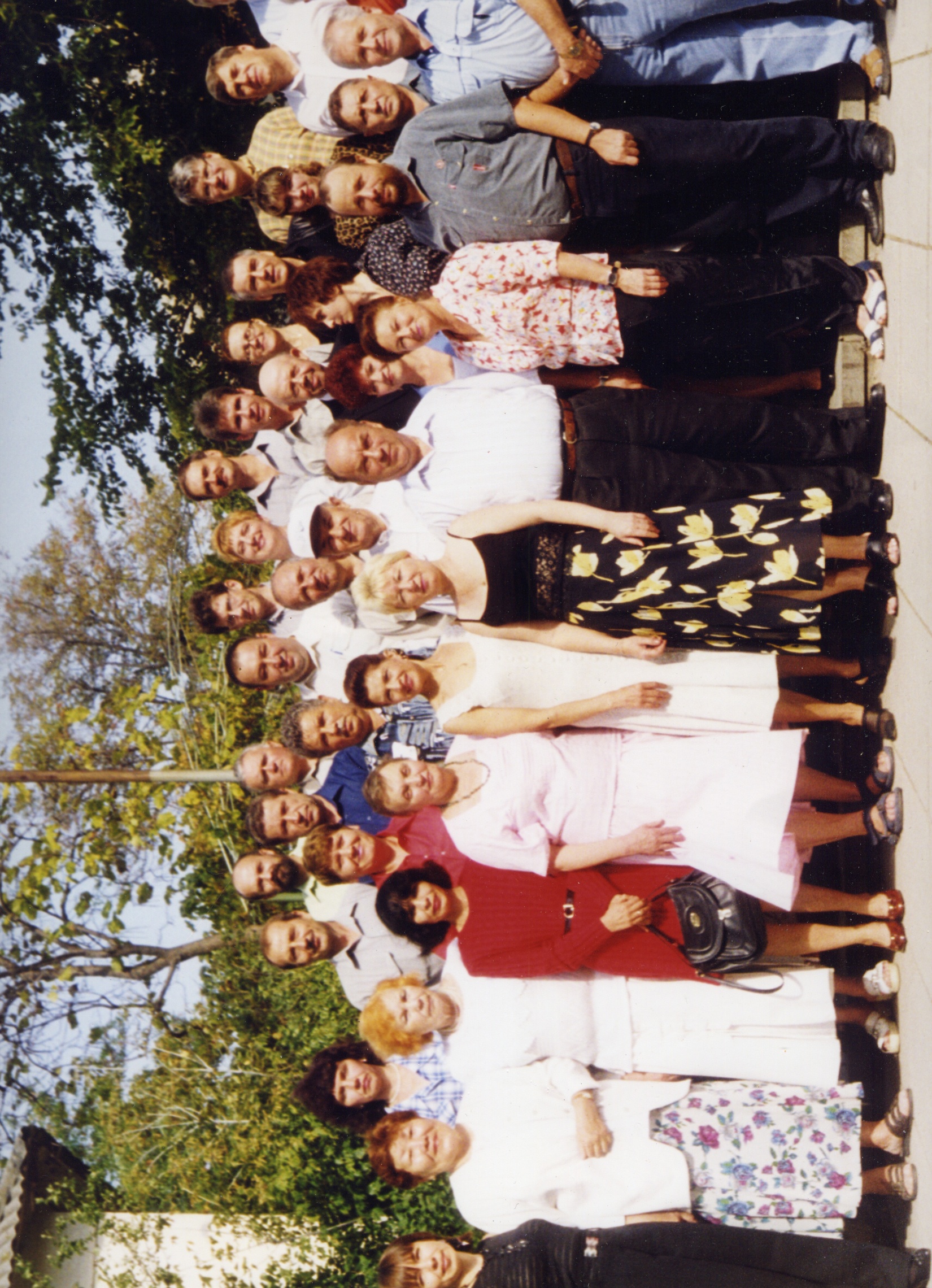 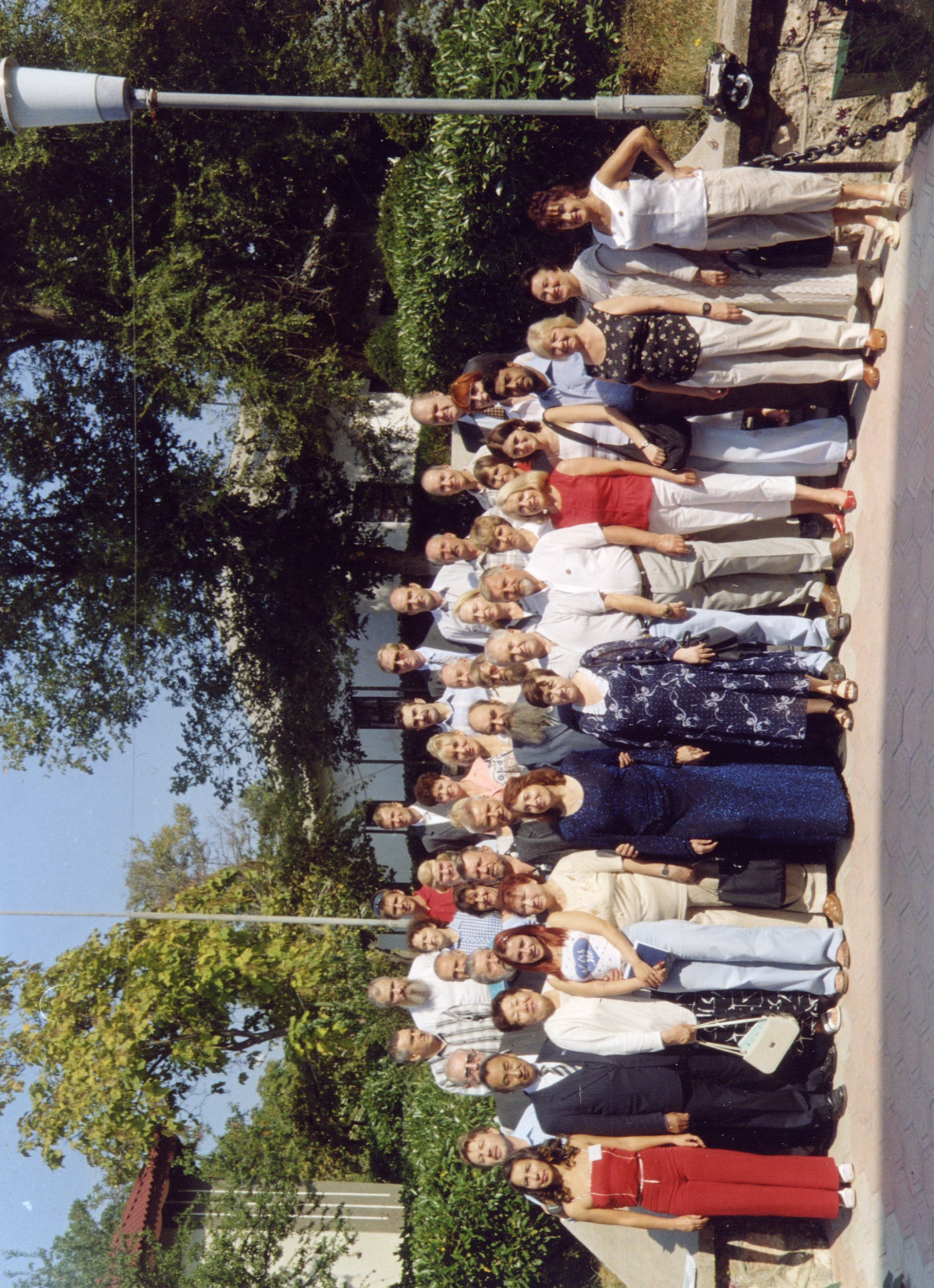 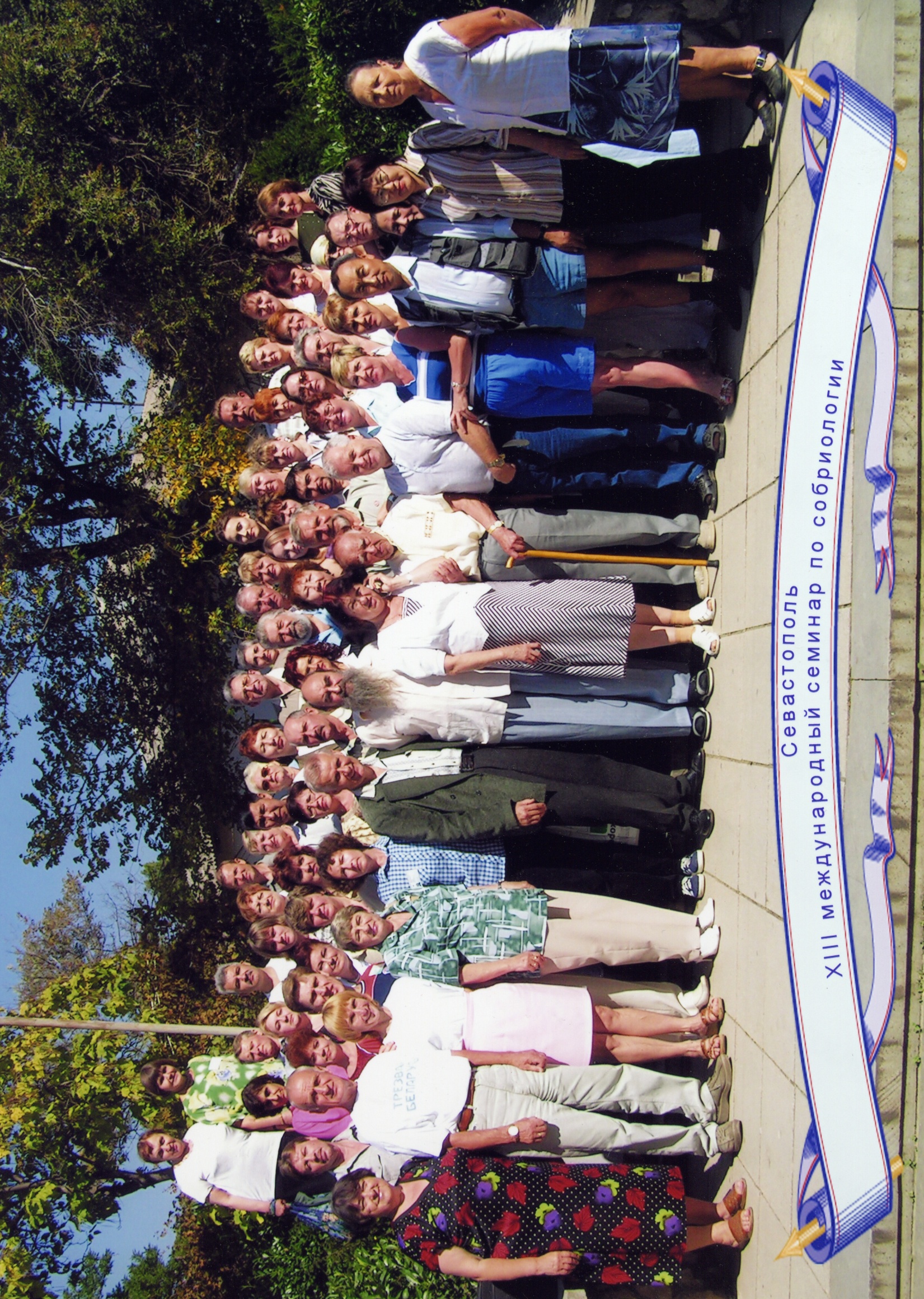 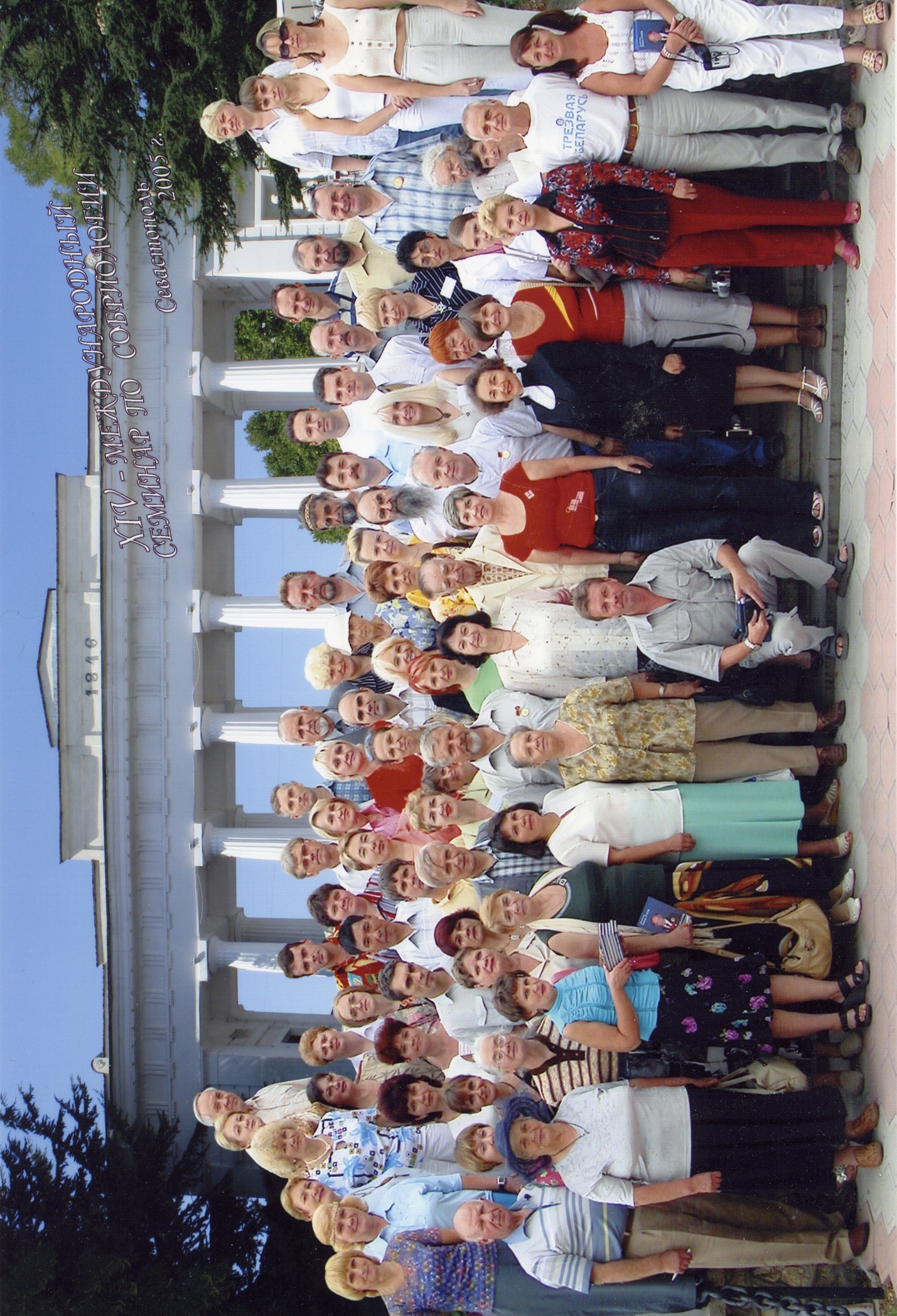 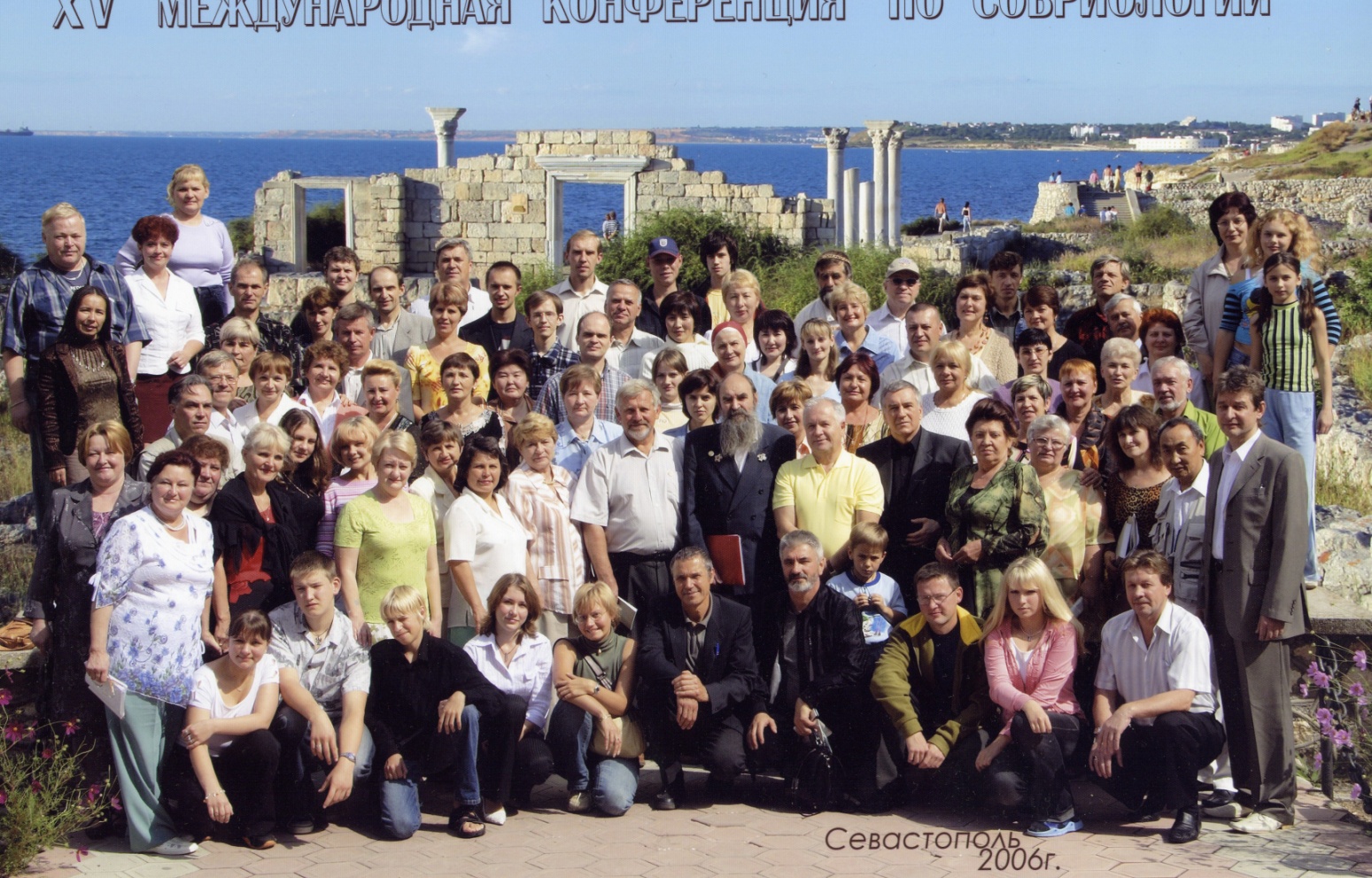 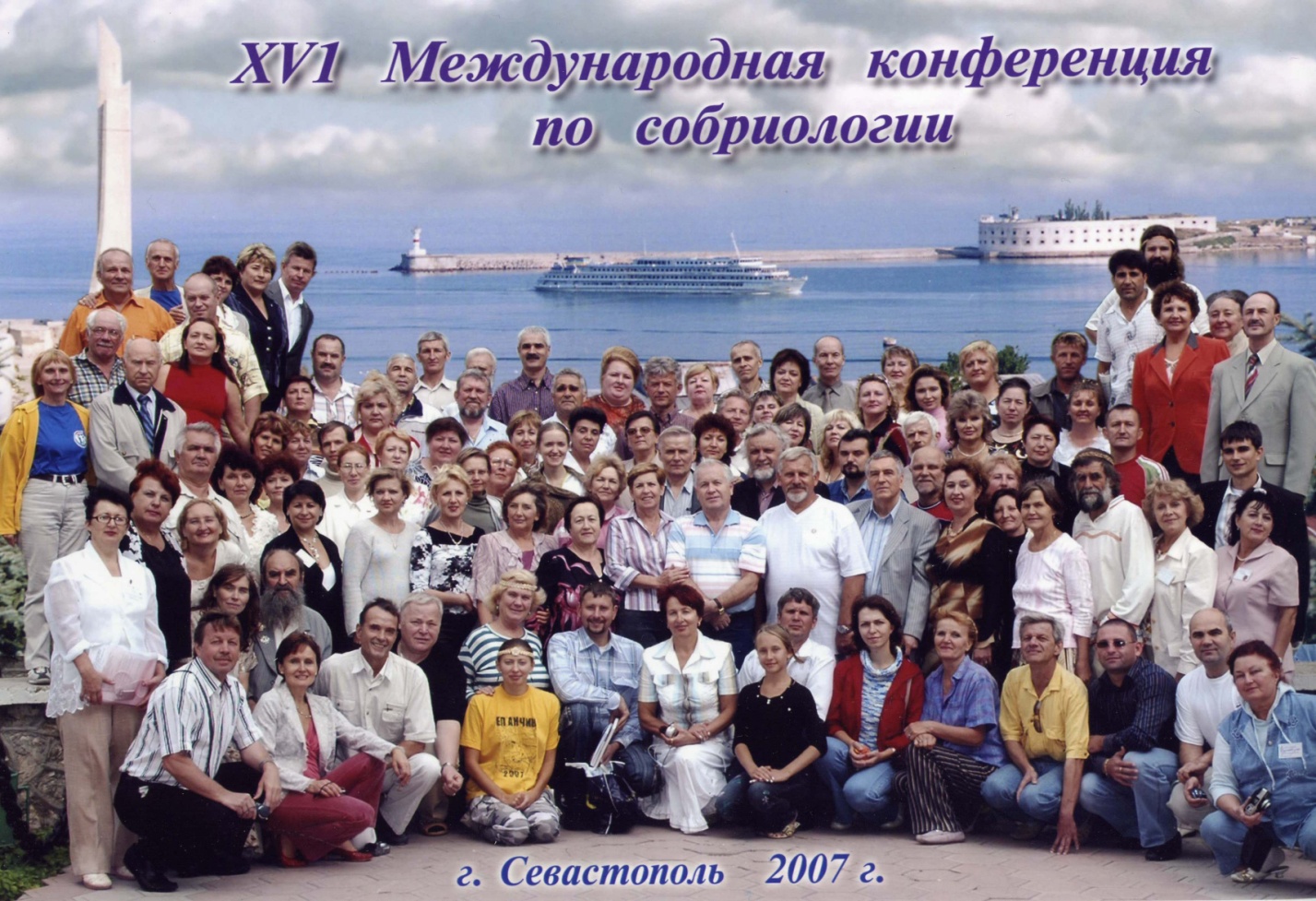 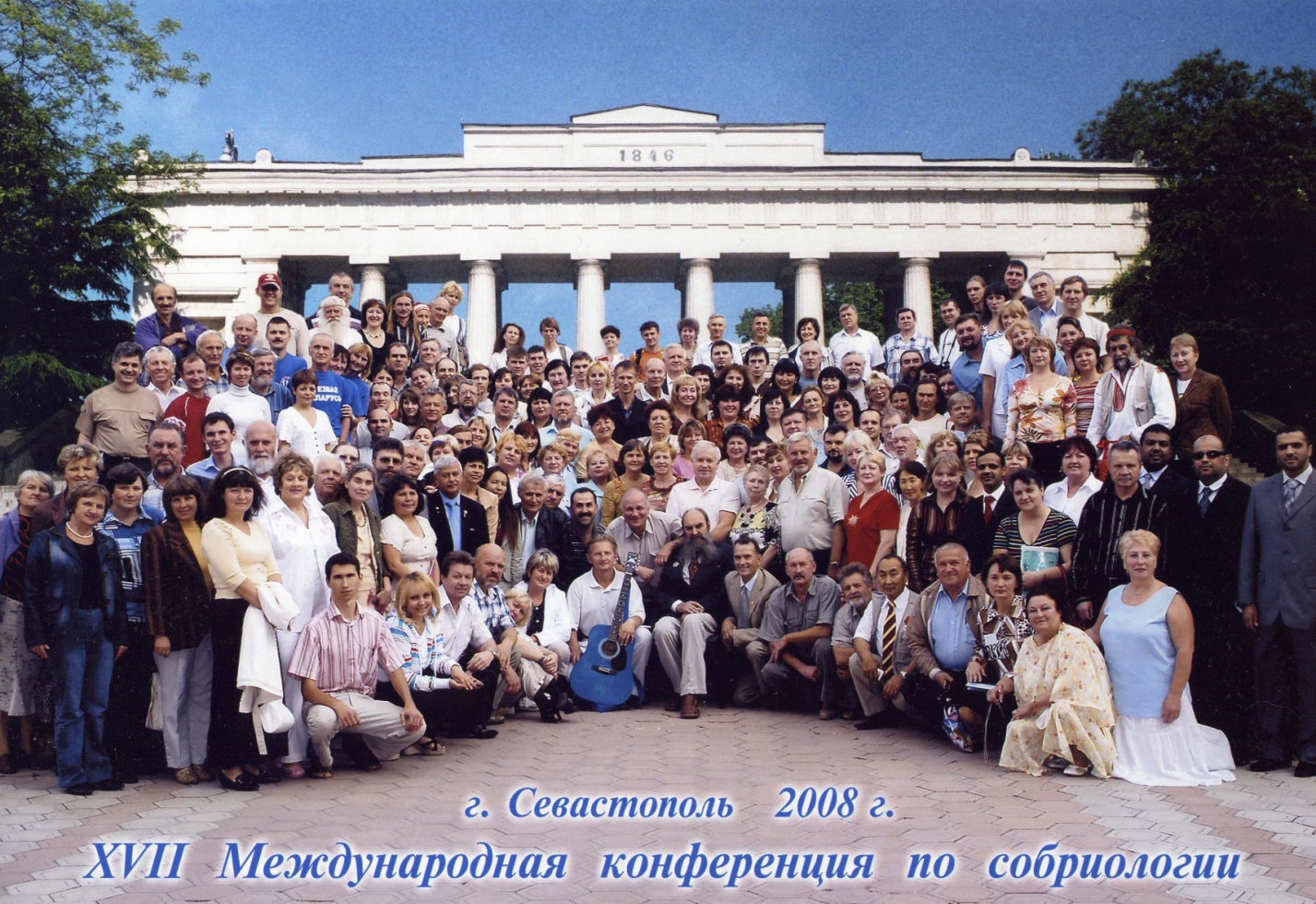 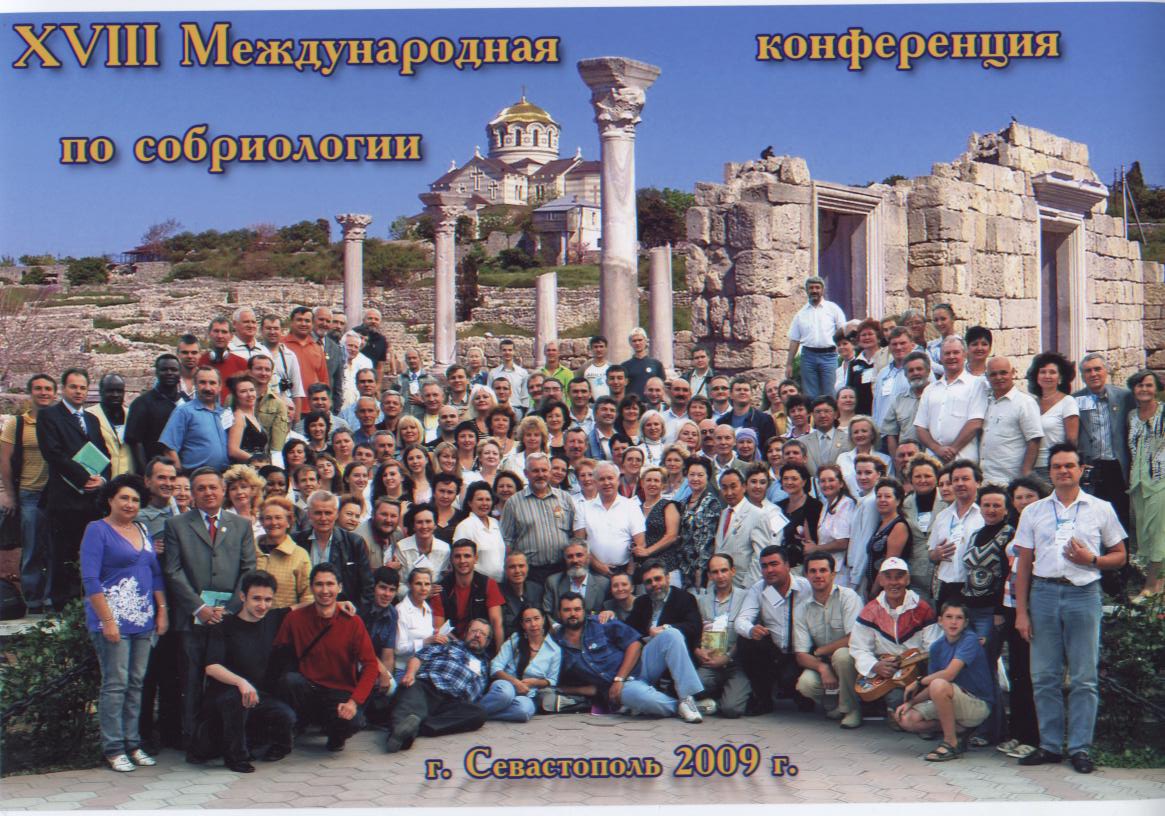 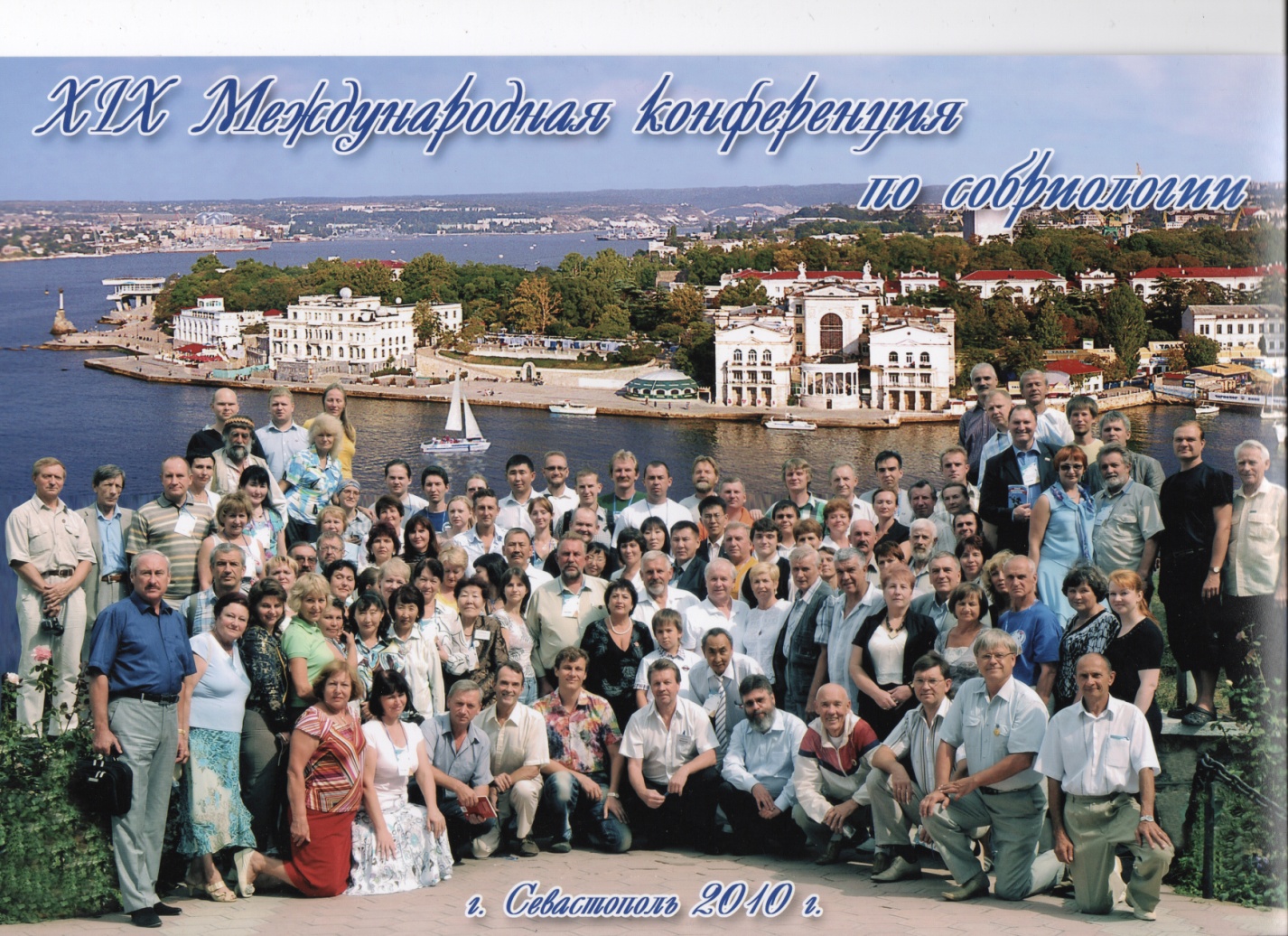 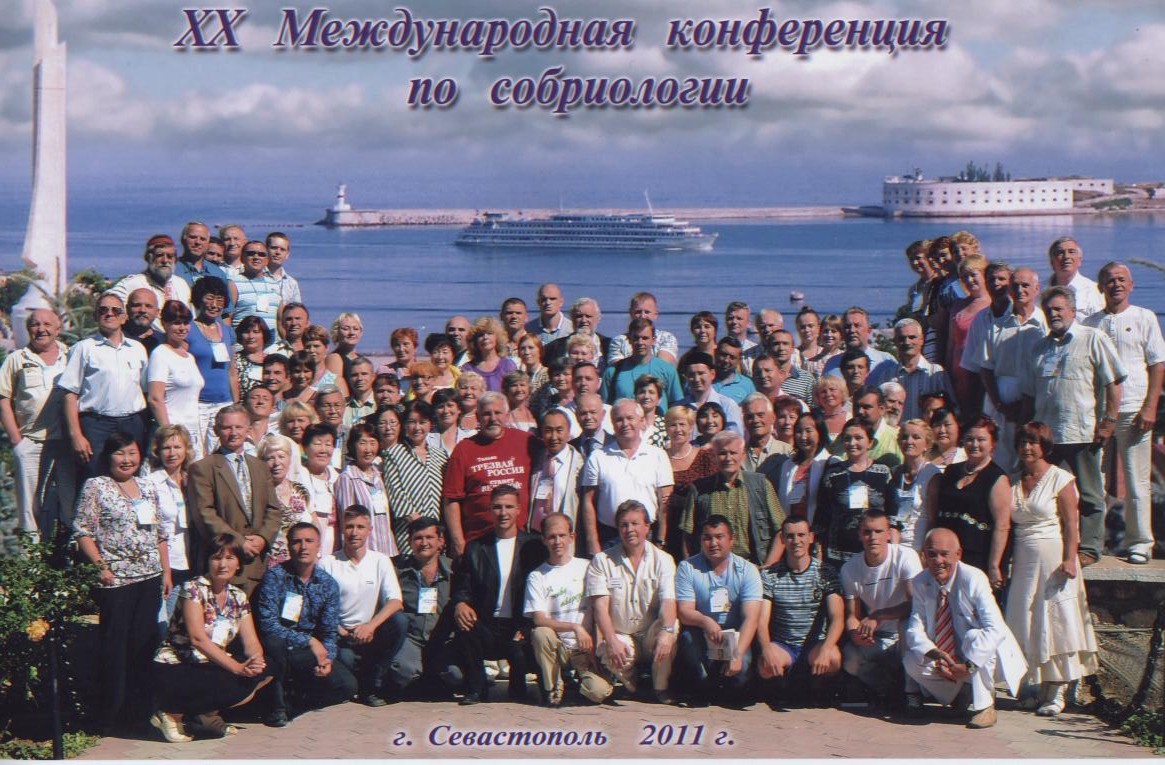 Школьники,
студенты< 12 лет n=98013 летn=990 14 летn=100015 летn=1040 Студен. 
1 кур.n=560Студ.5 кур.n=42Употребление алкоголя:Ни разу29,41,5–3,6–1–2 раза58,855,56 2,853,46,99,1Употребляю11,843,037,243,093,190,9Ср. возр. начала9,39,911,711,110,513,3Желаю отказаться:Да 64,774,650,042,851,140,0Нет35,325,450,057,248,960,0Употребление табака:Ни разу82,444,421,410,725,89,01–2 раза17,641,277,953,432,536,4Курю–14,27,135,941,754,5Ср. возр. нач.7,510,411,611,314,214,4Желаю отказаться:Да 10074,290,084,687,562,5Нет–25,810,015,412,537,5Употребл. др. наркотиков:Ни разу10096,410089,779,077,31–2 раза–3,1–3,621,022,7Употребляю–––7,1––Ср. возр. нач.–12,3–12,418,019,0Желаю отказаться:Да10010010066,688,9100Нет–––33,311,2–Преподаватели,
служащиеСоц.
психологи г. КобринПреподаватели БГСХА Преподав., работники ФК, ИППК БГУФКСотрудники Республиканской библиотеки ФКПреподаватели 
г. ПензыСотрудникиФирмы «Семиралис», Минск n293139187222Средний возраст364134473839Употреблениеалкоголя:Ни разу–5,9––––1–2 раза3,429,47,75,914,6–Употребляю96,664,792,394,185,4100Ср. возр. начала14,13,916,017,219,316,4Желаю отказ:Да56,664,615,463,729,027,3Нет43,435,484,636,371,072,7Употребление табака:Ни разу–11,810,216,665,631,81–2 раза42,476,525,748,15,44,5Курю57,611,764,135,329,063,7Ср. возр. начала18,315,616,317,317,517,6Желаю отказ:Да46,7100648068,438,5Нет53,3–3620 31,661,5Употреблен. др. наркотиков:Ни разу96,610087,210096,481,21–2 раза3,4–12,8–3,718,8Употребляю––––––Ср. возр. начала24–20,6–24,018,6Желаю отказ:Да100100100100100100Время, сек.Оценка, балы< 12 лет n=98013 летn=990 14 летn=100015 летn=1040 Студен. 1 кур.n=560Студенты5 кур.n=420–151–1,6––2,44,715–3025,920,657,110,758,540,930–45358,853,942,946,524,322,745–60435,312,8–32,114,813,6> 605–11,1–10,7–18,1Время, секОценка, баллыСоц. психологиг. Кобринn=29Преподаватели БГСХА n=31Преподав., работники ФК, ИППК БГУФКn=39Сотрудники Республиканской библиотеки ФК n=18Преподавателиг. Пензаn=72СотрудникиФирмы «Семиралис», г. Минскn=220–151––––––15–30264,317,626,866,738,122,030–45318,535,453,316,645,766,645–60417,229,413,311,110,85,7> 605–17,66,65,65,45,7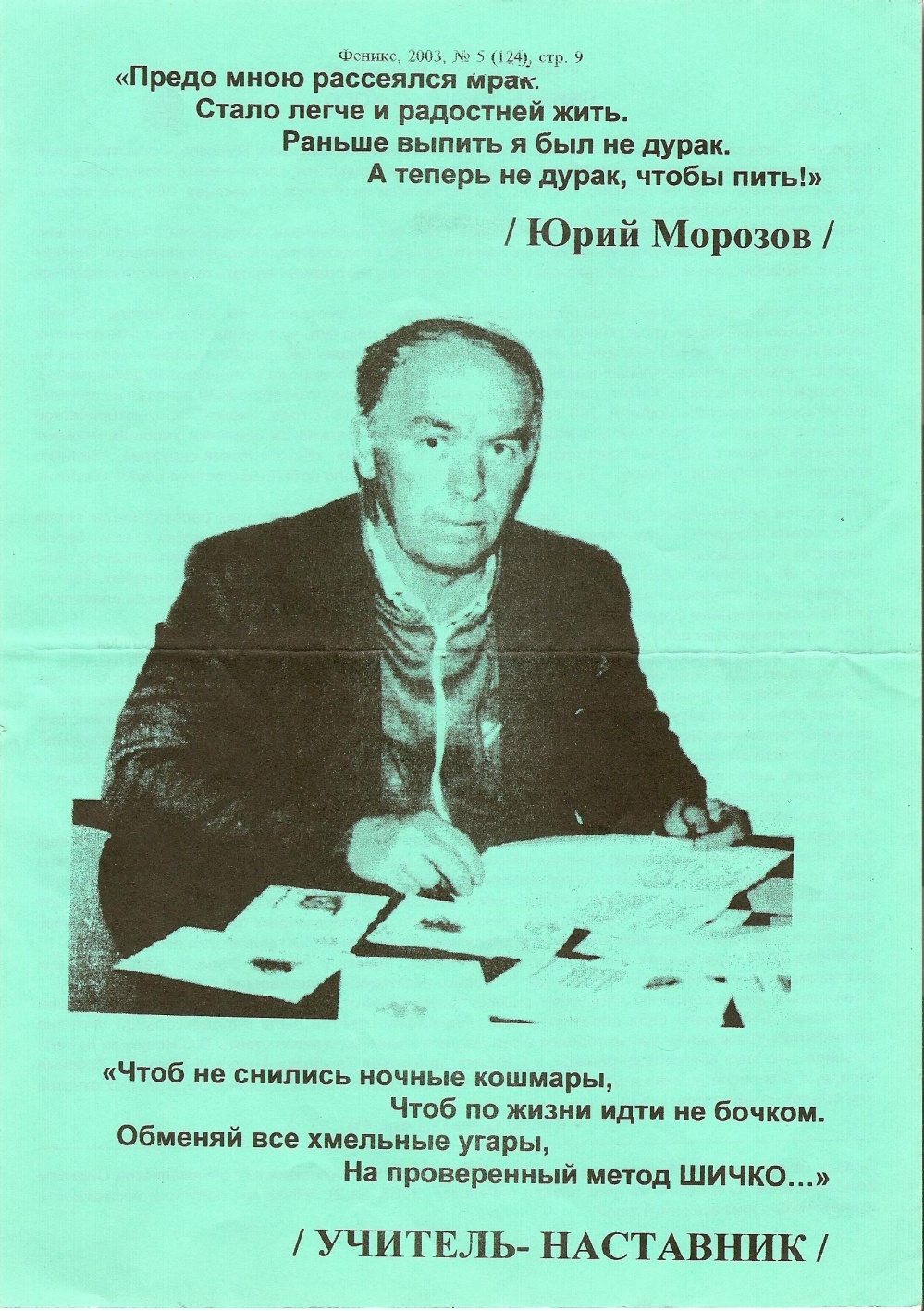 Feniks, 2003, No 5 (124), page 9“The gloom dispelled before me:My life has become easier and happier.I have been a champion of drinking,And now I am not such a fool as to drink!"/Yury Morozov/“So as not to dream nightmares, And to go straight through the life,Exchange all your drunken frenzyFor the true and proven method of Shichko...”/Teacher and Mentor/СтранаОба полаОба полаОба полаМужчиныМужчиныМужчиныЖенщиныЖенщиныЖенщиныСтрана1870-742001-02Соотн.1870-742001-02Соотн.1870-742001-02Соотн.Россия10,428,92,819,448,72,51,712,07,1Украина1,620,612,92,636,314,00,57,515Беларусь0,925,428,21,742,925,20,210,150,5Страны Балтии0,312,240,10,720,829,70,04,9-Молдова1,14,74,31,67,64,80,62,33,8причиныальтернативы1. скука1. совместные походы в кино, на природу, организовать вечер, спорт, хобби2. снижение тревоги2. телефон доверия, пообщаться с теми людьми, которым можешь довериться, консультация психолога3. привлечение внимания3. модно быть умным, здоровым, можно изучать иностранные языки4. уход в мир иллюзий4. развитие творческого потенциала - молодежные клубы, бассейны, в ДК имеется кружок по бальным танцам, спортивные секции5. спор5. развить способность отстаивать свою точку зрения и повысить самоуважение№ п/пКонтингент участниковКоличество человекПодростки 14-15 лет, отдыхающие в ВДЦ «Орленок»800Учащиеся 10-11 классов общеобразовательных школ Туапсинского и Апшеронского районов1117 Студенты учреждений среднего профессионального образования Краснодарского и Ставропольского краев.559Студенты учреждений высшего профессионального образования Краснодарского края.300Педагоги  ВДЦ «Орленок»86Педагоги образовательных учреждений Краснодарского края57Слушатели курсов повышения квалификации и участники семинаров, проводимых на базе ВДЦ «Орленок»160итого3079№ п/пКонтингент участниковКоличество человекДети и подростки, отдыхающие в ВДЦ «Орленок»1100Учащиеся 5-11 классов общеобразовательных школ Туапсинского и Апшеронского районов778 Студенты учреждений среднего профессионального образования Краснодарского края.252Родители учащиеся 5-11 классов общеобразовательных школ Туапсинского района.197Педагоги  ВДЦ «Орленок»75Педагоги образовательных учреждений Краснодарского края65Слушатели курсов повышения квалификации и участники семинаров, проводимых на базе ВДЦ «Орленок»75итого2542Перечень основных мероприятийконтингентконтингентконтингентконтингентПеречень основных мероприятийДети и подростки, отдыхающие в ВДЦ «Орленок»Учащиеся СОШ Туапсинского районаСтуденты учреждений СПО Краснодарского края.Педагоги Финал всероссийской акции «Здоровая молодежь – сильная Россия!»1100----5368Дискуссионные столы в Международный день борьбы со СПИДом----230----12Спектакль студии социального театра «Нет наркотикам»2301583515Миниатюра студенческой студии социального театра «Суд»--------1208автопробег «STOP СПИД»----45155Спектакль «Все в твоих руках»----1505812Профилактические занятия в ходе педагогической практики60001800--------Обучающие занятия со слушателями курсов повышения квалификации ------------115Итого 73302383281335Перечень программ подготовкиКоличество студентовКоличество студентовКоличество студентовКоличество студентовКоличество студентовПеречень программ подготовки20052006200720082009Обучающий семинар-тренинг по работе с интерактивной выставкой «Маршрут безопасности» по профилактике ВИЧ/СПИДа10----15--------Обучающий семинар-тренинг по работе с интерактивной выставкой «Маршрут безопасности» по профилактике ПАВ----15--------31Факультативный спецкурс «Профилактика ПАВ»----15251517Обучающие тренинги по развитию коммуникативных навыков и навыков работы с подростковой аудиторией----15251517Контингент участниковКоличество человекПодростки, отдыхающие в «Орленке» в 3, 5, 11 смены и участвующие в проекте «Орленок» навстречу весне»511Учащиеся старших классов школ Туапсинского района98Учащиеся 10-11 классов школ г. Апшеронска32Слушатели курсов повышения квалификации Центра8Студенты 1 курса педагогического колледжа ВДЦ «Орленок»18ИТОГО: 667 человекРоссия занимает:
Наша гордость
1-е место в мире поразведанным запасам природного газа (32% мировых запасов газа);

1-е место в мире по
добыче и экспорту природного газа (35% мировой добычи газа);

1-е место в мире по
добыче нефти и второе место по её экспорту;

1-е место в мире по
разведанным запасам каменного угля (23% мировых запасов углей);

1-е место в мире по
запасам торфа (47% мировых запасов торфа);

1-е место в мире по
запасам лесных ресурсов (23% мировых запасов леса);

1-е место в мире по
запасам поваренной соли и второе место по запасам калийной соли;

1-е место в мире по
запасам питьевой воды и второе место по объёму пресной воды;

1-е место в мире по
запасам минтая, крабов, осетровых в своей 200-мильной экономической
зоне, и второе-третье место по запасам трески, сельдевых, мойвы, сайки, лососевых и др.;
1-е место в мире по
разведанным запасам олова, цинка, титана, ниобия;

1-е место в мире по
запасам и производству рудничного и рафинированного никеля;

1-е место в мире по
разведанным запасам железных руд (около 28% мировых запасов);

1-е место в мире по
экспорту стали и третье место по экспорту металлопроката;

1-е место в мире по
производству и экспорту первичного алюминия;

1-е место в мире по
экспорту азотных удобрений, второе и третье места по экспорту
фосфорных и калийных удобрений;

1-е место в мире по
запасам алмазов и второе место по их добыче;

1-е место в мире по
физическому объему экспорта алмазов;

1-е место в мире по
разведанным запасам серебра;

2-е место в мире по
разведанным запасам золота;

2-е место в мире по
разведанным запасам платины и первое место по её экспорту;

3-е место в мире по
размерам государственных золотовалютных резервов;

3-е место в мире по
разведанным запасам меди и свинца;

3-е место в мире по
разведанным запасам вольфрама и молибдена;

1-е место в мире по
протяженности электрифицированных железных дорог;

2-е место в мире по
числу ежегодных запусков космических аппаратов;

1-е место в мире по
количеству проданных на экспорт самолетов - истребителей;

1-е место в мире по
поставкам на экспорт средств ПВО средней и малой дальности;

2-е место в мире среди
стран, обладающих наибольшим количеством стрелкового оружия;

2-е место в мире по
поставкам вооружения всех видов;

2-е место в мире по
величине подводного флота;

3-е место в мире по
числу абонентов сотовой связи;

1-е место в мире по
величине национального богатства (при любом методе расчета, как по
абсолютной величине, так и на душу населения).
Наш позор1-е место в мире по
импорту китайских автомобилей;

62-е место в мире по
уровню технологического развития (между Коста-Рикой и Пакистаном);

67-е место в мире по
уровню жизни;

70-е место в мире по
использованию передовых информационных и коммуникационных технологий;

72-е место в мире по
рейтингу расходов государства на человека;

97-е место в мире по
доходам на душу населения;

127-е место в мире по
показателям здоровья населения;

134-е место в мире по
продолжительности жизни мужчин;

159-е место в мире по
уровню политических прав и свобод;

175-е место в мире по
уровню физической безопасности граждан;

182-е место по уровню
смертности среди 207 стран мира;

1-е место в мире по
абсолютной величине убыли населения;

1-е место в мире по
заболеваниям психики;

1-е место в мире по
количеству самоубийств среди пожилых людей;

1-е место в мире по
количеству самоубийств среди детей и подростков;

1-е место в мире по
числу детей брошенных родителями;

1-е место в мире по
количеству абортов и по материнской смертности;

1-е место в мире по
числу разводов и рожденных вне брака детей;

1-е место в мире по
потреблению спирта и спиртосодержащей продукции;

1-e место в мире по
продажам крепкого алкоголя;

1-е место в Европе по
числу умерших от пьянства и табакокурения;

1-е место в мире по
потреблению табака на душу населения и третье место по производству табачных изделий;

1-е место в мире по
числу курящих детей и темпам прироста числа курильщиков;

1-е место в мире по
смертности от заболеваний сердечно-сосудистой системы;

1-е место в мире по
количеству ДТП;

1-е место в мире по
количеству авиакатастроф (по данным Международной ассоциации
воздушного транспорта уровень авиакатастроф в России в 13 раз
превышает среднемировой);

1-e место в мире по
объемам поставок рабов на международный черный рынок;

1-е место в мире по
темпам роста числа долларовых миллиардеров;

2-е место в мире по
числу долларовых миллиардеров (после США);

2-е место в мире по
распространению поддельных лекарств (после Китая);

2-е место в Европе по
числу самоубийств на душу населения (после Литвы);

2-е место в мире по
числу убийств на душу населения (после Колумбии);

2-е место в мире по
числу журналистов, убитых за последние десять лет;

2-е место в мире (после
Сербии) по количеству людей, ищущих убежища в развитых странах Запада;

2-е место в мире по
уровню бюрократии;

2-е место в мире среди
стран-распространителей спама;

2-е место в мире по
числу детей, усыновленных в США;

3-е место в мире по
распространению детской порнографии;

3-е место в мире по
количеству тоталитарных сект;

3-е место в мире по
угону машин№МЕРОПРИЯТИЕСРОКИОТВЕТСВЕН-НЫЕРЕЗУЛЬТАТПРОДУКТ1Знакомство с детьми клуба. Занятие «Расскажи о себе»октябрьШукалович О.М.Список детей2.Составление социального паспортаоктябрьШагинова И.Н.Выявление детей СОП и группы рискаСоцальный паспорт3.Проведение методики «Отношение к здоровью и к здоровому образу жизни»(12-15 лет)октябрьШукалович О.М.Выявлено отношение детей к здоровому образу жизни. Процедура анкетирования является также факторам формирующим отношение к здоровью. Создан критерий эффективности системы педагогических мероприятий и пропаганды ЗОЖ.Результаты анкеты, выводы и рекомендации. Информационная справка.4.Семинар для педагогов центра «Профилактика СОЗ»октябрьШагинова И.Н.Повышение уровня педагогической компетенции ПрезентацияИнформационный материал5.Анкетирование «Портрет курильщика»ноябрьШагинова И.Н.Шукалович О.М.Выявление отношения к курениюРезультаты диагностики6.Тренинг «Курение и здоровье»ноябрьШагинова И.Н.Шукалович О.М.Профилактика вредных привычек - табакокурениеПродукты занятия7.Опросник для изучения наркогенной ситуации и наркогенных установок молодежи.(14-17 лет)декабрьШагинова И.Н.Шукалович О.М.Выявлены основные информационные источники подростков, отношение к употреблению, распространению наркотиков среди молодежи.Результаты анкетирования. Сводный отчет, выводы.8. Профилактическое занятие «Я умею сказать «Нет!»декабрьШагинова И.Н.Шукалович О.М.Развитие умения сопротивления давлению социальной среды.Программа-сценарий занятия.Отзывы участников. Продукты занятия9.Тестирование «Легко ли вам отказаться от нежелательной привычки»январьШагинова И.Н.Шукалович О.М.Выявление уровня объективного отношения к своей личностиАнкета Результаты исследований10.Деловая игра «Антиреклама алкоголю»январьШагинова И.Н.Шукалович О.М.Распространение умения среди подростков четко формулировать и отстаивать свое мнениеПрограмма-сценарий занятия11.Информационное занятие с проигрыванием ситуаций межличностного взаимодействия «Как уберечься от конфликтов с законом»февральШагинова И.Н.Шукалович О.М.Профилактика отклоняющегося поведенияПродукты занятия12.Информационный стенд «Законы общества»февральШагинова И.Н.Шукалович О.М.Профилактика отклоняющегося поведения13.Диагностика эмоционального состояниямартШукалович О.М.Шагинова И.Н.Выявлены особенности эмоционально-волевой сферы подростков (степень самоконтроля и эмоциональной лабильности в стрессовых условиях).Результаты диагностики. Информационная справка. Консультация педагогов по результатам диагностики.14.Тренинг «Я управляю стрессом»мартШукалович О.М.Шагинова И.Н.Участники занятия расширили репертуар поведенческих стратегий в стрессовых ситуациях. Приобрели индивидуальные навыки управления стрессом. Обучились способам (навыкам) оказания психологической поддержки человеку, находящемуся в критической ситуации.Программа-сценарий занятия.Отзывы участников. Продукты занятия.15.Исследование коммуникативных навыков подростковапрельШукалович О.М.Шагинова И.Н.Выявление коммуникативных ситуаций,  являющихся  для подростков наиболее трудными (дальнейшее ее использования для эффективной целенаправленной работы по повышению уровня коммуникативных навыков подростков).Результаты диагностики. Информационная справка. Консультация педагогов по результатам диагностики16.Занятие «Гений общения»(повышение коммуникативной компетентности подростков)апрельШукалович О.М.Шагинова И.Н.Сформированы навыки общения со сверстниками.  Информация о способах разрешения конфликтных ситуацийПрограмма-сценарий занятия.Отзывы участников. Продукты занятия.17.Контрольная методика «Отношение к здоровью и к здоровому образу жизни»майШукалович О.М.Шагинова И.Н.Выявлено отношение детей к здоровому образу жизни по итогам работы в течение учебного года.Результаты анкеты, выводы и рекомендации. Информационная справка.№1231Охотничий нож2Карманный фонарь3Лётная карта окрестностей4Полиэтиленовый плащ5Магнитный компас6Переносная газовая плита с баллонами7Охотничье ружьё с боеприпасами8Парашют красно – белого цвета9Пачка соли10Полтора литра воды на каждого11Определитель съедобных животных и растений12Солнечные очки на каждого13Литр водки на всех14Лёгкое полупальто на каждого15Карманное зеркалоШагиВопросы/действияОстановисьОПРЕДЕЛЕНИЕ ПРОБЛЕМЫЧего касается эта проблема?В чём заключается проблема?В чём заключается положительная сторона того, что проблема возникла?В чём заключается отрицательная сторона того, что проблема возникла? ПодумайОПРЕДЕЛЕНИЕ ОСНОВНОЙ ЦЕЛИЧего я хочу?Какие решения в этой ситуациижелательны?Какие решения в этой ситуации возможны?Подумай о последствияхОПРЕДЕЛЕНИЕ ДОВОДОВ «ЗА» и «ПРОТИВ»Что может произойти? Рассмотрите обе стороны последствий, позитивную и негативную.Каково моё решение?Решай, что делатьПРИНЯТИЕ РЕШЕНИЯВзвесьте все последствия, сделайте наилучший для Вас выбор.Оцени исходСчитаешь ли ты, что твоё решение правильное?ДействуйОцени результатБыл ли этот процесс для тебя серьёзной работой?Название организацииСтраны действия